 
 
Matematický ústav SAV 
 
 
 
 
 
 
 
 
 
 
Správa o činnosti organizácie SAV 
za rok 2014 
 
 
 
 
 
 
 
 
 
 
 
 
 
 
 
 
 
 
 
 
 
Bratislava 
január 2015 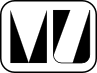 Obsah osnovy Správy o činnosti organizácie SAV za rok 2014 
 1.	Základné údaje o organizácii 2.	Vedecká činnosť 3.	Doktorandské štúdium, iná pedagogická činnosť a budovanie ľudských zdrojov pre vedu a techniku 4.	Medzinárodná vedecká spolupráca 5.	Vedná politika 6.	Spolupráca s VŠ a inými subjektmi v oblasti vedy a techniky 7.	Spolupráca s aplikačnou a hospodárskou sférou 8.	Aktivity pre Národnú radu SR, vládu SR, ústredné orgány štátnej správy SR a iné organizácie 9.	Vedecko-organizačné a popularizačné aktivity 10.	Činnosť knižnično-informačného pracoviska 11.	Aktivity v orgánoch SAV 12.	Hospodárenie organizácie 13.	Nadácie a fondy pri organizácii SAV 14.	Iné významné činnosti organizácie SAV 15.	Vyznamenania, ocenenia a ceny udelené pracovníkom organizácie SAV 16.	Poskytovanie informácií v súlade so zákonom o slobodnom prístupe k informáciám 17.	Problémy a podnety pre činnosť SAV 
 PRÍLOHY 
 A	Zoznam zamestnancov a doktorandov organizácie k 31.12.2014 B	Projekty riešené v organizácii C	Publikačná činnosť organizácie D	Údaje o pedagogickej činnosti organizácie E	Medzinárodná mobilita organizácie1. Základné údaje o organizácii 
 
1.1. Kontaktné údaje 
 
Názov: Matematický ústav SAV 
Riaditeľ: prof. RNDr. Anatolij Dvurečenskij, DrSc. 
Zástupca riaditeľa: doc. RNDr. Karol Nemoga, CSc. 
Vedecký tajomník: doc. RNDr. Karol Nemoga, CSc. 
Predseda vedeckej rady: doc. RNDr. Ľubica Holá, DrSc. 
Člen snemu SAV: doc. RNDr. Karol Nemoga, CSc. 
Adresa: Štefánikova 49, 814 73 Bratislava 
 
http://www.mat.savba.sk 
 
Tel.: 02/ 5751 0414 
Fax: 02/ 5249 7316 
E-mail: mathinst@mat.savba.sk 
Názvy a adresy detašovaných pracovísk:	Oddelenie informatiky Matematického ústavu SAV 
Dúbravská cesta 9, 841 04 Bratislava	Detašované pracovisko Matematického ústavu SAV v Košiciach 
Grešákova 6, 040 01 Košice	Inštitút matematiky a informatiky MÚ SAV a UMB v B. Bystrici 
Ďumbierska 1, 974 11 Banská Bystrica 
Vedúci detašovaných pracovísk:	Oddelenie informatiky Matematického ústavu SAV 
RNDr. Imrich Vrťo, DrSc.	Detašované pracovisko Matematického ústavu SAV v Košiciach 
doc. RNDr. Roman Frič, DrSc.	Inštitút matematiky a informatiky MÚ SAV a UMB v B. Bystrici 
prof. RNDr. Beloslav Riečan, DrSc. 
Typ organizácie: Rozpočtová od roku 1959 
1.2. Údaje o zamestnancoch 
Tabuľka 1a Počet a štruktúra zamestnancovK – kmeňový stav zamestnancov v pracovnom pomere k 31.12.2014 (uvádzať zamestnancov v pracovnom pomere, vrátane riadnej materskej dovolenky, zamestnancov pôsobiacich v zahraničí, v štátnych funkciách, členov Predsedníctva SAV, zamestnancov pôsobiacich v zastupiteľských zboroch)F – fyzický stav zamestnancov k 31.12.2014 (bez riadnej materskej dovolenky, zamestnancov pôsobiacich v zahraničí v štátnych funkciách, členov Predsedníctva SAV, zamestnancov pôsobiacich v zastupiteľských zboroch)P – celoročný priemerný prepočítaný počet zamestnancovT – celoročný priemerný prepočítaný počet riešiteľov projektovM, Ž – muži, ženyTabuľka 1b Štruktúra vedeckých pracovníkov (kmeňový stav k 31.12.2014) 
Tabuľka 1c Štruktúra pracovníkov podľa veku a rodu, ktorí sú riešiteľmi projektov 
Tabuľka 1d Priemerný vek zamestnancov organizácie k 31.12.2014   
1.3. Iné dôležité informácie k základným údajom o organizácii a zmeny za posledné obdobie (v zameraní, v organizačnej štruktúre a pod.)Na ústave prebehla úspešná obhajoba dizertačnej práce Ing. Lucie Lacko-Bartošovej, PhD.V r. 2014 pokračovalo riešenie veľkého medzinárodného projektu EUROGIGA, za Slovensko zastrešuje projekt APVV.V rámci Týždňa vedy sme mali 6. ročník Dňa otvorených dverí. Prednášky prebiehali na MÚ SAV a pre verejnosť aj v Košiciach, Ružomberku. Pre veľký záujem z bratislavských gymnázií sme museli robiť tri paralelné sekcie.V 2014 Mgr. K. Čevorová mala 3 prednášky pre žiakov petržalských základných škôl v rámci spoločného projektu SAV – Petržalka Petržalská super škola.V r. 2014 pokračovala druhým rokom Mgr. Andrea Zemánková, PhD. v plnení úloh v rámci prestížneho štipendijného programu Štipendium SAV pre mladých odborníkov, čo pôsobili dlhšie v zahraničí. Toto štipendium získali len traja. V r. 2014 získala A. Zemánková v Prahe ocenenie Young Researcher Award 2014 v odbore Applied Mathematics, ktoré udelila Visegrad Group Academies.RNDr. Jozef Pócs, PhD. získal prvé miesto v Súťaži mladých vedeckých pracovníkov SAV. Mgr. Anna Jenčová, PhD. získala Birkhoffovu-von Neumannovu cenu IQSA.V dňoch 16.-17. októbra 2014 sa v Smoleniciach uskutočnilo slávnostné zasadanie pri príležitosti oslavy 55. výročia založenia Matematického ústavu spojené s prezentáciou najvýznamnejších výsledkov ústavu.V r. 2014 sme pokračovali v praxi pre študentov matematiky vyšších ročníkov, v rámci ktorej študenti pod vedením renomovaných odborníkov riešia na ústave zaujímavé úlohy, čím sa jednak oboznamujú s ústavom, jeho úlohami a ústav má nádej medzi nimi objaviť budúcich doktorandov ústavu. Jedna z týchto praktikantiek sa už stala internou doktorandkou na MÚ SAV.Časopis Mathematica Slovaca zvýšil impaktový faktor z 0,394 v r. 2012 na 0,451 za r. 2013. Počet zaslaných článkov v r. 2014 bol okolo 600.Od r. 2011 je časopis Tatra Mt. Math. Publ. indexovaný v databáze SCOPUS. 2. Vedecká činnosť 
2.1. Domáce projekty 
 
Tabuľka 2a Počet domácich projektov riešených v roku 2014A - organizácia je nositeľom projektuB - organizácia sa zmluvne podieľa na riešení projektuTabuľka 2b Počet návrhov domácich projektov podaných v roku 20142.2. Medzinárodné projekty 
2.2.1. Medzinárodné projekty riešené v roku 2014 
Tabuľka 2c Počet medzinárodných projektov riešených v roku 2014A - organizácia je nositeľom projektuB - organizácia sa zmluvne podieľa na riešení projektu 2.2.2. Medzinárodné projekty v 7. RP EÚ a Horizont 2020 podané v roku 2014Tabuľka 2d Počet projektov 7. RP EÚ a Horizont 2020 v roku 2014A - organizácia je nositeľom projektuB - organizácia sa zmluvne podieľa na riešení projektuÚdaje k domácim a medzinárodným projektom sú uvedené v Prílohe B.2.2.3. Zámery na čerpanie štrukturálnych fondov EÚ v ďalších výzvach2.3. Najvýznamnejšie výsledky vedeckej práce (maximálne 1000 znakov + 1 obrázok)2.3.1. Základný výskumMulti- a multi-polárne kapacityUkázali sme aplikácie multi-polárnej agregácie, ktorá bola zavedená vo fuzzy klasifikačných systémoch, aj v teórii hier, multi-kriteriálnom rozhodovaní a volebných metódach. Definovali sme multi- a (zovšeobecnené) multi-polárne kapacity ako rozšírenie kapacít vzhľadom na dva modely multi-polarity a objasnili ich pozíciu medzi multi-polárnymi Boolovskými funkciami a multi-polárnou agregáciou. Študovali sme ich základné vlastnosti a ukázali sme, že aj keď sú pre m > 2  vlastnosti multi- a multi-polárnych kapacít podobné, pre m = 2 je ich štruktúra odlišná.Autori: A. Mesiarová-Zemánková, M. HyčkoProjekty: APVV-0178-11, VEGA 2/0049/14, VEGA 2/0059/12 a Program Štipendium SAV.Referencia: A. Mesiarová-Zemánková, M. Hyčko, Multi-capacities and multi-polar capacities, Fuzzy Sets and Systems, http://dx.doi.org/10.1016/j.fss.2014.12.005Multi- and multi-polar capacitiesWe have shown applications of multi-polar aggregation introduced for fuzzy classification systems in the game theory, multi-criteria decision making and in election methods. We have defined multi- and (generalized) multi-polar capacities as a counterpart to capacities in the two models of multi-polarity and clarified their position between multi-polar Boolean functions and multi-polar aggregation. We have studied their basic properties and shown that although for m > 2 the behavior of multi- and multi-polar capacities is similar for m = 2 their structure is different.Authors: A. Mesiarová-Zemánková, M. HyčkoProjects: APVV-0178-11, VEGA 2/0049/14, VEGA 2/0059/12 and Program Fellowship of SAS.Reference: A. Mesiarová-Zemánková, M. Hyčko, Multi-capacities and multi-polar capacities, Fuzzy Sets and Systems, http://dx.doi.org/10.1016/j.fss.2014.12.005---D-posety fuzzy množínD-posety, ekvivalentne efektové algebry, sú kvantové štruktúry pomocou ktorých sa dajú modelovať a študovať deje s neurčitosťou. Špeciálnym prípadom sú D-posety fuzzy množín, ktoré boli úspešne použité pri kategoriálnom prístupe ku pravdepodobnosti. Bola podaná klasifikácia D-posetov a boli popísané vzťahy medzi príslušnými podkategóriami. Bola popísaná fuzzifikácia dvojhodnotového booleovského kogenerátora. Bolo dokázané, že generované Lukasiewiczove klany tvoria epireflexívnu podkategóriu bold algebier. Bolo dokázané, že ak pravdepodobnostné miery sú morfizmami, tak fuzzifikácia klasickej pravdepodobnosti je vynútená. Bolo ukázané, že IF-pravdepodobnosť možno študovať v rámci fuzzy pravdepodobnosti. Bola navrhnutá tenzorová modifikácia fuzzy pravdepodobnosti.Autori: R. Frič a M. PapčoProjekty: VEGA 2/0046/11, APVV-0178-11Referencie:	R. Frič, D-posets of fuzzy sets, Mathematica Slovaca 64 (2014), 545–554. 	R. Frič,  M. Papčo, On probability domains III. Inter. J. Theor. Phys. (To appear.).D-posets of fuzzy setsD-posets, equivalently effect algebras, are quantum structures suitable to model and study processes with uncertainty. D-posets of fuzzy sets represent a particular case and have been succesfully utilized within a categorical approach to probability. A classification of D-posets has been proposed and relationships among the corresponding categories have been described. Fuzzification of the two-valued Boolean cogenerator has been described. It has been proved that the generated Lukasiewicz tribes form an epireflective subcategory of the category of bold algebras. If probability measures are assumed to be morphisms, then the fuzzification of classical probability is shown to be forced. IF-probability can be studied within fuzzy probability. A tensor modification of fuzzy probability has been developed.Authors: R. Frič a M. PapčoProjects: VEGA 2/0046/11, APVV-0178-11References: 	R. Frič, D-posets of fuzzy sets, Mathematica Slovaca 64 (2014), 545–554. 	R. Frič,  M. Papčo, On probability domains III. Inter. J. Theor. Phys. (To appear.)---Nové dynamické usporiadania pre paralelný jednostranný Jacobiho SVD algoritmusBolo navrhnutých päť variantov nového dynamického usporiadania subproblémov pre paralelný, blokový Jacobiho algoritmus na SVD rozklad veľkých hustých matíc. Všetky varianty boli porovnané s paralelným cyklickým usporiadaním, s dvojstrannou Jacobiho metódou a s funkciou PDGESVD v medzinárodnej knižnici ScaLAPACK, a to vzhľadom na počet paralelných iteračných krokov potrebných na konvergenciu a celkový výpočtový čas. Pre variant č. 3 sa podarilo dokázať lokálne optimálnu vlastnosť vzhľadom na výber subproblému. Jeho kombinácia spolu s variantom č. 2 je najefektívnejšia a je až dvakrát rýchlejšia ako štandardne používaná funkcia PDGESVD.Autori: M. Bečka, G.Okša, M. VajteršicProjekt: VEGA 2/0026/14Referencia: M. Bečka, G.Okša, M. Vajteršic: New Dynamic Orderings for the  Parallel One-Sided Block-Jacobi SVD. Algorithm Parallel Processing Letters (to appear marec 2015).New Dynamic Orderings for the  Parallel  One-Sided Block-Jacobi SVD AlgorithmFive variants of a  new dynamic ordering are presented for the parallel one-sided block Jacobi SVD algorithm. All variants of dynamic ordering are compared with a parallel cyclic ordering, two-sided block-Jacobi method with dynamic ordering and  the ScaLAPACK routine PDGESVD with respect to the number of parallel iteration steps needed for the convergence and total parallel execution time. It turns out that the variant 3, for which a local optimality in some precisely defined sense can be proved, and its combination with variant 2, are the most efficient ones. For relatively small blocking factors, they outperform the ScaLAPACK procedure PDGESVD and are about 2 times faster.Authors:  M. Bečka, G.Okša, M. VajteršicProject: VEGA 2/0026/14Reference: M. Bečka, G.Okša, M. Vajteršic: New Dynamic Orderings for the  Parallel  One-Sided Block-Jacobi SVD. Algorithm Parallel Processing Letters (to appear March 2015).---Distribučné funkcie postupnostíNech x(n) je van der Corputova postupnosť, t.j. ak n má b-adický zápis n=n(1)n(2)...n(k), potom x(n) má otočený b-adický zápis x(n)= 0.n(k)n(k-1)...n(1). V práci sme odvodili konkrétny tvar distribučnej funkcie g(x,y,z) pre 3-rozmernú postupnosť (x(n),x(n +1),x(n+ 2)), ktorá má 27 možností. Teoretický súvisí s druhou iteráciou von Neuman-Kakutani transformácie. Ako aplikáciu sme vypočítali aritmetický priemer sumy F(x(n),x(n+1),(x(n+2)) ako trojný Riemann-Stieltjesov integral z F(x,y,z) cez g(x,y,z) pre F(x,y,z) rovné max(x,y,z) a min(x,y,z).Autori: J. Fialová, O.Strauch ( MÚ SAV), L. Mišík ( Ostravská Univerzita)Projekty: VEGA 1/1022/12, VEGA 2/0146/14. Práca je tiež výsledkom spolupráce medzi MÚ SAV a Ostravskou univerzitou.Referencia:	FIALOVÁ, J. - MIŠÍK, L.  - STRAUCH, O., An asymptotic distribution function of the three-dimensional shifted van der Corput sequence, Applied Mathematics 5 (2014), 2334–2359, http://dx.doi.org/10.4236/am.2014.515227.Distribution functions of sequencesLet x(n) be a van der Corput sequence, i.e. if the index n has a b-adic expansion n=n(1)n(2)...n(k), then x(n) has opposite expansion x(n)=0.n(k)(n(k-1)...n(1). In the paper we found concrete form of the distribution function g(x,y,z) of the 3-dimensional sequence (x(n),x(n+1),x(n+2)). It has 27 possibilities. It is connected with the von Neuman-Kakutani transformation. As an application we compute the limit of arithmetic means of the sum F(x(n),x(n +1),(x(n+2)) as the Riemann-Stieltjes integral F(x,y,z) over g(x,y,z), where F(x,y,z)=max(x,y,z) or min(x,y,z).Authors: J. Fialová, O.Strauch ( MÚ SAV), L. Mišík ( University of Ostrava)Projects: VEGA 1/1022/12, VEGA 2/0146/14. The paper is also a result of a cooperation between MÚ SAV and University of Ostrava.Reference:	FIALOVÁ, J. - MIŠÍK, L.  - STRAUCH, O., An asymptotic distribution function of the      three-dimensional shifted van der Corput sequence, Applied Mathematics 5 (2014), 2334–2359, http://dx.doi.org/10.4236/am.2014.515227.---2.3.2. Aplikačný typ Simulácia vysoko nestacionárneho turbulentného toku plynu v potrubiachModeluje sa úplný systém rovníc zachovania v ich jednorozmernej podobe s pridaním členov modelujúcich odpor potrubia, vplyv gravitácie a odvod tepla cez stenu potrubia. Numerická simulácia je založená na centrálnej-upwind schéme Godunovho typu. Bola implementovaná s využitím rôzneho stupňa paralelizácie (na CPU, masívna paralelizácia na GP-GPU). Vyvinutý simulátor je schopný realisticky modelovať rýchle vlnové procesy – vlnu zriedenia po roztrhnutí potrubia, šokové vlny po otvorení ventilov. Výstup simulátora sa využil na testovanie existujúcich a vývoj nových detekčných a lokalizačných metód únikov plynu na distribučných a transportných plynovodoch. O dosiahnutých výsledkoch sa referovalo na medzinárodnej plynárenskej konferencii PSIG.Autori: M. Bayer, R. Hajossy, I. Mračka, K. Nemoga, P. Somora, A. Sedliak, T. Sedláková, M. Spál, P. Vadovič, T. Žáčik (vedúci)Projekt: 1235 Optimalizácia prepravy plynu tranzitným plynovodomReferencia: Hajossy, R., Mračka, I., Žáčik T.: Cooling of a Wire as the Model for Rupture Location. In: PSIG 2014, May 6–9, Baltimore, Maryland, USA.The simulation of high-dynamic turbulent gas flow in pipelinesThe complete, one-dimensional system of conservation equations with terms for pipe resistance, the influence of gravity and heat transfer through the pipe wall is modeled. Numerical simulation is based on central-upwind Godunov-type scheme and was implemented using various kinds of parallelization (CPU and also GP-GPU massive parallelization). The developed simulator is able to realistically model high-dynamic processes such as the rarefaction wave after pipeline rupture or the shock waves after opening valves. The simulator has been used for testing and development of methods for detection and localization of accidents on the distribution and transit pipelines. Obtained results have been presented at the international gas conference of the Pipeline Simulation Interesting Group (PSIG).Authors: M. Bayer, R. Hajossy, I. Mračka, K. Nemoga, P. Somora, A. Sedliak, T. Sedláková, M. Spál, P. Vadovič, T. Žáčik (head)Project: 1235 Gas transport optimization through transit pipelinesReference: Hajossy, R., Mračka, I., Žáčik T.: Cooling of a Wire as the Model for Rupture Location. In: PSIG 2014, May 6–9, Baltimore, Maryland, USA.---2.3.3. Medzinárodné vedecké projektyPutujúce vlny v nelineárnych magnetických metamateriálochV práci bol študovaný nekonečný systém navzájom zviazaných skalárnych nelineárnych diferenciálnych rovníc druhého rádu (tzv. systém nelineárnych rezonátorov) s vonkajším budením vo forme bežiacej vlny. Boli dokázané výsledky o existencii a jednoznačnosti periodických a asymptotických putujúcich vĺn. Výsledky o asymptotických vlnách boli ďalej potvrdené numerickým experimentom.Autori: Josef Diblík (Vysoké učení technické v Brně), Michal Fečkan (MÚ SAV, Univerzita Komenského), Michal Pospíšil (MÚ SAV, Vysoké učení technické v Brně), Vassilios Rothos (Aristotle University of Thessaloniki), Hadi Susanto (University of Nottingham)Projekt: VEGA 2/0029/13Referencia: J. Diblík, M. Fečkan, M. Pospíšil, V. Rothos, H. Susanto, Travelling waves in nonlinear magnetic metamaterials, "Localized Excitations in Nonlinear Complex Systems (LENCOS'12): Current State of the Art and Future Perspectives, Editors: R. Carretero-González, J. Cuevas-Maraver, D.J. Frantzeskakis, N. Karachalios, P.G. Kevrekidis, and F. Palmero. Series: Nonlinear Systems and Complexity, Volume 7, 2014. 432 p., 117 illus. in color, ISBN: 978-3-319-02057-0", 335–358.Travelling waves in nonlinear magnetic metamaterialsIn the work, an infinite system of coupled scalar nonlinear differential equations of second order (system of nonlinear resonators) with outer forcing in a form of a travelling wave was investigated. Some results on the existence and uniqueness of periodic and asymptotic travelling waves were proved. The results for asymptotic waves were confirmed by a numerical experiment.Authors: Josef Diblík (Brno University of Technology), Michal Fečkan (Mathematical Institute of the SAS, Comenius University), Michal Pospíšil (Mathematical Institute of the SAS, Brno University of Technology), Vassilios Rothos (Aristotle University of Thessaloniki), Hadi Susanto (University of Nottingham)Project: VEGA 2/0029/13Reference: J. Diblík, M. Fečkan, M. Pospíšil, V. Rothos, H. Susanto, Travelling waves in nonlinear magnetic metamaterials, "Localized Excitations in Nonlinear Complex Systems (LENCOS'12): Current State of the Art and Future Perspectives, Editors: R. Carretero-González, J. Cuevas-Maraver, D.J. Frantzeskakis, N. Karachalios, P.G. Kevrekidis, and F. Palmero. Series: Nonlinear Systems and Complexity, Volume 7, 2014. 432 p., 117 illus. in color, ISBN: 978-3-319-02057-0", 335–358.---Logaritmické Lambert W × F náhodné premenné pre triedu chi2 rozdelenia a ich aplikácieBola predstavená a detailne charakterizovaná nová trieda log-Lambert W × χ2ν náhodných premenných s ich distribučnou a charakteristickou funkciou a základnými charakteristikami. Tieto náhodné premenné sa prirodzene objavujú pri štatistických inferenciách založených na funkcii vierohodnosti. Získané výsledky sú aplikované na niektoré úlohy štatistického usudzovania (rozdelenie pravdepodobnosti testu pomerom vierohodnosti jediného variančného komponenta, rozdelenie pravdepodobnosti testu pomerom vierohodnosti parametrov normálneho regresného modelu, rozdelenie pravdepodobnosti (reštringovaného) testu pomerom vierohodnosti kanonických variančných komponentov). Uvedené testovacie štatistiky majú presné (neasymptotické) rozdelenie.Autori: Witkovský. V. (Ústav merenia SAV), WIMMER, G. (Matematický ústav SAV), Duby, T. (Bicester, Oxfordshire, United Kingdom)Projekty: APVV-0096-10,SK-AT-0025-12, VEGA2/0038/12, VEGA2/0043/13Referencia: Witkovský, V., WIMMER, G., Duby, T.: Logarithmic Lambert W × F random variables for the family of chi-squared distributions and their applications. Statistics & Probability Letters 96, 2015, 223–231.Logarithmic Lambert W × F random variables for the family of chi-squared distributions and their applicationsWe introduce and characterize in details a new class of log-Lambert W × χ2ν random variables, their distribution and characteristic function and other basic characteristics. These random variables naturally appear in the likelihood based inference. The obtained results are applied to solve some statistical inference tasks (distribution of the likelihood-ratio test (LRT) statistic for testing a single variance component, distribution of the LRT statistic for testing normal linear regression model parameters, distribution of the (restricted) LRT statistic for testing canonical variance components). Mentioned test statistics have exact (non-asymptotic) distributions.Authors: Witkovský, V. (Institute of Measurement SAS), WIMMER, G. (Institute of Mathematics SAS ), Duby, T. (Bicester,Oxfordshire,United Kingdom)Projects: APVV-0096-10,SK-AT-0025-12, VEGA2/0038/12, VEGA2/0043/13Reference: Witkovský. V., WIMMER, G., Duby, T.: Logarithmic Lambert W × F random variables for the family of chi-squared distributions and their applications. Statistics & Probability Letters 96, 2015, 223–231.---Unitizácia zovšeobecnených pseudo efektových algebierJe známe, že každá zovšeobecnená efektová algebra sa dá vnoriť ako maximálny ideál do efektovej algebry, ktorá sa nazýva jej unitizáciou. Ukázali sme, že nutná a postačujúca podmienka, aby sa zovšeobecnená pseudo efektová algebra podobne dala vnoriť ako maximálny ideál do pseudo efektovej algebry, je existencia jej tzv. unitizujúceho automorfizmu. Ukázali sme tiež, že pseudo efektová algebra je unitizáciou zovšeobecnenej pseudo efektovej algebry vtedy a len vtedy, keď má dvoj-hodnotový stav.Autori: S. Pulmannová (Matematický ústav SAV), D.J. Foulis (Univ. Massachussett, USA)Projekty: APVV-0178-11, VEGA 2/0059/12Referencia: D. J. Foulis, S. Pulmannová, Unitizing a generalized pseudo effect algebra,  Order, DOI 10.1007/s11083-014-9325-9.Unitizing of generalized pseudo effect algebrasAs is well-known, every generalized pseudo effect algebra can be embedded as a maximal ideal in an effect algebra called its unitization. We have shown that a necessary and sufficient condition that a generalized pseudo effect algebra can similarly be embedded as a maximal ideal in a pseudo effect algebra is that it admits a so-called unitizing automorphism. On the other hand, we have shown that a pseudo effect algebra is a unitization of a generalized pseudo effect algebra if and only if it admits a two-valued state.Authors: S. Pulmannová (Institute of Mathematics SAS), D.J. Foulis (Univ. Massachussett, USA)Project: APVV-0178-11, VEGA No. 2/0059/12Reference: D. J. Foulis, S. Pulmannová, Unitizing a generalized pseudo effect algebra,  Order, DOI 10.1007/s11083-014-9325-9.---Stavové morfizmy na BCK-algebráchRozšíril sa pojem stavového operátora pre BCK-algebry ako idempotentný operátor zachovávajúci základné BCK-operácie a rozširujúci jazyk BCK-algebier. Systém BCK-algebier netvorí varietu ale len kvazivarietu, preto sa nedajú automatický použiť metódy rozvinuté pre variety. Ukázali sme, že hlavnú úlohu hrajú diagonálne stavové operátory a popísali sme subdirektne ireducibilné stavové BCK-algebry – stavebné kamene stavových BCK-algebier. Zaviedli sa adjungované dvojice. Našli sme generátory kvazivariet BCK-algebier so stavovým morfizmom.Autori: R.A. Borzooei (Univ. Teherán, Irán), A. Dvurečenskij (Matemtický ústav SAV), O. Zahiri (Univ. Teherán, Irán)Projekty: APVV-0178-11, VEGA 2/0059/12Referencia: Fuzzy Sets and Systems 244 (2014), 86–105. DOI: 10.1016/j.fss.2013.12.007State morphism BCK-algebrasWe extended the notion of a state operator on BCK-algebras as an idempotent operator preserving basic BCK-operations which extends the language of BCK-algebras. The system of BCK-algebras is only a quasi-variety and not a variety, therefore, we cannot use automatically the techniques developed for varieties. We have shown that the diagonal state operators play a basic role, and we have described the subdirectly irreducible state BCK-algebras – building bricks of the theory. We have introduced adjoint pairs. We have found generators of quasi-varieties of state morphisms BCK-algebras.Authors: R.A. Borzooei (Univ. Tehran, Iran), A. Dvurečenskij (Institute of Mathematics SAS), O. Zahiri (Univ. Tehran, Iran)Projects: APVV-0178-11, VEGA No. 2/0059/12Reference: Fuzzy Sets and Systems 244 (2014), 86–105. DOI: 10.1016/j.fss.2013.12.007--- 2.4. Publikačná činnosť (úplný zoznam je uvedený v Prílohe C) 
Tabuľka 2e Štatistika vybraných kategórií publikácií   A - pracovisko SAV je uvedené ako pracovisko (adresa) autora, alebo je súčasťou kolaborácie alebo iného združenia, ktoré je uvedené ako pracovisko (adresa) autora 
B - pracovisko SAV nie je na publikácii uvedené, pretože prameň údaj o pracovisku autora neobsahuje, práca ale vznikla na pracovisku SAV 
C - pracovisko SAV je uvedené ako materské pracovisko autora odlišné od pracoviska, na ktorom práca vznikla (napr. „on leave...“, „permanent address...“, „present address...“) Tabuľka 2f OhlasyA - pracovisko SAV je uvedené ako pracovisko (adresa) autora, alebo je súčasťou kolaborácie alebo iného združenia, ktoré je uvedené ako pracovisko (adresa) autora, alebo pracovisko SAV nie je na publikácii uvedené, pretože prameň údaj o pracovisku autora neobsahuje, práca ale vznikla na pracovisku SAV 
B - pracovisko SAV je uvedené ako materské pracovisko autora odlišné od pracoviska, na ktorom práca vznikla (napr. „on leave...“, „permanent address...“, „present address...“) 
 
2.5. Aktívna účasť na vedeckých podujatiachTabuľka 2g Vedecké podujatiaÚčasť a vedenie seminárovInterný seminár o výsledkoch detašovaného pracoviska MÚ SAV v Košiciachvedúci: R. Fričreferáty: J. Borsík, P. Eliaš, R. Frič, T.Gregor, E. Halušková, G. Jirásková, J. Lihová, M.Ploščica, M. Repický, V. SkřivánekSpojité štruktúry v reálnej analýzevedúci: J. Borsíkreferáty: J. Borsík (2x)Seminár z kvantových logíkvedúci: A. Dvurečenskij, S. Pulmannováreferáty: R. FričSeminár z teórie množín a topológie na PF UPJŠvedúci: L. Bukovský (UPJŠ)referáty: P. Eliaš (2x), M. Repický (3x)Seminár z analýzy a aplikácií na PF UPJŠvedúci: J. Haluška, O. Hutník (UPJŠ)referáty: P. Eliaš (2x), T. Gregor, J. Haluška (2x)Algebraický seminár na PF UPJŠvedúci: D. Studenovská-Jakubíková (UPJŠ)referáty: P. Eliaš, E. Halušková (4x), M. Ploščica (4x)Seminár z univerzálnej algebry a usporiadaných množín (PřF Univ. Olomouc)vedúci: I. Chajda(PřF Univ. Olomouc), J. Rachůnek (PřF Univ. Olomouc)účastník: J. PócsSeminár z teórie pravdepodobnosti a matematickej štatistikyvedúci: A. Pázman (FMFI UK)referáty: M. GrendárSet-Valued Analysisvedúci: Ľ. Holáreferáty: B. NovotnýSeminár z teórie kategórií na SvF STU Bratislavavedúci: G. Jenča (Svf STU Bratislava)referáty: A. Jenčová (4x)Seminár z funkcionálnej analýzyvedúci: S. Pulmannováreferáty: A. Jenčová (10x)Seminár z algebraickej a diferenciálnej topológievedúci: J. Korbašreferáty: J. KorbašOberseminar Topologie (Univ. Bonn)vedúci: T. MackoBonn Research Seminar Topology (Univ. Bonn)vedúci: Prof. Boedigheimer, Prof. Lueck, Prof. Teichner, Prof. Schwede (Univ. Bonn)Interný seminár z teoretickej informatiky pre doktorandov na pracovisku MÚ SAV v Košiciachvedúci: G. Jiráskováreferáty: G. Jirásková (5x)Seminár z teórie čísel a QMCvedúci: O. Strauchreferáty: O. Strauch (17x)Seminár o self-verifying automatochvedúci: G. Jiráskováreferáty: G. Jirásková (5x)Seminár z kryptológie na FEI STUvedúci: O. Grošek (FEI STU)účastníci: K. Nemoga, J. Tomeček (1 ref.)2.6. Vyžiadané prednášky2.6.1. Vyžiadané prednášky na medzinárodných vedeckých podujatiach	DVUREČENSKIJ, A.: Algebraic structures in quantum structures, I, II, Summer School in Gneral Algebra and Ordered Sets, Stará Lesná, 6-12.9.2014. 	PALMOVSKÝ, M.: Kleene Closure on Regular Languages, Prefix-Free and Prefix-Closed regular languages, Automaty a optimalizace, Opava, Czech Republic, 6-7.11.2014. 	STRAUCH, O.— OHKUBO, Y.: Distribution of leading digits of numbers, 4th International Conference on Uniform Distribution Theory, Ostravice, Czech Republic, 30.6.-4.7.2014. 	ZEMÁNKOVÁ, A.: Advances in multi-polar aggregation, 12th International Conference on Fuzzy Set Theory and Applications (FSTA 2014), Liptovský Ján, 26-31.1.2014.2.6.2. Vyžiadané prednášky na domácich vedeckých podujatiach	FRIČ, R.: Medzi viac a menej, Sociálne posolstvo Jána Pavla II. pre dnešný svet, „Univerzita ako miesto dialógu“, Katolícka univerzita v Ružomberku, Poprad, 10-11.4.2014.2.6.3. Vyžiadané prednášky na významných vedeckých inštitúciách	DVUREČENSKIJ, A.: On a new construction of kite pseudo BL-algebras, TU Wien, Vienna, Rakúsko, 21.3.2014. 	DVUREČENSKIJ, A.: Finitely additive measures and sigma-additive measures on quantum structures, TU Wien, Vienna, Rakúsko, 2.4.2014. 	FRIČ, R.: Measure, measurability and probability, University of Wollongong, NSW, Australia, 17.1.2014. 	HOLÁ, Ľ.: Ascoli theorem for minimal usco and minimal cusco maps, Mathematical Institute, Akademia Pomorska, Slupsk, Seminár, 2. 10. 2014.2.6.4. Ostatné prednášky na medzinárodných vedeckých podujatiach	BEČKA, M.— OKŠA, G.— VAJTERŠIC, M.: Solving SVD by Jacobi methods on supercomputers, International Workshop on Eigenvalue Problems (EPASA 2014), Tsukuba, Japan, 7-9.3.2014. 	BEČKA, M.— OKŠA, G.— VAJTERŠIC, M.: Block Jacobi-based routines for SVD versus ScaLAPACK, International Workshop on Algorithms and Software for Scientific Computing (SciNum2014), Vienna, Austria, 8-9.7.2014. 	BEČKA, M.: Speeding Up Parallel Jacobi SVD by Enlarging a Block Size, EPASA 2014, Tsukuba, 7-9.3.2014. 	BEČKA, M.: Parallel Jacobi SVD can be competitive, PMAA 2014, Lugano, 2-4.7.2014. 	BORSÍK, J.: Uniform convergence at a point, 2014 International Conference on Topology and its Applications, Nafpaktos, Greece, 3-7.7.2014.  	BORSÍK, J.: Strongly quasicontinuous functions, 38th Summer Symposium in Real Analysis, Prague, Czech Republik, 7-13.7.2014. 	BORSÍK, J.: Quasicontinuous functions and points of uniform cenvergence, 28th International Summer Conference on Real Functions Theory, Stará Lesná, 31.8.-5.9.2014. 	BUTKA, P.— PÓCSOVÁ, J.— PÓCS, J.: Bisection-based Merging Algorithm for Creation of One-Sided Concept Lattices, IEEE 12th International Symposium on Applied Machine Intelligence and Informatics, Herľany, 23-25.1.2014. 	BUTKA, P.— PÓCSOVÁ, J.— PÓCS, J.: GOSCL as Facet-like Structures, IEEE 12th International Symposium on Applied Machine Intelligence and Informatics, Herľany, 23-25.1.2014. 	BUTKA, P.— PÓCSOVÁ, J.— PÓCS, J.: Some results and algorithm for one-sided concept lattices with separable modifiers, 9th IEEE International Symposium on Applied Computational Intelligence and Informatics (SACI 2014), Timisoara, Rumunsko, 15-17.5.2014. 	BUTKA, P.— PÓCSOVÁ, J.—PÓCS, J.: Reduction of Concepts from Generalized One-Sided Concept Lattice Based on Subsets Quality Measure, 9th International Conference on Multimedia & Network Information Systems, Wroclaw, Poľsko, 17-19.9.2014. 	CABRERA, I.P.— OJEDA-ACIEGO, M.— PÓCS, J.: Ordering objects via attribute preferences, Concept Lattices and Their Applications 2014 (CLA 2014), Košice, 7-10.10.2014. 	DOBREV, S.— PLŽÍK, M.: Improved spanners in networks with symmetric directional antennas, ALGOSENSORS 2014, Wrocław, Poland, 8-12.9.2014. 	DVUREČENSKIJ, A.: On kite pseudo BL-algebras, 12th International Conference on Fuzzy Set Theory and Applications (FSTA 2014), Liptovský Ján, 26-31.1.2014. 	DVUREČENSKIJ, A.: On kite pseudo BL-algebras, 12th Biennial IQSA Meeting Quantum Structures 2014 (IQSA 2014), Olomouc, ČR, 23-27.6.2014. 	ELIAŠ, P.: Families of sets and functions related to the uniform convergence of characters, 38th Summer Symposium in Real Analysis, Praha, Česká republika, 7-13.7.2014. 	ELIAŠ, P.: The cardinality of subgroups characterized by a pointwise convergence of characters, 28th International Summer Conference on Real Functions Theory, Stará Lesná, 31.8.-5.9.2014.  	FRIČ, R.— PAPČO, M.: Cogenerators in generalized probability, 12th International Conference on Fuzzy Set Theory and Applications 2014 (FSTA 2014), Liptovský Ján, 26-31.1.2014. 	FRIČ, R.— PAPČO, M.: On probability domains III, Quantum Structures Olomouc 2014, Olomouc, Czech Republic, 23-27.6.2014. 	FRIČ, R.— PAPČO, M.: Real functions in generalized probability II, 28th International Summer Conference on Real Functions Theory, Stará Lesná, Slovakia, 31.8.-5.7.2014. 	FRIČ, R.— PAPČO, M.: Fuzzified probability: from Kolmogorov to Zadeh and beyond, XXI Czech-Polish-Slovak Mathematical Conference, Karpacz, Poland, 27-30.5.2014. 	FRIČ, R.— SKŘIVÁNEK, V.: Generalized random events, Quantum Structures Olomouc 2014, Olomouc, Czech Republic, 23-27.6.2014. 	FRIČ, R.— SKŘIVÁNEK, V.: Real functions in generalized probability, 28th International Summer Conference on Real Functions Theory, Stará Lesná, Slovakia, 31.8.-5.7.2014. 	GREGOR, T.: A construction of commutative rings with unit on R4 with coordinate-wise addition, 28th International summer conference on real functions theory, Stará Lesná, 31.8.-5.9.2014. 	GREGOR, T.: Three-polar space over the semi-field of split-complex numbers, International Student Conference on Applied Mathematics and Informatics 2014, Malenovice, ČR, 27-30.3.2014. 	HAJOSSY, R.— MRAČKA, I.— ŽÁČIK, T.: Cooling of a wire as the model for rupture location, PSIG 2014, Baltimore, Maryland, USA, 6-9.5.2014. 	HALAŠ, R.— PÓCS, J.: On Generalized One-Sided Concept Lattices with Attribute Preferences, International Symposium on Aggregation on Bounded Lattices 2014, Trabzon, Turecko, 16-20.6.2014. 	HALUŠKA, J.—ŠIPEKY, L.: Bicomplex numbers and polar representation of colors, 13th International Seminar: Progressive Methods of Music and Art Analysis, Hudobná a umelecká akadémia Jána Albrechta, Banská Štiavnica, 24-26.10.2014. 	HALUŠKOVÁ, E.: Homomorfné transformácie ako metóda prístupu k problematike pohybov v systémoch, Univerzita ako miesto dialógu, Poprad, 29-30.4.2014. 	HALUŠKOVÁ, E.: Monounary algebras with easy direct limits, SSAOS 2014, Stará Lesná, 6-12.9.2014. 	HOLÁ, Ľ.— HOLÝ, D.: Minimal usco and minimal cusco maps, 2014 International Conference on Topology and its Applications, Nafpaktos, Grécko, 3-7.7.2014. (prednášal D. Holý) 	HOLÁ, Ľ.— NOVOTNÝ, B.: Cardinal invariants of the Vietoris topology and fine topology on C(X), 2014 International Conference on Topology and its Applications, Nafpaktos, Grécko, 3-7.7.2014. 	HOLÁ, Ľ.— NOVOTNÝ, B.: Cardinal invariants of the Vietoris topology, fine topology and the topology of uniform convergence on C(X), 38th Summer Symposium in Real Analysis, Praha, ČR, 7-13.7.2014. 	HOLÁ, Ľ.— NOVOTNÝ, B.: Density of the topology of uniform convergence, 8th Summer Conference on Real Functions Theory, Stará Lesná, 31.8.-5.9.2014. 	HYČKO, M.: Generalized weak pre-pseudo effect algebras, 12th Biennial IQSA Meeting Quantum Structures (IQSA 2014), Olomouc, ČR, 23-27.6.2014. 	HYČKO, M.: Generalized weak pre-pseudo effect algebras, 12th International Conference on Fuzzy Set Theory and Applications 2014 (FSTA 2014), Liptovský Ján, 26-31.1.2014. 	CHOVANEC, F.: The block structure of distributive D-lattices, 12th Biennial IQSA Meeting Quantum Structures (IQSA 2014), Olomouc, ČR, 23-27.6.2014. 	JENČOVÁ, A.: Quantum versions of the classical randomization criterion, 16th Workshop: Non-commutative harmonic analysis, Bedlewo, Poland, 6-12.7.2014. 	JENČOVÁ, A.: Distinguishability norms in quantum information theory, QP35 International Conference on Quantum Probability and Related Topics, Chungbuk National University, Cheong Ju, Korea, 22-26.8.2014. 	JENČOVÁ, A.: Quantum versions of the randomization criterion, Workshop: New Horizons in Statistical Decision Theory, Oberwolfach, Nemecko, 7-13.9.2014. 	JENČOVÁ, A.— PULMANNOVÁ, S.: Effect algebras with a state operator, 12th International Conference on Fuzzy Set Theory and Applications 2014 (FSTA 2014), Liptovský Ján, 26-31.1.2014. 	KÖNING, R.— WIMMER, G.— WITKOVSKÝ, V.: MATLAB algorithm for demodulation and uncertainty evaluation of the quadrature homodyne interferometer signals, International Conference Advanced Mathematical and Computational Tools in Metrology and Testing (AMCTM 2014), St.Petersburg, Russia, D.I.Mendeleyev Institute for Metrology (VNIIM), 8-12.9.2014. 	PALMOVSKÝ, M.—JIRÁSKOVÁ, G.— ŠEBEJ, J.: Kleene Closure on Regular and Prefix-Free Languages, CIAA 2014, Giessen, Germany, 30.7.-2.8.2014. 	MLYNÁRČIK, P.— JIRÁSKOVÁ, G.: Complement on Prefix- free, Suffix- free and Non-Returning NFA languages, DCFS 2014, Turku Finland, 5-8.8.2014. 	MLYNÁRČIK, P.— JIRÁSKOVÁ, G.— ČEVOROVÁ, K.— PALMOVSKÝ, M.— ŠEBEJ, J.: Operations on automata with all states final, Automata and Formal Languages 2014, Szeged, Hungary, 27-29.5.2014. 	MLYNÁRČIK, P.— JIRÁSKOVÁ, G.— ŠEBEJ, J.— KRAUSOVÁ, M.— JIRÁSEK, J.: Prefix- free languages: Right quotient and reversal, DCFS 2014, Turku, Finland, 5-8.8.2014. 	OKŠA, G.: Solving SVD by Jacobi methods on supercomputers, EPASA 2014, Tsukuba, Japan, 7-9.3.2014. 	PALENČÁR, R.— WIMMER, G.— ĎURIŠ, S.— DOVICA, M.— PAVLÁSEK, P.: Least-squares method and Type B evaluation of standard uncertainty, International Conference Advanced Mathematical and Computational Tools in Metrology and Testing (AMCTM 2014), St.Petersburg, Russia, D.I.Mendeleyev Institute for Metrology (VNIIM), 8-12.9.2014. 	PALMOVSKÝ, M.— JIRÁSKOVÁ, G.— ŠEBEJ, J.: Kleene Closure on Regular and Prefix-Free Languages, CIAA 2014, Giessen, Germany, 30.7.-2.8.2014. 	PALMOVSKÝ, M.— ČEVOROVÁ, K.— JIRÁSKOVÁ, G.— MLYNÁRČIK, P.— ŠEBEJ, J.: Operations on Automata with All States Final, AFL 2014, Szeged, Hungary, 27-29.5.2014. 	PLOŠČICA, M.: Uncountable critical points for congruence distributive varieties, Algebras & Clones fest, Praha, 30.6.-3.7.2014. 	PULMANNOVÁ, S.: Synaptic algebras as models for quantum mechanics, 12th Biennial IQSA Meeting Quantum Structures 2014 (IQSA 2014), Olomouc, ČR, 23-27.6.2014. 	PULMANNOVÁ, S.: Unitization of generalized pseudo effect algebras, Summer School on General Algebra and Ordered Sets, Stará Lesná, 6-12.9.2014. 	PULMANNOVÁ, S.: Representations of MV-algebras by Hilbert space effects, 12th International Conference on Fuzzy Set Theory and Applications (FSTA 2014), Liptovský Ján, 26-31.1.2014. 	SKŘIVÁNEK, V.: States on IF-events, 12th International Conference on Fuzzy Set Theory and Applications (FSTA 2014), Liptovský Ján, 26-31.1.2014. 	SKŘIVÁNEK, V.: Notes on IF random events, ISCAMI14, Malenovice, ČR, 27-30.3.2014. 	VINCEKOVÁ, E.— PULMANNOVÁ, S.: MV-pairs and state operators, 12th International Conference on Fuzzy Set Theory and Applications (FSTA 2014), Liptovský Ján, 26-31.1.2014. 	VINCEKOVÁ, E.: Representation of concrete logics and concrete generalized orthomodular posets, 12th Biennial IQSA Meeting Quantum Structures 2014 (IQSA 2014), Olomouc, ČR, 23-27.6.2014. 	WIMMER, G.— WITKOVSKÝ, V.: Trieda transformovaných Lambert W x Gama náhodných veličín a ich aplikácie, ROBUST 2014, Jetřichovice, ČR, 19-24.1.2014.2.6.5. Ostatné prednášky a vývesky	BEČKA, M.— FLATZ, M.— OKŠA, G.— VAJTERŠIC, M.: Parallelization of two matrix-decomposition methods, Jozef Stefan Institute, Ljubljana, Slovenia, 26.2.2014. 	DOBREV, S.— PLŽÍK, M.: Improved spanners in networks with symmetric directional antennas, Laboratoire d'Informatique Fondamentale de Marseille, Marseille, Francúzsko, 23.10.2014. 	 FRIČ, R.: O starej a novej matematike, Týždeň vedy a techniky, Matematický ústav SAV, Košice, 10.11.2014. 	FRIČ, R.: Fuzzy štruktúry s usporiadaním a diferenciou, 55. výročie založenia Matematického ústavu SAV, Smolenice, 16.-17.11.2014. 	FRIČ, R.: Od ostrej logiky a matematiky ku neostrej, Týždeň vedy a techniky, Katolícka univerzita v Ružomberku, Ružomberok, 12.11.2014. 	GREGOR, T.: Kalkulus v tri-polárnych komplexných číslach, Interný seminár o výsledkoch detašovaného pracoviska MÚ SAV v Košiciach, 10.4.2014. 	GREGOR, T.: Einsteinova operácia a jej zovšeobecnenie, Seminár z matematickej analýzy, 10.6.2014. 	HOLÁ, Ľ.: Minimálne usco a minimalne cusco zobrazenia, 55. výročie založenia Matematického ústavu SAV, Smolenice, 16.-17.11.2014. 	JIRÁSKOVÁ, G.: On the square on regular languages, Černý ´s conjecture and optimization problems, Opava, 6-7.11.2014. 	JIRÁSKOVÁ, G.: O automate, ktorý zhltol mincu, Matematický pátek, Slezká univerzita, Opava, 6.6.2014. 	NEMOGA, K.: Teória čísel a jej aplikácie, 55. výročie založenia Matematického ústavu SAV, Smolenice, 16.-17.11.2014. 	NEMOGA, K.: Globálne prognózy Rímskeho klubu, Globálne kríza a scenáre budúcnosti, Bratislava, 25.11.2014. 	NEMOGA, K.: Globálne riziká v správach pre Rímsky klub, Globálne exitenciálne riziká 2014, Bratislava, 11.12.2014. 	MLYNÁRČIK, P.: Complement on Prefix- free, Suffix- free and Non-Returning NFA languages., Černý ´s conjecture and optimization problems, Opava, 6-7.11.2014. 	OKŠA, G.: Paralelné blokové algoritmy, 55. výročie založenia Matematického ústavu SAV, Smolenice, 16.-17.11.2014. 	PLOŠČICA, M.: Zväzy kongruencií algebier, 55. výročie založenia Matematického ústavu SAV, Smolenice, 16.-17.11.2014. 	PULMANNOVÁ, S.: Niektoré výsledky o efektových algebrách, 55. výročie založenia Matematického ústavu SAV, Smolenice, 16.-17.11.2014. 	VAJTERŠIC, M.— FLATZ, M.: One approach to a parallelization of the Nonnegative Matrix Factorization method, Universita degli Studi di Palermo, Italy, 19.11.2014. 	VRŤO, I.: Grafovo-teoretické problémy v sieťach, 55. výročie založenia Matematického ústavu SAV, Smolenice, 16.-17.11.2014. 	ZEMÁNKOVÁ, A.: Bipolarita a multipolarita a jej aplikácie, 55. výročie založenia Matematického ústavu SAV, Smolenice, 16.-17.11.2014. 	ŽÁČIK, T.: 15 rokov modelovania a optimalizácie slovenskej tranzitnej sústavy, 55. výročie založenia Matematického ústavu SAV, Smolenice, 16.-17.11.2014.Ak boli príspevky publikované, sú súčasťou Prílohy C, kategória (AFC, AFD, AFE, AFF, AFG, AFH)2.7. Patentová a licenčná činnosť na Slovensku a v zahraničí v roku 2014 
2.7.1. Vynálezy, na ktoré bol udelený patent 
2.7.2. Prihlásené vynálezy 
2.7.3. Predané licencie 
2.7.4. Realizované patenty 
Finančný prínos pre organizáciu SAV v roku 2014 a súčet za predošlé roky sa neuvádzajú, ak je zverejnenie v rozpore so zmluvou súvisiacou s realizáciou patentu. 
 
2.8. Účasť expertov na hodnotení národných projektov (APVV, VEGA a iných) 
Tabuľka 2h Experti hodnotiaci národné projekty 
2.9. Účasť na spracovaní hesiel do encyklopédie Beliana 
 
Počet autorov hesiel: 1 
 
2.10. Iné informácie k vedeckej činnosti.Ostatné dosiahnuté výsledky:	Pokúsili sme sa zrýchliť paralelnú jednostrannú blokovú Jacobiho metódu na výpočet SVD vynechaním výpočtu Gramovej matice, výpočtu vlastných čísel symetrickej matice a následných násobení matíc. Toto sme nahradili QR predvýpočtom a následným riešením vzniknutého lokálneho SVD problému. Navyše, nahradili sme fixné lokálne kritérium konvergencie pre lokálne EVD alebo SVD výpočty flexibilným, aby sme zredukovali čas strávený týmito procedúrami. 	Boli vyšetrované silno kvázispojité funkcie so sigma-pórovitou množinou bodov nespojitosti. 	Bola vyšetrovaná množina bodov rovnomernej konvergencie. 	Zaoberali sme sa existenciou a stabilitou jediného symetrického riešenia pre slabo nelineárne diferenciálne rovnice. Pod vlastnosťou symetrie riešenia rozumieme funkcionálnu rovnicu, ktorá zahŕňa aj periodické či anti-periodické riešenie, párne alebo nepárne riešenie a pod. Teória bola preukázaná na príkladoch. 	Skúmali sme nový problém monitorovania roviny a konečných oblastí použitím rotujúcich a čiarových senzorov, s cieľom nájsť také rozloženie senzorov, ktoré zaručí, že votrelec bude nájdený v konštantnom čase a zároveň bola hustota senzorov čo najnižšia. Ukázali sme viaceré skoro optimálne riešenia, v závislosti od podmienok kladených na použité senzory. 	Výrazne sme vylepšili predchádzajúce výsledky pre spannery v geometrických ad-hoc sieťach v modeli symetrických smerových antén. 	Charakterizovali sme podmienky zaručujúce prežitie robotov v modeli odrážajúcich sa robotov, ktoré zahynú v prípade návratu na svoju štartovaciu pozíciu. 	Študoval sa lexikografický súčin čiastočne usporiadaných grúp a výsledky sa aplikovali na Q-prefektné a H-perfektné pseudo efektové algebry s RDP vlastnosťou. 	Rozšírila sa konštrukcia kite pseudo efektových algebier pomocou zovšeobecnených pseudo efektových algebier. Konštrukcia sa rozšírila aj na kite pseudo BL-algebry. 	Charakterizovala sa zovšeobecnená efektová algebra skladajúca sa z konečne aditívnych mier na logike Hilbertovho priestoru. 	Študovali sme Galoisove konexie medzi systémami spojitých funkcií na jednotkovej kružnici a systémami kompaktných podmnožín kružnice určené rovnomernou konvergenciou postupností charakterov. 	Definovali sme nové systémy podmnožín jednotkovej kružnice, ležiace medzi systémami Kroneckerových a Dirichletových množín a vyšetrili sme ich vzájomné vzťahy. 	Preskúmali sme niektoré uzáverové operátory a s nimi súvisiace podmienky nezávislosti pre množiny prvkov v abelovských grupách a v Z-moduloch. 	Študovala sa existencia riešení pre rôzne typy frakcionálnych diferenciálnych a diferenčných rovníc. 	Zistili sa podmienky pre bifurkácie periodických riešení pre nespojité diferenciálne rovnice. 	Dokázala sa existencia bežiacich vĺn v nelineárnych magnetických materiáloch. 	Študovala sa riaditeľnosť, pozorovateľnosť a stabilita nelineárnych systémov. 	Vyšetrovalo sa numerické správanie kvalitatívnych vlastností dynamických systémov. 	Overovali sa bifurkácie homoklinických riešení v elektronických obvodoch typu RLC. 	Boli dokázané dôležité vety o súčinoch domén pravdepodobnosti: 	Stavy na súčinoch závisiace na všetkých súradniciach sú konvexnými kombináciami stavov na faktoroch. 	IF-udalosti a druhé mocniny domén pravdepodobnosti sú izomorfné. 	Súčiny modelujú tenzorové modifikácie domén. 	Zistili sme deterministickú nedeterministickú zložitosť regulárnych operácií na prefixovo uzavretých jazykoch. 	Skúmali sme zložitosť operácie štvorec pre automaty s viacero koncovými stavmi. Výsledok sme využili na definovanie jazyka ťažkého pre štvorec na alternujúcich automatoch. 	Dokázali sme, že možné zložitosti Kleeneho uzáveru na lineárnej abecede tvoria súvislý úsek od 1 po  (3/4).2n. Na prefix-free jazykoch možno získať len tri hodnoty zložitosti Kleeneho uzáveru a to n-2, n-1 a n. 	Skúmali sme operácie pravý kvocient a reversal na prefix-free jazykoch. Našli sme ich zložitosť v závislosti od veľkosti abecedy, nad ktorou sú jazyky definované. 	Študovali sme doplnok na prefix-free, suffix-free, a non-returning NFA jazykoch, a zistili jej presnú hodnotu. Pre dolný odhad sme použili trojpísmenkovú abecedu. Získali sme aj dolný odhad v binárnom prípade, a skúmali sme aj unárny prípad. Našli sme dolné a horné odhady pre dĺžku maximálnej alternujúcej  veže medzi dvoma regulárnymi jazykmi. 	Študoval sa rozvoj teórie multi-polarity a jej aplikácie. 	Študoval sa problém maximalizácie multinomickej vierohodnosti za konvexných obmedzení. V literatúre sa očakáva, že pravdepodobnostné rozdelenie, ktoré rieši uvedenú optimalizačnú úlohu, je také, že výsledok, ktorý sa vo výbere neobjavil, má nulovú pravdepodobnosť. Ukazujeme, že tomu tak vo všeobecnosti nie je. 	Ukázali sme, že riešenie uvedenej optimalizačnej úlohy môže byť získané pomocou PP algoritmu, t. j., ako limita postupnosti riešení perturbovaných problémov. Výsledky umožnili špecifikovať, pre ktoré lineárne množiny a dáta je odhad maximalizujúci empirickú vierohodnosť totožný s odhadom maximalizujúcim multinomickú vierohodnosť. 	Vytvorenie RGB teórie farby založenej na polarite a hyperbolických komplexných číslach 	Nech A je algebra. Neprázdna podmnožina M množiny A je retraktom algebry A, ak existuje zobrazenie h z A na M také, že h je endomorfizmus algebry A a h(x)=x pre všetky x z M. Študovali sme otázku, čo vznikne pomocou konštrukcie direktnej limity z jednej monounárnej algebry. Určite dostaneme všetky retrakty danej algebry. Ak nič viac, hovoríme o algebre s jednoduchými direktnými limitami. Dokázali sme, že:    a) Ak operácia algebry A je bijektívna, tak A je algebra s jednoduchými direktnými limitami práve vtedy, keď A má najviac konečne veľa navzájom izomorfných komponentov.    b) Ak A je monounárna algebra s jednoduchými direktnými limitami, tak A je spočítateľná a A neobsahuje spočítateľne veľa neizomorfných retraktov.    c) Trieda všetkých monounárnych algebier s jednoduchými direktnými limitami pozostáva presne z kontinua navzájom neizomorfných algebier. 	Študovali sme hustotu topológie rovnomernej konvergencie na priestore spojitých reálne-hodnotových funkcií na Tychonovskom priestore vzhľadom k ďalším dvom kardinálnym invariantom. Jeden je váha Čech-Stonovej kompaktifikácie X a druhý je stupeň kompaktnosti X. 	Študovali sa ďalšie vlastnosti (zovšeobecnených) pre-pseudo efektových algebier. Ukázalo sa, že každá pre-pseudo efektová algebra je aj zovšeobecnená pre-pseudo efektová algebra. Navyše, z operácie + a usporiadania, ktoré prislúchajú k istej zovšeobecnenej pre-pseudo efektovej algebre, možno skonštruovať zvyšné operácie - ľavé a pravé mínus. Na druhej strane, ľavé (pravé) mínus prislúchajúce k zovšeobecnenej pre-pseudo efektovej algebre konštruuje usporiadanie a operáciu + a následne aj pravé (ľavé) mínus, t. j. všetky zvyšné operácie. 	Bolo dokázané tzv. randomizačné kritérium pre kvantové štatistické experimenty. Tento výsledok ukazuje duálny vzťah medzi vzdialenosťou stavov jedného experimentu od randomizácií druhého (Le Camova vzdialenosť) a porovnávaním experimentov na základe rizikových funkcií (kvantových) rozhodovacích pravidiel. Zovšeobecnením tohto kritéria bola charakterizovaná minimálna vzdialenosť medzi jedným kvantovým kanálom a post-procesingami, resp. pre-procesingami druhého kanála. 	Použili sme metódy lineárnej algebry na nový dôkaz duálnej verzie Birkhoffovho výsledku z roku 1913, ktorý hovorí že najmenší kubický rovinný graf bez nikde nulového 4-toku, alebo bez hranového 3-farbenia musí byť cyklicky 5-súvislý pričom každý cyklický hranový 5-rez izoluje kružnicu rádu 5. 	Dosiahnuté výsledky prispievajú najmä k riešeniu problému určenia charakteristického rangu vektorových fibrácií, osobitne kanonickej vektorovej fibrácie nad Grassmannovou varietou orientovaných podpriestorov v euklidovskom priestore. Tiež sme určili kohomologickú dĺžku vybraných nekonečných systémov Grassmannových variet orientovaných podpriestorov v euklidovskom priestore. 	Študoval sa bezsúradnicový prístup k algebrickej teórii chirurgií. Podmienky na existenciu kvadratickej štruktúry k danej symetrickej štruktúre na reťazovom komplexe boli detailne študované. 	Študovala sa homotopická teória symetrických a kvadratických komplexov a získal sa vzťah medzi homotopickou ekvivalenciou a stabilným izomorfizmom bezsúradnicovým spôsobom. Boli študované vzťahy medzi 0-rozmernými a 1-rozmernými komplexami a formami a formáciami a takisto vzťahy medzi formáciami a rozštiepenými formáciami. 	Pokračovalo sa v štúdiu alternatívneho prístupu k teórii totálnej chirurgickej prekážky. S použitím technológie diskových komplexov uvedenej Lauresom a McClurem bolo študované možné zovšeobecnenie Ranického L-teórie kategórii modulov nad simpliciálnym komplexom do tohto formalizmu. 	Inšpirovaní výsledkami Negamiho a Babaja z roku 1970, sme študovali problém REGCOVER pre planárne grafy a ich zovšeobecnenia. Hlavným výsledkom je FTP-meta-algoritmus riešiaci tento problém. 	Skúmali sme regulárne mapy nakrývajúce platónske mapy. Klasifikujeme všetky takéto mapy v termínoch parametrizovaných prezentácií grúp. 	Pol-regulárna mapa je mapa, ktorá nie je regulárna a jej grupa orientáciu zachovávajúcich automorfizmov je tranzitívna na vrcholoch a má akciu s dvomi orbitami na šípoch. V práci úplne klasifikujeme pol-regulárne Cayleyho mapy použitím pojmu kosomorfizmu grupy. Pol-regulárne mapy sú dvoch typov. Mapy prvého typu majú dve orbity na hranách, mapy druhého typu sú hranovo tranzitívne. Mapy druhého typu úzko súvisia s regulárnymi hypermapami. 	Skúmali sme kardinálne invarianty Vietorisovej topológie, m-topológie a hustotu topológie rovnomernej konvergencie na C(X). 	Kritický bod medzi varietami V a W je mohutnosť najmenšieho polozväzu, ktorý je polozväzom kompaktných kongruencií pre nejakú algebru vo V, ale nie vo W. Našli sme všeobecnú metódu, ako konštruovať dvojice variet s nespočítateľným kritickým bodom. 	Bolo dokázané, že metódy spracovania viac-hodnotových kontextov, reprezentované konceptuálnym škálovaním a tzv. zovšeobecnenými jednostrannými konceptovými zväzmi sú ekvivalentné a vedú k izomorfným konceptovým zväzom. Na základe tohto faktu, bola navrhnutá redukcia atribútov v rámci daného formálneho kontextu. 	Boli stanovené postačujúce podmienky pre perzistenciu periodického riešenia z jediného periodického riešenia autonómneho impaktného systému pri neautonómnej perturbácii. 	Venovali sme sa konštrukcii nových riadiacich funkcií pre systémy lineárnych diferenčných rovníc s oneskorením. 	Študoval sa systém dvoch zviazaných Schrödingerových rovníc (dimer) a bola dokázaná existencia periodických, posunutých periodických a chaotických riešení pre vhodné typy nelinearít. 	Dokázali sme, že frakcionálne diferenčné rovnice určitého typu nemôžu mať periodické riešenia, ale môžu mať S-asymptoticky periodické riešenia. 	Poukázali sme na chyby v nedávno publikovaných výsledkoch o frakcionálnych diferenčných Gronwallových nerovnostiach a navrhli sme nové nerovnosti tohto typu. 	Pre neutrálne diferenciálne rovnice s oneskorením sme našli reprezentáciu riešení s využitím maticového polynómu stupňa závislého od času. 	Študovali sme unitizáciu zovšeobecnenej pseudo efektovej algebry vzhľadom na unitizujúci automorfizmus, a to najmä chovanie sa kongruencií a ideálov v tejto štruktúre. Našli sme podmienky, za ktorých kongruencia na GPEA P sa dá rozšíriť na kongruenciu na jej gamma-unitizácii U tak, že kvocient U je unitizácia kvocientu P s unitizujúcim automorfizmom generovaným unitizujúcim automorfizmom gamma na P. Ukázali sme vzťah medzi unitizáciou a tzv. kite pseudo efektovou algebrou. 	Pre synaptickú algebru, ktorá je zovšeobecnením samo-adjungovanej časti von Neumannovej algebry, sme študovali dve slabšie verzie komutativity: kvázy komutativitu a operátorovú komutativitu, a našli sme podmienky, za ktorých v synaptickej algebre je každá z týchto podmienok ekvivalentná komutativite. Skúmali sme tiež štruktúru komutatívnej synaptickej algebry a ukázali sme, že synaptická algebra je komutatívna vtedy a len vtedy, ak je vektorový zväz, a našli sme funkcionálnu reprezentáciu komutatívnej synaptickej algebry. 	Skúmali sme množiny symetrickej spojitosti reálných funkcií. Ukázali sme, že každá množina mohutnosti < p a každá podmnožina slabo nezávislej G_delta množiny reálných čísel je množinou symmetrickej spojitosti. 	Druhý spomenutý výsledok zosilňuje výsledok Darjiho týkajúceho sa perfektných nezávislých množín nad Q. Zjemnili sme tvrdenia H. Frieda a C. L. Belnu o tom, že množina bodov symetrickej spojitosti reálnej funkcie, ktoré nie sú bodmi spojitosti neobsahuje podmnožinu 2. kategórie s bairovou vlastnosťou a má vnútornú mieru 0 zavedením iného pojmu malá-tenká množina pod 1. kategóriou a mierou nula. 	Prezentovali sme elementárnu a jednoduchú konštrukcia vhodnú pre všeobecný prípad Lebesgueovho integrálu využívajúcu prístup Igora Kluvánka. 	Získali sa výsledky o stavoch na intuicionistických fuzzy množinách: princíp inklúzie a exklúzie, rozšírenie konečne aditívnych stavov, vnorenie stavov do MV-algebier. 	Nech x(0),...,x(N-1) sú body z s-rozmernej kocky použité pre numerické integrovanie v Hilbertovom priestore H s jadrom K(x,y). Vyjadrili sme najhoršiu chybu integrovania pomocou kopúl priradených x(m), x(n). Aplikujúc toto pre dimenziu s=1 sme našli, že minimálna najhoršia chyba je nadobudnutá na postupnosti x(n)=n/N pre jadro K(x,y)=1-max(x,y). 	Zamerali sme na porovnanie simulácií a experimentálnych meraní memristorových obvodov vykonávajúcich základné operácie fuzzy logiky (min a max). Merania nám pomohli vyjasniť vlastnosti nanoštruktúr oxidov hafnia a tantalu, ktoré spôsobujú deviáciu nameraného správania od teoretických modelov. Tieto výsledky boli prezentované na Spring meeting E-MRS (European Material Research Society) v Lille. 	Získal sa paralelný algoritmus na výpočet rozkladu nezáporných matíc (NMF) založený na aplikácii Newtonovej metódy pre striedavý iteračný výpočet oboch maticových faktorov. V prípade matice veľkosti 6144x8192 sa celkový výpočtový čas cca. 30 hodín pre jeden procesor znížil pri použití 1144 procesorov na cca 3 minúty. Hodnota parametru zrýchlenia výpočtu je pritom škálovateľná s rastúcim počtom procesorov. 	Získal sa dôkaz optimálnej antidilatácie úplného binárneho stromu do hyperkocky. 	Pre demoduláciu interferenčných signálov v optických interferometroch sa vo všeobecnosti používa tzv. Heydemanova korekcia. V práci je navrhnutá nová metóda na vyrovnávanie nameraných hodnôt signálu elipsou, založená na geometrickej vzdialenosti nameraného a fitovaného (napasovaného) signálu. Získa sa ňou lokálne najlepší nevychýlený odhad parametrov modelu a odhady štatistických neistôt odhadov parametrov vrátane neistôt odhadovaných fáz signálu a/alebo fázového posunu. 	Definovali sme multi- a multi-polárne kapacity, a preskúmali sme ich základné vlastnosti a vzťahy medzi rôznymi triedami. Tiež sme ukázali ich vzťah s agregáciou na multi-polárnom priestore (pomocou Choquetovho integrálu) a ich vzťah s multi-kooperatívnymi hrami a volebnými hrami a metódami. Uvažovali sme rozložiteľné, symetrické, kategoricky symetrické, aditívne, redukované aditívne, k-aditívne multi-(polárne) kapacity a ich vlastnosti. 	Zaviedli sme multi-polárnu Möbiovu transformáciu a ukázali jej vlastnosti pre kapacity aditívne, dané po koordinátach a k-aditívne. 	Skúmali sme robustnosť klasifikátorov založených na linguistických pravidlách, konkrétne sme skúmali ich Lipschitzovskú stabilitu. Popísali sme Lipschitzovskú stabilitu fuzzy množín, linguistických pravidiel, a z nich odvodenú Lipschitzovskú stabilitu celého systému. Toto sme preskúmali pre multi-polaráne a rozšírené multi-polárne výstupy z pravidiel a výstupy vo forme triedy. 	Skúmali sme operácie, ktoré sa dajú využiť pri konštrukcii uninoriem. Definovali sme zovšeobecnené generovane uninormy, skúmali sme ich vlastnosti a súvis s príbuznými agregačnými funkciami. Tiež sme definovali ordinálny súčet uninoriem. 3. Doktorandské štúdium, iná pedagogická činnosť a budovanie ľudských zdrojov pre vedu a techniku 
 
3.1. Údaje o doktorandskom štúdiu 
Tabuľka 3a Počet doktorandov v roku 2014 
3.2. Zmena formy doktorandského štúdia 
Tabuľka 3b Počty preradení 
3.3. Zoznam doktorandov, ktorí ukončili doktorandské štúdium úspešnou obhajobou 
Tabuľka 3c Menný zoznam ukončených doktorandov v roku 2014 úspešnou obhajobou 
Zoznam interných a externých doktorandov je uvedený v Prílohe A. 3.4. Zoznam akreditovaných študijných programov s uvedením VŠ 
Tabuľka 3d Zoznam akreditovaných študijných programov s uvedením univerzity/vysokej školy a fakulty    
 
Tabuľka 3e Účasť na pedagogickom procese  3.5. Údaje o pedagogickej činnosti 
Tabuľka 3f Prednášky a cvičenia vedené v roku 2014Prehľad prednášateľov predmetov a vedúcich cvičení, s uvedením názvu predmetu, úväzku, katedry, fakulty, univerzity/vysokej školy je uvedený v Prílohe D. 
 
Tabuľka 3g Aktivity pracovníkov na VŠ 
 
3.6. Iné dôležité informácie k pedagogickej činnostiMnohí pracovníci Matematického ústavu SAV úspešne školia doktorandov na iných školiacich pracoviskách mimo MÚ SAV.J. Borsík: Mgr. Juraj Holos (FPV UMB B. Bystrica) - 9.1.4 Matematická analýza - interný doktorandS. Dobrev: Mgr. Milan Pĺžik (FMFI UK Bratislava) - 9.1.9 Aplikovaná matematika - interný doktorandM. Fečkan:	Mgr. Lukáš Polesňák (FMFI UK Bratislava) - 9.1.9 Aplikovaná matematika - interný doktorand 	Mgr. Pavol Latta (FMFI UK Bratislava) - 9.1.9 Aplikovaná matematika - interný doktorandM. Grendár: Mgr. Roman Nedela, ml. (FPV UMB Banská Bystrica) - 9.1.11 Pravdepodobnosť a matematická štatistika  - interný doktorandJ. Haluška, pomocný školiteľ: Mgr. Ladislav Šipeky (SvF STU, Bratislava) - 9.1.0 Aplikovaná matematika - externý doktorandG. Jirásková: Mgr. Juraj Šebej (PF UPJŠ Košice) -  9.1.9 Aplikovaná matematika - interný doktorandJ. Korbaš: Mgr. Tomáš Rusin (FMFI UK Bratislava) - 9.1.7 Geometria a topológia - interný doktorandM. Repický: Mgr. Michal Dečo (PF UPJŠ Košice) - 9.1.6 Diskrétna matematika - interný doktorandM. Vajteršic: Mag. Markus Flatz (Univ. Salzburg) - 1128 Supercomputing - interný doktorandG. Wimmer:	Mgr. Stanislav Abaffy (PřF MU Brno) - 11-06-9 Pravdepodobnosť a matematická štatistika - interný doktorand 	Mgr. Petra Širučková (PřF MU Brno) - 11-06-9 Pravdepodobnosť a matematická štatistika - interný doktorand 	Mgr. Pavla Krajíčková rod. Dokoupilová (PřF MU Brno) - 11-06-9 Pravdepodobnosť a matematická štatistika - externý doktorand 4. Medzinárodná vedecká spolupráca 
4.1. Medzinárodné vedecké podujatia 
4.1.1. Medzinárodné vedecké podujatia, ktoré organizácia SAV organizovala v roku 2014 alebo sa na ich organizácii podieľala, s vyhodnotením vedeckého a spoločenského prínosu podujatia 
 
Spring Conference on Computer Graphics 2014 (SCCG 2014), Smolenice, 60 účastníkov, 28.05.-30.05.2014 
28. medzinárodná konferencia z teórie reálnych funkcií, Stará Lesná, 31.08.-05.09.2014 
Letná škola z algebry a usporiadaných množín, Stará Lesná, 06.09.-12.09.2014 
Mathematical methods in Economy and Industry, Smolenice, 60 účastníkov, 08.09.-12.09.2014 
4.1.2. Medzinárodné vedecké podujatia, ktoré usporiada organizácia SAV v roku 2015 (anglický a slovenský názov podujatia, miesto a termín konania, meno, telefónne číslo a e-mail zodpovedného pracovníka) 
 
22nd Czech and Slovak International Conferences on Number Theory/22. Česko-slovenská medzinárodná konferencia z teórie čísel, Liptovský Ján, 50 účastníkov, september 2015, (Karol Nemoga, 02/ 5751 0401, karol.nemoga@mat.savba.sk)Termín konania ešte neupresnený: september, 2015. 
4.1.3. Počet pracovníkov v programových a organizačných výboroch medzinárodných konferencií 
Tabuľka 4a Programové a organizačné výbory medzinárodných konferencií 
4.2. Členstvo a funkcie v medzinárodných orgánoch 
4.2.1. Členstvo a funkcie v medzinárodných vedeckých spoločnostiach, úniách a národných komitétoch SR 
prof. RNDr. Anatolij Dvurečenskij, DrSc. 
Európska akadémia vied a umení (funkcia: člen)International Quantum Structure Association (funkcia: člen výboru) 
doc. RNDr. Roman Frič, DrSc. 
International Quantum Structures Association (funkcia: člen) 
Doc. Mgr. Marián Grendár, PhD. 
American Mathematical Society (funkcia: člen) 
doc. RNDr. Karol Nemoga, CSc. 
AMS American Mathematical Society (funkcia: člen)IACR International Association for Cryptology (funkcia: člen)SIAM Society for Industrial and Applied Mathematics (funkcia: člen) 
doc. RNDr. Sylvia Pulmannová, DrSc. 
American Mathematical Society (funkcia: člen)International Quantum Structure Association (funkcia: člen Nominating Committee) 
prof. RNDr. Beloslav Riečan, DrSc. 
Bernoulli Society (funkcia: člen)EUSFLAT - European Society for Fuzzy Logic and Technology (funkcia: člen)Matematische Hamburg Society (funkcia: člen) 
doc. RNDr. Oto Strauch, DrSc. 
American Mathematical Society (funkcia: člen) 
 Ondrej Šuch, PhD., M.Sc. 
American Mathematical Society (funkcia: člen) 
prof. RNDr. Marian Vajteršic, DrSc. 
European Academy of Sciences and Arts (EASA) (funkcia: člen)Institute of Electrical and Electronics Engineers (IEEE) (funkcia: člen) 
4.3. Účasť expertov na hodnotení medzinárodných projektov (EÚ RP, ESF a iných) 
Tabuľka 4b Experti hodnotiaci medzinárodné projekty 
4.4. Najvýznamnejšie prínosy MVTS ústavu vyplývajúce z mobility a riešenia medzinárodných projektov a iné informácie k medzinárodnej vedeckej spolupráciPrehľad údajov o medzinárodnej mobilite pracovníkov organizácie je uvedený v Prílohe E.Prehľad a údaje o medzinárodných projektoch sú uvedené v kapitole 2 a Prílohe B. 5. Vedná politika 
 Vedná politika Matematického ústavu SAV sa v r. 2014 sústreďovala na plnenie úloh vyplývajúcich z vedeckých grantov. Všetci vedeckí a odborní pracovníci sú riešiteľmi grantových úloh VEGA, spolu 13 grantov, kde je ústav hlavným riešiteľom a 5 grantov, kde sa ústav zmluvne podieľa na riešení. Okrem toho sa v r. 2014 na ústave riešilo 6 grantových úloh v rámci APVV. Pracovníci okrem riešenia projektov na domácej úrovni sa sústreďujú aj na riešenie úloh so zahraničnými pracoviskami v 3 grantoch (z toho napr. EUROGIGA ESF-EC). Okrem toho, jedna pracovníčka, Mgr. A. Zemánková, PhD. pokračovala v  Programe Štipendium SAV.Výsledky výskumu sa snažíme uverejňovať v špičkových matematických časopisoch. Mnohí pracovníci spolupracujú so zahraničnými partnermi v rámci formálnych grantov ako aj na neformálnej, ale aktívnej spoluúčasti. Bohužiaľ, čas v matematických časopisoch od zaslania cez prijatie až po uverejnenie trvá nezriedka aj dva-tri roky, a okrem toho špičkové matematické časopisy v mnohých matematických odboroch nie sú CC-časopisy, hoci počet takýchto časopisov sa zvyšuje.Budúcnosť Matematického ústavu závisí aj od kvality a kvantity doktorandov. Bohužiaľ, finančné zabezpečenie doktorandov nie je optimálne a nová legislatíva ohľadom štipendií pravdepodobne zníži záujem o doktorandské štúdium, čo sa v posledné roky aj ukazuje. Toto je, žiaľ, spoločný problém všetkých ústavov SAV ako aj vysokých škôl. Navyše nie je dostatočne vysoká kvalita absolventov vysokých škôl, ktorí preto radšej volia doktorandské štúdium na svojej alma mater, ktoré je často ľahké, lebo je to už tretí stupeň vysokoškolského štúdia, ako náročné štúdium na ústavoch SAV, kde štúdium je viac vedecky orientované. Napriek tomu na MÚ SAV v r. 2014 nastúpila jedna interná doktorandka, hoci sme prijali viac. Bolo by preto žiadúce, aby sa mohli prijímať do interného doktorandského štúdia aj kvalitní záujemcovia mimo EÚ, napr. z krajín bývalého Sovietskeho zväzu, kde je vysoká úroveň matematiky na vysokých školách. V r. 2013 sme zaviedli platenú prax pre študentov matematiky vyšších ročníkov, keď na ústave pod vedením renomovaných odborníkov stážisti riešia zaujímavé úlohy, čím sa jednak oboznamujú s ústavom, jeho úlohami a ústav má nádej medzi nimi objaviť budúcich doktorandov ústavu. Práve z týchto praktikantov nastúpila jedna interná doktorandka na ústav v r. 2014.Matematický ústav SAV má dlhodobú spoluprácu s praxou v oblasti optimalizácie prepravy plynu cez tranzitné sústavy. V rámci Slovenska spolupracuje so spoločnosťou eustream, a.s., v roku 2014 bol riešený projekt pre zdokonalenie vyvinutých softvérových produktov (Amadeus MARTI Studio a MartiD), zameraných na výpočet optimálneho nastavenia plynovodu na tranzit plynu. Dlhodobo spolupracuje aj s ttc, s.r.o (bývalá CSE-Controls) v oblasti zahraničných tranzitných sietí s dôrazom na zisťovanie a lokalizáciu únikov plynu.Pracovníci ústavu so všetkými pobočkami v Bratislave, Košiciach a B. Bystrici sa veľmi aktívne zúčastňujú aj pedagogického pôsobenia na vysokých školách. V r. 2008 sme obnovili Inštitút matematiky a informatiky, spoločné pracovisko MÚ SAV a UMB v Banskej Bystrici.Matematický ústav venuje veľkú pozornosť popularizácii matematiky a matematických výsledkov. Popularizačná aktivita ústavu sa v posledných rokoch zvyšuje, čo vidieť na mnohých popularizačných vystúpeniach v tlačových médiách ako aj na obrazovkách televízií alebo v rozhlase a to nielen v rámci Týždňa vedy. Pozitívne hodnotíme aj šiesty ročník Dňa otvorených dverí na MÚ SAV v rámci Týždňa vedy, keď v r. 2013 a aj v r. 2014 prišiel enormný počet záujemcov zo stredných škôl v Bratislave do MÚ SAV. Ústav sa zapojil aj do projektu Petržalská super škola, ktorý garantuje SAV. Na troch prednáškach participovala naša mladá doktorandka Mgr. K. Čevorová. 6. Spolupráca s univerzitami/vysokými školami, štátnymi a neziskovými inštitúciami okrem aktivít uvedených v kap. 2, 3, 4 
 
6.1. Spolupráca s univerzitami/VŠ (fakultami) 
    Názov univerzity/vysokej školy a fakulty: Fakulta matematiky, fyziky a informatiky UK    Druh spolupráce (spoločné pracovisko alebo iné): pedagogika, veda a výskum    Začiatok spolupráce: 1990    Zameranie: pedagogika, veda a výskum    Zhodnotenie: spoločný vedecký grant, výchova mladých vedeckých pracovníkov.     
      Názov univerzity/vysokej školy a fakulty: Prírodovedecká fakulta UPJŠ    Druh spolupráce (spoločné pracovisko alebo iné): pedagogika, veda a výskum    Začiatok spolupráce: 1999    Zameranie: pedagogika, veda a výskum    Zhodnotenie: spoločné vedecké granty, výuka, príprava spoločných publikácií, členstvo v komisiách, seminár, vedenie bakalárskych a diplomových prác.     
      Názov univerzity/vysokej školy a fakulty: Fakulta prírodných vied UMB    Druh spolupráce (spoločné pracovisko alebo iné): pedagogika, veda a výskum    Začiatok spolupráce: 2001    Zameranie: pedagogika, veda a výskum    Zhodnotenie: členstvo vo VR, výuka, výchova mladých vedeckých pracovníkov, spoločný projekt APVV, VEGA, ESF na podporu vzdelávania v SR, príprava spoločných publikácií, vedenie diplomových prác, vedenie ŠVOČ prác.     
      Názov univerzity/vysokej školy a fakulty: Fakulta prírodných vied UMB    Druh spolupráce (spoločné pracovisko alebo iné): spoločné pracovisko    Začiatok spolupráce: 2008    Zameranie: veda a výskum, pedagogika    Zhodnotenie: V r. 2008 bol obnovený Inštitút matematiky a informatiky, spoločné pracovisko MÚ SAV a UMB v Banskej Bystrici. Vedenie bakalárov, vedenie diplomantov, výučba na katedre informatiky, vedenie a účasť na seminároch, účasť na projekte Centra excelencie.     
      Názov univerzity/vysokej školy a fakulty: Fakulta elektrotechniky a informatiky STU    Druh spolupráce (spoločné pracovisko alebo iné): pedagogika, veda a výskum    Začiatok spolupráce: 2000    Zameranie: pedagogika, veda a výskum    Zhodnotenie: spolupráca pre MO SR, NATO a NBÚ SR, spolupráca vo výskume a výchove mladých vedeckých pracovníkov, spoločný vedecký projekt APVV, výuka, príprava materiálov a garancia predmetu 1.1.1.4 Klinické inžinierstvo.     
      Názov univerzity/vysokej školy a fakulty: Fakulta chemickej a potravinárskej technológie STU    Druh spolupráce (spoločné pracovisko alebo iné): veda a výskum    Začiatok spolupráce: 2006    Zameranie: veda a výskum    Zhodnotenie: spoločný vedecký projekt APVV, VEGA.     
      Názov univerzity/vysokej školy a fakulty: Stavebná fakulta STU    Druh spolupráce (spoločné pracovisko alebo iné): pedagogická činnosť    Začiatok spolupráce: 2011    Zameranie: numerická analýza, algoritmy    Zhodnotenie: pedagogická činnosť     
      Názov univerzity/vysokej školy a fakulty: Elektrotechnická fakulta ŽU    Druh spolupráce (spoločné pracovisko alebo iné): veda a výskum    Začiatok spolupráce: 2006    Zameranie: veda a výskum    Zhodnotenie: spoločný vedecký projekt APVV, VEGA.     
      Názov univerzity/vysokej školy a fakulty: Fakulta riadenia a informatiky ŽU    Druh spolupráce (spoločné pracovisko alebo iné): pedagogika, veda a výskum    Začiatok spolupráce: 2006    Zameranie: pedagogika, veda a výskum    Zhodnotenie: členstvo v Akademickom senáte, členstvo vo Vedeckej rade.     
      Názov univerzity/vysokej školy a fakulty: Pedagogická fakulta KU    Druh spolupráce (spoločné pracovisko alebo iné): dvojstranná dohoda o spolupráci    Začiatok spolupráce: 2002    Zameranie: pedagogika, veda a výskum    Zhodnotenie: spoločný výskum, výuka, spoluorganizovanie konferencií, príprava spoločných publikácií, spolupráca v projekte VEGA, pomoc pri zvyšovaní kvalifikácie, príprava spoločných príspevkov na medzinárodných konferenciách.     
      Názov univerzity/vysokej školy a fakulty: Univerzita Konštantína Filozofa v Nitre    Druh spolupráce (spoločné pracovisko alebo iné): pedagogika, veda a výskum    Začiatok spolupráce: 2002    Zameranie: pedagogika, veda a výskum    Zhodnotenie: členstvo v Atestačnej komisii, výuka, spolupráca vo vedeckých projektoch.     
      Názov univerzity/vysokej školy a fakulty: Trnavská univerzita v Trnave    Druh spolupráce (spoločné pracovisko alebo iné): pedagogika, veda a výskum    Začiatok spolupráce: 2002    Zameranie: pedagogika, veda a výskum    Zhodnotenie: výuka, spolupráca vo vedeckých projektoch.     
      Názov univerzity/vysokej školy a fakulty: Technická univerzita v Košiciach    Druh spolupráce (spoločné pracovisko alebo iné): pedagogika, veda a výskum    Začiatok spolupráce: 2002    Zameranie: pedagogika, veda a výskum    Zhodnotenie: výuka, spolupráca vo vedeckých grantoch, seminár.     
      Názov univerzity/vysokej školy a fakulty: Vysoká škola bezpečnostného manažérstva v Košiciach    Druh spolupráce (spoločné pracovisko alebo iné): pedagogika    Začiatok spolupráce: 2012    Zameranie: výučba predmetov    Zhodnotenie: Výučba predmetov Aplikovaná matematika (obsah: Laplaceova transformácia, Z-transformácia s aplikáciami) v zimnom semestri 2013/2014 a Operačná analýza v letnom semestri 2012/2013. Spolupráca bola zlá.     
      Názov univerzity/vysokej školy a fakulty: Akadémia ozbrojených síl, Slovensko    Druh spolupráce (spoločné pracovisko alebo iné): veda a výskum    Začiatok spolupráce: 2002    Zameranie: veda a výskum    Zhodnotenie: spoločný vedecký projekt APVV, VEGA.     
      Názov univerzity/vysokej školy a fakulty: Fakulta humanitných vied ŽU    Druh spolupráce (spoločné pracovisko alebo iné): dohoda o spolupráci    Začiatok spolupráce: 2012    Zameranie: veda a výskum    Zhodnotenie: Pedagogická činnosť     
      Názov univerzity/vysokej školy a fakulty: Fakulta humanitných vied ŽU    Druh spolupráce (spoločné pracovisko alebo iné): pedagogika, veda a výskum    Začiatok spolupráce: 2012    Zameranie: pedagogika, veda a výskum    Zhodnotenie: členstvo vo VR, členstvo v Akademickom senáte, výuka, spolupráca vo vedeckých grantoch, príprava spoločných publikácií, výchova mladých vedeckých pracovníkov.     
      Názov univerzity/vysokej školy a fakulty: Fakulta humanitných vied ŽU    Druh spolupráce (spoločné pracovisko alebo iné): vedenie grantu    Začiatok spolupráce: 2010    Zameranie: grafy a grafové algoritmy    Zhodnotenie: vedenie grantu VEGA 2/0118/10 Toky a farbenie grafov     
  6.2. Významné aplikácie výsledkov výskumu v spoločenskej praxi alebo vyriešenie problému pre štátnu alebo neziskovú inštitúciu 
    Zadávateľ, odberateľ, zmluvný partner: MO SR    Názov aplikácie/objekt výskumu: Problémy ochrany informácií pre štátnu sféru SR    Začiatok spolupráce: 2013    Stručný opis aplikácie/výsledku: K. Nemoga spolupracuje s MO SR na riešení problémov ochrany informácií pre štátnu sféru v SR.    Zhodnotenie (uviesť i finančný efekt z aplikácie v € pre organizáciu SAV): Rozpracované boli metódy ochrany informácií. Finančný prínos pre organizáciu 0 EUR.     
  6.3. Iná činnosť využiteľná pre potreby spoločenskej praxe 
    Matematický ústav mal v roku 2014 pokračujúcu zmluvnú spoluprácu s Jednotou slovenských matematikov a fyzikov a Slovenskou štatistickou a demografickou spoločnosťou.  Celkový objem zmluvných prostriedkov bol spolu 8700,- EUR.      
   7. Spolupráca s aplikačnou a hospodárskou sférou okrem aktivít uvedených v kap. 2, 3, 4 
 
7.1. Spoločné pracoviská s aplikačnou sférou 
7.2. Kontraktový – zmluvný výskum (vrátane zahraničných kontraktov) 
    Názov kontraktu: Aplikácia matematických metód na riešenie optimalizácie prepravy plynu    Partner(i): eustream, a.s. Nitra    Začiatok spolupráce (v súlade s podpísaným kontraktom): 2000    Ukončenie spolupráce (ak ide o spoluprácu v krátkom období): trvá    Objem získaných prostriedkov v bežnom roku (€): 49000    Stručný opis výstupu/výsledku: Úloha je zameraná na ďalšie zdokonalenie výpočtov optimálneho nastavenia plynovodu na tranzit plynu.    Zhodnotenie: Boli zdokonalené a zrýchlené výpočty optimálneho nastavenia tranzitnej sústavy pre prepravu plynu. Výpočty boli zaradené do aktívneho používania na dispečerskom pracovisku v Nitre.     
      Názov kontraktu: Kryptologické metódy v štátnej správe SR    Partner(i): Národný bezpečnostný úrad    Začiatok spolupráce (v súlade s podpísaným kontraktom): 2004    Ukončenie spolupráce (ak ide o spoluprácu v krátkom období): trvá    Objem získaných prostriedkov v bežnom roku (€): 0    Stručný opis výstupu/výsledku: Pre Národný bezpečnostný úrad boli v rámci projektu Kryptologické metódy v štátnej správe SR riešené úlohy súvisiace s ochranou informačných kanálov v štátnej správe SR.    Zhodnotenie: V roku 2014 bola riešená 1 úloha podľa kontraktu.      
      Názov kontraktu: Vývoj, počítačová implementácia a nasadenie v praxi algoritmov na odhaľovanie únikov plynu z potrubí     Partner(i): ttc, s.r.o., Nitra    Začiatok spolupráce (v súlade s podpísaným kontraktom): 2004    Ukončenie spolupráce (ak ide o spoluprácu v krátkom období): trvá    Objem získaných prostriedkov v bežnom roku (€): 0    Stručný opis výstupu/výsledku: Pokračovala spolupráca s firmou ttc, s.r.o. (bývalé CSE-Controls), Nitra, týkajúca sa vývoja algoritmov na odhaľovanie únikov plynu z potrubí a ich počítačovej implementácie.    Zhodnotenie: Pokračovalo sa v riešení úloh pre moduly na sledovanie únikov. Súčasne sa pokračovalo v účasti v medzinárodných tendroch na získanie zákaziek.      
  7.3. Iná činnosť využiteľná pre potreby hospodárskej praxe 
 8. Aktivity pre Národnú radu SR, vládu SR, ústredné orgány štátnej správy SR a iné organizácie 
 
8.1. Členstvo v poradných zboroch vlády SR, Národnej rady SR, ministerstiev SR, orgánoch EÚ, EP, NATO a pod. 
Tabuľka 8a Členstvo v poradných zboroch Národnej rady SR, vlády SR, ministerstiev SR, orgánoch EÚ, EP, NATO a pod. 
8.2. Expertízna činnosť a iné služby pre štátnu správu a samosprávy 
 
8.3. Členstvo v radách štátnych programov a podprogramov ŠPVV a ŠO 
Tabuľka 8b Členstvo v radách štátnych programov a podprogramov ŠPVV a ŠO 
8.4. Prehľad aktuálnych spoločenských problémov, ktoré riešilo pracovisko v spolupráci s Kanceláriou prezidenta SR, s vládnymi a parlamentnými orgánmi alebo pre ich potrebu 9. Vedecko-organizačné a popularizačné aktivity 
 
9.1.Vedecko-popularizačná činnosť 
9.1.1. Najvýznamnejšia vedecko-popularizačná činnosť pracovníkov organizácie SAV 
Tabuľka 9a Vedecko-popularizačná činnosť pracovníkov organizácie SAV1 PB - prednáška/beseda, TL - tlač, TV - televízia, RO - rozhlas, IN - internet, EX - exkurzia, PU - publikácia, MM - multimédiá, DO - dokumentárny film 
9.1.2. Súhrnné počty vedecko-popularizačných činností organizácie SAV 
Tabuľka 9b Súhrnné počty vedecko-popularizačných činností organizácie SAV9.2. Vedecko-organizačná činnosť 
Tabuľka 9c Vedecko-organizačná činnosť 
9.3. Účasť na výstavách 
 
9.4. Účasť v programových a organizačných výboroch národných konferencií 
 
Tabuľka 9d Programové a organizačné výbory národných konferencií 
9.5. Členstvo v redakčných radách časopisov 
doc. RNDr. Ján Borsík, CSc. 
Mathematica Slovaca (funkcia: editor)Tatra Mountains Mathematical Publications (funkcia: editor) 
RNDr. Miloslav Duchoň, DrSc. 
Tatra Mountains Mathematical Publications  (funkcia:  hlavný redaktor)Zentralblatt Math (funkcia:  hlavný redaktor slovenskej redakcie) 
prof. RNDr. Anatolij Dvurečenskij, DrSc. 
Acta Universitatis Palackianae Olomucensis, Facultas Rerum Naturalium, Mathematica  (funkcia: člen redakčnej rady)Mathematica Slovaca (funkcia: výkonný editor)Military and Science (funkcia: člen redakčnej rady)Obzory matematiky, fyziky a informatiky (funkcia: člen redakčnej rady )Soft Computing (funkcia: editor)Tatra Mountains Mathematical Publications (funkcia: člen redakčnej rady) 
prof. RNDr. Michal Fečkan, DrSc. 
 Discontinuity, Nonlinearity and Complexity (funkcia: editor)Communications in Mathematical Analysis (funkcia: editor)Differential Equations & Applications (funkcia: editor)Dynamics of Partial Differential Equations (funkcia: editor)Electronic Journal of Qualititive Theory of Differential Equations (funkcia: editor)Journal of Applied Mathematics (funkcia: editor)Journal of Applied Mathematics, Statistics and Informatics (JAMSI) (funkcia: editor)Journal of Modeling, Simulation, Identification, and Control  (funkcia: editor)Mathematica Slovaca  (funkcia: editor)Mathematical Notes, Miskolc University  (funkcia: editor) 
doc. RNDr. Roman Frič, DrSc. 
Scientific Issues of Jan Dlugosz University in Czestochowa, ser. Mathematics  (funkcia: člen redakčnej rady)Studies of the University in Žilina (funkcia: člen redakčnej rady)Tatra Mountains Mathematical Publications (funkcia: člen redakčnej rady) 
Doc. Mgr. Marián Grendár, PhD. 
Acta Mathematica Universitatis Mathiae Belii (funkcia: redaktor) 
doc. RNDr. Ján Haluška, CSc. 
Myšlienky a fakty,  aperiodikum slovenských prírodovedcov a technikov, ISBN 978-80-89456-07-9 (funkcia: člen redakčnej rady)Tatra Mountains Mathematica Publications (funkcia: člen redakčnej rady) 
doc. RNDr. Ľubica Holá, DrSc. 
Mathematica Slovaca (funkcia: člen redakčnej rady)Tatra Mountains Mathematical Publications (funkcia: člen redakčnej rady) 
prof. RNDr. Juraj Hromkovič, DrSc. 
Computing and Informatics (funkcia: člen)Grammars (funkcia: člen)Pokroky matematiky, fysiky a astronomie (funkcia: člen)RAIRO­ Theoretical Information and Applications (funkcia: člen) 
RNDr. Stanislav Jakubec, DrSc. 
Mathematica Slovaca (funkcia: redaktor pre algebraickú teóriu čísel) 
RNDr. Martin Kochol, PhD., DSc. 
International Journal of Combinatorics (funkcia: editor) 
prof. RNDr. Július Korbaš, CSc. 
Mathematica Slovaca (funkcia: zodpovedný redaktor) 
prof. RNDr. Roman Nedela, DrSc. 
Acta Universitatis Mathiae Belii, Ser. Math. (funkcia: člen redakčnej rady)Ars Mathematica Contemporanea (funkcia: člen redakčnej rady)Mathematica Bohemica (funkcia: člen redakčnej rady)Tatra Mountains Mathematical Publications (funkcia: člen redakčnej rady) 
doc. RNDr. Karol Nemoga, CSc. 
Tatra Mountains Mathematical Publications (funkcia: vedúci redaktor)Zentralblatt MATH Slovak Unit (funkcia: výkonný redaktor) 
Mgr. Martin Papčo, PhD. 
Obzory matematiky, fyziky a informatiky (OMFI) (funkcia: člen edičnej rady) 
doc. RNDr. Miroslav Ploščica, CSc. 
Algebra Universalis (funkcia: redaktor)Mathematica Bohemica (funkcia: redaktor)Mathematica Slovaca (funkcia: redaktor) 
doc. RNDr. Sylvia Pulmannová, DrSc. 
Algebra Universalis (funkcia: člen)International Journal of Theoretical Physics (funkcia: člen)Mathematica Slovaca  (funkcia: vedúci redaktor)Reports on Mathematical Physics (funkcia: člen)Tatra Mountains Mathematical Publications (funkcia: člen) 
prof. RNDr. Beloslav Riečan, DrSc. 
Czechoslovak Mathematical Journal (funkcia: člen)Mathematica Slovaca (funkcia: člen)Obzory matematiky, fyziky, informatiky (funkcia: člen)Pokroky matematiky, fyziky a astronómie (funkcia: člen)Tatra Mountains Mathematical Publications (funkcia: hlavný redaktor) 
doc. RNDr. Oto Strauch, DrSc. 
Uniform Distribution Theory (funkcia: výkonný redaktor) 
prof. RNDr. Marian Vajteršic, DrSc. 
Computing and Informatics (CAI) (funkcia: člen redakčnej rady)International Journal of Computer Science & Information Technology Applications (IJCSITA) (funkcia: člen redakčnej rady)International Journal of Parallel, Emergent and Distributed Systems (IJPEDS) (funkcia: člen redakčnej rady)Parallel Processing Letters (PPL) (funkcia: člen redakčnej rady)Scalable Computing: Practice and Experience (SCPE) (funkcia: člen redakčnej rady)Scientific Publications of the State University of Novi Pazar (funkcia: člen redakčnej rady) 
RNDr. Imrich Vrťo, DrSc. 
Journal of Applied Mathematics, Statistics and Informatics (funkcia: člen redakčnej rady) 
prof. RNDr. Gejza Wimmer, DrSc. 
Applications of Mathematics (funkcia: člen)Ekonomika a informácia (funkcia: člen )Forum Statisticum Slovacum (funkcia: člen)Glottometrics (funkcia: člen)Mathematica Slovaca (funkcia: člen)Tatra Mountains Mathematical Publications  (funkcia: člen) 
RNDr. Tibor Žáčik, CSc. 
Tatra Mountains Mathematical Publications (funkcia: výkonný redaktor)Zentralblatt MATH Slovak Unit (funkcia: výkonný redaktor) 
9.6. Činnosť v domácich vedeckých spoločnostiach 
 
Mgr. Martin Bečka, PhD. 
Slovenská informatická spoločnosť (funkcia: člen) 
doc. RNDr. Ján Borsík, CSc. 
Jednota slovenských matematikov a fyzikov (funkcia: člen) 
RNDr. Miloslav Duchoň, DrSc. 
Slovenská matematická spoločnosť (funkcia: člen) 
prof. RNDr. Anatolij Dvurečenskij, DrSc. 
Humboldtov klub (funkcia: člen)Jednota slovenských matematikov a fyzikov (funkcia: člen výboru JSMF BA 1)Učená spoločnosť SAV (funkcia: člen) 
doc. RNDr. Roman Frič, DrSc. 
Jednota slovenských matematikov a fyzikov (funkcia: člen )Slovenská matematická spoločnosť  (funkcia: člen) 
doc. RNDr. Ján Haluška, CSc. 
Jednota slovenských matematikov a fyzikov (funkcia: člen)Slovenská matematická spoločnosť  (funkcia: člen) 
Mgr. Marek Hyčko, PhD. 
Jednota slovenských matematikov a fyzikov (JSMF) (funkcia: tajomník) 
RNDr. Galina Jirásková, CSc. 
Jednota slovenských matematikov a fyzikov (funkcia: člen) 
RNDr. Martin Kochol, PhD., DSc. 
Humboldtov klub na Slovensku (funkcia: člen)Jednota slovenských matematikov a fyzikov (funkcia: člen) 
prof. RNDr. Július Korbaš, CSc. 
Jednota slovenských matematikov a fyzikov (funkcia: člen Výboru pobočky Bratislava 1) 
doc. RNDr. Karol Nemoga, CSc. 
Jednota slovenských matematikov a fyzikov (funkcia: člen)SPNZ Slovenský plynárenský a naftový zväz (funkcia: člen) 
doc. RNDr. Miroslav Repický, CSc. 
Jednota slovenských matematikov a fyzikov (funkcia: člen) 
prof. RNDr. Beloslav Riečan, DrSc. 
FSTA (funkcia: člen)Jednota slovenských matematikov a fyzikov (funkcia: člen)Učená spoločnosť SAV (funkcia: člen) 
Mgr. Peter Somora, PhD. 
SPNZ Slovenský plynárenský a naftový zväz (funkcia: člen) 
prof. RNDr. Marian Vajteršic, DrSc. 
Austrian Association for Research in Information Technologies (AARIT) (funkcia: podpredseda)Austrian Centre for Scientific Computing (ACSC) (funkcia: vedúci sekcie)Humboldtov kluv v SR (funkcia: člen)Jednota slovenskych matematikov a fyzikov (JSMF) (funkcia: člen)Stiftungs- und Foerderungsgesellschaft der Paris-Lodron-Universitaet Salzburg (funkcia: člen) 
RNDr. Imrich Vrťo, DrSc. 
Jednota slovenských matematikov a fyzikov (funkcia: člen)Slovenská genealogická a heraldická spoločnosť (funkcia: člen)Slovenská informatická spoločnosť (funkcia: člen) 
prof. RNDr. Gejza Wimmer, DrSc. 
JSMF (funkcia: člen výboru pobočky Bratislava I)Komisia biometriky P-SAPV (funkcia: člen)Slovenská štatistická a demografická spoločnosť (funkcia: člen výboru) 
RNDr. Tibor Žáčik, CSc. 
SPNZ Slovenský plynárenský a naftový zväz (funkcia: člen) 
9.7. Iné dôležité informácie o vedecko-organizačných a popularizačných aktivitách V rámci Týždňa vedy sme mali 6. ročník Dňa otvorených dverí. Prednášky prebiehali na MÚ SAV, kde o prednášky bol enormný záujem, takže sme prednášky museli organizovať v troch paralelných sekciách. Okrem prednášok sa spravila aj výstavka publikačných aktivít MÚ SAV. Okrem Bratislavy sa konali prednášky pre verejnosť aj v Košiciach, Ružomberku a. Prednášky predniesli naši pracovníci: doc. Ing. Gabriel Okša, CSc, doc. RNDr. K. Nemoga, CSc., Ing. I. doc. RNDr. Rudolf Hajossy, Mgr. K. Čevorová, Mgr. M. Malíčková, doc. RNDr. R. Frič, DrSc., RNDr. E. Halušková, CSc.Okrem toho sa ústav zapojil aj do projektu Petržalská super škola, ktorý odborne garantuje SAV a na ktorom sa žiaci petržalských základných škôl oboznamujú populárnou formou s výsledkami vedy a ktoré prednášajú poprední predstavitelia slovenskej vedy v SAV. Na jar 2014 mala 3 prednášky Mgr. Kristína Čevorová. 10. Činnosť knižnično-informačného pracoviska 
10.1. Knižničný fondTabuľka 10a Knižničný fond10.2. Výpožičky a službyTabuľka 10b Výpožičky a služby10.3. Používatelia Tabuľka 10c Užívatelia 10.4. Iné údajeTabuľka 10d Iné údaje10.5. Iné informácie o knižničnej činnostiNáklady na nákup knižničného fondu pozostávajú z nákupu kníh a časopisov (3201,- EUR) a z predplatenia prístupu do časopiseckých databáz (4501,06,- EUR). 11. Aktivity v orgánoch SAV 
 
11.1. Členstvo vo Výbore Snemu SAV 
doc. RNDr. Karol Nemoga, CSc. 
- člen 
 
11.2. Členstvo v Predsedníctve SAV a vo Vedeckej rade SAV 
 
11.3. Členstvo vo vedeckých kolégiách SAV 
prof. RNDr. Anatolij Dvurečenskij, DrSc. 
- VK SAV pre matematiku, fyziku a informatiku (člen)- VK SAV pre matematiku, fyziku a informatiku (predseda) 
prof. RNDr. Michal Fečkan, DrSc. 
- VK SAV pre matematiku, fyziku a informatiku (člen) 
doc. RNDr. Roman Frič, DrSc. 
- VK SAV pre matematiku, fyziku a informatiku (člen) 
RNDr. Imrich Vrťo, DrSc. 
- VK SAV pre matematiku, fyziku a informatiku (člen) 
 
11.4. Členstvo v komisiách SAV 
prof. RNDr. Anatolij Dvurečenskij, DrSc. 
- Komisia SAV pre posudzovanie vedeckej kvalifikácie zamestnancov (člen)- Rada SAV pre vzdelávanie a doktorandské štúdium (člen) 
doc. RNDr. Karol Nemoga, CSc. 
- Edičná rada SAV (Podpredseda Edičnej rady)- Knižničná rada SAV (člen)- Komisia SAV pre medzinárodnú vedecko-technickú spoluprácu (člen)- Komisia SAV pre spoluprácu s vedeckými spoločnosťami (člen) 
 
11.5. Členstvo v orgánoch VEGA 
doc. RNDr. Ján Borsík, CSc. 
- Komisia VEGA č, 1 pre matematické vedy, počítačové a informatické vedy a fyzikálne vedy (člen) 
prof. RNDr. Július Korbaš, CSc. 
- Komisia VEGA č. 1 pre matematické vedy, počítačové a informatické vedy a fyzikálne vedy (člen) 
doc. Ing. Gabriel Okša, CSc. 
- Komisia VEGA č. 1 pre matematické vedy, počítačové a informatické vedy a fyzikálne vedy (člen komisie) 
doc. RNDr. Sylvia Pulmannová, DrSc. 
- Komisia č. 1 - pre matematické vedy, počítačové a informatické vedy a fyzikálne vedy (člen) 
 12. Hospodárenie organizácie 
 
12.1. Výdavky RO SAVTabuľka 12a Výdavky RO SAV (v €) 12.2. Príjmy RO SAVTabuľka 12b Príjmy RO SAV (v €) 13. Nadácie a fondy pri organizácii SAV 
 
 14. Iné významné činnosti organizácie SAV 
 
Od. 1.7.2010 sa spojili komisie pre obhajobu doktorských dizertačných prác, takže dnes existujú už len tri matematické komisie pre obhajobu DrSc. a Matematický ústav má paritné zastúpenie v každej komisii.Matematický ústav SAV sa venuje aktívne aj publikovaniu vedeckých matematických časopisov. Najväčšiu tradíciu má Mathematica Slovaca, časopis vydávaný už od roku 1951; je to medzinárodný (medzinárodná redakčná rada má 38 členov, z toho 17 zahraničných) a recenzovaný (karentovaný AMS) časopis, indexovaný v databáze SCI a SCOPUS. V roku 2008 prevzalo distribúciu časopisu vydavateľstvo Springer-Verlag v spolupráci so spoločnosťou Versita, teraz Versita De Gruyter. Po obsahovej stránke tento časopis uverejňuje práce zo všetkých oblastí základného matematického výskumu.V r. 2007 začal byť časopis Mathematica Slovaca indexovaný v databáze SCI (Expanded), pričom do tejto databázy boli spätne pridané aj vydania od č. 1 za rok 2007. Podobne začal byť od roku 2008 tento časopis indexovaný v databáze SCOPUS. Počet zaslaných príspevkov sa v roku 2009 viac ako dva aj pol znásobil vzhľadom k r. 2007, a činil 284 príspevkov oproti 211 v r. 2008, v r. 2010 bolo 334 príspevkov a v r. 2011 to bolo 509 príspevkov,  v r. 2013 vyše 500 príspevkov a v r. 2014 vyše 540 príspevkov. Preto sme aj v r. 2012 museli výrazne zvýšiť počet editorov. Vyše 75 % prác je zamietnutých. V r. 2010 Mathematica Slovaca získala IF= 0,308 a v r. 2011 sa IF zvýšil na 0,316 a v r. 2013 stúpol IF(2012) na 0,394 a vlani IF(2013) stúpol na 0,451.Aj keď distribúcia časopisu prostredníctvom vydavateľstva Springer-Verlag spôsobila redukciu výmeny časopisu (vydavateľstvo Springer-Verlag je výhradný distribútor), dosiahli sme významne väčšie rozšírenie časopisu medzi čitateľov. Rovnako, pre našich pracovníkov je najvýznamnejší prístup ku informáciám v elektronickej forme. Od roku 2000 má časopis svoju vlastnú internetovú stránku, kde sú všetky informácie, abstrakty článkov od roku 1993. Adresa je http://maslo.mat.savba.sk. Adresa časopisu na stránkach spoločnosti Springer jehttp://www.springer.com/journal/12175alebohttp://www.springerlink.com/content/1337-2211.Adresa časopisu na stránkach spoločnosti Versita bolahttp://www.versita.com/science/mathematics/maslo.Ďalší časopis vydávaný ústavom Tatra Mountains Mathematical Publications vznikol v r. 1992 a vydávame ho v spolupráci s niektorými vysokými školami. Publikujú sa v ňom pôvodné vedecké práce zo všetkých oblastí matematického výskumu, hlavne však súbory prác venované jednému okruhu problémov a zborníky prác z medzinárodných konferencií. Časopis má medzinárodnú redakčnú radu (35 členov, z toho 10 zahraničných). Aj tento časopis je recenzovaný a karentovaný. Doteraz vyšlo 58 zväzkov. Od zväzku 15 sú niektoré zväzky časopisu zaradené do Current Contents - Index to Scientific Book Contents CC / Physical, Chemical and Earth Sciences. Od roku 2000 má časopis svoju vlastnú internetovú stránku, kde sú všetky informácie, abstrakty článkov od roku 1992. Od vol. 41 v r. 2008 je indexovaný v databáze WOS (Web of Science) a CPCI (Conference Proceedings Citation Index). Od r. 2011 je tento časopis indexovaný aj v databáze SCOPUS. Ústav získava (predajom, resp. výmenou za tento časopis) časť svojich informačných zdrojov. Adresa je http://tatra.mat.savba.sk.V roku 2006 začal ústav vydávať časopis Uniform Distribution Theory. V roku 2014 vyšiel 9. ročník. Adresa je http://udt.mat.savba.sk a http://www.boku.ac.at/MATH/udt. Časopis vydávame spolu s BOKU University vo Viedni. Je to vysoko špecializovaný vedný časopis, ktorý uverejňuje prevažne príspevky zahraničných autorov (95 percent).Ústav je sídlom slovenskej časti redakcie významného svetového referatívneho časopisu Zentralblatt MATH. Redakčne pripravuje abstrakty dohodnutých periodík ako sú Mathematica Slovaca, Tatra Mountains Mathematical Publications, Acta Mathematica Universitatis Comenianae, Uniform Distribution Theory. Zapájame sa tak do celoeurópskej spolupráce a získava prístup do významnej databázy matematických poznatkov.Vydávanie (resp. spolupráca pri vydávaní) uvedených časopisov spolu s udržiavaním časopiseckej i knižnej vedeckej knižnice je popri vedeckej produkcii azda najvýznamnejšou aktivitou, ktorou ústav prispieva tak do pokladnice národnej kultúry ako aj medzinárodnej vedeckej spolupráce a vzájomného porozumenia. 15. Vyznamenania, ocenenia a ceny udelené pracovníkom organizácie v roku 2014 
 
15.1. Domáce ocenenia 
15.1.1. Ocenenia SAV       
Pócs Jozef      1. miesto v Súťaži mladých vedeckých pracovníkov SAV      Oceňovateľ: SAV           
Vrťo Imrich      Čestná plaketa Jura Hronca za zásluhy v matematických vedách      Oceňovateľ: SAV           
Zemánková Andrea      Program Štipendium SAV      Oceňovateľ: SAV     
15.1.2. Iné domáce ocenenia       
Dvurečenskij Anatolij      Medaila FMFI UK      Oceňovateľ: FMFI UK           
Vrťo Imrich      Pamätná medaila z príležitosti 95. výročia založenia UK      Oceňovateľ: Univerzita Komenského     
15.2. Medzinárodné ocenenia       
Jenčová Anna      Birkhoff-von Neumann prize 2014      Oceňovateľ: IQSA           
Zemánková Andrea      Young Researcher Award 2014  (Applied Mathematics)      Oceňovateľ: Visegrad Group Academies     16. Poskytovanie informácií v súlade so zákonom č. 211/2000 Z. z. o slobodnom prístupe k informáciám v znení neskorších predpisov (Zákon o slobode informácií) 
 
Matematický ústav SAV z pohľadu zákona č. 211/2000 Z.z.o slobodnom prístupe k informáciámPodmienky, postup a rozsah slobodného prístupu občanov k informáciám vymedzeného v čl. 26, 45 a 34 Ústavy Slovenskej republiky a v čl. 17, 25 a 35 Listiny základných práv a slobôd ustanovuje zákon č. 211/2000 Z. z. o slobodnom prístupe k informáciám spolu s jeho novelizáciami platnými od 2. januára 2006 v podobe zákona č. 628/2005 Z. z., ktorým sa mení a dopĺňa zákon č. 211/2000 Z. z. o slobodnom prístupe k informáciám v znení zákona č. 747/2004 Z. z. a o zmene niektorých zákonov. V tomto zákone je uvedený rozsah povinností tzv. povinnej osoby (§ 2 citovaného zákona) pri informovaní žiadateľov o informácie (§ 4 citovaného zákona), ale i postup pri poskytovaní informácií podľa tohto zákona.V zmysle zákona č. 211/2000 Z. z. je Matematický ústav SAV povinný zverejňovať informácie uvedené v § 3 ods. 2 a § 5 ods. 1 citovaného zákona (povinné zverejňovanie informácií) a ďalšie informácie na žiadosť.V zmysle citovaného zákona uverejňuje Matematický ústav SAV tieto informácie:Spôsob zriadenia povinnej osoby, jej právomoci a kompetencie a popis organizačnej štruktúryMatematický ústav SAV (ďalej len MÚ SAV) je právnickou osobou zriadenou na základe zákona č. 74/1963 Zb. o Slovenskej akadémii vied v znení	zákona č. 43/1970 Zb., 	zákonač. 92/1977 Zb., 	zákonač. 7/1990 Zb., 	zákona č. 291/1992 Zb., 	zákonač. 11/1993 Z.z., 	zákonač. 75/1995 Z.z.MÚ SAV je vedecká inštitúcia SR prispievajúca k rozvoju základného výskumu v matematike (najmä logika a teória množín, teória čísel, algebraické a topologické štruktúry, kvantové štruktúry diskrétna matematika, reálna a funkcionálna analýza, dynamické systémy, pravdepodobnosť a matematické štatistika). V informatike sa zameriava na rozvoj teórie algoritmov a výpočtovej zložitosti a na teoretické aspekty formálnych jazykov, automatov a výpočtových systémov. Podieľa sa na pedagogickom procese na vysokých školách. Ústav uskutočňuje doktorandské štúdium v zmysle platných právnych predpisov. Participuje na medzinárodnej vedecko-technickej spolupráci, spolupracuje vo výskume a vzdelávaní s vysokými školami a rezortnými výskumnými a vzdelávacími inštitúciami a právnickými osobami z oblasti výroby a služieb.Ústav poskytuje poradenské a ďalšie expertízne služby, súvisiace s hlavnou činnosťou organizácie.Ústav zabezpečuje publikáciu súvisiacu s vedecko–výskumnou činnosťou prostredníctvom periodickej a neperiodickej tlače. Vydávanie periodickej tlače sa riadi usmerneniami Predsedníctva SAV.Organizačná štruktúra MÚ SAV:	Matematický ústav SAV, Štefánikova 49, 814 73 Bratislava 	Oddelenie informatiky MÚ SAV, Dúbravská cesta 9, 841 04 Bratislava 	Detašované pracovisko MÚ SAV, Grešákova 6, 040 01 Košice 	Inštitút matematiky a informatiky MÚ SAV a UMB, Ďumbierska 1, 974 11 Banská BystricaOrgány MÚ SAV:	Vedecká rada MÚ SAV 	rada riaditeľa MÚ SAV.Činnosť ústavu sa riadi Organizačným poriadkom MÚ SAV a Pracovným poriadkom MÚ SAV.Financovanie MÚ SAV:MÚ SAV je financovaný z rozpočtovej kapitoly štátneho rozpočtu, ktorej správcom je SAV. Práva a povinnosti MÚ SAV pri správe a nakladaní s majetkom štátu sú stanovené zákonom č. 278/1993 Z.z. o správe majetku štátu v znení neskorších predpisov. MÚ SAV hospodári s rozpočtovými prostriedkami a s prostriedkami prijatými od iných subjektov v zmysle zákona č. 303/1995 Z.z. v znení neskorších predpisov.Ďalšími zdrojmi financovania pracoviska sú	prostriedky štátneho rozpočtu získané na základe účasti vo verejnej súťaži vypísanej na účelové financovanie úloh výskumu a vývoja 	príjmy z vlastnej činnosti 	prostriedky z medzinárodných programov výskumu a vývojaOrganizačná štruktúra ústavu: na internetovej stránke www.mat.savba.sk/struktura.phpMÚ SAV je povinné zverejňovať aj	označenie nehnuteľnej veci a hnuteľnej veci vo vlastníctve štátu, ktorej nadobúdacia cena bola vyššia ako 20-násobok minimálnej mzdy (§2 ods. 1 písm. b) zákona č. 90/1996 Z. z. o minimálnej mzde), ktorú MÚ SAV previedol do vlastníctva, alebo ktorá prešla do vlastníctva inej osoby než orgánu verejnej moci 	dátum prevodu alebo prechodu vlastníctva a právny titul 	informácie o osobných údajoch a iných identifikačných údajoch osôb, ktoré nadobudli tento majetok do vlastníctva, a to v rozsahu: a) meno a priezvisko, názov alebo obchodné meno; b) adresa pobytu alebo sídlo; c) identifikačné číslo, ak ide o právnickú osobu alebo fyzickú osobu –podnikateľa.Za nadobúdaciu cenu na účely zverejnenia sa považujú, ak ide o vlastné zhotovenie, náklady na zhotovenie, a ak ide o bezodplatné nadobudnutie, cena obvyklá za obdobnú vec v mieste a čase nadobudnutia.Uvedené informácie sa zverejňujú najmenej po dobu jedného roka odo dňa, keď došlo k prevodu alebo prechodu vlastníctva.Tým nie je dotknutá povinnosť sprístupniť túto informáciu aj po uplynutí tejto doby.Miesto, čas a spôsob akým možno získať informácie; informácie o tom, kde možno podať žiadosť, návrh, podnet, sťažnosť alebo iné podanie:(1) Povinne zverejňované informácie možno získať na internetovej stránke www.mat.savba.sk (www.sav.sk), na informačnej tabuli MÚ SAV (Štefánikova 49, Bratislava)(2) Nezverejnenú informáciu ústav sprístupní na základe žiadosti o sprístupnenie informácie (ďalej len „žiadosť”). Žiadosť môže žiadateľ podať písomne, ústne, faxom, elektronickou poštou alebo iným technicky vykonateľným spôsobom. Zo žiadosti musí byt zjavné, kto ju podáva, ktorých informácií sa týka a aký spôsob sprístupnenia informácie žiadateľ navrhuje.(3) Informácia môže byť sprístupnenáa. ústne,b. nahliadnutím do spisu s možnosťou vyhotoviť si odpis alebo výpis v sídle ústavu,c. odkopírovaním informácií na technický nosič dát,d. sprístupnením kópií predlôh s požadovanými informáciami,e. telefonicky,f. faxom,g. poštou,h. e-mailom,i. odkazom na už zverejnenú informáciu. Informácia sa sprístupňuje formou určenou žiadateľom a až keď nie je možné ju sprístupniť touto formou, po dohode so žiadateľom nasledujú iné možnosti. Prihliada sa pritom na charakter informácie, spôsob podania žiadosti a tiež na technické možnosti ústavu.(4) Na základe žiadosti musí ústavu sprístupniť všetky informácie, ktoré má k dispozícii, predovšetkým informácie týkajúce sa hospodárenia s verejnými prostriedkami a nakladania s majetkom štátu, pričom ústav musí prijať, zaevidovať a vybaviť každú žiadosť, návrh alebo iné podanie.(5) Ústav žiadosť vybaví najneskôr do osem pracovných dní od jej podania, v odôvodnených prípadoch sa táto lehota predlžuje o ďalších 8 pracovných dní. Ak nie je možné dodržať osemdňovú lehotu, ústav to bezodkladne, najneskôr pred uplynutím osemdňovej lehoty oznámi žiadateľovi písomne s uvedením dôvodov, ktoré viedli k predĺženiu lehoty.(6) Závažnými dôvodmi predĺženia lehoty, najviac o osem pracovných dní sú:	vyhľadávanie a zber väčšieho počtu oddelených alebo odlišných informácií požadovaných na sprístupnenie v jednej žiadosti, 	vyhľadávanie a zber väčšieho počtu oddelených alebo odlišných informácií požadovaných na sprístupnenie žiadosti, 	preukázateľné technické problémy spojené s vyhľadávaním a sprístupňovaním informácie, o ktorých možno predpokladať, že ich možno odstrániť v rámci predĺženej lehoty.(7) Žiadosť o sprístupnenie informácie možno podať :	ústne alebo písomne na adresu: Matematický ústav SAV Štefánikova 49, 814 73 Bratislava 	telefonicky na telefónnom čísle : 02 / 5751 0414 	faxom na faxové spojenie : 02 / 5249 7316 	e-mailom na adresu : mathinst@mat.savba.skPostup ústavu pri vybavovaní žiadostí, návrhov, a iných podaní, vrátane lehôt, ktoré je nutné dodržať (1) Za včasné a pravdivé poskytnutie informácií a vybavovanie žiadostí je zodpovedný Matematický ústav SAV.(2) Evidenciu všetkých podaných žiadostí vedie Matematický ústav SAV.(3) Evidencia obsahuje predovšetkým :	dátum podania žiadosti, 	obsah žiadosti, formu podania (napr. písomne, faxom, elektronickou poštou) a navrhovaný spôsob sprístupnenia informácie, 	výsledok, formu a dátum vybavenia žiadosti (napr. poskytnutie informácie kompletnej alebo čiastočnej, forma poskytnutia informácie, výzva na doplnenie, rozhodnutie o neposkytnutí, neposkytnutie bez vydania rozhodnutia, odloženie veci, postúpenie inému orgánu), 	opravný prostriedok (dátum podania a výsledok vybavenia).(4) Žiadosť je podaná dňom, keď došla ústavu.(5) Na žiadosť žiadateľa ak ústav písomne potvrdí podanie žiadosti a oznámi predpokladanú výšku úhrady za sprístupnenie informácie.(6) Ak predmetom žiadosti je získanie informácií, ktoré už boli zverejnené, MÚ SAV, môže bez zbytočného odkladu, najneskôr však do piatich dní od podania žiadosti, namiesto sprístupnenia informácií žiadateľovi oznámiť údaje, ktoré umožňujú vyhľadanie a získanie zverejnenej informácie.(7) Ak žiadosť nemá predpísané náležitosti, ústav bezodkladne vyzve žiadateľa, aby v určenej lehote, ktorá nesmie byť kratšia ako sedem dní, neúplnú žiadosť doplnil. Poučí žiadateľa aj o tom, ako treba doplnenie urobiť. Ak napriek výzve ústavu žiadateľ žiadosť nedoplní a informáciu nemožno pre tento nedostatok sprístupniť, ústav žiadosť odloží bez vydania rozhodnutia, o čom vo výzve na doplnenie upozorní žiadateľa.(8) Ak ústav nedisponuje požadovanými informáciami, žiadosť postúpi do piatich dní od jej podania príslušnej povinnej osobe, ak je jej známa. Lehota na vybavenie žiadosti začína plynúť znovu dňom, keď povinná osoba dostala postúpenú žiadosť.  Ak takáto povinná osoba nie je známa, ústav vydá do ôsmych pracovných dní od podania žiadosti rozhodnutie o jej odmietnutí.(9) Odpoveď na žiadosť zasiela žiadateľovi MÚ SAV. Odpoveď podpisuje riaditeľ MÚ SAV.(10) Žiadosť s dokumentáciou sa po vybavení ukladá na MÚ SAV. O sprístupnení informácie sa urobí rozhodnutie zápisom v spise. Spis musí obsahovať všetky písomnosti týkajúce sa vybavovania žiadosti, vrátane informácie o spôsobe vybavenia. Všetky písomnosti založené v spise musia byt označené číslom z centrálnej evidencie.(11) V prípade, ak sa žiadosti nevyhovie, hoci len sčasti, vydá sa v lehote ôsmych pracovných dní písomné rozhodnutie o odmietnutí poskytnúť informáciu. Rozhodnutie sa nevydá, ak žiadosť bola odložená (§14 ods. 3).(12) Rozhodnutie o odmietnutí poskytnúť informáciu sa vydáva z dôvodu:a. ustanoveného obmedzenia prístupu k informáciám (§ 8 až 11 zákona),b. keď nie je známa taká povinná osoba, ktorá disponuje požadovanými informáciami (§ 15 ods. 1 zákona).(13) Rozhodnutie o odmietnutí poskytnúť informáciu sa nevydáva len v prípade, ak bola žiadosť odložená pre neodstránenie jej nedostatkov aj napriek predchádzajúcej výzve.Miesto, lehota a spôsob podania opravného prostriedku a možnosti súdneho preskúmania rozhodnutia:	Proti rozhodnutiu ústavu o odmietnutí požadovanej informácie možno podať odvolanie v lehote 15 dní od doručenia rozhodnutia alebo márneho uplynutia lehoty na rozhodnutie o žiadosti. Odvolanie sa podáva ústavu. 	O odvolaní proti rozhodnutiu ústavu rozhoduje riaditeľ ústavu, na základe vyjadrenia komisie, ktorú na tento účel ustanovil. 	Riaditeľ rozhodne o odvolaní do 15 dní od jeho doručenia. Ak riaditeľ ústavu v tejto lehote nerozhodne, predpokladá sa, že vydal rozhodnutie, ktorým odvolanie zamietol a napadnuté rozhodnutie potvrdil; za deň doručenia tohto rozhodnutia sa považuje druhý deň po uplynutí lehoty na vydanie rozhodnutia. 	Rozhodnutie o odmietnutí žiadosti možno preskúmať v súdnom konaní podľa zákona č. § 244 až 250 Občianskeho súdneho poriadku.Sadzobník úhrad za sprístupnenie informáciíInformácie sa sprístupňujú bezplatne s výnimkou úhrady vo výške, ktorá nesmie prekročiť sumu materiálnych nákladov spojených so zhotovením kópií, so zadovážením technických nosičov a s odoslaním informácie žiadateľovi. Ústav odpustí úhrady nepresahujúce 0,66,- EUR (20,- Sk).Prehľad všeobecne záväzných právnych predpisov, pokynov, inštrukcií, výkladových stanovísk a interných normatívnych aktov, podľa ktorých ústav koná a rozhoduje 	zákon č. 74/1963 Zb. o Slovenskej akadémii vied v znení neskorších predpisov 	zákon NR SR č. 278/1993 Z.z. o správe majetku štátu v znení neskorších predpisov 	Matematický ústav 3. zákon NR SR č. 303/ 1995 Z.z. o rozpočtových pravidlách v znení neskorších predpisov 	zákon č. 172/1990 Zb. o vysokých školách v znení neskorších predpisov 	zákon č. 53/1964 Zb. o udeľovaní vedeckých hodností a o štátnej komisii pre vedecké hodnosti v znení neskorších predpisov 	zákon č. 39/1977 Zb. o výchove nových vedeckých pracovníkov a o ďalšom zvyšovaní kvalifikácie v znení neskorších predpisov 	vyhláška Československej akadémie vied č. 55/1977 Zb. o ďalšom zvyšovaní kvalifikácie a o hodnotení tvorivej spôsobilosti vedeckých pracovníkov 	ostatné interné smernice / na internetovej stránke už sú uverejnené / 17. Problémy a podnety pre činnosť SAV 
 
 V roku 2014 došlo ku poklesu celkových výdavkov Matematického ústavu SAV o 5,6% oproti roku 2013, z toho rozpočtových výdavkov o 6,8 %. Tento pokles bol citeľný. V oblasti miezd to bolo o 5,5 %. V mzdách sme rozdiel pokryli z úspor a kompenzovali pokles na 0,15 %. V oblasti výdavkov na odvody je stuácia zhruba rovnaká ako v mzdách, lebo tieto približne lineárne kopírujú mzdy.V tovaroch a službách bol pokles o 15,2 %. SAV krátila rozpočet na časopisy a pre MÚ to bol pokles o 12 556 €, čo je 7,6 % z uvedeného krátenia. V projektoch VEGA sme zaznamenali pokles o 8,6 % (po viazaní rozpočtu SAV Ministerstvom financií SR bolo celkové krátenie VEGA projektov až 26,4 %, 21 067 €). V rámci SAV bol rozpočet na VEGU zvýšený, a zníženie nami získaných prostriedkov o 8,6 % bolo dané výpadkom niektorých riešiteľov, ako aj nižším hodnotením niektorých projektov. Prekonávanie finančných problémov bolo umožnené vďaka úsporám a projektom QUTE a APVV. Tieto možnosti sú v roku 2015 veľmi limitované. Úspechom bolo aj získanie štipendia SAV Andreou Zemánkovou.Keď hodnotíme finančnú situáciu roku 2014, je badať reštriktívnu politiku štátu a SAV v oblasti miezd. Pri schvaľovaní rozpočtu SAV na rok 2015 je ďaľšia reštrikcia mzdového fondu o cca 5 %. V porovnaní s rokom 2013 je to krátenie o viac ako 10 %. Túto situáciu musíme striktne odmietnuť a zaviazať vedenie SAV, aby boli rozvojové program SAV financované výhradne z externých alebo novozískaných zdrojov. Navyše je potrebné posilniť mzdové prostriedky pre ústavy a neuspokojovať sa s celkovým rozpočtom pre SAV vo výške 60 mil €. Súčasná situácia narušuje vedecké zámery a plány ústavu a obmedzuje omladzovanie pracoviska.Pozitívne hodnotíme dofinancovanie projektov APVV na plnú výšku roku 2014 a vypísanie všeobecnej výzvy v roku 2014. Celkove je ale situácia v APVV veľmi neuspokojivá. Neujasnené a nestabilné financovanie zo strany štátu je trestuhodné. Ohlasovanie reforiem, ktoré by mali vyriešiť situáciu je zahmlievanie problému. To, čo je potrebné, je stabilný prisun prostriedkov a zvýšenie úspešnosti žiadateľov.Vysoko hodnotíme stále trvajúci prístup ku vedeckým informáciám vďaka projektu NISPEZ CVTI (Centrum vedecko-technických informácií) a činnosti Ústrednej knižnice SAV. Matematický ústav SAV zabezpečil prístup do databázy Zentralblatt Math, Nemecko a prístup do MathSci, USA. V roku 2015 tento prístup ešte pokračuje, ale je nepravdepodobné, že to bude možné v roku 2016.Stále považujeme za potrebné zabezpečiť pre SR úložisko vedeckých informácií. Táto úloha je veľmi vážna a urgentná.Správu o činnosti organizácie SAV spracoval(i): 
doc. RNDr. Karol Nemoga, CSc., 02/ 5751 0401prof. RNDr. Anatolij Dvurečenskij, DrSc., 02/ 5751 0412Mgr. Marek Hyčko, PhD., 02/5751 0502
 
Riaditeľ organizácie SAV: 
 
 
 
 
   Prílohy 
Príloha AZoznam zamestnancov a doktorandov organizácie k 31.12.2014 
Zoznam zamestnancov podľa štruktúry (nadväzne na údaje v Tabuľke 1a) 
Zoznam zamestnancov, ktorí odišli v priebehu roka 
Zoznam doktorandov Príloha BProjekty riešené v organizácii 
Medzinárodné projekty 
Programy: Medziakademická dohoda (MAD) 
1.) Vector valued measures and integration in polarized vector spaces (Vector valued measures and integration in polarized vector spaces) 
 
Dosiahnuté výsledky: 
 
 
2.) Intuicionistické fuzzy množiny - teória a aplikácie (Intuitionistic fuzzy sets - theory and applications) 
 
Dosiahnuté výsledky: 
1. Riečan, B.: On the Kluvánek construction of the Lebesgue integral 
with respect to a vector merasure. Math. Slovaca 64 (2014), 727–740. 
 
2. Riečan, B.: A general point of view to inclusion - exclusion property. 
In: Modern Approaches in Fuzzy Sets, Intuitionistic Fuzzy Sets, Gen- 
eralized nets and related Topics I: Foundations (K.T.Atanassov et. al. 
eds.) Warsaw 2014, p. 171–180. 
 
3. Michalíková A., Riečan, B.: Uncertainty inspired by economical mod- 
els. Notes on IFS 20 (2014), no 2, 69–74. 
 
4. Riečan, B., Michalíková A.: On the continuity of probability on IF sets. 
In: Strenthennings Links between Data Analysis and Soft Computing 
( P. Grzegorzewski and alt. eds.), Advances in Intelligent Systems and 
Computing 315, Springer 2015, p. 63–70. 
5. Riečan, B., Atanassov, K. A.: Some properties of operations conjunc- 
tion and disjunction from Lukasiewicz type over intuitionistic fuzzy 
sets, Part 1. Notes on IFS 20 (2014), no 3, 1–5. 
 
6. Riečan, B., Atanassov, K. A.: Some properties of operations conjunc- 
tion and disjunction from Lukasiewicz type over intuitionistic fuzzy 
sets, Part 2. Notes on IFS 20 (2014), no 4, 1–5. 
 
3.) Výskum neurčitosti a príslušných informácií pomocou algebraických štruktúr (Dealing with uncertain and imprecise information through algebraic structures) 
 
Dosiahnuté výsledky: 
 
 
4.) Teória čísel, algebra a kryptológia (Number theory, Algebra and Cryptology) 
 
Dosiahnuté výsledky: 
K iracionálnemu číslu A sme zostrojili rastúcu postupnosť celých čísel k(j) 
pomocou ktorej ku každému číslu x intervalu [0,1] zostrojíme postupnosť celých čísel n(k) tak, že postupnosť necelých častí {n(k)A} konverguje k x. Naviac pre k(j)<k<k(j+1) rozdiely n(k+1)-n(k) nadobúdajú iba 3 hodnoty a(j), b(j), a(j)+b(j) a a(j),b(j) su nesúdeliteľné. Tiež platí, že k/n(k) konverguje k 0 ľubovolne pomaly. 
 
[1] PORUBSKÝ, Š.- STRAUCH, O. A common structure of n(k) for which n(k).A mod 1--> x. Publ. Math. Debrecen (2015) (accepted).  
 
Programy: European Science Foundation (ESF) 
5.) Geometrické reprezentácie a symetrie grafov, máp a iných diskrétnych štruktúr s aplikáciami vo vede (Geometric representations and symmetries of graphs, maps and other discrete structures and applications in science) 
 
Dosiahnuté výsledky: 
 
 
Projekty národných agentúr 
Programy: VEGA 
1.) Zovšeobecnenia spojitosti a konvergencia (Generalizations of continuity and convergence) 
 
Dosiahnuté výsledky: 
J. Borsík, J. Holos: Some properties of porouscontinuous functions, Math. Slovaca 64 (2014), 741-750. 
 
2.) Grafovo-teoretické a algoritmické problémy v distributívnych a senzorických sieťach (Theoretical and algorithmic topics in distributed networks) 
 
Dosiahnuté výsledky: 
Časopisy: 
========= 
Autori: Stefan Dobrev, Lata Narayanan, Jaroslav Opatrny 
Názov: Optimal Sensor Networks for Area Monitoring Using Rotating and Beam Sensors 
Časopis:  Theory Computing Systems 54(4): 622-639 (2014) 
 
Zborníky: 
========= 
Autori: Jurek Czyzowicz, Stefan Dobrev, Evangelos Kranakis, Eduardo Pacheco 
Názov:  Survivability of Swarms of Bouncing Robots 
Zborník: Alberto Pardo, Alfredo Viola (Eds.): LATIN 2014: Theoretical Informatics - 11th Latin American Symposium, Montevideo, Uruguay, March 31 - April 4, 2014. Proceedings. Springer 2014 Lecture Notes in Computer Science, ISBN 978-3-642-54422-4. strany: 622-633 
 
 
3.) Niektoré otázky funkcionálnej, harmonickej a stochastickej analýzy (Some questions concerning functional, harmonic and stochastic analysis ) 
 
Dosiahnuté výsledky: 
1. J. Haluška, T. Gregor, Lexicographical ordering and field operations in the complex plane, Matematichni Studii 41(2014), 123–133. 
 
4.) Kvalitatívne vlastnosti a bifurkácie diferenciálnych rovníc a dynamických systémov (Qualitative properties and bifurcations of differential equations and dynamical systems) 
 
Dosiahnuté výsledky: 
1. F. Battelli, M. Fečkan: Melnikov theory for nonlinear implicit ODEs, J. Differential Equations 256 (2014), 1157-1190.  
 
2. J.R. Wang, C. Zhu, M. Fečkan: Analysis of  Abel type nonlinear integral equations with weakly singular kernels,  Boundary Value Problems 2014:20. 
 
3. M.-F. Danca, M. Fečkan, M. Romera: Generalized form of Parrondo's paradoxical game with applications to chaos control, International Journal of Bifurcation and Chaos 24 (2014), 1450008-11450008-17. 
 
4. J.R. Wang, Y. Zhou, M. Fečkan: On the nonlocal Cauchy problem for semilinear fractional order evolution equations, Central European Journal of Mathematics 12 (2014), 911-922. 
 
5. F. Battelli, M. Fečkan: Melnikov theory for weakly coupled nonlinear RLC circuits, Boundary Value Problems 2014:101. 
 
6. J. Diblík, M. Fečkan, M. Pospíšil: On the new control functions for linear discrete delay systems, SIAM Journal on Control and Optimization 52 (2014), 1745–1760. 
 
7. M. Fečkan, M. Pospíšil: Note on fractional difference Gronwall inequalities, Elec. J. Qual. Theor. Diff. Equations No. 44 (2014), 1-18. 
 
8. J.R. Wang, M. Fečkan, Y. Zhou: Controllability of Sobolev type fractional evolution systems, Dynamics of PDE 11  (2014), 71-87. 
 
9. F. Battelli, M. Fečkan: Nonlinear RLC circuits and implicit ODEs, Differential Integral Equations 27 (2014), 671-690. 
 
10. J.R. Wang, C. Zhu, M. Fečkan: Solvability of fully nonlinear functional equations involving Erdélyi-Kober fractional integrals on the unbounded interval, Optimization: A Journal of Mathematical Programming and Operations Research 63 (2014), 1235-1248. 
 
11. J.R. Wang, M. Fečkan, Y. Zhou: On the stability of first order impulsive evolution equations, Opuscula Mathematica  34 (2014),  639-657. 
 
12. P. Olejnik, J. Awrejcewicz, M. Fečkan: An approximation method for the numerical solution of planar discontinuous dynamical systems with stick-slip friction, Applied Mathematical Sciences 8 (2014),  7213-7238. 
 
13. M. Fečkan, J.R. Wang, Y. Zhou: Periodic solutions for nonlinear evolution equations with non-instantaneous impulses, Nonautonomous Dynamical Systems 1 (2014), 93-101. 
 
14. J.R. Wang, M. Fečkan: Ulam-Hyers-Rassias stability for semilinear equations, Discontinuity, Nonlinearity, and Complexity 3 (2014), 379-388. 
 
15. J. Diblík, M. Fečkan, M. Pospíšil, V.M. Rothos, H. Susanto: Travelling waves in nonlinear magnetic metamaterials, in "Localized Excitations in Nonlinear Complex Systems: Current State of the Art and Future Perspectives", Editors: R. Carretero-González, J. Cuevas-Maraver, D. Frantzeskakis, N. Karachalios,  P. Kevrekidis, F. Palmero-Acebedo, Nonlinear Systems and Complexity vol. 7, 2014, 335-358. 
 
16. M. Fečkan, M. Pospíšil: Persistence of periodic orbits in periodically forced impact systems, Mathematica Slovaca 64 (2014), 101-118. 
 
17. M. Pospíšil, J. Diblík, M. Fečkan: Observability of difference equations with a delay, in 11th International Conference of Numerical Analysis and Applied Mathematics 2013, AIP Conf. Proc. Vol. 1558 (2013), 478-481. 
 
18. L.  Balko, J. Korbaš: A note on the characteristic rank and related numbers, Math. Slovaca 64 (2014), No. 5, 1541–1544. 
 
19. J. Korbaš: The characteristic rank and cup-length in oriented Grassmann manifolds. Preprint arXiv:1411.7003[math.AT], 25 Nov 2014, prijaté do the Osaka Journal of Mathematics. 
 
20. M. Pospíšil, L. Škripková: Representation of solutions of neutral differential equations with a delay and linear parts defined by pairwise permutable matrices, zaslané do časopisu Miskolc Mathematical Notes. 
 
21. Michal Fečkan, András Rontó a Nataliya Dilna: On a kind of symmetric weakly nonlinear ordinary differential systems, Advances in Differential Equations, submitted. 
 
5.) Fuzzy štruktúry s usporiadaním a diferenciou (Fuzzy structures with order and difference) 
 
Dosiahnuté výsledky: 
1. FRIČ, R.: On D-posets of fuzzy sets, Math. Slovaca 64 (2014), No. 3, 545–554. 
 
2. FRIČ, R.-PAPČO, M.: Fuzzified probability: from Kolmogorov to Zadeh and beyond, In: Scientific Issues, Jan Długosz University in Czestochowa, Mathematics XIX , 2014, 175–184. 
 
Bola vypracovaná klasifikácia D-posetov a hierarchia ich podkategórií využiteľných v prevdepodobnosti. 
 
6.) Topologické štruktúry na priestoroch funkcií (Topological structures on functional spaces) 
 
Dosiahnuté výsledky: 
1. Ľ. Holá, D. Holý, Relations between minimal usco and minimal cusco maps, Portugaliae Mathematica 70 (2013), 211-224 
 
2. Ľ. Holá, B. Novotný, Cardinal functions, bornologies and function spaces, Annali di Mathematica 193 (2014), 1319-1327 
7.) Algebraická a pravdepodobnostná teória čísela  ich aplikácie (Algebraic and probabilistic number theory and their applications) 
 
Dosiahnuté výsledky: 
1. S. Jakubec, M. Pasteka, A. Schinzel: Class number of real Abelian fields, J. Number Theory 148 (2015), 365-371 
 
2. M. Repka, J. Tomeček, M. Varchola: Correlation Hamming Distance Power Analysis of 16-bit Integer Multiplier in FPGA, Recent Advances in Telecommunications, Informatics and Educational Technologies. - Istanbul : WSEAS Press, 2014, s. 49-53. ISBN 978-1-61804-262-0. 
 
8.) Výskum mikroštruktúr, elektrických a optických vlastností polovodičovo-dielektrických systémov  
 
Dosiahnuté výsledky: 
 
 
9.) Tokové a chromatické problémy v kombinatorike (Flow and chromatic problems in combinatoris) 
Dosiahnuté výsledky: 
ADCA: 
 
1. KOCHOL, M.: Linear algebraic approach to an edge-coloring result, Journal of Combinatorial Optimization, 28 (2014) 341–347. 
 
10.) Paralelné blokové algoritmy pre kanonické dekompozície tenzorov (Parallel block algorithms for the canonical decomposition of tensors) 
 
Dosiahnuté výsledky: 
1. M. Bečka, G. Okša: Parallel one-sided Jacobi SVD algorithm with variable blocking factor. In LNCS 8384. - Springer Verlag, 2013, s. 57-66. ISBN 978-3-642-55223-6. 
 
2. M. Bečka, G. Okša, M. Vajteršic: Parallel Jacobi SVD can be competitive. In Book of Abstracts. - Switzerland : Universita della Svizzera Italiana, 2014, s. 19. 
 
3. M. Bečka, G. Okša, M. Vajteršic: Solving SVD by Jacobi methods on supercomputers. In Book of Abstracts. - University of Tsukuba, 2014, s. 20. 
 
4. M. Vajteršic, M. Bečka: Block Jacobi-based routines for SVD versus ScaLAPACK. In Book of Abstracts, SciNum 2014. - Vienna, Austria, 2014, s. 29-30. 
 
11.) Reprezentačné a klasifikačné problémy algebraických štruktúr (Representation and classification problems in the theory of algebraic structures) 
 
Dosiahnuté výsledky: 
1. Bola nájdená všeobecná konštrukcia dvojíc variet s kritickým bodom alef_1. 
2. Charakterizovali sme distributívne zväzy so silnou vlastnosťou endomorfizmových jadier. 
3. Popísali sme monounárne algebry s jednoduchými limitami. (Algebra A má jednoduché limity, ak každá algebra, ktorú z A možno dostať konštrukciou direktnej limity, je jej retraktom.) 
 
12.) Matematické modely kvantových štruktúr a neurčitosti (Mathematical models of quantum structures and uncertainty) 
 
Dosiahnuté výsledky: 
1. A. Dvurečenskij, M. Kuková, Observables on quantum structures, Inf. Sci. 262 (2014), 215–222. 
 
2. A. Dvurečenskij, T. Kowalski,  Kites and pseudo BL-algebras, Algebra Universalis 71 (2014),  235–260. 
 
3. A. Dvurečenskij, M.  Kolařík,  Lexicographic product vs Q-perfect and H-perfect pseudo effect algebras, Soft Computing 17 (2014), 1041–1053. 
 
4. A. Dvurečenskij, T. Kowalski,  Kites and pseudo BL-algebras, Algebra Universalis 71 (2014),  235–260. 
 
5. A. Dvurečenskij, W.Ch. Holland, Some remarks on kite pseudo effect algebras, Inter. J. Theor. Phys. 53 (2014), 1685–1696. 
 
6. A. Dvurečenskij, Y. Xie, n-perfect and Q-perfect pseudo effect algebras, Inter. J. Theor. Phys. 53 (2014), 3380–3390. 
 
7. S. Pulmannová, Z. Riečanová, E. Vinceková, Representation of concrete logics and concrete generalized orthomodular posets, Rep. Math. Phys. 73 (2014), 225—239. 
 
8. Pulmannová, E. Vinceková, State-morphism  pseudo-effect algebras, Soft Comput. 18 (2014), 5—13. 
 
9. D.J. Foulis, S. Pulmannová, Symmetries in synaptic algebras, Math. Slovaca 64 (2014), 751—776. 
 
13.) Teoreticko-množinové metódy v topológii a analýze (Set-theoretic methods in topology and analysis) 
 
Dosiahnuté výsledky: 
Skúmali sme množiny symetrickej spojitosti reálných funkcií. Ukázali sme, že každá množina mohutnosti < p a každá podmnožina slabo nezávislej G_delta množiny reálných čísel je množinou symmetrickej spojitosti. Druhý spomenutý výsledok zosilňuje výsledok Darjiho týkajúceho sa perfektných nezávislých množín nad Q. Zjemnili sme tvrdenia H. Frieda a C. L. Belnu o tom, že množina bodov symetrickej spojitosti reálnej funkcie, ktoré nie sú bodmi spojitosti neobsahuje podmnožinu 2. kategórie s bairovou vlastnosťou a má vnútornú mieru 0 zavedením iného pojmu malá-tenká množina pod 1. kategóriou a mierou nula. 
 
14.) Nové metódy matematickej štatistiky (New methods of mathematical statistics) 
 
Dosiahnuté výsledky: 
1. Köning, R., Wimmer, G., Witkovský, V.: Ellipse fitting by nonlinear constraints to demodulate quadrature homodyne interferometer signals and to determine the statistical uncertainty of the interferometric phase. Measurement Science and Technology 25 (Number 11, November 2014), 2014, 115001 (11pp), doi: 10.1088/0957-0233/25/11/115001. 
 
2. Witkovský, V., Wimmer, G., Duby,T.: Logarithmic Lambert W x F random variables for the family of chi-squared distributions and their applications. Statistics and Probability Letters 96, 2015, 223-231. 
 
3. Köning, R.,  Wimmer, G., Witkovský, V.: EllipseFit4HC: A Matlab algorithm for demodulation  and  uncertainty evaluation of the quadrature interferometer signals. In: F. Pavese, A. Chunovkina, editors, Advanced Mathematical and Computational Tools in Metrology and Testing X. St. Petersburg, Russia, September 9-12, 2014, World Scientific Publ. Co., Singapore, 2014, Submitted for publication. 
 
4. Wimmer, G., Mačutek, J., Altmann, G.: Discrete averaged mixing applied to the logarithmic distributions. Mathematica Slovaca, 2014, Accepted for publication. 
 
5. Witkovský, V., Wimmer, G., Ďuriš, S.: On statistical methods and reference confidence intervals in interlaboratory comparisons for temperature. International Journal of Thermophysics, 2014, Submitted. 
 
6. Köning, R., Wimmer, G., Witkovský, V.: The statistical uncertainty of the Heydemann Correction – A practical limit of optical quadrature homodyne interferometry. Measurement Science and Technology, 2014, Submitted. 
 
15.) Kvantovo-informatické konvexné štruktúry (Quantum-theoretical convex structures) 
 
Dosiahnuté výsledky: 
1. A. Jenčová: Base norms and discrimination of generalized quantum channels, J. Math. Phys. 55 (2013), 022201. 
 
2. A. Jenčová: Randomization theorems for quantum channels, arxiv:1404.3900. 
 
16.) Rozdelenie postupností a ich aplikácie, aditívne miery množín prirodzených čísel (Distribution of sequences and their applications, additive measures on the set of natural numbers) 
 
Dosiahnuté výsledky: 
Nech x(1), x(2), ... x(N) sú body integrovania v s-rozmernom Hilbertovom priestore H s jadrom K(x,y) ku ktorým máme vypočítanú najhoršiu chybu integrovania. Ak posunieme body integrovania pomocou funkcie G(x) zachovávajúcej rovnomerné rozdelenie na G(x(1)), G(x(2)), ..., G(x(N)) 
našli sme nové vyjadrenie najhoršej chyby integrovania s použitím Fourier-Walsh rozvojov. Ako aplikáciu pre s=1, K(x,y)=1-max(x,y) a G(x)=x bola najhoršia chyba najmenšia pre x(n)=n/N. Práca je publikovaná v 
 
[1] BALÁŽ, V. - FIALOVÁ, J. - STRAUCH, O., Hilbert space with reproducing kernel and uniform distribution preserving maps, II, Uniform Distribution Theory 9 (2014), no. 2, 67-91.  
 
17.) Grupy a ich geometrické realizácie (Groups and their geometric realisations) 
 
Dosiahnuté výsledky: 
 
 
18.) Agregácia vstupov z viacerých kompetitívnych a/alebo kooperatívnych kategórií (Aggregation of inputs from multiple competitive and/or cooperative categories) 
 
Dosiahnuté výsledky: 
1. A. Mesiarová-Zemánková, Multi-polar aggregation operators in reasoning methods for fuzzy rule-based classification systems, IEEE Transactions on Fuzzy Systems 22(6) (2014), 1569_;1584 (CC). 
 
Prijaté: 
 
1. A. Mesiarová-Zemánková, Multi-polar t-conorms and uninorms,  Information Sciences. doi: 10.1016/j.ins.2014.12.060 
 
2. A. Mesiarová-Zemánková, M. Hyčko, Multi-capacities and multi-polar capacities, Fuzzy Sets and systems. (50%), doi: 10.1016/j.fss.2014.12.005 
 
3. A. Mesiarová-Zemánková, Decomposable and k-additive multi-capacities and multi-polar capacities, Fuzzy Sets and Systems, doi: 10.1016/j.fss.2015.01.004 
 
4. A. Mesiarová-Zemánková, K. Ahmad, Averaging operators in fuzzy classification systems,  Fuzzy Sets and Systems.(50%), doi: 10.1016/j.fss.2014.06.010 
  
 
Programy: APVV 
19.) Nelineárne javy v spojitých a diskrétnych dynamických systémoch (Nonlinear phenomena in continuous and discrete dynamical systems) 
 
Dosiahnuté výsledky: 
Sme študovali stabilitu a existenciu periodických riešení pre slabo-nelineárne diferenciálne rovnice v  Banachových priestoroch. 2014 rok (Dilna) 
 
Podmienky pre existenciu a jednoznačnosť riešenia v tvare putujúcej vlny sú stanovené v prácach, kde sú postupne uvažované mriežky typu Fermi-Pasta-Ulam, diskrétny Fermi-Pasta-Ulam a mriežka s nelinearitou charakterizujúcou magnetický materiál. Dokázané postačujúce podmienky pre asymptotickú stabilitu frakcionálnych integro-diferenciálnych rovníc s oneskorením, ktorých linearizácie sú definované navzájom komutujúcimi maticami.  2014 rok (Pospíšil) 
Po úspešnej obhajobe dizertačnej práce S. Kelemen sa ďalej venoval problematike diskretizácii obyčajných diferenciálnych rovníc. Sústreďoval sa najmä na vlastnosti diskrétneho systému pri predpoklade, že v pôvodnom systéme nastane bifurkácia od periodickej orbity pri kritickom parametri. 2014 rok (Kelemen) 
1. M. Medveď, M. Pospíšil, L. Škripková: On exponential stability of nonlinear fractional multidelay   integro-differential equations defined  by pairwise permutable matrices, Applied Mathematics and Computation,  2014, vol. 227, 456-468 (1.349 - IF). (2014 - Current Contents).  ISSN 0096-3003. Typ: ADCA 
 
2. J. Diblík, M. Fečkan, M. Pospíšil, V. Rothos, H. Susanto: Travelling  waves in nonlinear magnetic  metamaterials, "Localized Excitations in Nonlinear Complex Systems (LENCOS'12): Current State of the Art and  Future Perspectives, Editors: R. Carretero-González, J.  Cuevas-Maraver, D.J. Frantzeskakis, N. Karachalios, P.G. Kevrekidis,  and F. Palmero. Series: Nonlinear Systems and Complexity, Volume 7,  2014. 432 p., 117 illus. in color, ISBN: 978-3-319-02057-0", 2014,  vol. 7, 335-358 
 
20.) Neurčitosť z pohľadu pravdepodobnosti, algebry, samoadjungovaných operátorov a kvantových štruktúr (Uncertainity from point of view of probability, algebra, selfadjoint operatorov and qunatum structures) 
 
Dosiahnuté výsledky: 
1. A. Dvurečenskij, M. Kuková, Observables on quantum structures, Inf. Sci. 262 (2014), 215–222.  
 
2. A. Dvurečenskij, T. Kowalski,  Kites and pseudo BL-algebras, Algebra Universalis 71 (2014),  235–260. 
 
3. A. Dvurečenskij, M.  Kolařík,  Lexicographic product vs Q-perfect and H-perfect pseudo effect algebras, Soft Computing 17 (2014), 1041–1053.  
 
4. R.A. Borzooei, A. Dvurečenskij, O. Zahiri, State BCK-algebras and state-morphism BCK-algebras, Fuzzy Sets and Systems 244 (2014), 86–105. 
 
5. A. Dvurečenskij, W.Ch. Holland, Some remarks on kite pseudo effect algebras, Inter. J. Theor. Phys. 53 (2014), 1685–1696.  
 
6. A. Dvurečenskij, Y. Xie, n-perfect and Q-perfect pseudo effect algebras, Inter. J. Theor. Phys. 53 (2014), 3380–3390. 
 
7. S. Pulmannová, Z. Riečanová, E. Vinceková, Representation of concrete logics and concrete generalized orthomodular posets, Rep. Math. Phys. 73 (2014), 225—239. CC 
 
8. S. Pulmannová, E. Vinceková, State-morphism  pseudo-effect algebras, Soft Comput. 18 (2014), 5—13. CC 
 
9. D.J. Foulis, S. Pulmannová, Symetries in synaptic algebras, Math. Slovaca 64 (2014), 751—776. SCI 
 
10. R. Frič,  On D-posets of fuzzy sets. Math. Slovaca 64 (2014), 545–554. SCI 
 
11. G. Jenča, P. Sarkoci: Linear extensions and order-preserving poset partitions, Journal of Combinatorial Theory, Series A, 122 (2014) 28–38. CC 
 
12. A. Mesiarová-Zemánková, Multi-polar aggregation operators in reasoning methods for fuzzy rule-based classification systems, IEEE Trans. on Fuzzy Systems 22 (2014), 1569–1584 CC 
 
13. A. Mesiarová-Zemánková, K. Ahmad, Extended multi-polarity and multi-polar-valued fuzzy sets. In Fuzzy Sets and Systems, 234 (2014), 61–78. CC 
 
14. J. Janda, Z. Riečanová, Intervals in generalized effect algebras, Soft Computing 18 (2014), 413–418. CC 
 
15. Z. Riečanová, J. Janda, Junde Wu, Blocks in pairwise summable generalized effect algebras, Rep. Math. Phys. 73 ( 2014) , 213–223. CC 
 
16. Z. Riečanová, M. Kalina, Top element problem and MacNeille copletions of generalized effect algebras, Rep. Math. Phys. 74 (2014), 265–276. CC 
 
17. A. Jenčová, Base norms and discrimination of generalized quantum channels, Journal of Mathematical Physics 55 (2014) art. nr. 22201 CC 
 
18. A. Jenčová, S. Pulmannová, Effect algebras with state operator, Fuzzy Sets and Systems 260 (2015) 43–61. CC 
21.) Funkcionálne priestory, bornológie, hyperpriestory a topologické štruktúry (Function spaces, bornologies, hyperspaces and topological structures) 
 
Dosiahnuté výsledky: 
1. Ľ. Holá, D. Holý, Relations between minimal usco and minimal cusco maps, Portugaliae Math. Portugaliae Math. 70 (2013), 211-224 
 
2. Ľ. Holá, B. Novotný, Cardinal functions, bornologies and function spaces, Annali di Mathematica 193 (2014), 1319-1327 
 
3. J. Borsík, J. Holos, Some properties of porouscontinuous functions, Mathematica Slovaca 64 (2014), 741-750 
 
22.) Algoritmy, automaty a diskrétne dátové štruktúry (Algorithms, automatons and discrete data structures) 
 
Dosiahnuté výsledky: 
 
 
23.) Funkcie zachovávajúce rovnomerné rozdelenie a extrémne hodnoty integrálov cez kopule (Uniform diastribution preserving maps and extremal values of integrals over copulas) 
 
Dosiahnuté výsledky: 
a) Nech x(n) je van der Corputova postupnosť. Našli sme distribučnú 
funkciu g(x,y,z,u) 4-rozmernej postupnosti (x(n),x(n+1),x(n+2),x(n+3)) 
s použitím inej metódy ako v 3-rozmernom prípade. Našli sme tiež obecnú 
s-tú iteráciu von Neumann-Kakutani transformácie. Práca je zaslaná na publikáciu 
do UDT.   
 
[1]  BALÁŽ, V.- FIALOVÁ, J.- IACÓ, M. R.- HOFER, N.-STRAUCH, O. An asymptotic distribution function of 4-dimensional shifted van der Corput sequence (submitted). 
 
b) V teórii rovnomerne rozdelených postupností existujú problémy pri ktorých treba vypočítať maximum dvojného Riemann-Stieltjesovho integrálu z F(x,y) cez copule g(x,y). Postup závisí od znamienka druhej zmiešanej parciálnej derivácie F(x,y). V práci sme našli kritérium v prípade, že 2-parciálna derivácia F(x,y) mení znamienko 3X v jednotkovom štvorci. Používame variačný počet s 2 Euler-Lagrange diferenciálnymi rovnicami. Práca je zaslaná na publikáciu do UDT. 
 
[2] TICHY, R.F. - THONHAUSER S.- STRAUCH, O. - IACÓ, M.R.- BALÁŽ, V. Extremes of some double integral, (submited). 
 
24.) Automatizované spravovávanie trasologických objektov (Automatic processing of traceology objects) 
 
Dosiahnuté výsledky: 
 
 
25.) Štatistické metódy pre analýzu neistôt v metrológii (Statistical methods for uncertainty analysis in metrology) 
Dosiahnuté výsledky: 
1. Köning, R., Wimmer, G., Witkovský, V.: Ellipse fitting by nonlinear constraints to demodulate quadrature homodyne interferometer signals and to determine the statistical uncertainty of the interferometric phase. Measurement Science and Technology 25 (Number 11, November 2014), 2014, 115001 (11pp), doi: 10.1088/0957-0233/25/11/115001. 
 
2. Witkovský, V., Wimmer, G., Duby,T.: Logarithmic Lambert W ? F random variables for the family of chi-squared distributions and their applications. Statistics and Probability Letters 96, 2015, 223-231. 
 
3. Mačutek, J., Wimmer, G.: A measure of lexical text compactness. In: G. Altmann, R. Čech, J. Mačutek, L. Uhlířová, editors, Empirical Approaches to Text and Language Analysis. RAM-Verlag, 2014, 132-139. 
 
4. Širůčková, P.: Two methods of quadratic calibration. In: APLIMAT 2014, Proceedings of the 13th Conference on Applied Mathematics Bratislava, Slovakia, February 4-6, 2014, STU Bratislava, 371-381. 
 
5. Wimmer, G., Mačutek, J., Altmann, G.: Discrete averaged mixing applied to the logarithmic distributions. Mathematica Slovaca, 2014, Accepted for publication. 
 
6. Wimmer, G., Palenčár, R., Witkovský, V., Ďuriš, S.: Vyhodnotenie kalibrácie meradiel. Štatistické metódy pre analýzu neistôt v metrológii. Vydavateľstvo Slovenskej technickej university v Bratislave, 2015. Odovzdané do tlače. 
 
7. Köning, R., Wimmer, G., Witkovský, V.: The statistical uncertainty of the Heydemann Correction – A practical limit of optical quadrature homodyne interferometry. Measurement Science and Technology, 2014, Submitted. 
 
8. Witkovský, V., Wimmer, G., Ďuriš, S.: On statistical methods and reference confidence intervals in interlaboratory comparisons for temperature. International Journal of Thermophysics, 2014, Submitted. 
 
9. Köning, R.,  Wimmer, G., Witkovský, V.: EllipseFit4HC: A Matlab algorithm for demodulation  and  uncertainty evaluation of the quadrature interferometer signals. In: F. Pavese, A. Chunovkina, editors, Advanced Mathematical and Computational Tools in Metrology and Testing X. St. Petersburg, Russia, September 9-12, 2014, World Scientific Publ. Co., Singapore, 2014, Submitted for publication. 
 
10. Palenčár, R., Ďuriš, S., Pavlásek, P., Dovica, M., Slosarčík, S., Wimmer, G.: Least squares method and type B evaluation of standard uncertainty. In: F. Pavese, A. Chunovkina, editors, Advanced Mathematical and Computational Tools in Metrology and Testing X. St. Petersburg, Russia, September 9-12, 2014, World Scientific Publ. Co., Singapore, 2014, Submitted for publication. 
 
Vedecké práce prezentované na vedeckých konferenciách 
 
1. Köning, R.,  Wimmer, G., Witkovský, V.: EllipseFit4HC: A Matlab algorithm for  demo-dulation  and  uncertainty evaluation of the quadrature interferometer signals. In: AMCTM 2014, Advanced Mathematical and Computational Tools in Metrology and Testing. D.I. Mendeleyev Institute for Metrology (VNIIM), St. Petersburg, Russia, September 9-12, 2014. 
 
2. Palenčár, R., Wimmer, G., Ďuriš, P., Dovica, S., Pavlásek, M.: Least squares method and type B evaluation of standard uncertainty. In: AMCTM 2014, Advanced Mathematical and Computational Tools in Metrology and Testing. D.I. Mendeleyev Institute for Metrology (VNIIM), St. Petersburg, Russia, September 9-12, 2014. 
 
3. Köning, R., Witkovský, V., Wimmer, G.: The statistical uncertainty of the Heydemann Correction. A practical limit of optical quadrature homodyne interferometry. In: Macroscale 2014, Dimensional and related measurementsat the macroscopic scale. Federal Office for Metrology and Surveying, Vienna, Austria, October 28-30, 2014.   
 
4. Wimmer, G., Witkovský, V.: A family of transformed W x Gamma random variables with applications. In: ROBUST 2014, 18. Zimná škola JČMF. Jetřichovice, Česká republika, 19.1.-24.1.2014, 2014. 
 
5. Witkovský, V., Wimmer, G., Amann, A.: Statistical methods for exhaled breath analysis based on linear mixed models. In: BREATH 2014, 8th International Conference on Breath Research &  Cancer Diagnosis. Toruń, Poland, July, 6-9, 2014, 2014. 
 
Algoritmy/ Softwarový product 
 
1. Witkovský, V., Wimmer, G.: CALIBRATE. A MATLAB algorithm for comparative (EIV) polynomial linear calibration. (2014-10-22). http://goo.gl/uKYWVQ. 
 
2. Duby, T., Wimmer, G., Witkovský, V.: Tail Probability Calculator (TPC). A suite of Matlab functions that calculate the tail probability of linear combination ofrandom variables. (2014-11-02). http://sourceforge.net/projects/tailprobabilitycalculator/. 
 
 
Programy: Vnútroústavné 
26.) Model pre optimalizáciu prepravy zemného plynu (The optimization model of natural gas transportation) 
 
Dosiahnuté výsledky: 
Hajossy, R., Mračka, I., Žáčik T.: Cooling of a Wire as the Model for Rupture Location. In: PSIG 2014, May 6–9, Baltimore, Maryland, USA. 
 
Programy: Iné projekty 
27.) Program Štipendium SAV (Program Fellowship of SAS) 
 
Dosiahnuté výsledky: 
1. A. Mesiarová-Zemánková, Multi-polar aggregation operators in reasoning methods for fuzzy rule-based classification systems, IEEE Transactions on Fuzzy Systems 22(6) (2014), 1569–1584 (CC). 
 
Prijaté: 
 
1. A. Mesiarová-Zemánková, Multi-polar t-conorms and uninorms,  Information Sciences. doi: 10.1016/j.ins.2014.12.060 
 
2. A. Mesiarová-Zemánková, M. Hyčko, Multi-capacities and multi-polar capacities, Fuzzy Sets and systems. (50%), doi: 10.1016/j.fss.2014.12.005 
 
3. A. Mesiarová-Zemánková, Decomposable and k-additive multi-capacities and multi-polar capacities, Fuzzy Sets and Systems, doi: 10.1016/j.fss.2015.01.004 
 
4. A. Mesiarová-Zemánková, K. Ahmad, Averaging operators in fuzzy classification systems,  Fuzzy Sets and Systems.(50%), doi: 10.1016/j.fss.2014.06.010 
  
 
 Príloha C 
Publikačná činnosť organizácie (generovaná z ARL) 
 
ABC Kapitoly vo vedeckých monografiách vydané v zahraničných vydavateľstvách 
 
ADCA Vedecké práce v zahraničných karentovaných časopisoch impaktovaných 
 
ADCB Vedecké práce v zahraničných karentovaných časopisoch neimpaktovaných 
 
ADDA Vedecké práce v domácich karentovaných časopisoch impaktovaných 
 
ADEA Vedecké práce v zahraničných nekarentovaných časopisoch impaktovaných 
 
ADEB Vedecké práce v zahraničných nekarentovaných časopisoch neimpaktovaných 
 
ADFA Vedecké práce v domácich nekarentovaných časopisoch impaktovaných 
 
ADFB Vedecké práce v domácich nekarentovaných časopisoch neimpaktovaných 
 
AEC Vedecké práce v zahraničných recenzovaných vedeckých zborníkoch (aj konferenčných), monografiách 
 
AEE Vedecké práce v zahraničných nerecenzovaných vedeckých zborníkoch (aj konferenčných), monografiách 
 
AEF Vedecké práce v domácich nerecenzovaných vedeckých zborníkoch, monografiách 
 
AFC Publikované príspevky na zahraničných vedeckých konferenciách 
 
AFDA Publikované príspevky na medzinárodných vedeckých konferenciách poriadaných v SR 
 
AFE Abstrakty pozvaných príspevkov zo zahraničných konferencií  
 
AFG Abstrakty príspevkov zo zahraničných konferencií  
 
BDFB Odborné práce v domácich nekarentovaných časopisoch neimpaktovaných 
 
GHG Práce zverejnené na internete 
 
GII Rôzne publikácie a dokumenty, ktoré nemožno zaradiť do žiadnej z predchádzajúcich kategórií 
 
 
Ohlasy (citácie): 
 
AAA Vedecké monografie vydané v zahraničných vydavateľstvách 
Citácie:1. [1.1] AOUCHICHE, M., HANSEN, P. A survey of Nordhaus-Gaddum type relations, In DISCRETE APPLIED MATHEMATICS, 2013, vol. 161, no. 4-5, pp. 466-546., WOSCitácie:1. [1.1] GUO, Y. - HOU, J.C. Local channels preserving the states without measurement-induced nonlocality. In JOURNAL OF PHYSICS A-MATHEMATICAL AND THEORETICAL. ISSN 1751-8113, AUG 16 2013, vol. 46, no. 32., WOS2. [1.1] HAMHALTER, J. - TURILOVA, E. AFFILIATED SUBSPACES AND THE STRUCTURE OF VON NEUMANN ALGEBRAS. In JOURNAL OF OPERATOR THEORY. ISSN 0379-4024, WIN 2013, vol. 69, no. 1, p. 101-115., WOS3. [1.1] HARDING, J. Daggers, Kernels, Baer *-semigroups, and Orthomodularity. In JOURNAL OF PHILOSOPHICAL LOGIC. ISSN 0022-3611, JUN 2013, vol. 42, no. 3, p. 535-549., WOS4. [1.1] KOLODZIEJEK, B. The Lukacs-Olkin-Rubin theorem on symmetric cones through Gleason's theorem. In STUDIA MATHEMATICA. ISSN 0039-3223, 2013, vol. 217, no. 1, p. 1-17., WOS5. [1.1] MORETTI, V. - PASTORELLO, D. Generalized Complex Spherical Harmonics, Frame Functions, and Gleason Theorem. In ANNALES HENRI POINCARE. ISSN 1424-0637, JUL 2013, vol. 14, no. 5, p. 1435-1443., WOSCitácie:1. [1.1] AVALLONE, A. - BARBIERI, G. - VITOLO, P. - WEBER, H. Openness of Measures and closedness of their range. In JOURNAL OF MATHEMATICAL ANALYSIS AND APPLICATIONS. ISSN 0022-247X, AUG 1 2013, vol. 404, no. 1, p. 57-63., WOS2. [1.1] AVALLONE, A. - VITOLO, P. LEBESGUE DECOMPOSITION AND BARTLE-DUNFORD-SCHWARTZ THEOREM IN PSEUDO-D-LATTICES. In ACTA MATHEMATICA SCIENTIA. ISSN 0252-9602, MAY 2013, vol. 33, no. 3, p. 653-677., WOS3. [1.1] CERNAK, S. - JAKUBIK, J. Weak relatively uniform convergences on MV-algebras. In MATHEMATICA SLOVACA. ISSN 0139-9918, FEB 2013, vol. 63, no. 1, p. 13-32., WOS4. [1.1] CHAJDA, I. - KUHR, J. Finitely generated varieties of distributive effect algebras. In ALGEBRA UNIVERSALIS. ISSN 0002-5240, MAY 2013, vol. 69, no. 3, p. 213-229., WOS5. [1.1] CHAJDA, I. - KUHR, J. Ideals and congruences of basic algebras. In SOFT COMPUTING. ISSN 1432-7643, MAR 2013, vol. 17, no. 3, p. 401-410., WOS6. [1.1] CHAJDA, I. - LANGER, H. Spaces of Abstract Events. In INTERNATIONAL JOURNAL OF THEORETICAL PHYSICS. ISSN 0020-7748, JUN 2013, vol. 52, no. 6, p. 1818-1824., WOS7. [1.1] CHAJDA, I. - PASEKA, J. - QIANG, L. On Realization of Partially Ordered Abelian Groups. In INTERNATIONAL JOURNAL OF THEORETICAL PHYSICS. ISSN 0020-7748, JUN 2013, vol. 52, no. 6, p. 2028-2037., WOS8. [1.1] CHAJDA, I. - PASEKA, J. Tense Operators and Dynamic De Morgan algebras. In 2013 IEEE 43RD INTERNATIONAL SYMPOSIUM ON MULTIPLE-VALUED LOGIC (ISMVL 2013). ISSN 0195-623X, 2013, p. 225-230., WOS9. [1.1] CHOVANEC, F. - JURECKOVA, M. Fractal properties of MV-algebra pastings. In FUZZY SETS AND SYSTEMS. ISSN 0165-0114, DEC 1 2013, vol. 232, SI, p. 46-61., WOS10. [1.1] CHOVANEC, F. Graphic representation of MV-algebra pastings. In MATHEMATICA SLOVACA. ISSN 0139-9918, APR 2013, vol. 63, no. 2, p. 349-380., WOS11. [1.1] CIUNGU, L.C. - GEORGESCU, G. - MURESAN, C. Generalized Bosbach states: part I. In ARCHIVE FOR MATHEMATICAL LOGIC. ISSN 1432-0665, MAY 2013, vol. 52, no. 3-4, p. 335-376., WOS12. [1.1] CIUNGU, L.C. - KUHR, J. New Probabilistic Model for Pseudo-BCK Algebras and Pseudo-hoops. In JOURNAL OF MULTIPLE-VALUED LOGIC AND SOFT COMPUTING. ISSN 1542-3980, 2013, vol. 20, no. 3-4, p. 373-400., WOS13. [1.1] CIUNGU, L.C. Bounded pseudo-hoops with internal states. In MATHEMATICA SLOVACA. ISSN 0139-9918, NOV 2013, vol. 63, no. 5, p. 903-934., WOS14. [1.1] DORNINGER, D. - LANGER, H. Testing for Classicality of a Physical System. In INTERNATIONAL JOURNAL OF THEORETICAL PHYSICS. ISSN 0020-7748, APR 2013, vol. 52, no. 4, p. 1141-1147., WOS15. [1.1] HAN, J.S. - KIM, H.S. - NEGGERS, J. On linear fuzzifications of groupoids with special emphasis on BCK-algebras. In JOURNAL OF INTELLIGENT & FUZZY SYSTEMS. ISSN 1064-1246, 2013, vol. 24, no. 1, p. 105-110., WOS16. [1.1] HOLIK, F. - MASSRI, C. - PLASTINO, A. - ZUBERMAN, L. On the Lattice Structure of Probability Spaces in Quantum Mechanics. In INTERNATIONAL JOURNAL OF THEORETICAL PHYSICS. ISSN 0020-7748, JUN 2013, vol. 52, no. 6, p. 1836-1876., WOS17. [1.1] JACOBS, B. Measurable Spaces and their Effect Logic. In 2013 28TH ANNUAL IEEE/ACM SYMPOSIUM ON LOGIC IN COMPUTER SCIENCE (LICS). ISSN 1043-6871, 2013, p. 83-92., WOS18. [1.1] JANDA, J. - RIECANOVA, Z. Extensions of Ordering Sets of States from Effect Algebras onto Their MacNeille Completions. In INTERNATIONAL JOURNAL OF THEORETICAL PHYSICS. ISSN 0020-7748, JUN 2013, vol. 52, no. 6, p. 2171-2180., WOS19. [1.1] JENCA, G. Congruences generated by ideals of the compatibility center of lattice effect algebras. In SOFT COMPUTING. ISSN 1432-7643, JAN 2013, vol. 17, no. 1, p. 45-47., WOS20. [1.1] NIEDERLE, J. - PASEKA, J. Homogeneous orthocomplete effect algebras are covered by MV-algebras. In FUZZY SETS AND SYSTEMS. ISSN 0165-0114, JAN 1 2013, vol. 210, p. 89-101., WOS21. [1.1] PASEKA, J. - WU, J.D. - LEI, Q. Almost Orthogonality and Hausdorff Interval Topologies of de Morgan Lattices and Lattice Effect Algebras. In INTERNATIONAL JOURNAL OF THEORETICAL PHYSICS. ISSN 0020-7748, JUN 2013, vol. 52, no. 6, p. 2055-2064., WOS22. [1.1] PASEKA, J., JANDA, J. A dynamic effect algebras with dual operation. In Math. Appl., 2013, p. 79–89., WOS23. [1.1] REEB, D., REITZNER, D., WOLF, M.M. Coexistence does not imply joint measurability. In J. Phys. A: Math. Theor., 2013, vol. 46, art. no. 462002., WOS24. [1.1] RUDEANU, S. - VAIDA, D. Revisiting the Works of Mihail Benado. In JOURNAL OF MULTIPLE-VALUED LOGIC AND SOFT COMPUTING. ISSN 1542-3980, 2013, vol. 20, no. 3-4, p. 265-307., WOS25. [1.1] SINGH, A. K. A study of non-atomic measures and integrals on effect algebras. In J. Nonlinear Anal. Optim., 2013, vol. 4, p. 99-110., WOS26. [1.1] ZHANG, X.H. BCC-algebras and residuated partially-ordered groupoid. In MATHEMATICA SLOVACA. ISSN 0139-9918, JUN 2013, vol. 63, no. 3, p. 397-410., WOS27. [1.1] ZHANG, X.H. Strong NMV-algebras, commutative basic algebras and naBL-algebras. In MATHEMATICA SLOVACA. ISSN 0139-9918, AUG 2013, vol. 63, no. 4, p. 661-678., WOS28. [1.2] FURBER, R., JACOBS, B. From Kleisli categories to commutative C*-algebras: Probabilistic Gelfand duality. In Lecture Notes in Computer Science (including subseries Lecture Notes in Artificial Intelligence and Lecture Notes in Bioinformatics) LNCS 8089 2013, p. 141–157., SCOPUS29. [1.2] HAIYANG, L.I. Necessary and sufficient condition which effect algebra becomes Boole algebra. In Comput. Engin. Appl., 2013, vol. 49, p. 5–7. (in Chinese), SCOPUS30. [1.2] HAIYANG, LI. N-valued pseudo complementation in effect algebras. In Basic Sci. J. Text. Univ., ISSN 1006-8341, 2013, vol. 26, no. 3, pp. 297-301., Scopus31. [1.2] JACOBS, B. On block structures in quantum computation. In Electronic Notes Theor. Comp. Sci., 2013, vol. 298, p. 233–255., SCOPUS32. [1.2] JANDA, J. Weakly ordered a-commutative partial groups of linear operators densely defined on Hilbert space. In Acta Polytechnica, 2013, vol. 53, p. 289–294., SCOPUS33. [1.2] JANDA, J., RIEČANOVÁ, Z. Maximal subsets of pairwise summable elements in generalized effect algebras. In Acta Polytech., 2013, vol. 53, p. 457–461., SCOPUS34. [1.2] LI, H.-Y. N-valued pseudo complementation in effect algebras. In Fangzhi Gaoxiao Jichukexue Xuebao, 2013, vol. 26, p. 297–301., SCOPUS35. [1.2] PASEKA, J., RIEČANOVÁ, Z. Inherited properties of effect algebras preserved by isomorphisms. In Acta Polytechnica, 2013, vol. 53, p. 308–313., SCOPUS36. [3] CHOVANEC, F. “Diferenčné posety a ich grafická reprezentácia.”, AOS gen. M.R. Štefánika, ISBN 978-80-8040-479-6, L. Mikuláš, 2013. (in Slovak).37. [3] PAPČO, M. Fuzzification of probabilistic objects. In Advances in Intelligent Systems Research, EUSFLAT-13, Proceedings of the 8th conference of the European Society for Fuzzy Logic and Technology, Milan, Sept 10-13, 2013, Italy, Atlantis Press, 2013, p. 67–71.Citácie:1. [1.1] DU, Z.D. - LI, Y.R. - SHEN, J. - ZHANG, W.N. Impact oscillators with homoclinic orbit tangent to the wall. In PHYSICA D-NONLINEAR PHENOMENA. ISSN 0167-2789, FEB 15 2013, vol. 245, no. 1, p. 19-33., WOS2. [1.1] KAMENSKII, M. - MIKHAYLENKO, B. - NISTRI, P. A bifurcation problem for a class of periodically perturbed autonomous parabolic equations. In BOUNDARY VALUE PROBLEMS. ISSN 1687-2770, 2013., WOS3. [1.1] OBUKHOVSKII, V. - ZECCA, P. - LOI, N.V. - KORNEV, S. Method of Guiding Functions in Problems of Nonlinear Analysis Introduction. In METHOD OF GUIDING FUNCTIONS IN PROBLEMS OF NONLINEAR ANALYSIS. ISSN 0075-8434, 2013, vol. 2076, p. XI-+., WOSCitácie:1. [1.1] DU, Z.D. - LI, Y.R. - SHEN, J. - ZHANG, W.N. Impact oscillators with homoclinic orbit tangent to the wall. In PHYSICA D-NONLINEAR PHENOMENA. ISSN 0167-2789, FEB 15 2013, vol. 245, no. 1, p. 19-33., WOS2. [1.1] HU, N. - DU, Z.D. Bifurcation of periodic orbits emanated from a vertex in discontinuous planar systems. In COMMUNICATIONS IN NONLINEAR SCIENCE AND NUMERICAL SIMULATION. ISSN 1007-5704, DEC 2013, vol. 18, no. 12, p. 3436-3448., WOS3. [1.1] KAMENSKII, M. - MIKHAYLENKO, B. - NISTRI, P. A bifurcation problem for a class of periodically perturbed autonomous parabolic equations. In BOUNDARY VALUE PROBLEMS. ISSN 1687-2770, 2013., WOSCitácie:1. [1.1] FECKAN, M. - KELEMEN, S. Discretization of Poincare map. In ELECTRONIC JOURNAL OF QUALITATIVE THEORY OF DIFFERENTIAL EQUATIONS. ISSN 1417-3875, 2013, no. 60, p. 1-33., WOSCitácie:1. [1.1] AGBI, C. - SONG, Z. - KROGH, B. Parameter Identifiability for Multi-Zone Building Models. In 2012 IEEE 51ST ANNUAL CONFERENCE ON DECISION AND CONTROL (CDC). ISSN 0191-2216, 2012, p. 6951-6956., WOS2. [1.1] ALLMARAS, M. - BANGERTH, W. - LINHART, J.M. - POLANCO, J. - WANG, F. - WANG, K.N. - WEBSTER, J. - ZEDLER, S. Estimating Parameters in Physical Models through Bayesian Inversion: A Complete Example. In SIAM REVIEW. ISSN 0036-1445, 2013, vol. 55, no. 1, p. 149-167., WOS3. [1.1] AMO-SALAS, M. - LOPEZ-FIDALGO, J. - PORCU, E. Optimal designs for some stochastic processes whose covariance is a function of the mean. In TEST. ISSN 1133-0686, MAR 2013, vol. 22, no. 1, p. 159-181., WOS4. [1.1] CHAKRABARTY, A. - BUZZARD, G.T. - RUNDELL, A.E. Model-based design of experiments for cellular processes. In WILEY INTERDISCIPLINARY REVIEWS-SYSTEMS BIOLOGY AND MEDICINE. ISSN 1939-5094, MAR-APR 2013, vol. 5, no. 2, p. 181-203., WOS5. [1.1] LU, Z.S. - PONG, T.K. COMPUTING OPTIMAL EXPERIMENTAL DESIGNS VIA INTERIOR POINT METHOD. In SIAM JOURNAL ON MATRIX ANALYSIS AND APPLICATIONS. ISSN 0895-4798, 2013, vol. 34, no. 4, p. 1556-1580., WOS6. [1.1] PRONZATO, L. A delimitation of the support of optimal designs for Kiefer's phi(p)-class of criteria. In STATISTICS & PROBABILITY LETTERS. ISSN 0167-7152, DEC 2013, vol. 83, no. 12, p. 2721-2728., WOS7. [1.1] WONG, W.K. Web-based tools for finding optimal designs in biomedical studies. In COMPUTER METHODS AND PROGRAMS IN BIOMEDICINE. ISSN 0169-2607, SEP 2013, vol. 111, no. 3, p. 701-710., WOSCitácie:1. [1.1] CHOVANEC, F. Graphic representation of MV-algebra pastings. In MATHEMATICA SLOVACA. ISSN 0139-9918, APR 2013, vol. 63, no. 2, p. 349-380., WOS2. [1.1] HARDING, J. Daggers, Kernels, Baer *-semigroups, and Orthomodularity. In JOURNAL OF PHILOSOPHICAL LOGIC. ISSN 0022-3611, JUN 2013, vol. 42, no. 3, p. 535-549., WOS3. [1.1] HOLIK, F. - MASSRI, C. - PLASTINO, A. - ZUBERMAN, L. On the Lattice Structure of Probability Spaces in Quantum Mechanics. In INTERNATIONAL JOURNAL OF THEORETICAL PHYSICS. ISSN 0020-7748, JUN 2013, vol. 52, no. 6, p. 1836-1876., WOS4. [1.1] SAMUELCIK, K. - HOLLA, I. Conditional probability on the Kopka's D-posets. In ACTA MATHEMATICA SINICA-ENGLISH SERIES. ISSN 1439-8516, NOV 2012, vol. 28, no. 11, p. 2197-2204., WOSCitácie:1. [1.1] BOCCUTO, A., MINOTTI, A. M., SAMBUCINI, A. R. Set-valued Kurzweil-Henstock integral in Riesz space setting. In PanAmerican Mathematical Journal, 2013, vol. 23, no. 1, pp. 57-74., WOSCitácie:1. [1.1] BOCCUTO, A., MINOTTI, A. M., SAMBUCINI, A. R. Set-valued Kurzweil-Henstock integral in Riesz space setting. In PanAmerican Mathematical Journal, 2013, vol. 23, no. 1, pp. 57-74., WOS2. [1.1] CAVALIERE, Paola - DE LUCIA, Paolo - DE SIMONE, Anna - VENTRIGLIA, Flavia. On the Lebesgue decomposition for non-additive functions. In POSITIVITY. ISSN 1385-1292, 2013, pp. 1-15., WOS3. [1.1] HAVLICKOVA, Jana. REAL FUNCTIONS AND THE EXTENSION OF GENERALIZED PROBABILITY MEASURES. In REAL FUNCTIONS '12: TOPOLOGY, GENERALIZED CONTINUITY, INFINITE SERIES, FUNCTIONAL EQUATIONS. ISSN 1210-3195, 2013, vol. 55, p. 85-94., WOS4. [1.1] JAKUBIK, Jan - LIHOVA, Judita. Generalized Specker lattice-ordered groups and two types of distributivity. In MATHEMATICA SLOVACA. ISSN 0139-9918, FEB 2013, vol. 63, no. 1, p. 5-12., WOS5. [3] BOCCUTO, A., DIMITRIOU, X. Ideal Limit Theorems and Their Equivalence in ( ell)-Group Setting. In Journal of Mathematics Research, 2013, vol. 5, no. 2, pp. 42.Citácie:1. [1.2] POPIŇSKI, W. On discrete Fourier analysis of amplitude and phase moduled signals. In Applicationes Mathematicae, 2012, Vol. 39, No. 1, pp. 57-69., Scopus2. [1.2] TEZUKA, S. A survey of high-discrepancy sequences. In Journal of Math-for-Industry, 2013, Vol. 5, pp. 139-143., Scopus3. [1.2] TEZUKA, S. Hybridization of van der Corput sequences and polynomial Weyl sequences. In Uniform Distribution Theory, 2013, Vol. 8, No. 2, pp. 29-38., Scopus 
AAB Vedecké monografie vydané v domácich vydavateľstvách 
Citácie:1. [1.1] JUNGABEL, E. - MASULOVIC, D. Homomorphism-homogeneous monounary algebras. In MATHEMATICA SLOVACA. ISSN 0139-9918, NOV 2013, vol. 63, no. 5, p. 993-1000., WOS2. [1.1] RATANAPRASERT, C. - THIRANANTANAKORN, S. Modular and Distributive Congruence Lattices of Monounary Algebras. In BULLETIN OF THE MALAYSIAN MATHEMATICAL SCIENCES SOCIETY. ISSN 0126-6705, 2013, vol. 36, no. 2, p. 291-298., WOS3. [3] GORALČÍK, P., UPPMAN, A. Slope Sequences Linear Independence International. In  Journal of Algebra, 2013, Vol. 7, No. 6, pp. 297-304.Citácie:1. [1.1] KRUGLOV, V.E. SOLUTION OF A LINEAR SECOND-ORDER DIFFERENTIAL EQUATION WITH COEFFICIENTS ANALYTIC IN THE VICINITY OF A FUCHSIAN ZERO POINT. In UKRAINIAN MATHEMATICAL JOURNAL. ISSN 0041-5995, MAR 2013, vol. 64, no. 10, p. 1572-1585., WOSCitácie:1. [1.1] EBRAHIMI, M., MOSAPOUR, B..The Concept of Entropy on D-Posets. In Cankaya  University Journal of Science and Engineering,, 2013, vol. 10, no. 1, pp. 137-151., WOSCitácie:1. [3] MAJERNIK, V. Structure-function problem. In An interdisciplinary approach, 2013. 
ABC Kapitoly vo vedeckých monografiách vydané v zahraničných vydavateľstvách 
Citácie:1. [1.1] AOUCHICHE, M., HANSEN, P. A survey of Nordhaus-Gaddum type relations, In DISCRETE APPLIED MATHEMATICS, 2013, vol. 161, no. 4-5, pp. 466-546., WOS2. [1.1] ROSENFELD, M., HOA, V.D. Cubic factorizations, In DISCRETE MATHEMATICS, 2013, vol. 313, no. 19, pp. 1952-1960., WOSCitácie:1. [1.1] HAMHALTER, J. - TURILOVA, E. AFFILIATED SUBSPACES AND THE STRUCTURE OF VON NEUMANN ALGEBRAS. In JOURNAL OF OPERATOR THEORY. ISSN 0379-4024, WIN 2013, vol. 69, no. 1, p. 101-115., WOS2. [3] CHOVANEC, F. “Diferenčné posety a ich grafická reprezentácia.”, AOS gen. M.R. Štefánika, ISBN 978-80-8040-479-6, L. Mikuláš, 2013. (in Slovak).Citácie:1. [3] CHOVANEC, F. “Diferenčné posety a ich grafická reprezentácia.”, AOS gen. M.R. Štefánika, ISBN 978-80-8040-479-6, L. Mikuláš, 2013. (in Slovak).Citácie:1. [1.2] FOULIS, D.J., PULMANNOVÁ, S., VINCEKOVÁ, E. The exocenter and type decomposition of a generalized pseudoeffect algebra. In Discus. Math., General Algebra Appl., 2013, vol.  33, p. 13–15., SCOPUSCitácie:1. [1.1] AVALLONE, A. - VITOLO, P. LEBESGUE DECOMPOSITION AND BARTLE-DUNFORD-SCHWARTZ THEOREM IN PSEUDO-D-LATTICES. In ACTA MATHEMATICA SCIENTIA. ISSN 0252-9602, MAY 2013, vol. 33, no. 3, p. 653-677., WOS2. [1.2] AVALLONE, A., BARBIERI, G., VITOLO, P. Pseudo-D-lattices and Lyapunov measures. In Rend. Circ. Matem. Palermo, 2013, vol. 62, p. 301–314., SCOPUS3. [3] CHOVANEC, F. “Diferenčné posety a ich grafická reprezentácia.”, AOS gen. M.R. Štefánika, ISBN 978-80-8040-479-6, L. Mikuláš, 2013. (in Slovak).Citácie:1. [1.1] CIUNGU, Lavinia Corina - GEORGESCU, George - MURESAN, Claudia. Generalized Bosbach states: Part II. In ARCHIVE FOR MATHEMATICAL LOGIC. ISSN 1432-0665, NOV 2013, vol. 52, no. 7-8, p. 707-732., WOS2. [1.1] FREYTES, Hector. Logical Approach for Two-Valued States on Quantum Systems. In INTERNATIONAL JOURNAL OF THEORETICAL PHYSICS. ISSN 0020-7748, OCT 2013, p. 1-9., WOS3. [1.1] HAVLICKOVA, Jana. REAL FUNCTIONS AND THE EXTENSION OF GENERALIZED PROBABILITY MEASURES. In REAL FUNCTIONS '12: TOPOLOGY, GENERALIZED CONTINUITY, INFINITE SERIES, FUNCTIONAL EQUATIONS. ISSN 1210-3195, 2013, vol. 55, p. 85-94., WOS4. [1.1] KUKOVA, Maria - NAVARA, Mirko. Continuous T-norms and T-conorms Satisfying the Principle of Inclusion and Exclusion. In AGGREGATION FUNCTIONS IN THEORY AND IN PRACTISE. ISSN 2194-5357, 2013, vol. 228, p. 179-186., WOS5. [1.1] KUKOVA, Maria - NAVARA, Mirko. Principles of inclusion and exclusion for fuzzy sets. In FUZZY SETS AND SYSTEMS. ISSN 0165-0114, DEC 1 2013, vol. 232, SI, p. 98-109., WOS6. [1.1] PAPCO, Martin. Fuzzification of probabilistic objects. In PROCEEDINGS OF THE 8TH CONFERENCE OF THE EUROPEAN SOCIETY FOR FUZZY LOGIC AND TECHNOLOGY (EUSFLAT-13). ISSN 1951-6851, 2013, vol. 32, p. 67-71., WOS7. [3] CINTULA, P., KROUPA, T. Simple games in Lukasiewicz calculus and their cores. In Kybernetika, 2013, vol. 49, no. 3, pp. 404-419.8. [3] CIUNGU, L.C. Non-commutative multiple-valued logic algebras, Springer, 2013.9. [3] PULMANNOVA, S., et al. Effect algebras with state operator, arXiv preprint arXiv:1307.4201, 2013. 
ADCA Vedecké práce v zahraničných karentovaných časopisoch impaktovaných 
Citácie:1. [1.1] CALAMAI, A. - FRANCA, M. Melnikov methods and homoclinic orbits in discontinuous systems. In Journal of Dynamics and Differential Equations, 2013, Vol. 25, No. 3, pp. 733-764., WOS2. [1.1] DU, Z.D. - LI, Y.R. - SHEN, J. - ZHANG, W.N. Impact oscillators with homoclinic orbit tangent to the wall. In PHYSICA D-NONLINEAR PHENOMENA. ISSN 0167-2789, FEB 15 2013, vol. 245, no. 1, p. 19-33., WOS3. [1.1] PI, D.H. - YU, J. - ZHANG, X. ON THE SLIDING BIFURCATION OF A CLASS OF PLANAR FILIPPOV SYSTEMS. In INTERNATIONAL JOURNAL OF BIFURCATION AND CHAOS. ISSN 0218-1274, MAR 2013, vol. 23, no. 3., WOSCitácie:1. [1.1] GLASNER, E. - GUTMAN, Y. Minimal hyperspace actions of homeomorphism groups of h-homogeneous spaces. In JOURNAL D ANALYSE MATHEMATIQUE. ISSN 0021-7670, APR 2013, vol. 119, p. 305-332., WOSCitácie:1. [1.1] AXENOVICH, Maria - BEVERIDGE, Andrew - HUTCHINSON, Joan P. - WEST, Douglas B. VISIBILITY NUMBER OF DIRECTED GRAPHS. In SIAM JOURNAL ON DISCRETE MATHEMATICS. ISSN 0895-4801, 2013, vol. 27, no. 3, pp. 1429-1449., WOS2. [1.1] BORODIN, Oleg V. - IVANOVA, Anna O. Describing (d-2)-stars at d-vertices, d <= 5, in normal plane maps. In DISCRETE MATHEMATICS. ISSN 0012-365X, 2013, vol. 313, no. 17, pp. 1700-1709., WOS3. [1.1] BORODIN, Oleg V. - IVANOVA, Anna O. Describing 4-stars at 5-vertices in normal plane maps with minimum degree 5. In DISCRETE MATHEMATICS. ISSN 0012-365X, 2013, vol. 313, no. 17, pp. 1710-1714., WOS4. [1.1] KIM, Seog-Jin - KOSTOCHKA, Alexandr V. - WEST, Douglas B. - WU, Hehui - ZHU, Xuding. Decomposition of Sparse Graphs into Forests and a Graph with Bounded Degree. In JOURNAL OF GRAPH THEORY. ISSN 0364-9024, 2013, vol. 74, no. 4, pp. 369-391., WOSCitácie:1. [1.1] CALAMAI, A. - FRANCA, M. Melnikov methods and homoclinic orbits in discontinuous systems. In Journal of Dynamics and Differential Equations, 2013, Vol. 25, No. 3, pp. 733-764., WOSCitácie:1. [1.1] DU, Z.D. - LI, Y.R. - SHEN, J. - ZHANG, W.N. Impact oscillators with homoclinic orbit tangent to the wall. In PHYSICA D-NONLINEAR PHENOMENA. ISSN 0167-2789, FEB 15 2013, vol. 245, no. 1, p. 19-33., WOS2. [1.1] PI, D.H. - YU, J. - ZHANG, X. ON THE SLIDING BIFURCATION OF A CLASS OF PLANAR FILIPPOV SYSTEMS. In INTERNATIONAL JOURNAL OF BIFURCATION AND CHAOS. ISSN 0218-1274, MAR 2013, vol. 23, no. 3., WOSCitácie:1. [1.1] CALAMAI, A. - FRANCA, M. Melnikov methods and homoclinic orbits in discontinuous systems. In Journal of Dynamics and Differential Equations, 2013, Vol. 25, No. 3, pp. 733-764., WOS2. [1.1] DU, Z.D. - LI, Y.R. - SHEN, J. - ZHANG, W.N. Impact oscillators with homoclinic orbit tangent to the wall. In PHYSICA D-NONLINEAR PHENOMENA. ISSN 0167-2789, FEB 15 2013, vol. 245, no. 1, p. 19-33., WOSCitácie:1. [1.1] GOLUB, G.H., VAN LOAN, F. Conputing the SVD. In Matrix Computations, 4th ed., ISBN 978-1-4214-0794-4, The Johns Hopkins University Press, USA, 2013., WOSCitácie:1. [1.1] GUAN, H. - ZHOU, J.Y. - XIAO, B. - GUO, M.Y. - YANG, T. Fast dimension reduction for document classification based on imprecise spectrum analysis. In INFORMATION SCIENCES. ISSN 0020-0255, FEB 10 2013, vol. 222, p. 147-162., WOSCitácie:1. [1.1] HARDY, L. A formalism-local framework for general probabilistic theories, including quantum theory. In MATHEMATICAL STRUCTURES IN COMPUTER SCIENCE. ISSN 0960-1295, APR 2013, vol. 23, no. 2, SI, p. 399-440., WOSCitácie:1. [1.1] SCHAEFER, M. The graph crossing number and its variants: A survey. In The Electronic Journal of Combinatorics, ISSN 1077-8926, 2013, vol. 20,  #DS21., WOSCitácie:1. [1.1] BERGLUND, M. - BJORKLUND, H. - BJORKLUND, J. Shuffled languages-Representation and recognition. In THEORETICAL COMPUTER SCIENCE. ISSN 0304-3975, JUN 10 2013, vol. 489, p. 1-20., WOS2. [1.1] DASSOW, Juergen - MANEA, Florin - TRUTHE, Bianca. Networks of evolutionary processors: the power of subregular filters. In ACTA INFORMATICA. ISSN 0001-5903, 2013, vol. 50, no. 1, pp. 41-75., WOSCitácie:1. [1.1] GRAYDON, M.A. Quaternionic Quantum Dynamics on Complex Hilbert Spaces. In FOUNDATIONS OF PHYSICS. ISSN 0015-9018, MAY 2013, vol. 43, no. 5, p. 656-664., WOS2. [1.1] HOLIK, F. - MASSRI, C. - PLASTINO, A. - ZUBERMAN, L. On the Lattice Structure of Probability Spaces in Quantum Mechanics. In INTERNATIONAL JOURNAL OF THEORETICAL PHYSICS. ISSN 0020-7748, JUN 2013, vol. 52, no. 6, p. 1836-1876., WOSCitácie:1. [1.1] BEER, Gerald. Semicontinuous limits of nets of continuous functions. In MATHEMATICAL PROGRAMMING. ISSN 0025-5610, 2013, vol. 139, no. 1-2, pp. 71-79., WOS2. [1.1] NAIMPALLY, S.A., PETERS, J. F. Preservation of continuity. In Sciencinae Mathematicae Japonica, 2013, vol. 76, p. 305-311., WOS3. [1.1] OZCAG, Selma. Bornologies and bitopological function spaces. In FILOMAT. ISSN 0354-5180, 2013, vol. 27, no. 7, pp. 1345-1349., WOSCitácie:1. [1.1] KUKOVA, Maria - NAVARA, Mirko. Continuous T-norms and T-conorms Satisfying the Principle of Inclusion and Exclusion. In AGGREGATION FUNCTIONS IN THEORY AND IN PRACTISE. ISSN 2194-5357, 2013, vol. 228, p. 179-186., WOS2. [1.1] KUKOVA, Maria - NAVARA, Mirko. Principles of inclusion and exclusion for fuzzy sets. In FUZZY SETS AND SYSTEMS. ISSN 0165-0114, DEC 1 2013, vol. 232, SI, p. 98-109., WOS3. [3] HONGJUN, Z. Interval belief functions on intuitionistic fuzzy events and their Choquet integral representations,. 2013.Citácie:1. [1.1] CONSTANTINESCU, N. M. On pseudo BL-algebras with internal state. In SOFT COMPUTING. ISSN 1432-7643, 2012, vol. 16, no. 11, pp. 1915-1922., WOS2. [1.1] ZHOU, Hongjun - ZHAO, Bin. Generalized Bosbach and Riecan states based on relative negations in residuated lattices. In FUZZY SETS AND SYSTEMS. ISSN 0165-0114, 2012, vol. 187, no. 1, pp. 33-57., WOSCitácie:1. [1.1] DE KLERK, E. - PASECHNIK, D. V. - SALAZAR, G. IMPROVED LOWER BOUNDS ON BOOK CROSSING NUMBERS OF COMPLETE GRAPHS. In SIAM JOURNAL ON DISCRETE MATHEMATICS. ISSN 0895-4801, 2013, vol. 27, no. 2, pp. 619-633., WOS2. [1.1] SCHAEFER, M. The graph crossing number and its variants: A survey. In The Electronic Journal of Combinatorics, ISSN 1077-8926, 2013, vol. 20,  #DS21., WOSCitácie:1. [1.2] FELDMANN, A.E. Fast balanced partitioning of grad graphs is hard. In Theoretical Computer Science, ISSN 0304-3975, 2013, vol. 485, p. 61-68., Scopus2. [1.2] OLSEN, M., REVSBAEK, M. On alliance partitions and bisection width for planar graphs, In Journal of Graph Algorithms and Applications, ISSN 1526-1719, 2013, vol. 17, p. 599-614., ScopusCitácie:1. [1.1] CIUNGU, L.C. Bounded pseudo-hoops with internal states. In MATHEMATICA SLOVACA. ISSN 0139-9918, NOV 2013, vol. 63, no. 5, p. 903-934., WOS2. [1.1] ZHAO, B. - ZHOU, H.J. Generalized Bosbach and Riecan states on nucleus-based-Glivenko residuated lattices. In ARCHIVE FOR MATHEMATICAL LOGIC. ISSN 1432-0665, NOV 2013, vol. 52, no. 7-8, p. 689-706., WOS3. [3] CHOVANEC, F. “Diferenčné posety a ich grafická reprezentácia.”, AOS gen. M.R. Štefánika, ISBN 978-80-8040-479-6, L. Mikuláš, 2013. (in Slovak).Citácie:1. [1.1] CIUNGU, L.C. Bounded pseudo-hoops with internal states. In MATHEMATICA SLOVACA. ISSN 0139-9918, NOV 2013, vol. 63, no. 5, p. 903-934., WOSCitácie:1. [1.1] CIUNGU, L.C. Bounded pseudo-hoops with internal states. In MATHEMATICA SLOVACA. ISSN 0139-9918, NOV 2013, vol. 63, no. 5, p. 903-934., WOS2. [1.1] LIU, L.Z. On the existence of states on MTL-algebras. In INFORMATION SCIENCES. ISSN 0020-0255, JAN 20 2013, vol. 220, p. 559-567., WOS3. [1.1] MONTAGNA, F. - FEDEL, M. - SCIANNA, G. Non-standard probability, coherence and conditional probability on many-valued events. In INTERNATIONAL JOURNAL OF APPROXIMATE REASONING. ISSN 0888-613X, JUL 2013, vol. 54, no. 5, p. 573-589., WOSCitácie:1. [3] CHOVANEC, F. “Diferenčné posety a ich grafická reprezentácia.”, AOS gen. M.R. Štefánika, ISBN 978-80-8040-479-6, L. Mikuláš, 2013. (in Slovak).Citácie:1. [1.1] SCHAEFER, M. The graph crossing number and its variants: A survey. In The Electronic Journal of Combinatorics, ISSN 1077-8926, 2013, vol. 20, #DS21., WOS2. [1.2] CABELLO, S., MOHAR, B. Adding one edge to planar graphs makes crossing number hard. In SIAM Journal on Computing, ISSN 0097-5397, 2013, vol. 42, p. 1803-1829., Scopus3. [3] CABELLO, S., CHIMANI, M., HLINĚNÝ, P. Computing the stretch of an embedded graph. In Proc.: XV Spanish Meeting on Computational Geometry, http://congreso.us.es/ecgeometry/proceedingsECG2013.pdf, 2013, p. 39-42.Citácie:1. [3] CHOVANEC, F. “Diferenčné posety a ich grafická reprezentácia.”, AOS gen. M.R. Štefánika, ISBN 978-80-8040-479-6, L. Mikuláš, 2013. (in Slovak).2. [3] HABIL, E.D., LAMDY, HOSSAM F. A. On spectral theory in effect algebras. In Palestine Journal of Mathematics, 2012, vol. 1, p. 17–26.Citácie:1. [1.2] KANG, H.J., KIM, C.S., ROH, E.H. N-structures with applications in P-ideals of BCI-algebras. In Far East J. Math. Sci., 2013, vol. 75, p. 1–13., SCOPUS2. [3] CHOVANEC, F. “Diferenčné posety a ich grafická reprezentácia.”, AOS gen. M.R. Štefánika, ISBN 978-80-8040-479-6, L. Mikuláš, 2013. (in Slovak).Citácie:1. [1.1] KLEIBER, C. - STOYANOV, J. Multivariate distributions and the moment problem. In JOURNAL OF MULTIVARIATE ANALYSIS. ISSN 0047-259X, JAN 2013, vol. 113, SI, p. 7-18., WOSCitácie:1. [1.1] FREYTES, H. Equational type characterization for sigma-complete MV-algebras. In ALGEBRA UNIVERSALIS. ISSN 0002-5240, APR 2013, vol. 69, no. 2, p. 139-166., WOSCitácie:1. [1.1] DARNEL, M.R. - HOLLAND, W.C. More covers of the Boolean variety of unital a""-groups. In ALGEBRA UNIVERSALIS. ISSN 0002-5240, OCT 2013, vol. 70, no. 2, p. 149-162., WOS2. [1.1] HEDAYATI, H. A Generalization of (Implicative) (is an element of, is an element of boolean OR q)-Fuzzy Ideals of Pseudo-MV Algebras. In JOURNAL OF MULTIPLE-VALUED LOGIC AND SOFT COMPUTING. ISSN 1542-3980, 2013, vol. 20, no. 5-6, p. 625-651., WOSCitácie:1. [1.1] HEDAYATI, H. A Generalization of (Implicative) (is an element of, is an element of boolean OR q)-Fuzzy Ideals of Pseudo-MV Algebras. In JOURNAL OF MULTIPLE-VALUED LOGIC AND SOFT COMPUTING. ISSN 1542-3980, 2013, vol. 20, no. 5-6, p. 625-651., WOSCitácie:1. [1.1] GRABEN, P.B. - FILK, T. - ATMANSPACHER, H. Epistemic Entanglement due to Non-generating Partitions of Classical Dynamical Systems. In INTERNATIONAL JOURNAL OF THEORETICAL PHYSICS. ISSN 0020-7748, MAR 2013, vol. 52, no. 3, p. 723-734., WOSCitácie:1. [1.1] AVALLONE, A. - VITOLO, P. LEBESGUE DECOMPOSITION AND BARTLE-DUNFORD-SCHWARTZ THEOREM IN PSEUDO-D-LATTICES. In ACTA MATHEMATICA SCIENTIA. ISSN 0252-9602, MAY 2013, vol. 33, no. 3, p. 653-677., WOS2. [1.1] CHAJDA, I. - PASEKA, J. - QIANG, L. On Realization of Partially Ordered Abelian Groups. In INTERNATIONAL JOURNAL OF THEORETICAL PHYSICS. ISSN 0020-7748, JUN 2013, vol. 52, no. 6, p. 2028-2037., WOS3. [1.1] RUMP, W. Quantum B-algebras. In CENTRAL EUROPEAN JOURNAL OF MATHEMATICS. ISSN 1895-1074, NOV 2013, vol. 11, no. 11, p. 1881-1899., WOS4. [1.2] AVALLONE, A., BARBIERI, G., VITOLO, P. Pseudo-D-lattices and Lyapunov measures. In Rend. Circ. Matem. Palermo, 2013, vol. 62, p. 301–314., SCOPUS5. [1.2] FOULIS, D.J., PULMANNOVÁ, S., VINCEKOVÁ, E. The exocenter and type decomposition of a generalized pseudoeffect algebra. In Discus. Math., General Algebra Appl., 2013, vol.  33, p. 13–15., SCOPUSCitácie:1. [1.1] CHAJDA, I. - KUHR, J. Ideals and congruences of basic algebras. In SOFT COMPUTING. ISSN 1432-7643, MAR 2013, vol. 17, no. 3, p. 401-410., WOS2. [1.1] RUMP, W. Quantum B-algebras. In CENTRAL EUROPEAN JOURNAL OF MATHEMATICS. ISSN 1895-1074, NOV 2013, vol. 11, no. 11, p. 1881-1899., WOS3. [1.2] AVALLONE, A., BARBIERI, G., VITOLO, P. Pseudo-D-lattices and Lyapunov measures. In Rend. Circ. Matem. Palermo, 2013, vol. 62, p. 301–314., SCOPUS4. [1.2] FOULIS, D.J., PULMANNOVÁ, S., VINCEKOVÁ, E. The exocenter and type decomposition of a generalized pseudoeffect algebra. In Discus. Math., General Algebra Appl., 2013, vol.  33, p. 13–15., SCOPUSCitácie:1. [1.1] AVALLONE, A. - VITOLO, P. LEBESGUE DECOMPOSITION AND BARTLE-DUNFORD-SCHWARTZ THEOREM IN PSEUDO-D-LATTICES. In ACTA MATHEMATICA SCIENTIA. ISSN 0252-9602, MAY 2013, vol. 33, no. 3, p. 653-677., WOSCitácie:1. [1.1] AVALLONE, A. - VITOLO, P. LEBESGUE DECOMPOSITION AND BARTLE-DUNFORD-SCHWARTZ THEOREM IN PSEUDO-D-LATTICES. In ACTA MATHEMATICA SCIENTIA. ISSN 0252-9602, MAY 2013, vol. 33, no. 3, p. 653-677., WOS2. [1.2] AVALLONE, A., BARBIERI, G., VITOLO, P. Pseudo-D-lattices and Lyapunov measures. In Rend. Circ. Matem. Palermo, 2013, vol. 62, p. 301–314., SCOPUS3. [3] CHOVANEC, F. “Diferenčné posety a ich grafická reprezentácia.”, AOS gen. M.R. Štefánika, ISBN 978-80-8040-479-6, L. Mikuláš, 2013. (in Slovak).Citácie:1. [1.1] AVALLONE, A. - VITOLO, P. LEBESGUE DECOMPOSITION AND BARTLE-DUNFORD-SCHWARTZ THEOREM IN PSEUDO-D-LATTICES. In ACTA MATHEMATICA SCIENTIA. ISSN 0252-9602, MAY 2013, vol. 33, no. 3, p. 653-677., WOS2. [1.2] AVALLONE, A., BARBIERI, G., VITOLO, P. Pseudo-D-lattices and Lyapunov measures. In Rend. Circ. Matem. Palermo, 2013, vol. 62, p. 301–314., SCOPUS3. [1.2] FOULIS, D.J., PULMANNOVÁ, S., VINCEKOVÁ, E. The exocenter and type decomposition of a generalized pseudoeffect algebra. In Discus. Math., General Algebra Appl., 2013, vol.  33, p. 13–15., SCOPUS4. [3] CHOVANEC, F. “Diferenčné posety a ich grafická reprezentácia.”, AOS gen. M.R. Štefánika, ISBN 978-80-8040-479-6, L. Mikuláš, 2013. (in Slovak).Citácie:1. [3] MARKECHOVÁ, D. “Fuzzy Probability Spaces, Fuzzy Dynamical Systems, and Entropy”. ISBN 978-3-659-46334-1, LAP LAMBERT Acad. Publ. Saarbrücken, 2013.Citácie:1. [3] CHOVANEC, F. “Diferenčné posety a ich grafická reprezentácia. ”, AOS gen. M.R. Štefánika, ISBN 978-80-8040-479-6, L. Mikuláš, 2013. (in Slovak).Citácie:1. [3] CHOVANEC, F. “Diferenčné posety a ich grafická reprezentácia. ”, AOS gen. M.R. Štefánika, ISBN 978-80-8040-479-6, L. Mikuláš, 2013. (in Slovak).Citácie:1. [3] CHOVANEC, F. “Diferenčné posety a ich grafická reprezentácia. ”, AOS gen. M.R. Štefánika, ISBN 978-80-8040-479-6, L. Mikuláš, 2013. (in Slovak).Citácie:1. [3] CHOVANEC, F. “Diferenčné posety a ich grafická reprezentácia. ”, AOS gen. M.R. Štefánika, ISBN 978-80-8040-479-6, L. Mikuláš, 2013. (in Slovak).2. [3] MARKECHOVÁ, D. “Fuzzy Probability Spaces, Fuzzy Dynamical Systems, and Entropy”. ISBN 978-3-659-46334-1, LAP LAMBERT Acad. Publ. Saarbrücken, 2013.Citácie:1. [3] MARKECHOVÁ, D. “Fuzzy Probability Spaces, Fuzzy Dynamical Systems, and Entropy”. ISBN 978-3-659-46334-1, LAP LAMBERT Acad. Publ. Saarbrücken, 2013.Citácie:1. [3] CHOVANEC, F. “Diferenčné posety a ich grafická reprezentácia.”, AOS gen. M.R. Štefánika, ISBN 978-80-8040-479-6, L. Mikuláš, 2013. (in Slovak).Citácie:1. [3] CHOVANEC, F. “Diferenčné posety a ich grafická reprezentácia.”, AOS gen. M.R. Štefánika, ISBN 978-80-8040-479-6, L. Mikuláš, 2013. (in Slovak).Citácie:1. [3] CHOVANEC, F. “Diferenčné posety a ich grafická reprezentácia.”, AOS gen. M.R. Štefánika, ISBN 978-80-8040-479-6, L. Mikuláš, 2013. (in Slovak).Citácie:1. [3] CHOVANEC, F. “Diferenčné posety a ich grafická reprezentácia.”, AOS gen. M.R. Štefánika, ISBN 978-80-8040-479-6, L. Mikuláš, 2013. (in Slovak).Citácie:1. [3] MARKECHOVÁ, D. “Fuzzy Probability Spaces, Fuzzy Dynamical Systems, and Entropy”. ISBN 978-3-659-46334-1, LAP LAMBERT Acad. Publ. Saarbrücken, 2013.Citácie:1. [3] CHOVANEC, F. “Diferenčné posety a ich grafická reprezentácia. ”, AOS gen. M.R. Štefánika, ISBN 978-80-8040-479-6, L. Mikuláš, 2013. (in Slovak).2. [3] MARKECHOVÁ, D. “Fuzzy Probability Spaces, Fuzzy Dynamical Systems, and Entropy”. ISBN 978-3-659-46334-1, LAP LAMBERT Acad. Publ. Saarbrücken, 2013.Citácie:1. [3] CHOVANEC, F. “Diferenčné posety a ich grafická reprezentácia.”, AOS gen. M.R. Štefánika, ISBN 978-80-8040-479-6, L. Mikuláš, 2013. (in Slovak).Citácie:1. [3] CHOVANEC, F. “Diferenčné posety a ich grafická reprezentácia.”, AOS gen. M.R. Štefánika, ISBN 978-80-8040-479-6, L. Mikuláš, 2013. (in Slovak).Citácie:1. [3] CHOVANEC, F. “Diferenčné posety a ich grafická reprezentácia.”, AOS gen. M.R. Štefánika, ISBN 978-80-8040-479-6, L. Mikuláš, 2013. (in Slovak).Citácie:1. [3] CHOVANEC, F. “Diferenčné posety a ich grafická reprezentácia.”, AOS gen. M.R. Štefánika, ISBN 978-80-8040-479-6, L. Mikuláš, 2013. (in Slovak).Citácie:1. [1.1] CIUNGU, L.C. Bounded pseudo-hoops with internal states. In MATHEMATICA SLOVACA. ISSN 0139-9918, NOV 2013, vol. 63, no. 5, p. 903-934., WOS2. [1.1] LIU, L.Z. On the existence of states on MTL-algebras. In INFORMATION SCIENCES. ISSN 0020-0255, JAN 20 2013, vol. 220, p. 559-567., WOS3. [1.1] LIU, Lianzhen. On the existence of states on MTL-algebras. In INFORMATION SCIENCES. ISSN 0020-0255, 2013, vol. 220, no., p. 559-567., WOS4. [1.1] RACHUNEK, J. - SALOUNOVA, D. Monadic Bounded Residuated Lattices. In ORDER-A JOURNAL ON THE THEORY OF ORDERED SETS AND ITS APPLICATIONS. ISSN 0167-8094, MAR 2013, vol. 30, no. 1, p. 195-210., WOS5. [3] CHOVANEC, F. “Diferenčné posety a ich grafická reprezentácia.”, AOS gen. M.R. Štefánika, ISBN 978-80-8040-479-6, L. Mikuláš, 2013. (in Slovak).Citácie:1. [3] CHOVANEC, F. “Diferenčné posety a ich grafická reprezentácia.”, AOS gen. M.R. Štefánika, ISBN 978-80-8040-479-6, L. Mikuláš, 2013. (in Slovak).Citácie:1. [3] CHOVANEC, F. “Diferenčné posety a ich grafická reprezentácia.”, AOS gen. M.R. Štefánika, ISBN 978-80-8040-479-6, L. Mikuláš, 2013. (in Slovak).Citácie:1. [1.1] JENEI, S. - KORODI, L. Pseudo equality algebras. In ARCHIVE FOR MATHEMATICAL LOGIC. ISSN 1432-0665, AUG 2013, vol. 52, no. 5-6, p. 469-481., WOSCitácie:1. [1.1] CIUNGU, L.C. Bounded pseudo-hoops with internal states. In MATHEMATICA SLOVACA. ISSN 0139-9918, NOV 2013, vol. 63, no. 5, p. 903-934., WOSCitácie:1. [3] CHOVANEC, F. “Diferenčné posety a ich grafická reprezentácia.”, AOS gen. M.R. Štefánika, ISBN 978-80-8040-479-6, L. Mikuláš, 2013. (in Slovak).Citácie:1. [1.1] LIU, L.Z. On the existence of states on MTL-algebras. In INFORMATION SCIENCES. ISSN 0020-0255, JAN 20 2013, vol. 220, p. 559-567., WOS2. [1.1] ZHANG, X.H. Strong NMV-algebras, commutative basic algebras and naBL-algebras. In MATHEMATICA SLOVACA. ISSN 0139-9918, AUG 2013, vol. 63, no. 4, p. 661-678., WOS3. [3] CHOVANEC, F. “Diferenčné posety a ich grafická reprezentácia.”, AOS gen. M.R. Štefánika, ISBN 978-80-8040-479-6, L. Mikuláš, 2013. (in Slovak).Citácie:1. [1.1] CIUNGU, L.C. Bounded pseudo-hoops with internal states. In MATHEMATICA SLOVACA. ISSN 0139-9918, NOV 2013, vol. 63, no. 5, p. 903-934., WOSCitácie:1. [1.1] CIUNGU, L.C. - GEORGESCU, G. - MURESAN, C. Generalized Bosbach states: part I. In ARCHIVE FOR MATHEMATICAL LOGIC. ISSN 1432-0665, MAY 2013, vol. 52, no. 3-4, p. 335-376., WOS2. [1.1] CIUNGU, L.C. Bounded pseudo-hoops with internal states. In MATHEMATICA SLOVACA. ISSN 0139-9918, NOV 2013, vol. 63, no. 5, p. 903-934., WOS3. [3] CHOVANEC, F. “Diferenčné posety a ich grafická reprezentácia.”, AOS gen. M.R. Štefánika, ISBN 978-80-8040-479-6, L. Mikuláš, 2013. (in Slovak).Citácie:1. [1.1] CIUNGU, L.C. Bounded pseudo-hoops with internal states. In MATHEMATICA SLOVACA. ISSN 0139-9918, NOV 2013, vol. 63, no. 5, p. 903-934., WOSCitácie:1. [1.1] CIUNGU, L.C. Bounded pseudo-hoops with internal states. In MATHEMATICA SLOVACA. ISSN 0139-9918, NOV 2013, vol. 63, no. 5, p. 903-934., WOS2. [3] CHOVANEC, F. “Diferenčné posety a ich grafická reprezentácia.”, AOS gen. M.R. Štefánika, ISBN 978-80-8040-479-6, L. Mikuláš, 2013. (in Slovak).Citácie:1. [1.1] CIUNGU, L.C. Bounded pseudo-hoops with internal states. In MATHEMATICA SLOVACA. ISSN 0139-9918, NOV 2013, vol. 63, no. 5, p. 903-934., WOS2. [3] CHOVANEC, F. “Diferenčné posety a ich grafická reprezentácia.”, AOS gen. M.R. Štefánika, ISBN 978-80-8040-479-6, L. Mikuláš, 2013. (in Slovak).Citácie:1. [1.1] CIUNGU, L.C. Bounded pseudo-hoops with internal states. In MATHEMATICA SLOVACA. ISSN 0139-9918, NOV 2013, vol. 63, no. 5, p. 903-934., WOS2. [3] CHOVANEC, F. “Diferenčné posety a ich grafická reprezentácia.”, AOS gen. M.R. Štefánika, ISBN 978-80-8040-479-6, L. Mikuláš, 2013. (in Slovak).Citácie:1. [1.1] CIUNGU, L.C. Bounded pseudo-hoops with internal states. In MATHEMATICA SLOVACA. ISSN 0139-9918, NOV 2013, vol. 63, no. 5, p. 903-934., WOS2. [1.1] PANTI, G. - RAVOTTI, D. MEASURES INDUCED BY UNITS. In JOURNAL OF SYMBOLIC LOGIC. ISSN 0022-4812, SEP 2013, vol. 78, no. 3, p. 886-910., WOS3. [1.1] ZHAO, B. - ZHOU, H.J. Generalized Bosbach and Riecan states on nucleus-based-Glivenko residuated lattices. In ARCHIVE FOR MATHEMATICAL LOGIC. ISSN 1432-0665, NOV 2013, vol. 52, no. 7-8, p. 689-706., WOS4. [3] CHOVANEC, F. “Diferenčné posety a ich grafická reprezentácia.”, AOS gen. M.R. Štefánika, ISBN 978-80-8040-479-6, L. Mikuláš, 2013. (in Slovak).Citácie:1. [3] CHOVANEC, F. “Diferenčné posety a ich grafická reprezentácia.”, AOS gen. M.R. Štefánika, ISBN 978-80-8040-479-6, L. Mikuláš, 2013. (in Slovak).Citácie:1. [3] CHOVANEC, F. “Diferenčné posety a ich grafická reprezentácia.”, AOS gen. M.R. Štefánika, ISBN 978-80-8040-479-6, L. Mikuláš, 2013. (in Slovak).Citácie:1. [3] CHOVANEC, F. “Diferenčné posety a ich grafická reprezentácia.”, AOS gen. M.R. Štefánika, ISBN 978-80-8040-479-6, L. Mikuláš, 2013. (in Slovak).Citácie:1. [3] CHOVANEC, F. “Diferenčné posety a ich grafická reprezentácia.”, AOS gen. M.R. Štefánika, ISBN 978-80-8040-479-6, L. Mikuláš, 2013. (in Slovak).Citácie:1. [3] CHOVANEC, F. “Diferenčné posety a ich grafická reprezentácia.”, AOS gen. M.R. Štefánika, ISBN 978-80-8040-479-6, L. Mikuláš, 2013. (in Slovak).Citácie:1. [1.1] NIEDERLE, J. - PASEKA, J. Homogeneous orthocomplete effect algebras are covered by MV-algebras. In FUZZY SETS AND SYSTEMS. ISSN 0165-0114, JAN 1 2013, vol. 210, p. 89-101., WOS2. [3] CHOVANEC, F. “Diferenčné posety a ich grafická reprezentácia.”, AOS gen. M.R. Štefánika, ISBN 978-80-8040-479-6, L. Mikuláš, 2013. (in Slovak).Citácie:1. [1.1] CIUNGU, L.C. - GEORGESCU, G. - MURESAN, C. Generalized Bosbach states: part I. In ARCHIVE FOR MATHEMATICAL LOGIC. ISSN 1432-0665, MAY 2013, vol. 52, no. 3-4, p. 335-376., WOS2. [1.1] CIUNGU, L.C. - GEORGESCU, G. - MURESAN, C. Generalized Bosbach states: part II. In ARCHIVE FOR MATHEMATICAL LOGIC. ISSN 1432-0665, MAY 2013, vol. 52, p. 707-732., WOS3. [1.1] CIUNGU, L.C. - KUHR, J. New Probabilistic Model for Pseudo-BCK Algebras and Pseudo-hoops. In JOURNAL OF MULTIPLE-VALUED LOGIC AND SOFT COMPUTING. ISSN 1542-3980, 2013, vol. 20, no. 3-4, p. 373-400., WOS4. [1.1] CIUNGU, L.C. Bounded pseudo-hoops with internal states. In MATHEMATICA SLOVACA. ISSN 0139-9918, NOV 2013, vol. 63, no. 5, p. 903-934., WOS5. [1.1] LIU, L.Z. On the existence of states on MTL-algebras. In INFORMATION SCIENCES. ISSN 0020-0255, JAN 20 2013, vol. 220, p. 559-567., WOSCitácie:1. [1.1] REEB, D., REITZNER, D., WOLF, M.M. Coexistence does not imply joint measurability. In J. Phys. A: Math. Theor., 2013, vol. 46, art. no. 462002., WOS2. [1.1] REEB, David - REITZNER, Daniel - MWOLF, Michael. Coexistence does not imply joint measurability. In JOURNAL OF PHYSICS A-MATHEMATICAL AND THEORETICAL. ISSN 1751-8113, 2013, vol. 46, no. 462002., WOS3. [1.2] JACOBS, B. On block structures in quantum computation. In Electronic Notes Theor. Comp. Sci., 2013, vol. 298, p. 233–255., SCOPUSCitácie:1. [1.1] WANG, Guoqing - WANG, Haoli - YANG, Yuansheng - YANG, Xuezhi - ZHENG, Wenping. An upper bound for the crossing number of augmented cubes. In INTERNATIONAL JOURNAL OF COMPUTER MATHEMATICS. ISSN 0020-7160, 2013, vol. 90, no. 2, pp. 183-227., WOSCitácie:1. [1.1] LI, Y. - ZOU, Q. Controllability of Nonlinear Neutral Stochastic Differential Inclusions with Infinite Delay. In MATHEMATICAL PROBLEMS IN ENGINEERING. ISSN 1024-123X, 2013., WOS2. [1.1] MAHMUDOV, N.I. Approximate Controllability of Fractional Sobolev-Type Evolution Equations in Banach Spaces. In ABSTRACT AND APPLIED ANALYSIS. ISSN 1085-3375, 2013., WOS3. [1.2] FAN, Z. - MOPHOU, G. Nonlocal problems for fractional differential equations via resolvent operators. In International Journal of Differential Equations, 2013, Art. No. 490673., ScopusCitácie:1. [1.1] SAADATPOUR, A. - LEVI, M. Traveling waves in chains of pendula. In PHYSICA D-NONLINEAR PHENOMENA. ISSN 0167-2789, FEB 2013, vol. 244, no. 1, p. 68-73., WOS2. [1.1] SHI, W. - SHIGE, S. - SOGA, Y. - SATO, M. - SIEVERS, A.J. Intrinsic localized modes in a nonlinear electrical lattice with saturable nonlinearity. In EPL. ISSN 0295-5075, AUG 2013, vol. 103, no. 3., WOSCitácie:1. [1.1] CHEN, C.M. - LIANG, J.T. - ZHEN, B.Q. A class of BVPS for first order impulsive functional integro-differential equations with a parameter. In ELECTRONIC JOURNAL OF QUALITATIVE THEORY OF DIFFERENTIAL EQUATIONS. ISSN 1417-3875, 2013, no. 4, p. 1-17., WOSCitácie:1. [1.1] LIN, X.J. Singular perturbations of third-order nonlinear differential equations with full nonlinear boundary conditions. In APPLIED MATHEMATICS AND COMPUTATION. ISSN 0096-3003, NOV 1 2013, vol. 224, p. 88-95., WOSCitácie:1. [1.1] OBUKHOVSKII, V. - ZECCA, P. - LOI, N.V. - KORNEV, S. Method of Guiding Functions in Problems of Nonlinear Analysis Introduction. In METHOD OF GUIDING FUNCTIONS IN PROBLEMS OF NONLINEAR ANALYSIS. ISSN 0075-8434, 2013, vol. 2076, p. XI-+., WOSCitácie:1. [1.2] GRIGORYAN, H., HARUTYUNYAN, H.A. Tight bound on the diameter of the Knodel graph. In Proc. 24th International Workshop on Combinatorial Algorithms, IWOCA 2013, Lecture Notes in Computer Science 8288, ISSN 0304-3975, 2013, p. 206-215., ScopusCitácie:1. [1.1] LIN, J., LI, M.R., TI, D.D., CHEN, M.X., HAO, H.J., ZHAO, Y.L., FU, X.B., HAN, W.D. Microenvironment-evoked cell lineage conversion: Shifting the focus from internal reprogramming to external forcing. In AGEING RESEARCH REVIEWS, 2013, vol. 12, no. 1, pp. 29-38., WOS2. [1.1] LYSY, P.A., WEIR, G.C., BONNER-WEIR, S. Making beta Cells from Adult Cells Within the Pancreas. In CURRENT DIABETES REPORTS, 2013, vol. 13, no.5, pp. 695-703., WOS3. [1.1] MOSS, L.G. Creating new beta cells: cellular transmutation by genomic alchemy. In JOURNAL OF CLINICAL INVESTIGATION, 2013, vol. 123, no. 3, pp. 1007-1010., WOS4. [1.1] SEOW, K.H., ZHOU, L.H., STEPHANOPOULOS, G., TOO, H.P. c-Jun N-terminal kinase in synergistic neurite outgrowth in PC12 cells mediated through P90RSK. In BMC NEUROSCIENCE, 2013, vol. 14, Article Number: 153., WOS5. [1.1] SHEN, J., CHENG, Y., HAN, Q.W., MU, Y.M., HAN, W.D. Generating insulin-producing cells for diabetic therapy: Existing strategies and new development. In AGEING RESEARCH REVIEWS, 2013, vol. 12, no. 2, pp. 469-478., WOS6. [1.1] XIE, S., SINHA, RA., SINGH, B.K., LI, G.D., HAN, W.P., YEN, P.M. Resveratrol induces insulin gene expression in mouse pancreatic alpha-cells. In CELL AND BIOSCIENCE, 2013, vol. 3, Article Number: 47., WOSCitácie:1. [1.2] AVALLONE, A., BARBIERI, G., VITOLO, P. Pseudo-D-lattices and Lyapunov measures. In Rendiconti del Circolo Matematico di Palermo, 2013, Vol. 62, No. 2, pp. 301-314., ScopusCitácie:1. [4] CHOVANEC, F. Diferenčné posety a ich grafická reprezentácia. L. Mikuláš : AOS gen. M.R. Štefánika, ISBN 978-80-8040-479-6, 2013, pp. 247.Citácie:1. [1.1] HAVLICKOVA, J. REAL FUNCTIONS AND THE EXTENSION OF GENERALIZED PROBABILITY MEASURES. In REAL FUNCTIONS '12: TOPOLOGY, GENERALIZED CONTINUITY, INFINITE SERIES, FUNCTIONAL EQUATIONS. ISSN 1210-3195, 2013, vol. 55, p. 85-94., WOSCitácie:1. [4] CHOVANEC, F. Diferenčné posety a ich grafická reprezentácia. L. Mikuláš : AOS gen. M.R. Štefánika, ISBN 978-80-8040-479-6, 2013, pp. 247.Citácie:1. [4] CHOVANEC, F. Diferenčné posety a ich grafická reprezentácia. L. Mikuláš : AOS gen. M.R. Štefánika, ISBN 978-80-8040-479-6, 2013, pp. 247.Citácie:1. [1.1] HAVLICKOVA, J. REAL FUNCTIONS AND THE EXTENSION OF GENERALIZED PROBABILITY MEASURES. In REAL FUNCTIONS '12: TOPOLOGY, GENERALIZED CONTINUITY, INFINITE SERIES, FUNCTIONAL EQUATIONS. ISSN 1210-3195, 2013, vol. 55, p. 85-94., WOS2. [1.1] PAPCO, Martin - PASI, G - MONTERO, J - CIUCCI, D. Fuzzification of probabilistic objects. In PROCEEDINGS OF THE 8TH CONFERENCE OF THE EUROPEAN SOCIETY FOR FUZZY LOGIC AND TECHNOLOGY (EUSFLAT-13). ISSN 1951-6851, 2013, vol. 32, no., pp. 67-71., WOS3. [4] CHOVANEC, F. Diferenčné posety a ich grafická reprezentácia. L. Mikuláš : AOS gen. M.R. Štefánika, ISBN 978-80-8040-479-6, 2013, pp. 247.Citácie:1. [1.1] HAVLICKOVA, J. REAL FUNCTIONS AND THE EXTENSION OF GENERALIZED PROBABILITY MEASURES. In REAL FUNCTIONS '12: TOPOLOGY, GENERALIZED CONTINUITY, INFINITE SERIES, FUNCTIONAL EQUATIONS. ISSN 1210-3195, 2013, vol. 55, p. 85-94., WOS2. [4] CHOVANEC, F. Diferenčné posety a ich grafická reprezentácia. L. Mikuláš : AOS gen. M.R. Štefánika, ISBN 978-80-8040-479-6, 2013, pp. 247.Citácie:1. [4] CHOVANEC, F. Diferenčné posety a ich grafická reprezentácia. L. Mikuláš : AOS gen. M.R. Štefánika, ISBN 978-80-8040-479-6, 2013, pp. 247.Citácie:1. [4] CHOVANEC, F. Diferenčné posety a ich grafická reprezentácia. L. Mikuláš : AOS gen. M.R. Štefánika, ISBN 978-80-8040-479-6, 2013, pp. 247.Citácie:1. [1.1] ANGELINI, Patrizio - DI BATTISTA, Giuseppe - FRATI, Fabrizio. SIMULTANEOUS EMBEDDING OF EMBEDDED PLANAR GRAPHS. In INTERNATIONAL JOURNAL OF COMPUTATIONAL GEOMETRY &amp; APPLICATIONS. ISSN 0218-1959, 2013, vol. 23, no. 2, pp. 93-126., WOS2. [1.2] LU, Q., ZHU, X-Y., LI, H., TAN, J-B. Graphic display of fault graph based on DMP algorithm. In Acta Simulata Systematica Sinica, ISSN 1004-731X, 2013, vol. 25, p. 2430-2435., ScopusCitácie:1. [1.1] CHAJDA, I. - KUHR, J. Finitely generated varieties of distributive effect algebras. In ALGEBRA UNIVERSALIS. ISSN 0002-5240, MAY 2013, vol. 69, no. 3, p. 213-229., WOS2. [1.1] NIEDERLE, J. - PASEKA, J. Homogeneous orthocomplete effect algebras are covered by MV-algebras. In FUZZY SETS AND SYSTEMS. ISSN 0165-0114, JAN 1 2013, vol. 210, p. 89-101., WOSCitácie:1. [1.2] BICKEL, D.R. Pseudo-likelihood, explanatory power, and bayes's theorem [Comment on "a likelihood paradigm for clinical trials"]. In JOURNAL OF STATISTICAL THEORY AND PRACTICE. ISSN 1559-8608, 2013, vol. 7, no. 2, p. 178-182., SCOPUS2. [1.2] PATRIOTA, A.G. A classical measure of evidence for general null hypotheses. In FUZZY SETS AND SYSTEMS. ISSN 0165-0114, 2013, vol. 233, p. 74-88., SCOPUS3. [1.2] VERGNAULT, M. Principle and reasoning in biostatistics [Principe et raisonnement en biostatistiques]. In KINESITHERAPIE. ISSN 1632-8345, 2013, vol. 13, no. 138, p. 20-24., SCOPUSCitácie:1. [1.1] GYONGYOSI, L. - IMRE, S. Algorithmic superactivation of asymptotic quantum capacity of zero-capacity quantum channels. In INFORMATION SCIENCES. ISSN 0020-0255, FEB 10 2013, vol. 222, p. 737-753., WOSCitácie:1. [1.1] ESIK, Z. - OKAWA, S. ON CONTEXT-FREE LANGUAGES OF SCATTERED WORDS. In INTERNATIONAL JOURNAL OF FOUNDATIONS OF COMPUTER SCIENCE. ISSN 0129-0541, NOV 2013, vol. 24, no. 7, SI, p. 1029-1047., WOSCitácie:1. [1.1] KUMAGAI, Wataru - HAYASHI, Masahito. Quantum Hypothesis Testing for Gaussian States: Quantum Analogues of chi(2), t-, and F-Tests. In COMMUNICATIONS IN MATHEMATICAL PHYSICS. ISSN 0010-3616, 2013, vol. 318, no. 2, pp. 535-379., WOS2. [1.1] YAMAGATA, Koichi - FUJIWARA, Akio - GILL, Richard D. QUANTUM LOCAL ASYMPTOTIC NORMALITY BASED ON A NEW QUANTUM LIKELIHOOD RATIO. In ANNALS OF STATISTICS. ISSN 0090-5364, 2013, vol. 41, no. 4, pp. 2197-379., WOSCitácie:1. [1.1] BENEDUCI, R. - SCHROECK, F.E. A note on the relationship between localization and the norm-1 property. In JOURNAL OF PHYSICS A-MATHEMATICAL AND THEORETICAL. ISSN 1751-8113, AUG 2 2013, vol. 46, no. 30., WOSCitácie:1. [1.1] KARAMZADEH, O. A. S. - NAMDARI, M. - SIAVOSHI, M. A. A note on lambda-compact spaces. In MATHEMATICA SLOVACA. ISSN 0139-9918, 2013, vol. 63, no. 6, pp. 1371-1380., WOSCitácie:1. [3] MICHALÍKOVÁ, A. Taylor's theorem for functions defined on Atanassov IF-sets, 2013.Citácie:1. [1.1] ROMERO-MONSIVAIS, H., RODRIGUEZ-TELLO, E., RAMIREZ,E. A new branch and bound algorithm for the cyclic bandwidth problem. In Proc. 11th Mexican International Conference on Artificial Intelligence, Lecture Notes in Artificial Intelligence and Lecture Notes in Bioinformatics 7630, ISSN 0302-9743, 2012, p. 139-150., WOSCitácie:1. [1.1] BRINKMANN, G. - GOEDGEBEUR, J. - HAGGLUND, J. - MARKSTROM, K. Generation and properties of snarks. In JOURNAL OF COMBINATORIAL THEORY SERIES B. ISSN 0095-8956, JUL 2013, vol. 103, no. 4, p. 468-488., WOS2. [1.1] HOFFMANN-OSTENHOF, A. A Note on 5-Cycle Double Covers. In GRAPHS AND COMBINATORICS. ISSN 0911-0119, JUL 2013, vol. 29, no. 4, p. 977-979., WOS3. [1.1] MIAO, Z.K. - YE, D. - ZHANG, C.Q. Circuit extension and circuit double cover of graphs. In DISCRETE MATHEMATICS. ISSN 0012-365X, OCT 28 2013, vol. 313, no. 20, p. 2055-2060., WOS4. [1.2] MKRTCHYAN, V.V. A remark on the Petersen coloring conjecture of Jaeger. In Australasian Journal of Combinatorics, 2013, Vol. 56, pp. 145-151., Scopus5. [3] FLEISCHNER, H. Eulerian graphs. In Handbook of Graph Theory, 2nd Ed., (J.L. Gross, J. Yellen, P. Zhang eds.), CRC Press, Boca Raton, 2013, pp. 258-283.Citácie:1. [1.1] NIEDERLE, J. - PASEKA, J. Homogeneous orthocomplete effect algebras are covered by MV-algebras. In FUZZY SETS AND SYSTEMS. ISSN 0165-0114, JAN 1 2013, vol. 210, p. 89-101., WOSCitácie:1. [1.1] DVURECENSKIJ, A. Smearing of Observables and Spectral Measures on Quantum Structures. In FOUNDATIONS OF PHYSICS. ISSN 0015-9018, FEB 2013, vol. 43, no. 2, p. 210-224., WOSCitácie:1. [1.1] CHIRIBELLA, Giulio - D&APOS;ARIANO, Giacomo Mauro - PERINOTTI, Paolo - VALIRON, Benoit. Quantum computations without definite causal structure. In PHYSICAL REVIEW A. ISSN 1050-2947, 2013, vol. 88, no. 22318., WOS2. [1.1] CHIRIBELLA, Giulio - TOIGO, Alessandro - UMANITA, Veronica. Normal Completely Positive Maps on the Space of Quantum Operations. In OPEN SYSTEMS & INFORMATION DYNAMICS. ISSN 1230-1612, 2013, vol. 20, no. 1350003., WOSCitácie:1. [1.1] DVURECENSKIJ, A. Smearing of Observables and Spectral Measures on Quantum Structures. In FOUNDATIONS OF PHYSICS. ISSN 0015-9018, FEB 2013, vol. 43, no. 2, p. 210-224., WOS2. [1.1] KIUKAS, J. - SCHULTZ, J. Informationally complete sets of Gaussian measurements. In JOURNAL OF PHYSICS A-MATHEMATICAL AND THEORETICAL. ISSN 1751-8113, DEC 6 2013, vol. 46, no. 485303., WOSCitácie:1. [1.1] HANSEN, Frank. WYD-like Skew Information Measures. In JOURNAL OF STATISTICAL PHYSICS. ISSN 0022-4715, 2013, vol. 151, no. 5, pp. 974-1121., WOS2. [1.1] HIAI, Fumio - PETZ, Denes. Convexity of quasi-entropy type functions: Lieb&apos;s and Ando&apos;s convexity theorems revisited. In JOURNAL OF MATHEMATICAL PHYSICS. ISSN 0022-2488, 2013, vol. 54, no. 62201., WOS3. [1.1] HIAI, Fumio. Concavity of certain matrix trace and norm functions. In LINEAR ALGEBRA AND ITS APPLICATIONS. ISSN 0024-3795, 2013, vol. 439, no. 5, pp. 1568-1121., WOS4. [1.1] NIKOUFAR, Ismail - EBADIAN, Ali - GORDJI, Madjid Eshaghi. The simplest proof of Lieb concavity theorem. In ADVANCES IN MATHEMATICS. ISSN 0001-8708, 2013, vol. 248, no., pp. 531-1121., WOS5. [1.1] RASTEGIN, Alexey E. Bounds of the Pinsker and Fannes Types on the Tsallis Relative Entropy. In MATHEMATICAL PHYSICS ANALYSIS AND GEOMETRY. ISSN 1385-0172, 2013, vol. 16, no. 3, pp. 213-1121., WOSCitácie:1. [1.1] SHIROKOV, M. E. Reversibility conditions for quantum channels and their applications. In SBORNIK MATHEMATICS. ISSN 1064-5616, 2013, vol. 204, no. 8, pp. 1215-1276., WOS2. [1.1] SHIROKOV, M. E. Reversibility of a quantum channel: General conditions and their applications to Bosonic linear channels. In JOURNAL OF MATHEMATICAL PHYSICS. ISSN 0022-2488, 2013, vol. 54, no. 112201., WOSCitácie:1. [1.1] LOAIZA, G. - QUICENO, H. R. A q-exponential statistical Banach manifold. In JOURNAL OF MATHEMATICAL ANALYSIS AND APPLICATIONS. ISSN 0022-247X, 2013, vol. 398, no. 2, pp. 466-20., WOS2. [1.2] PISTONE, G. Nonparametric information geometry. In Lecture Notes in Computer Science (including subseries Lecture Notes in Artificial Intelligence and Lecture Notes in Bioinformatics), 2013, 8085 LNCS, pp. 5-20., ScopusCitácie:1. [1.1] HASSAN, A.S.M. - JOAG, P.S. Invariance of quantum correlations under local channel for a bipartite quantum state. In EPL. ISSN 0295-5075, JUL 2013, vol. 103, no. 1., WOS2. [1.1] JIAN, Long - HE, Kan - YUAN, Qing - WANG, Fei. On Partially Trace Distance Preserving Maps and Reversible Quantum Channels. In JOURNAL OF APPLIED MATHEMATICS. ISSN 1110-757X, 2013, vol., no. 474291., WOS3. [1.1] SHIROKOV, M. E. Reversibility conditions for quantum channels and their applications. In SBORNIK MATHEMATICS. ISSN 1064-5616, 2013, vol. 204, no. 8, pp. 1215., WOS4. [1.1] SHIROKOV, M. E. Reversibility of a quantum channel: General conditions and their applications to Bosonic linear channels. In JOURNAL OF MATHEMATICAL PHYSICS. ISSN 0022-2488, 2013, vol. 54, no. 112201., WOSCitácie:1. [1.1] EOM, Hae-Sung - HAN, Yo-Sub. State complexity of combined operations for suffix-free regular languages. In THEORETICAL COMPUTER SCIENCE. ISSN 0304-3975, 2013, vol. 510, no., pp. 87-93., WOS2. [1.1] GAO, Yuan - KARI, Lila. State complexity of star of union and square of union on k regular languages. In THEORETICAL COMPUTER SCIENCE. ISSN 0304-3975, 2013, vol. 499, no., pp. 38-50., WOS3. [1.1] SALOMAA, Arto - SALOMAA, Kai - YU, Sheng. Undecidability of state complexity. In INTERNATIONAL JOURNAL OF COMPUTER MATHEMATICS. ISSN 0020-7160, 2013, vol. 90, no. 6, pp. 1310-1320., WOS4. [3] GAO, Y., MOREIRA, N., REIS, R., S. YU. A review on state complexity of individual operations. In Technical Report Series: DCC-2011-0, Departamento de Ciencia de Computadores,Faculdade de Ciencias da Universidade do Porto, September 2012. http://www.dcc.fc.up.pt/Pubs/Citácie:1. [1.1] DASSOW, J. - MANEA, F. - TRUTHE, B. Networks of evolutionary processors: the power of subregular filters. In ACTA INFORMATICA. ISSN 0001-5903, FEB 2013, vol. 50, no. 1, p. 41-75., WOS2. [3] GAO, Y., MOREIRA, N., REIS, R., S. YU. A review on state complexity of individual operations. In Technical Report Series: DCC-2011-0, Departamento de Ciencia de Computadores,Faculdade de Ciencias da Universidade do Porto, September 2012. http://www.dcc.fc.up.pt/Pubs/Citácie:1. [1.1] BARONI, P. - CERUTTI, F. - DUNNE, P.E. - GIACOMIN, M. Automata for infinite argumentation structures. In ARTIFICIAL INTELLIGENCE. ISSN 0004-3702, OCT 2013, vol. 203, p. 104-150., WOS2. [1.1] GAO, Y. - KARI, L. State complexity of star of union and square of union on k regular languages. In THEORETICAL COMPUTER SCIENCE. ISSN 0304-3975, AUG 12 2013, vol. 499, p. 38-50., WOS3. [3] GAO, Y., MOREIRA, N., REIS, R., S. YU. A review on state complexity of individual operations. In Technical Report Series: DCC-2011-0, Departamento de Ciencia de Computadores,Faculdade de Ciencias da Universidade do Porto, September 2012. http://www.dcc.fc.up.pt/Pubs/Citácie:1. [1.1] EOM, Hae-Sung - HAN, Yo-Sub. State complexity of combined operations for suffix-free regular languages. In THEORETICAL COMPUTER SCIENCE. ISSN 0304-3975, 2013, vol. 510, no., pp. 87-93., WOS2. [3] GAO, Y., MOREIRA, N., REIS, R., S. YU. A review on state complexity of individual operations. In Technical Report Series: DCC-2011-0, Departamento de Ciencia de Computadores,Faculdade de Ciencias da Universidade do Porto, September 2012. http://www.dcc.fc.up.pt/Pubs/Citácie:1. [3] GAO, Y., MOREIRA, N., REIS, R., S. YU. A review on state complexity of individual operations. In Technical Report Series: DCC-2011-0, Departamento de Ciencia de Computadores,Faculdade de Ciencias da Universidade do Porto, September 2012. http://www.dcc.fc.up.pt/Pubs/Citácie:1. [1.1] EOM, H.S. - HAN, Y.S. State complexity of combined operations for suffix-free regular languages. In THEORETICAL COMPUTER SCIENCE. ISSN 0304-3975, OCT 28 2013, vol. 510, p. 87-93., WOS2. [1.1] GAO, Y. - KARI, L. State complexity of star of union and square of union on k regular languages. In THEORETICAL COMPUTER SCIENCE. ISSN 0304-3975, AUG 12 2013, vol. 499, p. 38-50., WOS3. [1.1] SALOMAA, A. - SALOMAA, K. - YU, S. Undecidability of state complexity. In INTERNATIONAL JOURNAL OF COMPUTER MATHEMATICS. ISSN 0020-7160, JUN 1 2013, vol. 90, no. 6, SI, p. 1310-1320., WOSCitácie:1. [1.1] GEFFERT, V., PIGHIZZINI, G. Pairs of Complementary Unary Languages with "Balanced" Nondeterministic Automata. In ALGORITHMICA, 2012, Vol. 63, No. 3, Special Issue: SI, pp. 571-587., WOSCitácie:1. [3] GAO, Y., MOREIRA, N., REIS, R., S. YU. A review on state complexity of individual operations. In Technical Report Series: DCC-2011-0, Departamento de Ciencia de Computadores,Faculdade de Ciencias da Universidade do Porto, September 2012. http://www.dcc.fc.up.pt/Pubs/Citácie:1. [3] GAO, Y., MOREIRA, N., REIS, R., S. YU. A review on state complexity of individual operations. In Technical Report Series: DCC-2011-0, Departamento de Ciencia de Computadores,Faculdade de Ciencias da Universidade do Porto, September 2012. http://www.dcc.fc.up.pt/Pubs/Citácie:1. [3] GAO, Y., MOREIRA, N., REIS, R., S. YU. A review on state complexity of individual operations. In Technical Report Series: DCC-2011-0, Departamento de Ciencia de Computadores,Faculdade de Ciencias da Universidade do Porto, September 2012. http://www.dcc.fc.up.pt/Pubs/Citácie:1. [1.1] LIN, Qi-jing - YANG, Shu-ming - WANG, Chen-ying - DING, Jian-jun - JIANG, Zhuang-de. Multifractal analysis for Cu/Ti bilayer thin films. In SURFACE AND INTERFACE ANALYSIS. ISSN 0142-2421, 2013, vol. 45, no. 8, pp. 1223., WOSCitácie:1. [1.1] HAN, You Sung - TOMAR, Vikas. An ab initio study of the peak tensile strength of tungsten with an account of helium point defects. In INTERNATIONAL JOURNAL OF PLASTICITY. ISSN 0749-6419, 2013, vol. 48,pp. 54., WOSCitácie:1. [3] TUZA, Z. Graph coloring. In Handbook of Graph Theory, 2nd Ed., (J.L. Gross, J. Yellen, P. Zhang eds.), CRC Press, Boca Raton, 2013, pp. 408-438.Citácie:1. [1.1] LI, H. - LI, P. - ZHAN, M.Q. - ZHANG, T.Y. - ZHOU, J. Z(3)-connectivity in Abelian Cayley graphs. In DISCRETE MATHEMATICS. ISSN 0012-365X, AUG 28 2013, vol. 313, no. 16, p. 1666-1676., WOS2. [1.1] LOVASZ, L.M. - THOMASSEN, C. - WU, Y.Z. - ZHANG, C.Q. Nowhere-zero 3-flows and modulo k-orientations. In JOURNAL OF COMBINATORIAL THEORY SERIES B. ISSN 0095-8956, SEP 2013, vol. 103, no. 5, p. 587-598., WOSCitácie:1. [1.1] MATAMALA, M. - ZAMORA, J. Nowhere-Zero 5-Flows and Even (1,2)-Factors. In GRAPHS AND COMBINATORICS. ISSN 0911-0119, MAY 2013, vol. 29, no. 3, p. 609-616., WOSCitácie:1. [1.1] JACOBSEN, J.L. - SALAS, J. Is the five-flow conjecture almost false?. In JOURNAL OF COMBINATORIAL THEORY SERIES B. ISSN 0095-8956, JUL 2013, vol. 103, no. 4, p. 532-565., WOS2. [1.1] MATAMALA, M. - ZAMORA, J. Nowhere-Zero 5-Flows and Even (1,2)-Factors. In GRAPHS AND COMBINATORICS. ISSN 0911-0119, MAY 2013, vol. 29, no. 3, p. 609-616., WOSCitácie:1. [3] ARCHDEACON, D. Representativity. In Handbook of Graph Theory, 2nd Ed., (J.L. Gross, J. Yellen, P. Zhang eds.), CRC Press, Boca Raton, 2013, pp. 860-875.2. [3] NEDELA, R., ŠKOVIERA, M. Maps. In Handbook of Graph Theory, 2nd Ed., (J.L. Gross, J. Yellen, P. Zhang eds.), CRC Press, Boca Raton, 2013, pp. 820-859.3. [3] TUZA, Z. Graph coloring. In Handbook of Graph Theory, 2nd Ed., (J.L. Gross, J. Yellen, P. Zhang eds.), CRC Press, Boca Raton, 2013, pp. 408-438.Citácie:1. [1.1] LUKOT'KA, R. Circular flow number of generalized Blanusa snarks. In DISCRETE MATHEMATICS. ISSN 0012-365X, APR 28 2013, vol. 313, no. 8, p. 975-981., WOS2. [1.2] LUKOŤKA, R., ROLLOVÁ, E. Flows on the join of two graphs. In Mathematica Bohemica, 2013, Vol. 138, pp. 383-396., ScopusCitácie:1. [1.1] KHARE, S.S. Span of specific manifolds. In The Matematics Student, 2012, Vol. 81, No. 1-4, pp. 77-99., WOSCitácie:1. [1.1] LEPORATI, Alberto - PORRECA, Antonio E. - ZANDRON, Claudio - MAURI, Giancarlo. Improved Universality Results for Parallel Enzymatic Numerical P Systems. In INTERNATIONAL JOURNAL OF UNCONVENTIONAL COMPUTING. ISSN 1548-7199, 2013, vol. 9, no. 5-6, pp. 385., WOS2. [1.1] SONG, Tao - JIANG, Yun - SHI, Xiaolong - ZENG, Xiangxiang. Small Universal Spiking Neural P Systems with Anti-Spikes. In JOURNAL OF COMPUTATIONAL AND THEORETICAL NANOSCIENCE. ISSN 1546-1955, 2013, vol. 10, no. 4, pp. 999., WOS3. [1.1] SONG, Tao - PAN, Linqiang - PAUN, Gheorghe. Asynchronous spiking neural P systems with local synchronization. In INFORMATION SCIENCES. ISSN 0020-0255, 2013, vol. 219, no., pp. 197., WOSCitácie:1. [1.2] GHOSAL, S. Statistical convergence of a sequence of random variables and limit theorems. In Appl. Math., 2013, Vol. 58, No. 4, pp. 423437., ScopusCitácie:1. [1.1] SHAKARIAN, Paulo - BROECHELER, Matthias - SUBRAHMANIAN, V. S. - MOLINARO, Cristian. Using Generalized Annotated Programs to Solve Social Network Diffusion Optimization Problems. In ACM TRANSACTIONS ON COMPUTATIONAL LOGIC. ISSN 1529-3785, 2013, vol. 14, no. 2., WOSCitácie:1. [1.1] NOWIK, Andrzej - REARDON, Patrick. On the structure of perfect sets in various topologies associated with tree forcings. In CENTRAL EUROPEAN JOURNAL OF MATHEMATICS. ISSN 1895-1074, 2013, vol. 11, no. 3, pp. 509-518., WOSCitácie:1. [1.1] HEINOSAARI, T. A simple sufficient condition for the coexistence of quantum effects. In JOURNAL OF PHYSICS A-MATHEMATICAL AND THEORETICAL. ISSN 1751-8113, APR 19 2013, vol. 46, no. 15., WOS2. [1.1] REEB, David - REITZNER, Daniel - MWOLF, Michael. Coexistence does not imply joint measurability. In JOURNAL OF PHYSICS A-MATHEMATICAL AND THEORETICAL. ISSN 1751-8113, 2013, vol. 46, no. 462002., WOSCitácie:1. [1.1] KLIEMANN, L. The price of anarchy in nonatomic consumption-relevance congestion games. In  Networks, ISSN 0028-3045, 2013, vol. 62, p. 83-94., WOSCitácie:1. [3] WALL, C.T.C. On the structure of finite groups with periodic cohomology. In Lie groups: structure, actions, and representations, 2013, Vol. 306, pp. 381-413.Citácie:1. [3] WALL, C.T.C. On the structure of finite groups with periodic cohomology. In Lie groups: structure, actions, and representations, 2013, Vol. 306, pp. 381-413.Citácie:1. [1.1] CASTRO-SCHEZ, Jose J. - MURILLO, Jose M. - MIGUEL, Raul - LUO, Xudong. Knowledge acquisition based on learning of maximal structure fuzzy rules. In KNOWLEDGE-BASED SYSTEMS. ISSN 0950-7051, 2013, vol. 44, no., pp. 112-120., WOSCitácie:1. [1.1] PRADERA, Ana - BELIAKOV, Gleb - BUSTINCE, Humberto. Aggregation functions and contradictory information. In FUZZY SETS AND SYSTEMS. ISSN 0165-0114, 2012, vol. 191, no., pp. 41-61., WOSCitácie:1. [1.1] DIMURO, Gracaliz Pereira - BEDREGAL, Benjamin - BUSTINCE, H - FERNANDEZ, J - MESIAR, R - CALCO, T. Additive Generators of Overlap Functions. In AGGREGATION FUNCTIONS IN THEORY AND IN PRACTISE. ISSN 2194-5357, 2013, vol. 228, no., pp. 167-178., WOS2. [1.1] VICENIK, Peter. On some algebraic and topological properties of generated border-continuous triangular norms. In FUZZY SETS AND SYSTEMS. ISSN 0165-0114, 2013, vol. 224, no., pp. 1-22., WOSCitácie:1. [1.1] DIMURO, Gracaliz Pereira - BEDREGAL, Benjamin - BUSTINCE, H - FERNANDEZ, J - MESIAR, R - CALCO, T. Additive Generators of Overlap Functions. In AGGREGATION FUNCTIONS IN THEORY AND IN PRACTISE. ISSN 2194-5357, 2013, vol. 228, no., pp. 167-178., WOSCitácie:1. [1.1] VICENIK, Peter. On some algebraic and topological properties of generated border-continuous triangular norms. In FUZZY SETS AND SYSTEMS. ISSN 0165-0114, 2013, vol. 224, no., pp. 1-22., WOS2. [1.1] WU, Limin - OUYANG, Yao. On the migrativity of triangular subnorms. In FUZZY SETS AND SYSTEMS. ISSN 0165-0114, 2013, vol. 226, no., pp. 89-98., WOSCitácie:1. [1.1] BELLES-SAMPERA, Jaume - MERIGO, Jose M. - GUILLEN, Montserrat - SANTOLINO, Miguel. The connection between distortion risk measures and ordered weighted averaging operators. In INSURANCE MATHEMATICS &amp; ECONOMICS. ISSN 0167-6687, 2013, vol. 52, no. 2, pp. 411-420., WOS2. [1.1] BELLES-SAMPERA, Jaume - MERIGO, Jose M. - SANTOLINO, Miguel - BUSTINCE, H - FERNANDEZ, J - MESIAR, R - CALCO, T. Some New Definitions of Indicators for the Choquet Integral. In AGGREGATION FUNCTIONS IN THEORY AND IN PRACTISE. ISSN 2194-5357, 2013, vol. 228, no., pp. 467-476., WOS3. [1.1] GRECO, Salvatore - RINDONE, Fabio. Bipolar fuzzy integrals. In FUZZY SETS AND SYSTEMS. ISSN 0165-0114, 2013, vol. 220, no., pp. 21-33., WOSCitácie:1. [1.1] BUKOR, Jozsef - MISIK, Ladislav - TOTH, Janos T. On mappings preserving measurability. In INFORMATION SCIENCES. ISSN 0020-0255, 2013, vol. 235, no., pp. 323-328., WOS2. [1.1] CASTINEIRA, Elena E. - CALVO, Tomasa - CUBILLO, Susana. Multi-argument fuzzy measures on lattices of fuzzy sets. In KNOWLEDGE-BASED SYSTEMS. ISSN 0950-7051, 2013, vol. 53, no., pp. 27-39., WOSCitácie:1. [1.1] AGAHI, Hamzeh - MOHAMMADPOUR, A. - VAEZPOUR, S. Mansour. Predictive tools in data mining and k-means clustering: Universal Inequalities. In RESULTS IN MATHEMATICS. ISSN 1422-6383, 2013, vol. 63, no. 3-4, pp. 779-803., WOSCitácie:1. [1.1] NAVARA, Mirko - PASI, G - MONTERO, J - CIUCCI, D. Fuzzy implications satisfying convexity relations. In PROCEEDINGS OF THE 8TH CONFERENCE OF THE EUROPEAN SOCIETY FOR FUZZY LOGIC AND TECHNOLOGY (EUSFLAT-13). ISSN 1951-6851, 2013, vol. 32., WOS2. [1.1] OUYANG, Yao. Generalizing the migrativity of continuous t-norms. In FUZZY SETS AND SYSTEMS. ISSN 0165-0114, 2013, vol. 211, no., pp. 73-83., WOS3. [1.1] WU, Limin - OUYANG, Yao. On the migrativity of triangular subnorms. In FUZZY SETS AND SYSTEMS. ISSN 0165-0114, 2013, vol. 226, no., pp. 89-98., WOSCitácie:1. [1.1] PIZZI, Nick J. A fuzzy classifier approach to estimating software quality. In INFORMATION SCIENCES. ISSN 0020-0255, 2013, vol. 241, no., pp. 1-11., WOS2. [1.1] WANG, Hai - QIAN, Gang - FENG, Xiangqian. INTUITIONISTIC FUZZY REASONING FOR MULTIPLE TWO-CLASS CLASSIFIERS FUSION. In INTERNATIONAL JOURNAL OF PATTERN RECOGNITION AND ARTIFICIAL INTELLIGENCE. ISSN 0218-0014, 2012, vol. 26, no. 7, pp., WOSCitácie:1. [1.2] BODJANOVA, S., KALINA, M. Fuzzy integral-based T- and S-evaluators. Shilkret and Choquet integrals. In Topics in Integration Research, 2013, p. 31-54., Scopus2. [1.2] CHEN, L., XU, Z., YU, X. The ordered multiplicative modular geometric operator Knowledge-Based Systems, 2013, vol. 39, p. 144-150., Scopus3. [1.2] GAGOLEWSKI, M. On the relation between effort-dominating and symmetric initive aggregation operators. In Communications in Computer and Information Science, 2012, vol. 299 CCIS, Part 3, p. 276-285., Scopus4. [1.2] LIU, J., CHEN, H., ZHOU, L. Group decision making approach based on the Generalized Hybrid Harmonic Averaging operators. In Journal of Applied Sciences, 2013, vol. 13, no. 8, p. 1185-1191., ScopusCitácie:1. [1.1] GRECO, Salvatore - RINDONE, Fabio. Bipolar fuzzy integrals. In FUZZY SETS AND SYSTEMS. ISSN 0165-0114, 2013, vol. 220, no., pp. 21-33., WOS2. [1.1] GRECO, Salvatore - RINDONE, Fabio. Robust integrals. In FUZZY SETS AND SYSTEMS. ISSN 0165-0114, 2013, vol. 232, no., pp. 18-38., WOS3. [3] BURGIN, M. Preface (Editorial). Topics in Integration Research, 2013, p. vii-xv.Citácie:1. [1.2] AHN, S.S., KO, J.M. Coupled N-structures applied to ideals in d-algebras. In Comm. Korean Math. Soc., 2013, vol. 28, p. 709–721., scopusCitácie:1. [1.1] ANTONI, L. - KRAJCI, S. - KRIDLO, O. On Different Types of Heterogeneous Formal Contexts. In PROCEEDINGS OF THE 8TH CONFERENCE OF THE EUROPEAN SOCIETY FOR FUZZY LOGIC AND TECHNOLOGY (EUSFLAT-13). ISSN 1951-6851, 2013, vol. 32, p. 302-309., WOS2. [1.1] BUTKA, P. - POCSOVA, J. Hybrid approach for visualization of documents clusters using GHSOM and Sammon projection. In 2013 IEEE 8TH INTERNATIONAL SYMPOSIUM ON APPLIED COMPUTATIONAL INTELLIGENCE AND INFORMATICS (SACI 2013). 2013, p. 337-342., WOS3. [1.1] QINGGUO LI, LANKUN GUO. Formal query systems oncontexts and arepresentation of algebraic lattices. In Information Sciences, 2013, Vol. 239, pp. 72–84., WOS4. [1.2] PÓCSOVÁ, J. Note on formal contexts of generalized one-sided concept lattices. In Annales Mathematicae et Informaticae, 2013, Vol. 42, pp. 71–82., Scopus5. [3] ANTONI, L., KRAJČI, S., KRÍDLO, O., PISKOVÁ, L. Heterogeneous environment on examples. In Contributions to the 11th International Conference on Formal Concept Analysis, Dresden, 21.-24. máj 2013, pp. 5-18.6. [3] BUTKA, P. On Different Aspects of Usage of One-sided Concept Lattices in Data Analysis. In Studies in Informatics and Information Technologies Cognitive Traveling in Digital Space of the Web and Digital Libraries, 2013, pp. 74-77.7. [3] KRÍDLO, O., MIHALČIN, P., KRAJČI, S., ANTONI, Ľ. Formal Concept Analysis of higher order, Manuel Ojeda-Aciego, Jan Outrata (Eds.). In Proc. CLA 2013, Laboratory L3i, University of La Rochelle, France, ISBN 978-2-7466-6566-8, CEUR WS, 2013, Vol. 1062.Citácie:1. [1.1] ANTONI, L. - KRAJCI, S. - KRIDLO, O. On Different Types of Heterogeneous Formal Contexts. In PROCEEDINGS OF THE 8TH CONFERENCE OF THE EUROPEAN SOCIETY FOR FUZZY LOGIC AND TECHNOLOGY (EUSFLAT-13). ISSN 1951-6851, 2013, vol. 32, p. 302-309., WOS2. [1.1] BUTKA, P. - POCSOVA, J. Hybrid approach for visualization of documents clusters using GHSOM and Sammon projection. In 2013 IEEE 8TH INTERNATIONAL SYMPOSIUM ON APPLIED COMPUTATIONAL INTELLIGENCE AND INFORMATICS (SACI 2013). 2013, p. 337-342., WOS3. [1.1] KANG, X.P. - LI, D.Y. - WANG, S.G. - QU, K.S. Rough set model based on formal concept analysis. In INFORMATION SCIENCES. ISSN 0020-0255, FEB 10 2013, vol. 222, p. 611-625., WOS4. [1.1] PANG, J.Z. - ZHANG, X.Y. - XU, W.H. Attribute Reduction in Intuitionistic Fuzzy Concept Lattices. In ABSTRACT AND APPLIED ANALYSIS. ISSN 1085-3375, 2013., WOS5. [1.1] QINGGUO LI, LANKUN GUO. Formal query systems oncontexts and arepresentation of algebraic lattices. In Information Sciences, 2013, Vol. 239, pp. 72–84., WOS6. [1.1] SARNOVSKY, M. - ULBRIK, Z. Cloud-based clustering of text documents using the GHSOM algorithm on the GridGain platform. In 2013 IEEE 8TH INTERNATIONAL SYMPOSIUM ON APPLIED COMPUTATIONAL INTELLIGENCE AND INFORMATICS (SACI 2013). 2013, p. 309-313., WOS7. [1.1] YANG, Y.F. Parallel Construction of Variable Precision Concept Lattice in Fuzzy Formal Context. In 2013 AASRI CONFERENCE ON PARALLEL AND DISTRIBUTED COMPUTING AND SYSTEMS. ISSN 2212-6716, 2013, vol. 5, p. 214-219., WOS8. [1.2] PÓCSOVÁ, J. Note on formal contexts of generalized one-sided concept lattices. In Annales Mathematicae et Informaticae, 2013, Vol. 42, pp. 71–82., Scopus9. [1.2] YANG, Y.F., LI, D.M., ZHAO, W.J. Construction Method of lambda-Concept Lattice in Fuzzy Formal Context. In Advanced Materials Research, 2013, Vol. 756 – 759, pp. 1729-1733., Scopus10. [3] ANTONI, L., KRAJČI, S., KRÍDLO, O., PISKOVÁ, L. Heterogeneous environment on examples. In Contributions to the 11th International Conference on Formal Concept Analysis, Dresden, 21.-24. máj 2013, pp. 5-18.11. [3] BABIČ, F., HAVRILOVÁ, C., PARALIČ, J. Knowledge Discovery Methods for Bankruptcy Prediction. In Business Information Systems, Lecture Notes in Business Information Processing, 2013, Vol. 157, pp. 151-162.12. [3] BUTKA, P. On Different Aspects of Usage of One-sided Concept Lattices in Data Analysis. In Studies in Informatics and Information Technologies Cognitive Traveling in Digital Space of the Web and Digital Libraries, 2013, pp. 74-77.13. [3] KRÍDLO, O., MIHALČIN, P., KRAJČI, S., ANTONI, Ľ. Formal Concept Analysis of higher order, Manuel Ojeda-Aciego, Jan Outrata (Eds.). In Proc. CLA 2013, Laboratory L3i, University of La Rochelle, France, ISBN 978-2-7466-6566-8, CEUR WS, 2013, Vol. 1062.Citácie:1. [1.1] DIBLIK, Josef - MORAVKOVA, Blanka. Discrete matrix delayed exponential for two delays and its property. In ADVANCES IN DIFFERENCE EQUATIONS. ISSN 1687-1847, 2013., WOSCitácie:1. [1.1] DIBLIK, Josef - MORAVKOVA, Blanka. Discrete matrix delayed exponential for two delays and its property. In ADVANCES IN DIFFERENCE EQUATIONS. ISSN 1687-1847, 2013., WOSCitácie:1. [1.1] DIBLIK, Josef - MORAVKOVA, Blanka. Discrete matrix delayed exponential for two delays and its property. In ADVANCES IN DIFFERENCE EQUATIONS. ISSN 1687-1847, 2013., WOSCitácie:1. [1.1] CHAJDA, I. - KUHR, J. Finitely generated varieties of distributive effect algebras. In ALGEBRA UNIVERSALIS. ISSN 0002-5240, MAY 2013, vol. 69, no. 3, p. 213-229., WOS2. [1.1] CHAJDA, I. - KUHR, J. Ideals and congruences of basic algebras. In SOFT COMPUTING. ISSN 1432-7643, MAR 2013, vol. 17, no. 3, p. 401-410., WOSCitácie:1. [1.1] DVURECENSKIJ, A. Smearing of Observables and Spectral Measures on Quantum Structures. In FOUNDATIONS OF PHYSICS. ISSN 0015-9018, FEB 2013, vol. 43, no. 2, p. 210-224., WOSCitácie:1. [1.1] DVURECENSKIJ, A. - KRNAVEK, J. The Lexicographic Product of Po-groups and n-Perfect Pseudo Effect Algebras. In INTERNATIONAL JOURNAL OF THEORETICAL PHYSICS. ISSN 0020-7748, AUG 2013, vol. 52, no. 8, p. 2760-2772., WOSCitácie:1. [1.1] PASEKA, Jan - WU JUNDE - LEI QIANG. Almost Orthogonality and Hausdorff Interval Topologies of de Morgan Lattices and Lattice Effect Algebras. In INTERNATIONAL JOURNAL OF THEORETICAL PHYSICS. ISSN 0020-7748, 2013, vol. 52, no. 6, pp. 2055-2064., WOSCitácie:1. [1.1] XIE, Y.J. - YANG, A.L. - REN, F. Super Quantum Measures on Finite Spaces. In FOUNDATIONS OF PHYSICS. ISSN 0015-9018, SEP 2013, vol. 43, no. 9, p. 1039-1065., WOSCitácie:1. [1.2] MARTÍ, R., PANTRIGO, J.J., DUARTE A., PARDO, E.G. Branch and bound for the cutwidth minimization problem. In Computers and Operations Research, ISSN 0305-0548, 2013, vol. 40, p. 137-149., ScopusCitácie:1. [1.1] LOZANO, Manuel - DUARTE, Abraham - GORTAZAR, Francisco - MARTI, Rafael. A hybrid metaheuristic for the cyclic antibandwidth problem. In KNOWLEDGE-BASED SYSTEMS. ISSN 0950-7051, 2013, vol. 54, no., pp. 103-113., WOS2. [1.1] LOZANO, Manuel - DUARTE, Abraham - GORTAZAR, Francisco - MARTI, Rafael. A hybrid metaheuristic for the cyclic antibandwidth problem. In KNOWLEDGE-BASED SYSTEMS. ISSN 0950-7051, 2013, vol. 54, no., pp. 103-113., WOS3. [1.1] MARTI, Rafael - PANTRIGO, Juan J. - DUARTE, Abraham - PARDO, Eduardo G. Branch and bound for the cutwidth minimization problem. In COMPUTERS &amp; OPERATIONS RESEARCH. ISSN 0305-0548, 2013, vol. 40, no. 1, pp. 137-149., WOS4. [1.1] PARDO, Eduardo G. &apos; - MLADENOVIC, Nenad - PANTRIGO, Juan J. - DUARTEA, Abraham. Variable Formulation Search for the Cutwidth Minimization Problem. In APPLIED SOFT COMPUTING. ISSN 1568-4946, 2013, vol. 13, no. 5, pp. 2242-2252., WOS5. [1.2]  BETANCOUR, L.C., RODRIGUEZ-TELLO, E. An improved mememtic algorithm for the antibandwidth problem. In Lecture Notes in Computer Science, 2012, Vol. 7401, pp. 121-132., Scopus6. [1.2] LEE, D.-H., CHEONG, M., KIM, S.-M. Some results on the antibandwidth of k-ary complete trees of height 3 for odd k. In Far East Journal of Mathematical Sciences, 2012, Vol 70, No. 1, pp.121 – 134., Scopus7. [1.2] POP,P.C., MATEI, O. Increasing the antibandwidth of sparse matrices by a genetic algorithm. In Lecture Notes in Computer Science 7906, ISSN 0302-9743, 2013, p. 242-251., ScopusCitácie:1. [1.1] KUKOVA, Maria - NAVARA, Mirko. Continuous T-norms and T-conorms Satisfying the Principle of Inclusion and Exclusion. In AGGREGATION FUNCTIONS IN THEORY AND IN PRACTISE. ISSN 2194-5357, 2013, vol. 228, p. 179-186., WOSCitácie:1. [1.1] GRZEGORZEWSKI, Przemyslaw. On some basic concepts in probability of IF-events. In INFORMATION SCIENCES. ISSN 0020-0255, MAY 20 2013, vol. 232, p. 411-418., WOS2. [3] HONGJUN, Z. Interval belief functions on intuitionistic fuzzy events and their Choquet integral representations,. 2013.Citácie:1. [3] CIUNGU, L.C. Non-commutative multiple-valued logic algebras, Springer, 2013.Citácie:1. [3] CIUNGU, L.C. Non-commutative multiple-valued logic algebras, Springer, 2013.Citácie:1. [3] CIUNGU, L.C. Non-commutative multiple-valued logic algebras, Springer, 2013.Citácie:1. [1.1] EBRAHIMI, M., MOSAPOUR, B..The Concept of Entropy on D-Posets. In Cankaya  University Journal of Science and Engineering,, 2013, vol. 10, no. 1, pp. 137-151., WOSCitácie:1. [1.1] EBRAHIMI, M., MOSAPOUR, B..The Concept of Entropy on D-Posets. In Cankaya  University Journal of Science and Engineering,, 2013, vol. 10, no. 1, pp. 137-151., WOSCitácie:1. [1.1] DVURECENSKIJ, A. - JANDA, J. On Bilinear Forms from the Point of View of Generalized Effect Algebras. In FOUNDATIONS OF PHYSICS. ISSN 0015-9018, SEP 2013, vol. 43, no. 9, p. 1136-1152., WOSCitácie:1. [1.1] SCHAEFER, M. The graph crossing number and its variants: A survey. In The Electronic Journal of Combinatorics, ISSN 1077-8926, 2013, vol. 20, #DS21., WOS2. [1.1] UHLMANN, J. - WELLER, M. Two-Layer Planarization parameterized by feedback edge set. In THEORETICAL COMPUTER SCIENCE. ISSN 0304-3975, JUL 8 2013, vol. 494, p. 99-111., WOSCitácie:1. [1.1] ABREGO, Bernardo M. - AICHHOLZER, Oswin - FERNANDEZ-MERCHANT, Silvia - RAMOS, Pedro - SALAZAR, Gelasio. The 2-Page Crossing Number of. In DISCRETE &amp; COMPUTATIONAL GEOMETRY. ISSN 0179-5376, 2013, vol. 49, no. 4, pp. 747., WOS2. [1.1] DE KLERK, E. - PASECHNIK, D.V. - SALAZAR, G. IMPROVED LOWER BOUNDS ON BOOK CROSSING NUMBERS OF COMPLETE GRAPHS. In SIAM JOURNAL ON DISCRETE MATHEMATICS. ISSN 0895-4801, 2013, vol. 27, no. 2, p. 619-633., WOS3. [1.1] SCHAEFER, M. The graph crossing number and its variants: A survey. In The Electronic Journal of Combinatorics, ISSN 1077-8926, 2013, vol. 20, #DS21., WOSCitácie:1. [1.1] PARDO, Eduardo G. &apos; - MLADENOVIC, Nenad - PANTRIGO, Juan J. - DUARTEA, Abraham. Variable Formulation Search for the Cutwidth Minimization Problem. In APPLIED SOFT COMPUTING. ISSN 1568-4946, 2013, vol. 13, no. 5, pp. 2242-2252., WOS2. [1.1] SCHAEFER, M. The graph crossing number and its variants: A survey. In The Electronic Journal of Combinatorics, ISSN 1077-8926, 2013, vol. 20, #DS21., WOS3. [1.2] KOBAYASHI, Y., MARUTA, H., NAKAE, Y., TAMAKI, H. A linear edge kernel for two-layer crossing minimization. In Proc. 19th International Computing and Combinatorics Conference, Lecture Notes in Computer Science 7936, ISSN 0302-9743, 2013, p. 458-468., ScopusCitácie:1. [1.1] DE KLERK, E. - PASECHNIK, D. V. - SALAZAR, G. IMPROVED LOWER BOUNDS ON BOOK CROSSING NUMBERS OF COMPLETE GRAPHS. In SIAM JOURNAL ON DISCRETE MATHEMATICS. ISSN 0895-4801, 2013, vol. 27, no. 2, pp. 619., WOS2. [1.1] SCHAEFER, M. The graph crossing number and its variants: A survey. In The Electronic Journal of Combinatorics, ISSN 1077-8926, 2013, vol. 20, #DS21., WOS3. [1.2] SATSANGI D.,SRIVASTAVA, K.,SRIVASTAVA , G. K-page crossing number minimization problem: An evaluation of heuristics and its solution using GESAKP. In Memetic Computing, ISSN 1865-9292, 2013, vol. 5, p. 255-274., ScopusCitácie:1. [1.1] DUC-KHANH TRAN - VIET-TRUNG VU - THE-VINH DOAN - MINH-TAM NGUYEN. Fuzzy Linguistic Propositional Logic based on Refined Hedge Algebra. In 2013 IEEE INTERNATIONAL CONFERENCE ON FUZZY SYSTEMS (FUZZ IEEE 2013). ISSN 1098-7584, 2013., WOS2. [1.1] XU, Yang - LIU, Jun - ZHONG, Xiaomei - CHEN, Shuwei. Multiary alpha-Resolution Principle for a Lattice-Valued Logic. In IEEE TRANSACTIONS ON FUZZY SYSTEMS. ISSN 1063-6706, 2013, vol. 21, no. 5, pp. 898-912., WOSCitácie:1. [1.2] DOHAN KIM, KENT, R.D. Task swapping networks in distributed systems. In International  Journal of Computer Mathematics, ISSN 0020-7160, 2013, vol. 90, p. 2221-2243., ScopusCitácie:1. [1.1] LIN, L. - LIN, Y.X. CUTWIDTH OF ITERATED CATERPILLARS. In RAIRO-THEORETICAL INFORMATICS AND APPLICATIONS. ISSN 0988-3754, APR 2013, vol. 47, no. 2, p. 181-193., WOS2. [3] KUMAR, V., KUMAR, A. Embedding of C^2_n and C^2_{n-1} +K_1 into arbitrary tree. In Intl. J. of Computer Applications, ISSN 0975 – 8887, 2013, vol. 61, p. 27-30.Citácie:1. [1.1] CHEN, P.Y. - LI, Y.X. Nonlocal Problem for Fractional Evolution Equations of Mixed Type with the Measure of Noncompactness. In ABSTRACT AND APPLIED ANALYSIS. ISSN 1085-3375, 2013., WOS2. [1.1] GANESH, R. - SAKTHIVEL, R. - REN, Y. - ANTHONI, S.M. - MAHMUDOV, N.I. Controllability of Neutral Fractional Functional Equations with Impulses and Infinite Delay. In ABSTRACT AND APPLIED ANALYSIS. ISSN 1085-3375, 2013., WOS3. [1.1] LIU, X.H. - LIU, Z.H. - HAN, J.F. The Solvability and Optimal Controls for Some Fractional Impulsive Equation. In ABSTRACT AND APPLIED ANALYSIS. ISSN 1085-3375, 2013., WOSCitácie:1. [1.1] FU, X. Existence results for fractional differential equations with three-point boundary conditions. In ADVANCES IN DIFFERENCE EQUATIONS. ISSN 1687-1847, 2013., WOSCitácie:1. [1.1] FU, X. - LIU, X.Y. Existence Results for Fractional Differential Equations with Separated Boundary Conditions and Fractional Impulsive Conditions. In ABSTRACT AND APPLIED ANALYSIS. ISSN 1085-3375, 2013., WOS2. [1.1] FU, X. Existence results for fractional differential equations with three-point boundary conditions. In ADVANCES IN DIFFERENCE EQUATIONS. ISSN 1687-1847, 2013., WOS3. [1.1] KOSMATOV, N. Initial Value Problems of Fractional Order with Fractional Impulsive Conditions. In RESULTS IN MATHEMATICS. ISSN 1422-6383, JUN 2013, vol. 63, no. 3-4, p. 1289-1310., WOS4. [1.1] LIAO, J.W. - CHEN, F.L. - HU, S.Q. Existence of solutions for fractional impulsive neutral functional differential equations with infinite delay. In NEUROCOMPUTING. ISSN 0925-2312, DEC 25 2013, vol. 122, SI, p. 156-162., WOS5. [1.1] LIU, Z. - LU, L. - SZANTO, I. EXISTENCE OF SOLUTIONS FOR FRACTIONAL IMPULSIVE DIFFERENTIAL EQUATIONS WITH p-LAPLACIAN OPERATOR. In ACTA MATHEMATICA HUNGARICA. ISSN 0236-5294, NOV 2013, vol. 141, no. 3, p. 203-219., WOS6. [1.1] REHMAN, M.U. - ELOE, P.W. Existence and uniqueness of solutions for impulsive fractional differential equations. In APPLIED MATHEMATICS AND COMPUTATION. ISSN 0096-3003, NOV 1 2013, vol. 224, p. 422-431., WOS7. [1.1] ZHANG, X.Z. - ZHU, C.X. - WU, Z.Q. Solvability for a coupled system of fractional differential equations with impulses at resonance. In BOUNDARY VALUE PROBLEMS. ISSN 1687-2770, 2013, p. 1-23., WOS8. [1.1] ZHOU, X.F. - LIU, S. - JIANG, W. Complete Controllability of Impulsive Fractional Linear Time-Invariant Systems with Delay. In ABSTRACT AND APPLIED ANALYSIS. ISSN 1085-3375, 2013., WOS9. [1.2] HOU, C. X. - LI, Y. Upper and lower solutions of boundary value problems for impulsive fractional differential. In Advances in Intelligent Systems and Computing, 2013,Vol. 212, pp. 55-61., Scopus10. [1.2] JI, D. - GE, W. On four-point nonlocal boundary value problems of nonlinear impulsive equations of fractional order. In WSEAS Transactions on Mathematics, 2013, Vol. 12, No. 8, pp. 819-828., ScopusCitácie:1. [1.1] LI, X.P. - CHEN, F.L. - LI, X.Z. Generalized anti-periodic boundary value problems of impulsive fractional differential equations. In COMMUNICATIONS IN NONLINEAR SCIENCE AND NUMERICAL SIMULATION. ISSN 1007-5704, JAN 2013, vol. 18, no. 1, p. 28-41., WOS2. [1.1] LIU, Z. - LU, L. - SZANTO, I. EXISTENCE OF SOLUTIONS FOR FRACTIONAL IMPULSIVE DIFFERENTIAL EQUATIONS WITH p-LAPLACIAN OPERATOR. In ACTA MATHEMATICA HUNGARICA. ISSN 0236-5294, NOV 2013, vol. 141, no. 3, p. 203-219., WOS3. [1.1] ZHOU, X.F. - LIU, S. - JIANG, W. Complete Controllability of Impulsive Fractional Linear Time-Invariant Systems with Delay. In ABSTRACT AND APPLIED ANALYSIS. ISSN 1085-3375, 2013., WOSCitácie:1. [1.1] ANDRIS, P. - FROLLO, I. Asymmetric spin echo sequence and requirements on static magnetic field of NMR scanner. In MEASUREMENT. ISSN 0263-2241, MAY 2013, vol. 46, no. 4, p. 1530-1534., WOS2. [1.1] ANDRIS, P. - FROLLO, I. NMR Spectroscopic Imaging Method for Static Magnetic Field Mapping. In APPLIED MAGNETIC RESONANCE. ISSN 0937-9347, MAY 2013, vol. 44, no. 5, p. 637-647., WOS 
ADCB Vedecké práce v zahraničných karentovaných časopisoch neimpaktovaných 
Citácie:1. [1.1] XIONG, X.G. - KIKUUWE, R. - YAMAMOTO, M. A Differential Algebraic Method to Approximate Nonsmooth Mechanical Systems by Ordinary Differential Equations. In JOURNAL OF APPLIED MATHEMATICS. ISSN 1110-757X, 2013., WOSCitácie:1. [1.1] DU, Z.D. - LI, Y.R. - SHEN, J. - ZHANG, W.N. Impact oscillators with homoclinic orbit tangent to the wall. In PHYSICA D-NONLINEAR PHENOMENA. ISSN 0167-2789, FEB 15 2013, vol. 245, no. 1, p. 19-33., WOS2. [1.1] PI, D.H. - YU, J. - ZHANG, X. ON THE SLIDING BIFURCATION OF A CLASS OF PLANAR FILIPPOV SYSTEMS. In INTERNATIONAL JOURNAL OF BIFURCATION AND CHAOS. ISSN 0218-1274, MAR 2013, vol. 23, no. 3., WOSCitácie:1. [1.1] BOCCUTO, A., MINOTTI, A. M., SAMBUCINI, A. R. Set-valued Kurzweil-Henstock integral in Riesz space setting. In PanAmerican Mathematical Journal, 2013, vol. 23, no. 1, pp. 57-74., WOSCitácie:1. [1.1] AKHMET, M.U. - KASHKYNBAYEV, A. NON-AUTONOMOUS BIFURCATION IN IMPULSIVE SYSTEMS. In ELECTRONIC JOURNAL OF QUALITATIVE THEORY OF DIFFERENTIAL EQUATIONS. ISSN 1417-3875, 2013, no. 74, p. 1-23., WOS2. [1.1] HU, N. - DU, Z.D. Bifurcation of periodic orbits emanated from a vertex in discontinuous planar systems. In COMMUNICATIONS IN NONLINEAR SCIENCE AND NUMERICAL SIMULATION. ISSN 1007-5704, DEC 2013, vol. 18, no. 12, p. 3436-3448., WOSCitácie:1. [1.1] NOKHRIN, S. E. Some properties of set-open topologies. In Journal of Math. Sciences, 2012, vol. 144, p. 4123-4151., WOSCitácie:1. [1.1] CALLEN, B.D. - VOLKAS, R.R. Solutions for intersecting domain walls with internal structure in six dimensions from a Z(2) x Z(2)-invariant action. In PHYSICAL REVIEW D. ISSN 1550-7998, JUN 11 2013, vol. 87, no. 11., WOSCitácie:1. [1.1] AGHAJANI, A. - POURHADI, E. - TRUJILLO, J.J. Application of measure of noncompactness to a Cauchy problem for fractional differential equations in Banach spaces. In FRACTIONAL CALCULUS AND APPLIED ANALYSIS. ISSN 1311-0454, DEC 2013, vol. 16, no. 4, p. 962-977., WOS2. [1.1] CHEN, P.Y. - LI, Y.X. Nonlocal Problem for Fractional Evolution Equations of Mixed Type with the Measure of Noncompactness. In ABSTRACT AND APPLIED ANALYSIS. ISSN 1085-3375, 2013., WOS 
ADDA Vedecké práce v domácich karentovaných časopisoch impaktovaných 
Citácie:1. [1.1] TUTOKY, G. - BABIC, F. - WAGNER, J. ICT-based solution for elderly people. In 2013 11TH IEEE INTERNATIONAL CONFERENCE ON EMERGING ELEARNING TECHNOLOGIES AND APPLICATIONS (ICETA 2013). 2013, p. 399-404., WOS2. [1.2] PÓCSOVÁ, J. Note on formal contexts of generalized one-sided concept lattices. In Annales Mathematicae et Informaticae, 2013, Vol. 42, pp. 71–82., ScopusCitácie:1. [1.1] PAPCO, Martin. Fuzzification of probabilistic objects. In PROCEEDINGS OF THE 8TH CONFERENCE OF THE EUROPEAN SOCIETY FOR FUZZY LOGIC AND TECHNOLOGY (EUSFLAT-13). ISSN 1951-6851, 2013, vol. 32, p. 67-71., WOS 
ADDB Vedecké práce v domácich karentovaných časopisoch neimpaktovaných 
Citácie:1. [1.1] HAVLICKOVA, J. REAL FUNCTIONS AND THE EXTENSION OF GENERALIZED PROBABILITY MEASURES. In REAL FUNCTIONS '12: TOPOLOGY, GENERALIZED CONTINUITY, INFINITE SERIES, FUNCTIONAL EQUATIONS. ISSN 1210-3195, 2013, vol. 55, p. 85-94., WOS2. [4] CHOVANEC, F. Diferenčné posety a ich grafická reprezentácia. L. Mikuláš : AOS gen. M.R. Štefánika, ISBN 978-80-8040-479-6, 2013, pp. 247. 
ADEA Vedecké práce v zahraničných nekarentovaných časopisoch impaktovaných 
Citácie:1. [1.1] BEAUCHAMP, J. - HERBIG, J. - DUNKL, J. - SINGER, W. - HANSEL, A. On the performance of proton-transfer-reaction mass spectrometry for breath-relevant gas matrices. In MEASUREMENT SCIENCE & TECHNOLOGY. ISSN 0957-0233; 1361-6501, DEC 2013, vol. 24, no. 12., WOS2. [1.1] SHILLING, J.E. - ZAVERI, R.A. - FAST, J.D. - KLEINMAN, L. - ALEXANDER, M.L. - CANAGARATNA, M.R. - FORTNER, E. - HUBBE, J.M. - JAYNE, J.T. - SEDLACEK, A. - SETYAN, A. - SPRINGSTON, S. - WORSNOP, D.R. - ZHANG, Q. Enhanced SOA formation from mixed anthropogenic and biogenic emissions during the CARES campaign. In ATMOSPHERIC CHEMISTRY AND PHYSICS. ISSN 1680-7316; 1680-7324, 2013, vol. 13, no. 4, p. 2091-2113., WOSCitácie:1. [1.2] SUN C.-C., HU Y.-S. One-dimension parallel Jacobi method on the GPU using CUDA. In ICIC Express Letters, ISSN 1881-803X, 2013, vol. 7, no. 10., Scopus2. [1.2] YEH C.-Y., PENG Y.-T., LEE S.-J. An iterative divide-and-merge-based approach for solving large-scale least squares problems. In IEEE Transactions on Parallel and Distributed Systems, ISSN 1045-9219, 2013, vol. 24, no. 3., ScopusCitácie:1. [1.1] BLOKH, A. - SNIDER, K. Over-rotation numbers for unimodal maps. In JOURNAL OF DIFFERENCE EQUATIONS AND APPLICATIONS. ISSN 1023-6198, 2013, vol. 19, no. 7, pp. 1108-1132., WOSCitácie:1. [1.1] HOLA, L. Functional characterizations of p-spaces. In CENTRAL EUROPEAN JOURNAL OF MATHEMATICS. ISSN 1895-1074, DEC 2013, vol. 11, no. 12, p. 2197-2202., WOSCitácie:1. [1.1] PARKHE, K. ONE-PARAMETER FAMILIES OF CIRCLE DIFFEOMORPHISMS WITH STRICTLY MONOTONE ROTATION NUMBER. In  PROCEEDINGS OF THE AMERICAN MATHEMATICAL SOCIETY, 2013, vol. 141, no. 12, pp. 4327-4337., WOSCitácie:1. [1.1] DAS, P., CHANDRA, D. Spaces not distinguishing pointwise and I-quasinormal konvergence. In Commentationes Mathematicae Universitatis Carolinae, 2013, Vol. 54, No. 1, pp. 83-96., WOSCitácie:1. [1.1] DAS, P., CHANDRA, D. Spaces not distinguishing pointwise and I-quasinormal konvergence. In Commentationes Mathematicae Universitatis Carolinae, 2013, Vol. 54, No. 1, pp. 83-96., WOSCitácie:1. [3] CHOVANEC, F. “Diferenčné posety a ich grafická reprezentácia.”, AOS gen. M.R. Štefánika, ISBN 978-80-8040-479-6, L. Mikuláš, 2013. (in Slovak).Citácie:1. [1.1] CIMPRIC, J. - ZALAR, A. Moment problems for operator polynomials. In JOURNAL OF MATHEMATICAL ANALYSIS AND APPLICATIONS. ISSN 0022-247X, MAY 1 2013, vol. 401, no. 1, p. 307-316., WOS2. [1.1] NOWAK, M. Operator measures and integration operators. In INDAGATIONES MATHEMATICAE-NEW SERIES. ISSN 0019-3577, MAR 2013, vol. 24, no. 1, p. 279-290., WOSCitácie:1. [1.1] PERFEKT, K.M. Duality and distance formulas in spaces defined by means of oscillation. In ARKIV FOR MATEMATIK. ISSN 0004-2080, OCT 2013, vol. 51, no. 2, p. 345-361., WOSCitácie:1. [1.1] CIMPRIC, J. - ZALAR, A. Moment problems for operator polynomials. In JOURNAL OF MATHEMATICAL ANALYSIS AND APPLICATIONS. ISSN 0022-247X, MAY 1 2013, vol. 401, no. 1, p. 307-316., WOS2. [1.1] HUSSAIN, N. - TAOUDI, M.A. Krasnosel'skii-type fixed point theorems with applications to Volterra integral equations. In FIXED POINT THEORY AND APPLICATIONS. ISSN 1687-1812, 2013., WOS3. [1.1] JERIBI, A. - MOALLA, R. Nonlinear Alternatives of Leray-Schauder Type in Banach Algebra Involving Four Operators with Application. In NUMERICAL FUNCTIONAL ANALYSIS AND OPTIMIZATION. ISSN 0163-0563, OCT 3 2013, vol. 34, no. 10, p. 1097-1114., WOSCitácie:1. [3] MARKECHOVÁ, D. “Fuzzy Probability Spaces, Fuzzy Dynamical Systems, and Entropy”. ISBN 978-3-659-46334-1, LAP LAMBERT Acad. Publ. Saarbrücken, 2013.Citácie:1. [1.1] FREYTES, H., DOMENECH, G., DE RONDE, CH. Two-valued states on Baer *-semigroups. In Rep. Math. Phys., 2013, vol. 72, p. 287–310., WOS2. [3] CHOVANEC, F. “Diferenčné posety a ich grafická reprezentácia.”, AOS gen. M.R. Štefánika, ISBN 978-80-8040-479-6, L. Mikuláš, 2013. (in Slovak).Citácie:1. [1.1] LIU, L.Z. On the existence of states on MTL-algebras. In INFORMATION SCIENCES. ISSN 0020-0255, JAN 20 2013, vol. 220, p. 559-567., WOS2. [1.1] ZHAO, B. - ZHOU, H.J. Generalized Bosbach and Riecan states on nucleus-based-Glivenko residuated lattices. In ARCHIVE FOR MATHEMATICAL LOGIC. ISSN 1432-0665, NOV 2013, vol. 52, no. 7-8, p. 689-706., WOSCitácie:1. [1.1] BRINKMANN, G. - GOEDGEBEUR, J. - HAGGLUND, J. - MARKSTROM, K. Generation and properties of snarks. In JOURNAL OF COMBINATORIAL THEORY SERIES B. ISSN 0095-8956, JUL 2013, vol. 103, no. 4, p. 468-488., WOSCitácie:1. [1.1] HAVLICKOVA, J. REAL FUNCTIONS AND THE EXTENSION OF GENERALIZED PROBABILITY MEASURES. In REAL FUNCTIONS '12: TOPOLOGY, GENERALIZED CONTINUITY, INFINITE SERIES, FUNCTIONAL EQUATIONS. ISSN 1210-3195, 2013, vol. 55, p. 85-94., WOS2. [4] CHOVANEC, F. Diferenčné posety a ich grafická reprezentácia. L. Mikuláš : AOS gen. M.R. Štefánika, ISBN 978-80-8040-479-6, 2013, pp. 247.Citácie:1. [4] CHOVANEC, F. Diferenčné posety a ich grafická reprezentácia. L. Mikuláš : AOS gen. M.R. Štefánika, ISBN 978-80-8040-479-6, 2013, pp. 247.Citácie:1. [4] CHOVANEC, F. Diferenčné posety a ich grafická reprezentácia. L. Mikuláš : AOS gen. M.R. Štefánika, ISBN 978-80-8040-479-6, 2013, pp. 247.Citácie:1. [1.1] CHAJDA, I. - KUHR, J. Finitely generated varieties of distributive effect algebras. In ALGEBRA UNIVERSALIS. ISSN 0002-5240, MAY 2013, vol. 69, no. 3, p. 213-229., WOS2. [1.1] JENCA, G. Congruences generated by ideals of the compatibility center of lattice effect algebras. In SOFT COMPUTING. ISSN 1432-7643, JAN 2013, vol. 17, no. 1, p. 45-47., WOSCitácie:1. [1.1] MULDER, H.M. - NEBESKY, L. Guides and shortcuts in graphs. In DISCRETE MATHEMATICS. ISSN 0012-365X, OCT 6 2013, vol. 313, no. 19, SI, p. 1897-1907., WOSCitácie:1. [1.1] BANAKH, Taras - VALOV, Vesko. General position properties in fiberwise geometric topology. In DISSERTATIONES MATHEMATICAE. ISSN 0012-3862, 2013, vol., no. 491, pp. 1-120., WOS2. [1.1] BEER, Gerald - NAIMPALLY, Somashekhar. Graphical convergence of continuous functions. In ACTA MATHEMATICA HUNGARICA. ISSN 0236-5294, 2013, vol. 140, no. 4, pp. 305-315., WOSCitácie:1. [1.1] ANGUELOV, Roumen - VAN DER WALT, Jan Harm. Algebraic and topological structure of some spaces of set-valued maps. In COMPUTERS & MATHEMATICS WITH APPLICATIONS. ISSN 0898-1221, 2013, vol. 66, no. 9, pp. 1643-1654., WOSCitácie:1. [1.2] AVALLONE, A., BARBIERI, G., VITOLO, P. Pseudo-D-lattices and Lyapunov measures. In Rendiconti del Circolo Matematico di Palermo, 2013, Vol. 62, No. 2, pp. 301-314., ScopusCitácie:1. [1.2] POZDNYAKOVA, V. SEMIGROUPS OF ENDOMORPHISMS OF SOME INFINITE MONOUNARY ALGEBRAS. In Journal of Mathematical Sciences, 2013, Vol. 190, No. 5., ScopusCitácie:1. [1.1] BEAUDOU, Laurent - HERNANDEZ-VELEZ, Cesar - SALAZAR, Gelasio. Making a graph crossing-critical by multiplying its edges. In ELECTRONIC JOURNAL OF COMBINATORICS. ISSN 1077-8926, 2013, vol. 20, no. 1., WOS2. [1.1] BOKAL, Drago - CHIMANI, Markus - LEANOS, Jesus. Crossing number additivity over edge cuts. In EUROPEAN JOURNAL OF COMBINATORICS. ISSN 0195-6698, 2013, vol. 34, no. 6, pp. 1010-1018., WOS3. [3] RAWUNG, J., PINONTOAN, B., WEKU, W. Construction of infinite families of almost planar graphs with given crossing numbers. In Journal Ilmiah Sains, 2013, Vol. 13, pp. 62-67.4. [3] RICHTER, R.B., SALAZAR, G. Crossing numbers. In Handbook of Graph Theory, 2nd Ed., (J.L. Gross, J. Yellen, P. Zhang eds.), CRC Press, Boca Raton, 2013, pp. 912-932.Citácie:1. [1.1] BRINKMANN, G. - GOEDGEBEUR, J. - HAGGLUND, J. - MARKSTROM, K. Generation and properties of snarks. In JOURNAL OF COMBINATORIAL THEORY SERIES B. ISSN 0095-8956, JUL 2013, vol. 103, no. 4, p. 468-488., WOS2. [1.1] MIAO, Z.K. - YE, D. - ZHANG, C.Q. Circuit extension and circuit double cover of graphs. In DISCRETE MATHEMATICS. ISSN 0012-365X, OCT 28 2013, vol. 313, no. 20, p. 2055-2060., WOSCitácie:1. [3] LUKOŤKA, R., MÁČAJOVÁ, E., MAZÁK, J., ŠKOVIERA, M. Snarks with large oddness and small number of vertices. In J. Nešetřil, M. Pellegrini, (Eds.), The Seventh European Conference on Combinatorics, Graph Theory and Applications, EuroComb 2013, Publications of the Scuola Normale Superiore, CRM Series, Scuola Normale Superiore, Pisa, 2013, Vol. 16, pp. 59-64.2. [3] TUZA, Z. Graph coloring. In Handbook of Graph Theory, 2nd Ed., (J.L. Gross, J. Yellen, P. Zhang eds.), CRC Press, Boca Raton, 2013, pp. 408-438.Citácie:1. [1.1] HILDEBRAND, R. - KOPPE, M. A new Lenstra-type algorithm for quasiconvex polynomial integer minimization with complexity 2(O(n) (log) (n)). In DISCRETE OPTIMIZATION. ISSN 1572-5286, FEB 2013, vol. 10, no. 1, p. 69-84., WOSCitácie:1. [1.1] LI, H. - LI, P. - ZHAN, M.Q. - ZHANG, T.Y. - ZHOU, J. Z(3)-connectivity in Abelian Cayley graphs. In DISCRETE MATHEMATICS. ISSN 0012-365X, AUG 28 2013, vol. 313, no. 16, p. 1666-1676., WOSCitácie:1. [1.1] GONDHALI, S. - SANKARAN, P. Vector fields on certain quotients of complex Stiefel manifolds. In MATHEMATICA SLOVACA. ISSN 0139-9918, AUG 2013, vol. 63, no. 4, p. 883-896., WOS2. [1.1] KHARE, S.S. Span of specific manifolds. In The Matematics Student, 2012, Vol. 81, No. 1-4, pp. 77-99., WOSCitácie:1. [1.1] BOCCUTO, A., MINOTTI, A. M., SAMBUCINI, A. R. Set-valued Kurzweil-Henstock integral in Riesz space setting. In PanAmerican Mathematical Journal, 2013, vol. 23, no. 1, pp. 57-74., WOSCitácie:1. [1.1] STANLEY-MARBELL, Phillip. L24: Parallelism, Performance, Energy Efficiency, and Cost Trade-Offs in Future Sensor Platforms. In ACM TRANSACTIONS ON EMBEDDED COMPUTING SYSTEMS. ISSN 1539-9087, 2013, vol. 13, no. 1., WOSCitácie:1. [1.1] WANG, G.Q. - WANG, H.L. - YANG, Y.S. - YANG, X.Z. - ZHENG, W.P. An upper bound for the crossing number of augmented cubes. In INTERNATIONAL JOURNAL OF COMPUTER MATHEMATICS. ISSN 0020-7160, FEB 1 2013, vol. 90, no. 2, p. 183-227., WOS2. [1.2] SATSANGI D.,SRIVASTAVA, K.,SRIVASTAVA , G. K-page crossing number minimization problem: An evaluation of heuristics and its solution using GESAKP. In Memetic Computing, ISSN 1865-9292, 2013, vol. 5, p. 255-274., ScopusCitácie:1. [1.1] ALSTER, K. ON PARACOMPACTNESS IN CARTESIAN PRODUCTS AND TELGARSKY'S GAME. In  HOUSTON JOURNAL OF MATHEMATICS, 2013, Vol. 39, No. 4, pp. 1401-1422., WOS2. [1.1] ALSTER, K., SZEWCZAK, P. Productivity of paracompactness in the class of GO-spaces. In TOPOLOGY AND ITS APPLICATIONS, 2013, Vol. 160, No. 17, pp. 2183-2195., WOS3. [1.1] BELLA, A. When is a Pixley-Roy hyperspace SS+?. In TOPOLOGY AND ITS APPLICATIONS, 2013, Vol. 160, No. 1, pp. 99-104., WOSCitácie:1. [1.1] ALSTER, K. ON PARACOMPACTNESS IN CARTESIAN PRODUCTS AND TELGARSKY'S GAME. In  HOUSTON JOURNAL OF MATHEMATICS, 2013, Vol. 39, No. 4, pp. 1401-1422., WOS2. [1.1] ALSTER, K., SZEWCZAK, P. Productivity of paracompactness in the class of GO-spaces. In TOPOLOGY AND ITS APPLICATIONS, 2013, Vol. 160, No. 17, pp. 2183-2195., WOSCitácie:1. [1.1] CHEN, P.Y. - LI, Y.X. Nonlocal Problem for Fractional Evolution Equations of Mixed Type with the Measure of Noncompactness. In ABSTRACT AND APPLIED ANALYSIS. ISSN 1085-3375, 2013., WOS2. [1.1] DABAS, J. - CHAUHAN, A. Existence and uniqueness of mild solution for an impulsive neutral fractional integro-differential equation with infinite delay. In MATHEMATICAL AND COMPUTER MODELLING. ISSN 0895-7177, FEB 2013, vol. 57, no. 3-4, p. 754-763., WOS3. [1.1] DEBBOUCHE, A. - TORRES, D.F.M. Approximate controllability of fractional nonlocal delay semilinear systems in Hilbert spaces. In INTERNATIONAL JOURNAL OF CONTROL. ISSN 0020-7179, SEP 1 2013, vol. 86, no. 9, p. 1577-1585., WOS4. [1.1] FU, X. Existence results for fractional differential equations with three-point boundary conditions. In ADVANCES IN DIFFERENCE EQUATIONS. ISSN 1687-1847, 2013., WOS5. [1.1] KUMAR, P. - PANDEY, D.N. - BAHUGUNA, D. EXISTENCE OF PIECEWISE CONTINUOUS MILD SOLUTIONS FOR IMPULSIVE FUNCTIONAL DIFFERENTIAL EQUATIONS WITH ITERATED DEVIATING ARGUMENTS. In ELECTRONIC JOURNAL OF DIFFERENTIAL EQUATIONS. ISSN 1072-6691, OCT 31 2013., WOS6. [1.1] LI, X.P. - CHEN, F.L. - LI, X.Z. Generalized anti-periodic boundary value problems of impulsive fractional differential equations. In COMMUNICATIONS IN NONLINEAR SCIENCE AND NUMERICAL SIMULATION. ISSN 1007-5704, JAN 2013, vol. 18, no. 1, p. 28-41., WOS7. [1.1] LIU, X.H. - LIU, Z.H. - HAN, J.F. The Solvability and Optimal Controls for Some Fractional Impulsive Equation. In ABSTRACT AND APPLIED ANALYSIS. ISSN 1085-3375, 2013., WOS8. [1.1] LIU, Z. - LU, L. - SZANTO, I. EXISTENCE OF SOLUTIONS FOR FRACTIONAL IMPULSIVE DIFFERENTIAL EQUATIONS WITH p-LAPLACIAN OPERATOR. In ACTA MATHEMATICA HUNGARICA. ISSN 0236-5294, NOV 2013, vol. 141, no. 3, p. 203-219., WOS9. [1.1] LIU, Z.H. - LI, X.W. On the Controllability of Impulsive Fractional Evolution Inclusions in Banach Spaces. In JOURNAL OF OPTIMIZATION THEORY AND APPLICATIONS. ISSN 0022-3239, JAN 2013, vol. 156, no. 1, p. 167-182., WOS10. [1.1] QIN, H.Y. - ZUO, X. - LIU, J.W. Existence and Controllability Results for Fractional Impulsive Integrodifferential Systems in Banach Spaces. In ABSTRACT AND APPLIED ANALYSIS. ISSN 1085-3375, 2013., WOS11. [1.1] ZHANG, X.Z. - ZHU, C.X. - WU, Z.Q. Solvability for a coupled system of fractional differential equations with impulses at resonance. In BOUNDARY VALUE PROBLEMS. ISSN 1687-2770, 2013, p. 1-23., WOS12. [1.1] ZHOU, X.F. - LIU, S. - JIANG, W. Complete Controllability of Impulsive Fractional Linear Time-Invariant Systems with Delay. In ABSTRACT AND APPLIED ANALYSIS. ISSN 1085-3375, 2013., WOS13. [1.2] KAMALJEET, K. - BAHUGUNA, D. Controllability of the impulsive finite delay differential equations of fractional order with nonlocal conditions. In Neural, Parallel and Scientific Computations, 2013,Vol. 21, No. 3-4, pp. 517-532., Scopus14. [1.2] KUMAR, S. - SUKAVANAM, N. Approximate controllability of fractional order semilinear delayed control systems. In Nonlinear Studies, 2013, Vol. 20, No. 1, pp. 73-83., Scopus 
ADEB Vedecké práce v zahraničných nekarentovaných časopisoch neimpaktovaných 
Citácie:1. [1.1] BOWDITCH, Brian H. COARSE MEDIAN SPACES AND GROUPS. In PACIFIC JOURNAL OF MATHEMATICS. ISSN 0030-8730, 2013, vol. 261, no. 1, pp. 53., WOS2. [1.1] BOWDITCH, Brian H. Invariance of coarse median spaces under relative hyperbolicity. In MATHEMATICAL PROCEEDINGS OF THE CAMBRIDGE PHILOSOPHICAL SOCIETY. ISSN 0305-0041, 2013, vol. 154, no. 1, pp. 85., WOS3. [1.1] BRESAR, B. - CHALOPIN, J. - CHEPOI, V. - GOLOGRANC, T. - OSAJDA, D. Bucolic complexes. In ADVANCES IN MATHEMATICS. ISSN 0001-8708, 2013, vol. 243, no., pp. 127., WOS4. [1.1] BRESAR, Bostjan - CHALOPIN, Jeremie - CHEPOI, Victor - KOVSE, Matjaz - LABOUREL, Arnaud - VAXES, Yann. Retracts of Products of Chordal Graphs. In JOURNAL OF GRAPH THEORY. ISSN 0364-9024, 2013, vol. 73, no. 2, pp. 161., WOS5. [1.1] CHAJDA, I. - KOLARIK, M. - LANGER, H. ALGEBRAS ASSIGNED TO TERNARY RELATIONS. In MISKOLC MATHEMATICAL NOTES. ISSN 1787-2405, 2013, vol. 14, no. 3, p. 827-844., WOS6. [1.1] CHAJDA, Ivan - KOLARIK, Miroslav - LAENGER, Helmut. ALGEBRAS ASSIGNED TO TERNARY RELATIONS. In MISKOLC MATHEMATICAL NOTES. ISSN 1787-2405, 2013, vol. 14, no. 3, pp. 827., WOS7. [1.1] CHEPOI, Victor - HAGEN, Mark F. On embeddings of CAT(0) cube complexes into products of trees via colouring their hyperplanes. In JOURNAL OF COMBINATORIAL THEORY SERIES B. ISSN 0095-8956, 2013, vol. 103, no. 4, pp. 428., WOS8. [1.1] CHEPOI, Victor - MAFTULEAC, Daniela. Shortest path problem in rectangular complexes of global nonpositive curvature. In COMPUTATIONAL GEOMETRY-THEORY AND APPLICATIONS. ISSN 0925-7721, 2013, vol. 46, no. 1, pp. 51., WOS9. [1.1] MULDER, Henry Martyn - NEBESKY, Ladislav. Guides and shortcuts in graphs. In DISCRETE MATHEMATICS. ISSN 0012-365X, 2013, vol. 313, no. 19, pp. 1897., WOS10. [1.1] SIGARRETA, Jose M. Hyperbolicity in median graphs. In PROCEEDINGS OF THE INDIAN ACADEMY OF SCIENCES-MATHEMATICAL SCIENCES. ISSN 0253-4142, 2013, vol. 123, no. 4, pp. 455., WOSCitácie:1. [1.1] CARMONA, Victoriano - FERNANDEZ-GARCIA, Soledad - FREIRE, Emilio - TORRES, Francisco. Melnikov theory for a class of planar hybrid systems. In PHYSICA D-NONLINEAR PHENOMENA. ISSN 0167-2789, 2013, vol. 248, no. 1, pp. 44-54., WOS2. [1.1] DU, Zhengdong - LI, Yurong - SHEN, Jun - ZHANG, Weinian. Impact oscillators with homoclinic orbit tangent to the wall. In PHYSICA D-NONLINEAR PHENOMENA. ISSN 0167-2789, 2013, vol. 245, no. 1, pp. 19-33., WOSCitácie:1. [1.1] FRANCA, M. Bifurcation diagrams for singularly perturbed system: the multi-dimensional case. In ELECTRONIC JOURNAL OF QUALITATIVE THEORY OF DIFFERENTIAL EQUATIONS. ISSN 1417-3875, 2013, no. 52, p. 1-36., WOSCitácie:1. [1.1] KAMENSKII, M. - MIKHAYLENKO, B. - NISTRI, P. A bifurcation problem for a class of periodically perturbed autonomous parabolic equations. In BOUNDARY VALUE PROBLEMS. ISSN 1687-2770, 2013., WOS2. [1.2] CALAMAI, A. - FRANCA, M. Melnikov methods and homoclinic orbits in discontinuous systems. In Journal of Dynamics and Differential Equations, 2013, Vol. 25, No. 3, pp. 733-764., ScopusCitácie:1. [1.1] KARLOVA, O. - MYKHAYLYUK, V. On Gibson functions with connected graphs. In MATHEMATICA SLOVACA. ISSN 0139-9918, JUN 2013, vol. 63, no. 3, p. 479-492., WOSCitácie:1. [1.1] PETRUSEL, A. - RUS, I.A. - SERBAN, M.A. THE ROLE OF EQUIVALENT METRICS IN FIXED POINT THEORY. In TOPOLOGICAL METHODS IN NONLINEAR ANALYSIS. ISSN 1230-3429, MAR 2013, vol. 41, no. 1, p. 85-112., WOSCitácie:1. [3] KUMAR, V. S., RAMANI, D. V. M. On the maximal ideals in the Banach space of quasicontinuous functions. In Journal of Global Research in Mathematical Archives, ISSN 2320-5822, 2013, vol. 1, p. 60--69.Citácie:1. [1.1] KUPKA, I. SIMILAR FUNCTIONS AND THEIR PROPERTIES. In REAL FUNCTIONS '12: TOPOLOGY, GENERALIZED CONTINUITY, INFINITE SERIES, FUNCTIONAL EQUATIONS. ISSN 1210-3195, 2013, vol. 55, p. 47-56., WOSCitácie:1. [1.1] KUPKA, I. SIMILAR FUNCTIONS AND THEIR PROPERTIES. In REAL FUNCTIONS '12: TOPOLOGY, GENERALIZED CONTINUITY, INFINITE SERIES, FUNCTIONAL EQUATIONS. ISSN 1210-3195, 2013, vol. 55, p. 47-56., WOSCitácie:1. [1.1] TUTOKY, G. - BABIC, F. - WAGNER, J. ICT-based solution for elderly people. In 2013 11TH IEEE INTERNATIONAL CONFERENCE ON EMERGING ELEARNING TECHNOLOGIES AND APPLICATIONS (ICETA 2013). 2013, p. 399-404., WOS2. [3] BABIČ, F., HAVRILOVÁ, C., PARALIČ, J. Knowledge Discovery Methods for Bankruptcy Prediction. In Business Information Systems, Lecture Notes in Business Information Processing, 2013, Vol. 157, pp. 151-162.Citácie:1. [1.1] TUTOKY, G. - BABIC, F. - WAGNER, J. ICT-based solution for elderly people. In 2013 11TH IEEE INTERNATIONAL CONFERENCE ON EMERGING ELEARNING TECHNOLOGIES AND APPLICATIONS (ICETA 2013). 2013, p. 399-404., WOS2. [3] BABIČ, F., HAVRILOVÁ, C., PARALIČ, J. Knowledge Discovery Methods for Bankruptcy Prediction. In Business Information Systems, Lecture Notes in Business Information Processing, 2013, Vol. 157, pp. 151-162.Citácie:1. [1.2] BETANCOUR, L.C., RODRIGUEZ-TELLO, E. An improved mememtic algorithm for the antibandwidth problem. In Lecture Notes in Computer Science, 2012, Vol. 7401, pp. 121-132., Scopus2. [1.2] RODRIGUEZ-TELLO, E. - BETANCOURT, L.C. An improved memetic algorithm for the antibandwidth problem. In Lecture Notes in Computer Science (including subseries Lecture Notes in Artificial Intelligence and Lecture Notes in Bioinformatics), 2012, 7401 LNCS, pp. 121-132., ScopusCitácie:1. [1.1] NAIMPALLY, S.A., PETERS, J. F. Preservation of continuity. In Sciencinae Mathematicae Japonica, 2013, vol. 76, p. 305-311., WOSCitácie:1. [1.1] AN, Mingrui - ZOU, Xiao - WANG, Qingsong - ZHAO, Xuyang - WU, Jing - XU, Li-Ming - SHEN, Hong-Yan - XIAO, Xueyuan - HE, Dacheng - JI, Jianguo. High-Confidence de Novo Peptide Sequencing Using Positive Charge Derivatization and Tandem MS Spectra Merging. In ANALYTICAL CHEMISTRY. ISSN 0003-2700, 2013, vol. 85, no. 9, pp. 4530-4537., WOS2. [1.1] CAMPELLO, Laura - ESTEVE-RUDD, Julian - BRU-MARTINEZ, Roque - TRINIDAD HERRERO, Maria - FERNANDEZ-VILLALBA, Emiliano - CUENCA, Nicolas - MARTIN-NIETO, Jose. Alterations in Energy Metabolism, Neuroprotection and Visual Signal Transduction in the Retina of Parkinsonian, MPTP-Treated Monkeys. In PLOS ONE. ISSN 1932-6203, 2013, vol. 8, no. 9, pp., WOS3. [1.1] CHI, Hao - CHEN, Haifeng - HE, Kun - WU, Long - YANG, Bing - SUN, Rui-Xiang - LIU, Jianyun - ZENG, Wen-Feng - SONG, Chun-Qing - HE, Si-Min - DONG, Meng-Qiu. pNovo+: De Novo Peptide Sequencing Using Complementary HCD and ETD Tandem Mass Spectra. In JOURNAL OF PROTEOME RESEARCH. ISSN 1535-3893, 2013, vol. 12, no. 2, pp. 615-625., WOS4. [1.1] HE, Lin - HAN, Xi - MA, Bin. DE NOVO SEQUENCING WITH LIMITED NUMBER OF POST-TRANSLATIONAL MODIFICATIONS PER PEPTIDE. In JOURNAL OF BIOINFORMATICS AND COMPUTATIONAL BIOLOGY. ISSN 0219-7200, 2013, vol. 11, no. 4, pp., WOS5. [1.1] HUANG, Ting - GONG, Haipeng - YANG, Can - HE, Zengyou. ProteinLasso: A Lasso regression approach to protein inference problem in shotgun proteomics. In COMPUTATIONAL BIOLOGY AND CHEMISTRY. ISSN 1476-9271, 2013, vol. 43, no., pp. 46-54., WOS6. [1.1] INCAMNOI, Paroonkorn - PATRAMANON, Rina - THAMMASIRIRAK, Sompong - CHAVEERACH, Arunrat - UAWONGGUL, Nunthawun - SUKPRASERT, Sophida - RUNGSA, Prapenpuksiri - DADUANG, Jureerut - DADUANG, Sakda. Heteromtoxin (HmTx), a novel heterodimeric phospholipase A(2) from Heterometrus laoticus scorpion venom. In TOXICON. ISSN 0041-0101, 2013, vol. 61, no., pp. 62-71., WOS7. [1.1] LUN, Aaron T. L. - SWAMINATHAN, Kavya - WONG, Jason W. H. - DOWNARD, Kevin M. Mass Trees: A New Phylogenetic Approach and Algorithm to Chart Evolutionary History with Mass Spectrometry. In ANALYTICAL CHEMISTRY. ISSN 0003-2700, 2013, vol. 85, no. 11, pp. 5475-5482., WOS8. [1.1] VAN RIPER, Susan K. - DE JONG, Ebbing P. - CARLIS, John V. - GRIFFIN, Timothy J. - LESZCZYNSKI, D. Mass Spectrometry-Based Proteomics: Basic Principles and Emerging Technologies and Directions. In RADIATION PROTEOMICS: THE EFFECTS OF IONIZING AND NON-IONIZING RADIATION ON CELLS AND TISSUES. ISSN 0065-2598, 2013, vol. 990, no., pp. 1-35., WOS9. [1.1] WANG, Penghao - WILSON, Susan R. A New Hybrid Probability-Based Method for Identifying Proteins and Protein Modifications. In PROCEEDINGS OF THE 2013 IEEE SYMPOSIUM ON COMPUTATIONAL INTELLIGENCE IN BIOINFORMATICS AND COMPUTATIONAL BIOLOGY (CIBCB), 2013, vol., no., pp. 1-8., WOS10. [1.1] WANG, Penghao - WILSON, Susan R. Mass spectrometry-based protein identification by integrating de novo sequencing with database searching. In BMC BIOINFORMATICS. ISSN 1471-2105, 2013, vol. 14, no., pp., WOSCitácie:1. [1.1] BEER, Gerald - COSTANTINI, Camillo - LEVI, Sandro. Bornological Convergence and Shields. In MEDITERRANEAN JOURNAL OF MATHEMATICS. ISSN 1660-5446, 2013, vol. 10, no. 1, pp. 529-560., WOS2. [1.1] BEER, Gerald - NAIMPALLY, Somashekhar. Graphical convergence of continuous functions. In ACTA MATHEMATICA HUNGARICA. ISSN 0236-5294, 2013, vol. 140, no. 4, pp. 305-315., WOSCitácie:1. [1.1] FREYTES, H. Equational type characterization for sigma-complete MV-algebras. In ALGEBRA UNIVERSALIS. ISSN 0002-5240, APR 2013, vol. 69, no. 2, p. 139-166., WOSCitácie:1. [3] CHOVANEC, F. “Diferenčné posety a ich grafická reprezentácia.”, AOS gen. M.R. Štefánika, ISBN 978-80-8040-479-6, L. Mikuláš, 2013. (in Slovak).Citácie:1. [1.1] RAJASINGH, I. - MANUEL, P. - AROCKIARAJ, M. - RAJAN, B. Embeddings of circulant networks. In JOURNAL OF COMBINATORIAL OPTIMIZATION. ISSN 1382-6905, JUL 2013, vol. 26, no. 1, p. 135-151., WOS2. [1.2] GOODRICH, M.T., PSZONA, P. Achieving good angular resolution in 3D arc diagrams, 21st International Symposium on Graph Drawing, GD 2013. In Lecture Notes in Computer Science 8242, ISSN 0304-3975, 2013, 161-172., ScopusCitácie:1. [1.1] KOLWICZ, P. - LESNIK, K. - MALIGRANDA, L. Pointwise multipliers of Calderon-Lozanovskii spaces. In MATHEMATISCHE NACHRICHTEN. ISSN 0025-584X, JUN 2013, vol. 286, no. 8-9, p. 876-907., WOSCitácie:1. [1.1] LOZANO, M., DUARTE, A., GORTÁZAR, F., MARTÍ, R. A hybrid metaheuristic for the cyclic antibandwidth problem. In Knowledge-Based Systems, ISSN 0950-7051, 2013, vol. 54, p. 103-113., WOS2. [1.2] POP,P.C., MATEI, O. Increasing the antibandwidth of sparse matrices by a genetic algorithm. In Lecture Notes in Computer Science 7906, ISSN 0302-9743, 2013, p. 242-251., ScopusCitácie:1. [1.2] TORKESTANI, J.A. A new approach to the vertex coloring problem. In Cybernetics and Systems: An International Journal, ISSN 1087-6553, 2013, vol. 44, p. 444-466., ScopusCitácie:1. [1.1] MULDER, H.M. - NEBESKY, L. Guides and shortcuts in graphs. In DISCRETE MATHEMATICS. ISSN 0012-365X, OCT 6 2013, vol. 313, no. 19, SI, p. 1897-1907., WOSCitácie:1. [1.1] NICOVA, K. A note on high-order convexity of sequences. In International Journal of Pure and Applied Mathematics, ISSN 1311-8080, 2013, vol. 83, pp. 81-90., WOSCitácie:1. [1.1] CHINIFOROOSHAN, Ehsan - DALEY, Mark - IBARRA, Oscar H. - KARI, Lila - SEKI, Shinnosuke. One-reversal counter machines and multihead automata: Revisited. In THEORETICAL COMPUTER SCIENCE. ISSN 0304-3975, 2012, vol. 454, no., pp. 81., WOSCitácie:1. [1.1] CHATTOPADHYAY, Arkadev - SANTHANAM, Rahul. Lower Bounds on Interactive Compressibility by Constant-Depth Circuits. In 2012 IEEE 53RD ANNUAL SYMPOSIUM ON FOUNDATIONS OF COMPUTER SCIENCE (FOCS). ISSN 0272-5428, 2012, vol., no., pp. 619., WOS2. [1.1] SAGLAM, Mert - TARDOS, Gabor. On the communication complexity of sparse set disjointness and exists-equal problems. In 2013 IEEE 54TH ANNUAL SYMPOSIUM ON FOUNDATIONS OF COMPUTER SCIENCE (FOCS). ISSN 0272-5428, 2013, vol., no., pp. 678., WOSCitácie:1. [4] CHOVANEC, F. „Diferenčné posety a ich grafická reprezentácia.“, AOS gen. M.R. Štefánika, ISBN 978-80-8040-479-6, L. Mikuláš, 2013. (in Slovak).Citácie:1. [3] CHOVANEC, F. “Diferenčné posety a ich grafická reprezentácia.”, AOS gen. M.R. Štefánika, ISBN 978-80-8040-479-6, L. Mikuláš, 2013. (in Slovak).Citácie:1. [1.1] FREYTES, H. Equational type characterization for sigma-complete MV-algebras. In ALGEBRA UNIVERSALIS. ISSN 0002-5240, APR 2013, vol. 69, no. 2, p. 139-166., WOSCitácie:1. [1.2] KANG, H.J., KIM, C.S., ROH, E.H. N-structures with applications in P-ideals of BCI-algebras. In Far East J. Math. Sci., 2013, vol. 75, p. 1–13., scopusCitácie:1. [1.2] KANG, H.J., KIM, C.S., ROH, E.H. N-structures with applications in P-ideals of BCI-algebras. In Far East J. Math. Sci., 2013, vol. 75, p. 1–13., SCOPUSCitácie:1. [1.2] KANG, H.J., KIM, C.S., ROH, E.H. N-structures with applications in P-ideals of BCI-algebras. In Far East J. Math. Sci., 2013, vol. 75, p. 1–13., SCOPUSCitácie:1. [1.2] KANG, H.J., KIM, C.S., ROH, E.H. N-structures with applications in P-ideals of BCI-algebras. In Far East J. Math. Sci., 2013, vol. 75, p. 1–13., SCOPUSCitácie:1. [1.2] KANG, H.J., KIM, C.S., ROH, E.H. N-structures with applications in P-ideals of BCI-algebras. In Far East J. Math. Sci., 2013, vol. 75, p. 1–13., SCOPUSCitácie:1. [1.2] KANG, H.J., KIM, C.S., ROH, E.H. N-structures with applications in P-ideals of BCI-algebras. In Far East J. Math. Sci., 2013, vol. 75, p. 1–13., SCOPUSCitácie:1. [1.1] RUMP, W. Quantum B-algebras. In CENTRAL EUROPEAN JOURNAL OF MATHEMATICS. ISSN 1895-1074, NOV 2013, vol. 11, no. 11, p. 1881-1899., WOS2. [1.2] FOULIS, D.J., PULMANNOVÁ, S., VINCEKOVÁ, E. The exocenter and type decomposition of a generalized pseudoeffect algebra. In Discus. Math., General Algebra Appl., 2013, vol.  33, p. 13–15., SCOPUS3. [3] CHOVANEC, F. “Diferenčné posety a ich grafická reprezentácia.”, AOS gen. M.R. Štefánika, ISBN 978-80-8040-479-6, L. Mikuláš, 2013. (in Slovak).Citácie:1. [3] CHOVANEC, F. “Diferenčné posety a ich grafická reprezentácia.”, AOS gen. M.R. Štefánika, ISBN 978-80-8040-479-6, L. Mikuláš, 2013. (in Slovak).Citácie:1. [1.1] CIUNGU, L.C. - KUHR, J. New Probabilistic Model for Pseudo-BCK Algebras and Pseudo-hoops. In JOURNAL OF MULTIPLE-VALUED LOGIC AND SOFT COMPUTING. ISSN 1542-3980, 2013, vol. 20, no. 3-4, p. 373-400., WOS2. [1.1] HEDAYATI, H. A Generalization of (Implicative) (is an element of, is an element of boolean OR q)-Fuzzy Ideals of Pseudo-MV Algebras. In JOURNAL OF MULTIPLE-VALUED LOGIC AND SOFT COMPUTING. ISSN 1542-3980, 2013, vol. 20, no. 5-6, p. 625-651., WOS3. [1.1] LIU, L.Z. On the existence of states on MTL-algebras. In INFORMATION SCIENCES. ISSN 0020-0255, JAN 20 2013, vol. 220, p. 559-567., WOS4. [3] CHOVANEC, F. “Diferenčné posety a ich grafická reprezentácia.”, AOS gen. M.R. Štefánika, ISBN 978-80-8040-479-6, L. Mikuláš, 2013. (in Slovak).Citácie:1. [3] CHOVANEC, F. “Diferenčné posety a ich grafická reprezentácia. ”, AOS gen. M.R. Štefánika, ISBN 978-80-8040-479-6, L. Mikuláš, 2013. (in Slovak).Citácie:1. [1.2] MARKECHOVÁ, D. Entropy and mutual information of experiments in the fuzzy case. In Neural Network World, 2013, vol. 23, pp. 149–162., SCOPUS2. [3] MARKECHOVÁ, D. “Fuzzy Probability Spaces, Fuzzy Dynamical Systems, and Entropy”. ISBN 978-3-659-46334-1, LAP LAMBERT Acad. Publ. Saarbrücken, 2013.Citácie:1. [3] MARKECHOVÁ, D. “Fuzzy Probability Spaces, Fuzzy Dynamical Systems, and Entropy”. ISBN 978-3-659-46334-1, LAP LAMBERT Acad. Publ. Saarbrücken, 2013.Citácie:1. [3] CHOVANEC, F. “Diferenčné posety a ich grafická reprezentácia. ”, AOS gen. M.R. Štefánika, ISBN 978-80-8040-479-6, L. Mikuláš, 2013. (in Slovak).2. [3] MARKECHOVÁ, D. “Fuzzy Probability Spaces, Fuzzy Dynamical Systems, and Entropy”. ISBN 978-3-659-46334-1, LAP LAMBERT Acad. Publ. Saarbrücken, 2013.Citácie:1. [3] CHOVANEC, F. “Diferenčné posety a ich grafická reprezentácia. ”, AOS gen. M.R. Štefánika, ISBN 978-80-8040-479-6, L. Mikuláš, 2013. (in Slovak).2. [3] MARKECHOVÁ, D. “Fuzzy Probability Spaces, Fuzzy Dynamical Systems, and Entropy”. ISBN 978-3-659-46334-1, LAP LAMBERT Acad. Publ. Saarbrücken, 2013.Citácie:1. [3] CHOVANEC, F. “Diferenčné posety a ich grafická reprezentácia.”, AOS gen. M.R. Štefánika, ISBN 978-80-8040-479-6, L. Mikuláš, 2013. (in Slovak).Citácie:1. [3] CHOVANEC, F. “Diferenčné posety a ich grafická reprezentácia.”, AOS gen. M.R. Štefánika, ISBN 978-80-8040-479-6, L. Mikuláš, 2013. (in Slovak).Citácie:1. [3] CHOVANEC, F. “Diferenčné posety a ich grafická reprezentácia.”, AOS gen. M.R. Štefánika, ISBN 978-80-8040-479-6, L. Mikuláš, 2013. (in Slovak).Citácie:1. [3] CHOVANEC, F. “Diferenčné posety a ich grafická reprezentácia.”, AOS gen. M.R. Štefánika, ISBN 978-80-8040-479-6, L. Mikuláš, 2013. (in Slovak).Citácie:1. [1.1] DABAS, J. - CHAUHAN, A. Existence and uniqueness of mild solution for an impulsive neutral fractional integro-differential equation with infinite delay. In MATHEMATICAL AND COMPUTER MODELLING. ISSN 0895-7177, FEB 2013, vol. 57, no. 3-4, p. 754-763., WOS2. [1.1] FU, X. - LIU, X.Y. Existence Results for Fractional Differential Equations with Separated Boundary Conditions and Fractional Impulsive Conditions. In ABSTRACT AND APPLIED ANALYSIS. ISSN 1085-3375, 2013., WOS3. [1.1] LI, X.P. - CHEN, F.L. - LI, X.Z. Generalized anti-periodic boundary value problems of impulsive fractional differential equations. In COMMUNICATIONS IN NONLINEAR SCIENCE AND NUMERICAL SIMULATION. ISSN 1007-5704, JAN 2013, vol. 18, no. 1, p. 28-41., WOS4. [1.1] LIU, Y.J. Existence of solutions for impulsive differential models on half lines involving Caputo fractional derivatives. In COMMUNICATIONS IN NONLINEAR SCIENCE AND NUMERICAL SIMULATION. ISSN 1007-5704, OCT 2013, vol. 18, no. 10, p. 2604-2625., WOS5. [1.1] LIU, Z. - LU, L. - SZANTO, I. EXISTENCE OF SOLUTIONS FOR FRACTIONAL IMPULSIVE DIFFERENTIAL EQUATIONS WITH p-LAPLACIAN OPERATOR. In ACTA MATHEMATICA HUNGARICA. ISSN 0236-5294, NOV 2013, vol. 141, no. 3, p. 203-219., WOS6. [1.1] LIU, Z.H. - LI, X.W. Existence and uniqueness of solutions for the nonlinear impulsive fractional differential equations. In COMMUNICATIONS IN NONLINEAR SCIENCE AND NUMERICAL SIMULATION. ISSN 1007-5704, JUN 2013, vol. 18, no. 6, p. 1362-1373., WOS7. [1.1] REHMAN, M.U. - ELOE, P.W. Existence and uniqueness of solutions for impulsive fractional differential equations. In APPLIED MATHEMATICS AND COMPUTATION. ISSN 0096-3003, NOV 1 2013, vol. 224, p. 422-431., WOS8. [1.1] SAKTHIVEL, R. - REVATHI, P. - REN, Y. Existence of solutions for nonlinear fractional stochastic differential equations. In NONLINEAR ANALYSIS-THEORY METHODS & APPLICATIONS. ISSN 0362-546X, APR 2013, vol. 81, p. 70-86., WOS9. [1.1] ZHANG, H. - CAO, J.D. - JIANG, W. Controllability Criteria for Linear Fractional Differential Systems with State Delay and Impulses. In JOURNAL OF APPLIED MATHEMATICS. ISSN 1110-757X, 2013., WOS10. [1.1] ZHANG, X.Z. - ZHU, C.X. - WU, Z.Q. Solvability for a coupled system of fractional differential equations with impulses at resonance. In BOUNDARY VALUE PROBLEMS. ISSN 1687-2770, 2013, p. 1-23., WOS11. [1.2] BOUZAROURA, A. - MAZOUZI, S. An alternative method for the study of impulsive differential equations of fractional orders in a Banach space. In International Journal of Differential Equations, 2013, Vol. 2013, Art. No. 191060., Scopus12. [1.2] MAHTO, L. - ABBAS, S. - FAVINI, A. Analysis of Caputo impulsive fractional order differential equations with applications. In International Journal of Differential Equations, 2013,Vol. 2013, Art. No. 704547., ScopusCitácie:1. [1.1] OBUKHOVSKII, V. - ZECCA, P. - LOI, N.V. - KORNEV, S. Method of Guiding Functions in Problems of Nonlinear Analysis Introduction. In METHOD OF GUIDING FUNCTIONS IN PROBLEMS OF NONLINEAR ANALYSIS. ISSN 0075-8434, 2013, vol. 2076, p. XI-+., WOSCitácie:1. [1.1] WANG, F. - ZHANG, F. Some New Approach to the Computation for Fixed Point Index and Applications. In BULLETIN OF THE MALAYSIAN MATHEMATICAL SCIENCES SOCIETY. ISSN 0126-6705, 2013, vol. 36, no. 2, p. 491-500., WOSCitácie:1. [1.1] OBUKHOVSKII, V. - ZECCA, P. - LOI, N.V. - KORNEV, S. Method of Guiding Functions in Problems of Nonlinear Analysis Introduction. In METHOD OF GUIDING FUNCTIONS IN PROBLEMS OF NONLINEAR ANALYSIS. ISSN 0075-8434, 2013, vol. 2076, p. XI-+., WOSCitácie:1. [1.1] HU, N. - DU, Z.D. Bifurcation of periodic orbits emanated from a vertex in discontinuous planar systems. In COMMUNICATIONS IN NONLINEAR SCIENCE AND NUMERICAL SIMULATION. ISSN 1007-5704, DEC 2013, vol. 18, no. 12, p. 3436-3448., WOSCitácie:1. [1.1] HU, N. - DU, Z.D. Bifurcation of periodic orbits emanated from a vertex in discontinuous planar systems. In COMMUNICATIONS IN NONLINEAR SCIENCE AND NUMERICAL SIMULATION. ISSN 1007-5704, DEC 2013, vol. 18, no. 12, p. 3436-3448., WOSCitácie:1. [1.1] OBUKHOVSKII, V. - ZECCA, P. - LOI, N.V. - KORNEV, S. Method of Guiding Functions in Problems of Nonlinear Analysis Introduction. In METHOD OF GUIDING FUNCTIONS IN PROBLEMS OF NONLINEAR ANALYSIS. ISSN 0075-8434, 2013, vol. 2076, p. XI-+., WOSCitácie:1. [1.1] HAVLICKOVA, J. REAL FUNCTIONS AND THE EXTENSION OF GENERALIZED PROBABILITY MEASURES. In REAL FUNCTIONS '12: TOPOLOGY, GENERALIZED CONTINUITY, INFINITE SERIES, FUNCTIONAL EQUATIONS. ISSN 1210-3195, 2013, vol. 55, p. 85-94., WOSCitácie:1. [1.1] HAVLICKOVA, J. REAL FUNCTIONS AND THE EXTENSION OF GENERALIZED PROBABILITY MEASURES. In REAL FUNCTIONS '12: TOPOLOGY, GENERALIZED CONTINUITY, INFINITE SERIES, FUNCTIONAL EQUATIONS. ISSN 1210-3195, 2013, vol. 55, p. 85-94., WOS2. [4] CHOVANEC, F. Diferenčné posety a ich grafická reprezentácia. L. Mikuláš : AOS gen. M.R. Štefánika, ISBN 978-80-8040-479-6, 2013, pp. 247.Citácie:1. [4] CHOVANEC, F. Diferenčné posety a ich grafická reprezentácia. L. Mikuláš : AOS gen. M.R. Štefánika, ISBN 978-80-8040-479-6, 2013, pp. 247.Citácie:1. [4] CHOVANEC, F. Diferenčné posety a ich grafická reprezentácia. L. Mikuláš : AOS gen. M.R. Štefánika, ISBN 978-80-8040-479-6, 2013, pp. 247.Citácie:1. [1.1] HAVLICKOVA, J. REAL FUNCTIONS AND THE EXTENSION OF GENERALIZED PROBABILITY MEASURES. In REAL FUNCTIONS '12: TOPOLOGY, GENERALIZED CONTINUITY, INFINITE SERIES, FUNCTIONAL EQUATIONS. ISSN 1210-3195, 2013, vol. 55, p. 85-94., WOS2. [4] CHOVANEC, F. Diferenčné posety a ich grafická reprezentácia. L. Mikuláš : AOS gen. M.R. Štefánika, ISBN 978-80-8040-479-6, 2013, pp. 247.Citácie:1. [1.1] BEER, Gerald - NAIMPALLY, Somashekhar. Graphical convergence of continuous functions. In ACTA MATHEMATICA HUNGARICA. ISSN 0236-5294, 2013, vol. 140, no. 4, pp. 305-315., WOSCitácie:1. [1.1] ANGUELOV, Roumen - VAN DER WALT, Jan Harm. Algebraic and topological structure of some spaces of set-valued maps. In COMPUTERS & MATHEMATICS WITH APPLICATIONS. ISSN 0898-1221, 2013, vol. 66, no. 9, pp. 1643-1654., WOSCitácie:1. [1.1] DE KLERK, E. - PASECHNIK, D.V. - SALAZAR, G. IMPROVED LOWER BOUNDS ON BOOK CROSSING NUMBERS OF COMPLETE GRAPHS. In SIAM JOURNAL ON DISCRETE MATHEMATICS. ISSN 0895-4801, 2013, vol. 27, no. 2, p. 619-633., WOSCitácie:1. [1.1] GABRIELS, J.J.M., NAVARA, M. Computer proof of monotonicity of operations on orthomodular lattices. In INFORMATION SCIENCES, 2013, vol. 236, p. 205-217., WOSCitácie:1. [1.1] JENCA, G. Congruences generated by ideals of the compatibility center of lattice effect algebras. In SOFT COMPUTING. ISSN 1432-7643, JAN 2013, vol. 17, no. 1, p. 45-47., WOSCitácie:1. [1.1] FARKASOVA, Zuzana - JAKUBIKOVA-STUDENOVSKA, Danica. ON RADICAL CLASSES OF MONOUNARY ALGEBRAS. In MISKOLC MATHEMATICAL NOTES. ISSN 1787-2405, 2013, vol. 14, no. 3, pp. 871-886., WOSCitácie:1. [1.1] FARKASOVA, Zuzana - JAKUBIKOVA-STUDENOVSKA, Danica. ON RADICAL CLASSES OF MONOUNARY ALGEBRAS. In MISKOLC MATHEMATICAL NOTES. ISSN 1787-2405, 2013, vol. 14, no. 3, pp. 871-886., WOSCitácie:1. [1.2] POZDNYAKOVA, V. SEMIGROUPS OF ENDOMORPHISMS OF SOME INFINITE MONOUNARY ALGEBRAS. In Journal of Mathematical Sciences, 2013, Vol. 190, No. 5., ScopusCitácie:1. [1.2] OKAMURA, K.The quantum relative entropy as a rate function and information criteria. In Quantum Information Processing, 2013, Vol. 12, pp. 2551-351., ScopusCitácie:1. [3] GAO, Y., MOREIRA, N., REIS, R., S. YU. A review on state complexity of individual operations. In Technical Report Series: DCC-2011-0, Departamento de Ciencia de Computadores,Faculdade de Ciencias da Universidade do Porto, September 2012. http://www.dcc.fc.up.pt/Pubs/Citácie:1. [1.1] GONDHALI, S. - SANKARAN, P. Vector fields on certain quotients of complex Stiefel manifolds. In MATHEMATICA SLOVACA. ISSN 0139-9918, AUG 2013, vol. 63, no. 4, p. 883-896., WOSCitácie:1. [1.1] KOCAN, Z. CHAOS ON ONE-DIMENSIONAL COMPACT METRIC SPACES. In INTERNATIONAL JOURNAL OF BIFURCATION AND CHAOS. ISSN 0218-1274, OCT 2012, vol. 22, no. 10., WOSCitácie:1. [1.1] DENG, J.H. - WANG, J.R. Existence and approximation of solutions of fractional order iterative differential equations. In CENTRAL EUROPEAN JOURNAL OF PHYSICS. ISSN 1895-1082, OCT 2013, vol. 11, no. 10, p. 1377-1386., WOS2. [1.1] SAMOILENKO, A.M. - TEPLINSKY, Y.V. Elements of Mathematical Theory of Evolutionary Equations in Banach Spaces. In ELEMENTS OF MATHEMATICAL THEORY OF EVOLUTIONARY EQUATIONS IN BANACH SPACES. 2013, vol. 86, p. 1-397., WOS3. [1.1] WANG, J.R. - DENG, J.H. Fractional order differential equations with iterations of linear modification of the argument. In ADVANCES IN DIFFERENCE EQUATIONS. ISSN 1687-1847, NOV 19 2013., WOS4. [1.1] ZHANG, X.S. - WANG, D. Infinitely Many Periodic Solutions to Delay Differential Equations via Critical Point Theory. In ABSTRACT AND APPLIED ANALYSIS. ISSN 1085-3375, 2013., WOSCitácie:1. [1.1] GOTTWALD, Siegfried. Local and relativized local finiteness in t-norm based structures. In INFORMATION SCIENCES. ISSN 0020-0255, 2013, vol. 228, no., pp. 26-36., WOSCitácie:1. [1.1] MENKYNA, R. - MYDIELKA, L. APPROXIMATIONS BY DARBOUX FUNCTIONS IN THE BAIRE ONE CLASS. In REAL FUNCTIONS '12: TOPOLOGY, GENERALIZED CONTINUITY, INFINITE SERIES, FUNCTIONAL EQUATIONS. ISSN 1210-3195, 2013, vol. 55, p. 57-66., WOSCitácie:1. [1.1] HOLA, L. - HOLY, D. Relations between minimal usco and minimal cusco maps. In PORTUGALIAE MATHEMATICA. ISSN 0032-5155, 2013, vol. 70, no. 3, p. 211-224., WOSCitácie:1. [1.2] BUJANOVIĆ, Z., DRMAČ, Z. A contribution to the theory and practice of the block Kogbetliantz method for computing the SVD. In BIT Numerical Mathematics, ISSN 0006-3835, 2012, vol. 52, no. 4, p. 827-849., ScopusCitácie:1. [1.1] BOCCUTO, A., MINOTTI, A. M., SAMBUCINI, A. R. Set-valued Kurzweil-Henstock integral in Riesz space setting. In PanAmerican Mathematical Journal, 2013, vol. 23, no. 1, pp. 57-74., WOSCitácie:1. [1.1] TOMOVÁ, M. Modifications of the weight-center operator,defined over intuitionistic fuzzy sets with a countable universe.In Notes on Intuitionistic Fuzzy Sets, 2013, vol. 19, no 2, pp. 6-9., WOSCitácie:1. [1.1] BUNGE, R.C., EL-ZANATI, S.I., HIRSCH, M., KLOPE, D., MUDROCK, J.A., SEBESTA, K., SHAFER, B. On labeling 2-regular graphs where the number of odd components is at most 2. In UTILITAS MATHEMATICA, 2013, Vol. 91, pp. 261-285., WOS2. [1.1] WU, S.L. CYCLIC ODD 3K-CYCLE SYSTEMS OF THE COMPLETE GRAPH, In TAIWANESE JOURNAL OF MATHEMATICS, 2013, Vol. 17, No.5, pp. 1557-1574., WOSCitácie:1. [1.1] CERNY, Jakub - KYNCL, Jan - TOTH, Geza. Improvement on the Decay of Crossing Numbers. In GRAPHS AND COMBINATORICS. ISSN 0911-0119, 2013, vol. 29, no. 3, pp. 365-371., WOS2. [1.1] SCHAEFER, M. The graph crossing number and its variants: A survey. In The Electronic Journal of Combinatorics, ISSN 1077-8926, 2013, vol. 20, #DS21., WOS3. [1.2] SATSANGI D.,SRIVASTAVA, K.,SRIVASTAVA , G. K-page crossing number minimization problem: An evaluation of heuristics and its solution using GESAKP. In Memetic Computing, ISSN 1865-9292, 2013, vol. 5, p. 255-274., ScopusCitácie:1. [1.1] KIM, H.K. Generalized competition index of an irreducible Boolean matrix. In LINEAR ALGEBRA AND ITS APPLICATIONS, 2013, Vol. 438, No. 6, pp. 2747-2756., WOSCitácie:1. [1.1] LOZANO, Manuel - DUARTE, Abraham - GORTAZAR, Francisco - MARTI, Rafael. A hybrid metaheuristic for the cyclic antibandwidth problem. In KNOWLEDGE-BASED SYSTEMS. ISSN 0950-7051, 2013, vol. 54, no., pp. 103-113., WOSCitácie:1. [1.1] BILLERA, Louis J. - BLANCO, Saul A. Bandwidth of the product of paths of the same length. In DISCRETE APPLIED MATHEMATICS. ISSN 0166-218X, 2013, vol. 161, no. 18, pp. 3080-3086., WOS2. [1.1] SCOTT, Jennifer - HU, Yifan. Level-based heuristics and hill climbing for the antibandwidth maximization problem. In NUMERICAL LINEAR ALGEBRA WITH APPLICATIONS. ISSN 1070-5325, 2013, vol. 21, no. 1, pp. 51-67., WOSCitácie:1. [1.1] FILMUS, Y. UNIVERSAL CODES OF THE NATURAL NUMBERS. In LOGICAL METHODS IN COMPUTER SCIENCE. ISSN 1860-5974, 2013, vol. 9, no. 3., WOSCitácie:1. [1.1] BLASS, A. - HRUSAK, M. - VERNER, J. ON STRONG P-POINTS. In PROCEEDINGS OF THE AMERICAN MATHEMATICAL SOCIETY. ISSN 0002-9939, AUG 2013, vol. 141, no. 8, p. 2875-2883., WOSCitácie:1. [1.1] FU, S.M. - QU, F. Global Asymptotic Behavior of a Nonautonomous Competitor-Competitor-Mutualist Model. In ABSTRACT AND APPLIED ANALYSIS. ISSN 1085-3375, 2013., WOSCitácie:1. [1.1] KELIH, E. - MACUTEK, J. Number of Canonical Syllable Types: A Continuous Bivariate Model. In JOURNAL OF QUANTITATIVE LINGUISTICS. ISSN 0929-6174, AUG 1 2013, vol. 20, no. 3, p. 241-251., WOS 
ADFA Vedecké práce v domácich nekarentovaných časopisoch impaktovaných 
Citácie:1. [1.1] CIUNGU, L.C. Bounded pseudo-hoops with internal states. In MATHEMATICA SLOVACA. ISSN 0139-9918, NOV 2013, vol. 63, no. 5, p. 903-934., WOSCitácie:1. [4] CHOVANEC, F. Diferenčné posety a ich grafická reprezentácia. L. Mikuláš : AOS gen. M.R. Štefánika, ISBN 978-80-8040-479-6, 2013, pp. 247.Citácie:1. [1.1] PAPCO, Martin - PASI, G - MONTERO, J - CIUCCI, D. Fuzzification of probabilistic objects. In PROCEEDINGS OF THE 8TH CONFERENCE OF THE EUROPEAN SOCIETY FOR FUZZY LOGIC AND TECHNOLOGY (EUSFLAT-13). ISSN 1951-6851, 2013, vol. 32, no., pp. 67-71., WOS2. [4] CHOVANEC, F. Diferenčné posety a ich grafická reprezentácia. L. Mikuláš : AOS gen. M.R. Štefánika, ISBN 978-80-8040-479-6, 2013, pp. 247.Citácie:1. [1.1] HOLA, L. - HOLY, D. Relations between minimal usco and minimal cusco maps. In PORTUGALIAE MATHEMATICA. ISSN 0032-5155, 2013, vol. 70, no. 3, p. 211-224., WOSCitácie:1. [1.2] POZDNYAKOVA, V. SEMIGROUPS OF ENDOMORPHISMS OF SOME INFINITE MONOUNARY ALGEBRAS. In Journal of Mathematical Sciences, 2013, Vol. 190, No. 5., ScopusCitácie:1. [1.1] KHARE, S.S. Span of specific manifolds. In The Matematics Student, 2012, Vol. 81, No. 1-4, pp. 77-99., WOS 
ADFB Vedecké práce v domácich nekarentovaných časopisoch neimpaktovaných 
Citácie:1. [1.1] CAKALLI, H., MUCUK, O. ON CONNECTEDNESS VIA A SEQUENTIAL METHOD REVISTA DE LA UNION MATEMATICA ARGENTINA, 2013, vol. 54, no. 2, pp. 101-109., WOSCitácie:1. [1.1] CAKALLI, H., MUCUK, O. ON CONNECTEDNESS VIA A SEQUENTIAL METHOD REVISTA DE LA UNION MATEMATICA ARGENTINA, 2013, vol. 54, no. 2, pp. 101-109., WOSCitácie:1. [1.1] MARTIN, J. - MAYOR, G. - VALERO, O. On quasi-metric aggregation functions and fixed point theorems. In FUZZY SETS AND SYSTEMS. ISSN 0165-0114, OCT 1 2013, vol. 228, SI, p. 88-104., WOS2. [1.1] MARTIN, J. - MAYOR, G. - VALERO, O. On the Symmetrization of Quasi-metrics: An Aggregation Perspective. In AGGREGATION FUNCTIONS IN THEORY AND IN PRACTISE. ISSN 2194-5357, 2013, vol. 228, p. 319-331., WOS3. [1.1] MASSANET, S. - VALERO, O. On aggregation of metric structures: the extended quasi-metric case. In INTERNATIONAL JOURNAL OF COMPUTATIONAL INTELLIGENCE SYSTEMS. ISSN 1875-6883, JAN 2013, vol. 6, no. 1, p. 115-126., WOSCitácie:1. [1.1] KORCZAK-KUBIAK, E. - LORANTY, A. - PAWLAK, R.J. Baire generalized topological spaces, generalized metric spaces and infinite games. In ACTA MATHEMATICA HUNGARICA. ISSN 0236-5294, AUG 2013, vol. 140, no. 3, p. 203-231., WOS2. [3] LORANTY, A., PAWLAK, R. J. On Baire generalized topological spaces and some problems connected with discrete dynamical systems. In Traditional and present-day topics in real analysis, ISBN 978-83-7525-971-1, Lodz University Press, 2013, 151-172.Citácie:1. [1.1] KORCZAK-KUBIAK, E. - PAWLAK, R.J. Trajectories, first return limiting notions and rings of H-connected and iteratively H-connected functions. In CZECHOSLOVAK MATHEMATICAL JOURNAL. ISSN 0011-4642, SEP 2013, vol. 63, no. 3, p. 679-700., WOSCitácie:1. [1.1] KUPKA, I. SIMILAR FUNCTIONS AND THEIR PROPERTIES. In REAL FUNCTIONS '12: TOPOLOGY, GENERALIZED CONTINUITY, INFINITE SERIES, FUNCTIONAL EQUATIONS. ISSN 1210-3195, 2013, vol. 55, p. 47-56., WOSCitácie:1. [1.1] KORCZAK-KUBIAK, E. - PAWLAK, R.J. Trajectories, first return limiting notions and rings of H-connected and iteratively H-connected functions. In CZECHOSLOVAK MATHEMATICAL JOURNAL. ISSN 0011-4642, SEP 2013, vol. 63, no. 3, p. 679-700., WOSCitácie:1. [1.1] PETRUSEL, A. - RUS, I.A. - SERBAN, M.A. THE ROLE OF EQUIVALENT METRICS IN FIXED POINT THEORY. In TOPOLOGICAL METHODS IN NONLINEAR ANALYSIS. ISSN 1230-3429, MAR 2013, vol. 41, no. 1, p. 85-112., WOSCitácie:1. [1.1] BARDARO, C. - BOCCUTO, A. - DIMITRIOU, X. - MANTELLINI, I. Abstract Korovkin-type theorems in modular spaces and applications. In CENTRAL EUROPEAN JOURNAL OF MATHEMATICS. ISSN 1895-1074, OCT 2013, vol. 11, no. 10, p. 1774-1784., WOS2. [1.1] CAKALLI, H. - MUCUK, O. ON CONNECTEDNESS VIA A SEQUENTIAL METHOD. In REVISTA DE LA UNION MATEMATICA ARGENTINA. ISSN 0041-6932, 2013, vol. 54, no. 2, p. 101-109., WOS3. [3] BOCCUTO, A., DIMITRIOU, X. Modes of ideal continuity of (l)-group-valued measures. In International Mathematical Forum, ISSN 1312-7594, 2013, vol. 8, p. 841-849.Citácie:1. [1.1] KORCZAK-KUBIAK, E. - LORANTY, A. - PAWLAK, R.J. Baire generalized topological spaces, generalized metric spaces and infinite games. In ACTA MATHEMATICA HUNGARICA. ISSN 0236-5294, AUG 2013, vol. 140, no. 3, p. 203-231., WOS2. [3] LORANTY, A., PAWLAK, R. J. On Baire generalized topological spaces and some problems connected with discrete dynamical systems. In Traditional and present-day topics in real analysis, ISBN 978-83-7525-971-1, Lodz University Press, 2013, 151-172.Citácie:1. [1.1] AGUILAR, C.O. Local controllability of control-affine systems with quadractic drift and constant control-input vector fields. In Book Group, 2012 IEEE 51ST ANNUAL CONFERENCE ON DECISION AND CONTROL (CDC), 2012, pp. 1877-1882., WOSCitácie:1. [1.1] LIU, J.P. - CHEN, J.S. The primitive matrices of sandwich semigroups of generalized circulant Boolean matrices. In APPLIED MATHEMATICS-A JOURNAL OF CHINESE UNIVERSITIES SERIES B. ISSN 1005-1031, SEP 2013, vol. 28, no. 3, p. 311-320., WOSCitácie:1. [1.1] CIUNGU, L.C. Bounded pseudo-hoops with internal states. In MATHEMATICA SLOVACA. ISSN 0139-9918, NOV 2013, vol. 63, no. 5, p. 903-934., WOS2. [3] CHOVANEC, F. “Diferenčné posety a ich grafická reprezentácia.”, AOS gen. M.R. Štefánika, ISBN 978-80-8040-479-6, L. Mikuláš, 2013. (in Slovak).Citácie:1. [1.1] BOWERS, A. A GENERALIZATION OF THE VAROPOULOS ALGEBRA. In HOUSTON JOURNAL OF MATHEMATICS. ISSN 0362-1588, 2013, vol. 39, no. 4, p. 1187-1210., WOSCitácie:1. [3] CHOVANEC, F. “Diferenčné posety a ich grafická reprezentácia.”, AOS gen. M.R. Štefánika, ISBN 978-80-8040-479-6, L. Mikuláš, 2013. (in Slovak).Citácie:1. [1.1] CIUNGU, L.C. - GEORGESCU, G. - MURESAN, C. Generalized Bosbach states: Part II. In ARCHIVE FOR MATHEMATICAL LOGIC. ISSN 1432-0665, NOV 2013, vol. 52, no. 7-8, p. 707-732., WOS2. [1.1] CIUNGU, L.C. - GEORGESCU, G. - MURESAN, C. Generalized Bosbach states: part I. In ARCHIVE FOR MATHEMATICAL LOGIC. ISSN 1432-0665, MAY 2013, vol. 52, no. 3-4, p. 335-376., WOS3. [1.1] CIUNGU, L.C. - KUHR, J. New Probabilistic Model for Pseudo-BCK Algebras and Pseudo-hoops. In JOURNAL OF MULTIPLE-VALUED LOGIC AND SOFT COMPUTING. ISSN 1542-3980, 2013, vol. 20, no. 3-4, p. 373-400., WOS4. [1.1] CIUNGU, L.C. Bounded pseudo-hoops with internal states. In MATHEMATICA SLOVACA. ISSN 0139-9918, NOV 2013, vol. 63, no. 5, p. 903-934., WOS5. [3] CHOVANEC, F. “Diferenčné posety a ich grafická reprezentácia.”, AOS gen. M.R. Štefánika, ISBN 978-80-8040-479-6, L. Mikuláš, 2013. (in Slovak).Citácie:1. [1.1] BOTUR, M., HALAS, R., KUHR, J. States on commutative basic algebras. In FUZZY SETS AND SYSTEMS, 2012, vol. 187, no. 1, p. 77-91., WOSCitácie:1. [1.1] KARLOVA, O. - MYKHAYLYUK, V. On Gibson functions with connected graphs. In MATHEMATICA SLOVACA. ISSN 0139-9918, JUN 2013, vol. 63, no. 3, p. 479-492., WOSCitácie:1. [1.1] MEHIDI, N. - MOHDEB, N. Homoclinic solutions in a quadratic differential system under discretization. In JOURNAL OF DIFFERENCE EQUATIONS AND APPLICATIONS. ISSN 1023-6198, APR 1 2013, vol. 19, no. 4, p. 538-542., WOSCitácie:1. [1.2] AISLEITNER, Ch., HOFER, M. On the limit distribution of consecutive elements of the van der Corput sequence. In Uniform Distribution Theory, 2013, Vol. 8, No. 1,pp. 89-96., Scopus2. [1.2] LERTCHOOSAKUL, P., NAIR, R. Distribution functions for subsequences of the van der Corput sequence, In Indag. Mat. (N.S.), 2013, Vol. 24, No. 3, pp. 593-601., ScopusCitácie:1. [4] CHOVANEC, F. Diferenčné posety a ich grafická reprezentácia. L. Mikuláš : AOS gen. M.R. Štefánika, ISBN 978-80-8040-479-6, 2013, pp. 247.Citácie:1. [1.1] HAVLICKOVA, J. REAL FUNCTIONS AND THE EXTENSION OF GENERALIZED PROBABILITY MEASURES. In REAL FUNCTIONS '12: TOPOLOGY, GENERALIZED CONTINUITY, INFINITE SERIES, FUNCTIONAL EQUATIONS. ISSN 1210-3195, 2013, vol. 55, p. 85-94., WOSCitácie:1. [4] CHOVANEC, F. Diferenčné posety a ich grafická reprezentácia. L. Mikuláš : AOS gen. M.R. Štefánika, ISBN 978-80-8040-479-6, 2013, pp. 247.Citácie:1. [4] CHOVANEC, F. Diferenčné posety a ich grafická reprezentácia. L. Mikuláš : AOS gen. M.R. Štefánika, ISBN 978-80-8040-479-6, 2013, pp. 247.Citácie:1. [4] CHOVANEC, F. Diferenčné posety a ich grafická reprezentácia. L. Mikuláš : AOS gen. M.R. Štefánika, ISBN 978-80-8040-479-6, 2013, pp. 247.Citácie:1. [3] NICOVA, K. A note on high-order convexity of sequences. In International Journal of Pure and Applied Mathematics, ISSN 1311-8080, 2013, vol. 83, pp. 81-90.Citácie:1. [1.1] CHAJDA, I. - PASEKA, J. - QIANG, L. On Realization of Partially Ordered Abelian Groups. In INTERNATIONAL JOURNAL OF THEORETICAL PHYSICS. ISSN 0020-7748, JUN 2013, vol. 52, no. 6, p. 2028-2037., WOSCitácie:1. [1.1] DE LOERA, J.A. - HEMMECKE, R. - KOPPE, M. Algebraic and Geometric Ideas in the Theory of Discrete Optimization. In ALGEBRAIC AND GEOMETRIC IDEAS IN THE THEORY OF DISCRETE OPTIMIZATION. ISSN 1549-2540, 2013, vol. 14, p. 3-+., WOS2. [1.1] HILDEBRAND, R. - KOPPE, M. A new Lenstra-type algorithm for quasiconvex polynomial integer minimization with complexity 2(O(n) (log) (n)). In DISCRETE OPTIMIZATION. ISSN 1572-5286, FEB 2013, vol. 10, no. 1, p. 69-84., WOSCitácie:1. [1.1] DIVISOVA-VACLAVIKOVA, Zuzana. Properties of transformation matrices between the normal bases in orders of cubic field. In MATHEMATICA SLOVACA. ISSN 0139-9918, 2013, vol. 63, no. 1, pp. 63., WOSCitácie:1. [1.1] BORODIN, O.V. - IVANOVA, A.O. Describing 3-faces in normal plane maps with minimum degree 4. In DISCRETE MATHEMATICS. ISSN 0012-365X, DEC 6 2013, vol. 313, no. 23, p. 2841-2847., WOS2. [1.1] JENDROL', S. - VOSS, H.J. Light subgraphs of graphs embedded in the plane-A survey. In DISCRETE MATHEMATICS. ISSN 0012-365X, FEB 28 2013, vol. 313, no. 4, p. 406-421., WOSCitácie:1. [1.1] HERKE, S. - MAENHAUT, B. Perfect 1-Factorisations of Circulants with Small Degree. In ELECTRONIC JOURNAL OF COMBINATORICS. ISSN 1077-8926, MAR 24 2013, vol. 20, no. 1., WOSCitácie:1. [1.1] CHE, Z.Y. - CHEN, Z.B. Conjugated Circuits and Forcing Edges. In MATCH-COMMUNICATIONS IN MATHEMATICAL AND IN COMPUTER CHEMISTRY. ISSN 0340-6253, 2013, vol. 69, no. 3, p. 721-732., WOS2. [1.1] CHE, Z.Y. - CHEN, Z.B. Forcing faces in plane bipartite graphs (II). In DISCRETE APPLIED MATHEMATICS. ISSN 0166-218X, JAN 2013, vol. 161, no. 1-2, p. 71-80., WOSCitácie:1. [1.1] MOORS, W.B. A note on Fort's theorem. In TOPOLOGY AND ITS APPLICATIONS. ISSN 0166-8641, FEB 1 2013, vol. 160, no. 2, p. 305-308., WOSCitácie:1. [3] CRAIG A. P. K., HAVIAR M., PRIESTLEY H. A. A fresh perspective on canonical extensions for bounded lattices. In Applied Categorical Structures, 2013, Vol. 21, pp. 725-749.Citácie:1. [1.1] KUKOVA, Maria - NAVARA, Mirko. Continuous T-norms and T-conorms Satisfying the Principle of Inclusion and Exclusion. In AGGREGATION FUNCTIONS IN THEORY AND IN PRACTISE. ISSN 2194-5357, 2013, vol. 228, p. 179-186., WOSCitácie:1. [1.1] WU, S.L. CYCLIC ODD 3K-CYCLE SYSTEMS OF THE COMPLETE GRAPH, In TAIWANESE JOURNAL OF MATHEMATICS, 2013, Vol. 17, No.5, pp. 1557-1574., WOSCitácie:1. [1.1] WU, S.L. CYCLIC ODD 3K-CYCLE SYSTEMS OF THE COMPLETE GRAPH, In TAIWANESE JOURNAL OF MATHEMATICS, 2013, Vol. 17, No.5, pp. 1557-1574., WOSCitácie:1. [1.1] BUZUNOV, E. - MUELLER, A. - STRAUBE, A. - ROBINSON, F.R. When during horizontal saccades in monkey does cerebellar output affect movement?. In BRAIN RESEARCH. ISSN 0006-8993, MAR 29 2013, vol. 1503, p. 33-42., WOS2. [1.1] FORKMAN, J. - PIEPHO, H.P. Performance of empirical BLUP and Bayesian prediction in small randomized complete block experiments. In JOURNAL OF AGRICULTURAL SCIENCE. ISSN 0021-8596, JUN 2013, vol. 151, no. 3, p. 381-395., WOSCitácie:1. [1.1] MARTIN, Paul - MAZORCHUK, Volodymyr. PARTITIONED BINARY RELATIONS. In MATHEMATICA SCANDINAVICA. ISSN 0025-5521, 2013, vol. 113, no. 1, pp. 30., WOS2. [1.1] YU, Guanglong - MIAO, Zhengke - YAN, Chao - SHU, Jinlong. Gaps in the base set of primitive nonpowerful sign patterns. In LINEAR & MULTILINEAR ALGEBRA. ISSN 0308-1087, 2013, vol. 61, no. 6, pp. 801., WOSCitácie:1. [1.2] AISLEITNER, Ch., HOFER, M. On the limit distribution of consecutive elements of the van der Corput sequence. In Uniform Distribution Theory, 2013, Vol. 8, No. 1,pp. 89-96., Scopus2. [1.2] AISTLEITNER, CH., HOFER, M., MADRITSCH, M. On the distribution functions of two oscillating sequences. In Uniform Distribution Theory, 2013, Vol. 8, No. 2, pp. 157-169., ScopusCitácie:1. [1.2] BERESNEVICH, V., HARMAN, G., HAYNES, A., VELANI, S. The Duffin-Schaeffer conjecture with extra divergence II. In Math. Z., 2013, Vol. 275, No. 1, pp. 127-133., ScopusCitácie:1. [1.1] HANNIG, J. Generalized Fiducial Inference via Discretization. In STATISTICA SINICA. ISSN 1017-0405; 1996-8507, APR 2013, vol. 23, no. 2, p. 489-514., WOSCitácie:1. [1.1] NOUR, S. - INN, K.G.W. - FILLIBEN, J. - VAN DER GAAST, H. - MEN, L.C. - CALMET, D. - ALTZITZOGLOU, T. - POVINEC, P. - TAKATA, Y. - WISDOM, M. - NAKAMURA, K. - VESTERBACKA, P. - HUANG, C.C. - VAKULOVSKY, S.M. Characterization of the NIST shellfish Standard Reference Material 4358. In JOURNAL OF RADIOANALYTICAL AND NUCLEAR CHEMISTRY. ISSN 0236-5731, APR 2013, vol. 296, no. 1, p. 301-307., WOS 
AEC Vedecké práce v zahraničných recenzovaných vedeckých zborníkoch (aj konferenčných), monografiách 
Citácie:1. [1.1] AZIMI, A., ERFANIAN, A., FARROKHI, D.G.M. THE JACOBSON GRAPH OF COMMUTATIVE RINGS, In JOURNAL OF ALGEBRA AND ITS APPLICATIONS, 2013, vol. 12, no. 3, Article Number: 1250179., WOSCitácie:1. [1.1] DE KLERK, E. - PASECHNIK, D.V. - SALAZAR, G. IMPROVED LOWER BOUNDS ON BOOK CROSSING NUMBERS OF COMPLETE GRAPHS. In SIAM JOURNAL ON DISCRETE MATHEMATICS. ISSN 0895-4801, 2013, vol. 27, no. 2, p. 619-633., WOS2. [1.1] SCHAEFER, M. The graph crossing number and its variants: A survey. In The Electronic Journal of Combinatorics, ISSN 1077-8926, 2013, vol. 20, #DS21., WOSCitácie:1. [1.1] SCHAEFER, M. The graph crossing number and its variants: A survey. In The Electronic Journal of Combinatorics, ISSN 1077-8926, 2013, vol. 20, #DS21., WOSCitácie:1. [3] GAO, Y., MOREIRA, N., REIS, R., S. YU. A review on state complexity of individual operations. In Technical Report Series: DCC-2011-0, Departamento de Ciencia de Computadores,Faculdade de Ciencias da Universidade do Porto, September 2012. http://www.dcc.fc.up.pt/Pubs/Citácie:1. [3] GAO, Y., MOREIRA, N., REIS, R., S. YU. A review on state complexity of individual operations. In Technical Report Series: DCC-2011-0, Departamento de Ciencia de Computadores,Faculdade de Ciencias da Universidade do Porto, September 2012. http://www.dcc.fc.up.pt/Pubs/Citácie:1. [3] EPPSTEIN, D. The complexity of bendless three-dimensional orthogonal graph drawing. In Journal of Graph Algorithms and Applications, 2013, Vol. 17, pp. 35-55.Citácie:1. [1.1] HERKE, S. - MAENHAUT, B. Perfect 1-Factorisations of Circulants with Small Degree. In ELECTRONIC JOURNAL OF COMBINATORICS. ISSN 1077-8926, MAR 24 2013, vol. 20, no. 1., WOSCitácie:1. [1.1] KOCAN, Z. CHAOS ON ONE-DIMENSIONAL COMPACT METRIC SPACES. In INTERNATIONAL JOURNAL OF BIFURCATION AND CHAOS. ISSN 0218-1274, OCT 2012, vol. 22, no. 10., WOS2. [1.1] NIU, Y.X. - WANG, Y. - SU, S.B. The asymptotic average shadowing property and strong ergodicity. In CHAOS SOLITONS & FRACTALS. ISSN 0960-0779, AUG 2013, vol. 53, p. 34-38., WOS3. [1.1] WU, X.X. - ZHU, P.Y. Li-Yorke chaos in a coupled lattice system related with Belusov-Zhabotinskii reaction. In JOURNAL OF MATHEMATICAL CHEMISTRY. ISSN 0259-9791, MAY 2012, vol. 50, no. 5, p. 1304-1308., WOS4. [1.1] WU, X.X. - ZHU, P.Y. The principal measure and distributional (p, q)-chaos of a coupled lattice system related with Belusov-Zhabotinskii reaction. In JOURNAL OF MATHEMATICAL CHEMISTRY. ISSN 0259-9791, OCT 2012, vol. 50, no. 9, p. 2439-2445., WOSCitácie:1. [1.1] DIMURO, Gracaliz Pereira - BEDREGAL, Benjamin - BUSTINCE, H - FERNANDEZ, J - MESIAR, R - CALCO, T. Additive Generators of Overlap Functions. In AGGREGATION FUNCTIONS IN THEORY AND IN PRACTISE. ISSN 2194-5357, 2013, vol. 228, no., pp. 167-178., WOSCitácie:1. [1.1] CASTINEIRA, Elena E. - CALVO, Tomasa - CUBILLO, Susana. Multi-argument fuzzy measures on lattices of fuzzy sets. In KNOWLEDGE-BASED SYSTEMS. ISSN 0950-7051, 2013, vol. 53, no., pp. 27-39., WOSCitácie:1. [1.1] ALSALLAKH, B., AIGNER, W., MIKSCH, S., HAUSER, H. Radial sets: interactive analysis of large overlaping sets. In IEEE Transactions on Visualization and Computer Vision, ISSN 1077-2626, 2013, vol. 19., WOSCitácie:1. [1.1] KUKOVA, Maria - NAVARA, Mirko. Continuous T-norms and T-conorms Satisfying the Principle of Inclusion and Exclusion. In AGGREGATION FUNCTIONS IN THEORY AND IN PRACTISE. ISSN 2194-5357, 2013, vol. 228, p. 179-186., WOS2. [1.1] KUKOVA, Maria. The inclusion-exclusion principle for L-states and IF-events. In INFORMATION SCIENCES. ISSN 0020-0255, MAR 1 2013, vol. 224, p. 165-169., WOS3. [3] HONGJUN, Z. Interval belief functions on intuitionistic fuzzy events and their Choquet integral representations,. 2013.Citácie:1. [1.1] KUKOVA, Maria - NAVARA, Mirko. Continuous T-norms and T-conorms Satisfying the Principle of Inclusion and Exclusion. In AGGREGATION FUNCTIONS IN THEORY AND IN PRACTISE. ISSN 2194-5357, 2013, vol. 228, p. 179-186., WOS2. [1.1] KUKOVA, Maria - NAVARA, Mirko. Principles of inclusion and exclusion for fuzzy sets. In FUZZY SETS AND SYSTEMS. ISSN 0165-0114, DEC 1 2013, vol. 232, SI, p. 98-109., WOS3. [1.1] KUKOVA, Maria. The inclusion-exclusion principle for L-states and IF-events. In INFORMATION SCIENCES. ISSN 0020-0255, MAR 1 2013, vol. 224, p. 165-169., WOSCitácie:1. [1.1] SAMUELĆÍK, K., HOLLÁ, I. The limit theorems on the interval valued events. In Notes on Intuitionistic Fuzzy Sets, 2013, vol. 19, no. 2, pp. 31-41., WOSCitácie:1. [1.1] PARDO, Eduardo G. &apos; - MLADENOVIC, Nenad - PANTRIGO, Juan J. - DUARTEA, Abraham. Variable Formulation Search for the Cutwidth Minimization Problem. In APPLIED SOFT COMPUTING. ISSN 1568-4946, 2013, vol. 13, no. 5, pp. 2242-2252., WOSCitácie:1. [1.1] ACHARYA, M., SINGH, T. EMBEDDING OF SIGNED GRAPHS IN GRACEFUL SIGNED GRAPHS. In ARS COMBINATORIA, 2013, Vol. 111, pp. 421-426., WOS2. [1.1] BONISOLI, A., RUINI, B. Tree-designs with balanced-type conditions. In DISCRETE MATHEMATICS, 2013, Vol. 313, No. 11, pp.  1197-1205., WOS3. [1.1] BUNGE, R.C., CHANTASARTRASSMEE, A., EL-ZANATI, S.I., EYNDEN, C.V. On Cyclic Decompositions of Complete Graphs into Tripartite Graphs. In JOURNAL OF GRAPH THEORY, 2013, Vol. 72, No. 1, pp. 90-111., WOS4. [1.1] BUNGE, R.C., EL-ZANATI, S.I., HIRSCH, M., KLOPE, D., MUDROCK, J.A., SEBESTA, K., SHAFER, B. On labeling 2-regular graphs where the number of odd components is at most 2. In UTILITAS MATHEMATICA, 2013, Vol. 91, pp. 261-285., WOS5. [1.1] CICHACZ, S., FRONCEK, D., KOVAR, P. Decomposition of complete bipartite graphs into generalized prisms. In EUROPEAN JOURNAL OF COMBINATORICS, 2013, Vol. 34, No. 1, pp. 104-110., WOS6. [1.1] DIAB, A.T. On prime labelings of the second power of paths with other graphs. In UTILITAS MATHEMATICA, 2013, Vol. 91, pp. 109-119., WOS7. [1.1] FUJIE-OKAMOTO, F., JONES, R., KOLASINSKI, K., ZHANG, P. On Modular Edge-Graceful Graphs. In GRAPHS AND COMBINATORICS, 2013, Vol. 29, No. 4, pp. 901-912., WOS8. [1.1] HEGDE, S.M., SHIVARAJKUMAR. Two Conjectures on Graceful Digraphs. In GRAPHS AND COMBINATORICS, 2013, Vol. 29, No. 4, pp. 933-954., WOS9. [1.1] LIANG, Z.H. 1-rotational graph decompositions and graph labelings. In UTILITAS MATHEMATICA, 2013, Vol. 91, pp. 201-211., WOS10. [1.1] PARAMESWARI, R., RAJESWARI, R. Total Bimagic Labeling and Total Magic Cordial Labeling Of Paley Digraphs. In Book Group Author(s):IEEE, 2013 INTERNATIONAL CONFERENCE ON PATTERN RECOGNITION, INFORMATICS AND MEDICAL ENGINEERING (PRIME), Conference: International Conference on Pattern Recognition, Informatics and Mobile Engineering (PRIME), Location: Periyar Univ, Dept Comp Sci, Salem, INDIA, 2013., WOS11. [1.1] PASOTTI, A. On d-divisible alpha-labelings of C-4k x P-m. In UTILITAS MATHEMATICA, 2013, Vol. 90, pp. 135-148., WOS12. [1.1] PASOTTI, A. On d-graceful labelings. In ARS COMBINATORIA, 2013, Vol. 111, pp. 207-223., WOS13. [1.1] SEOUD, M.A., ABDEL-AAL, M.E. On odd graceful graphs. In ARS COMBINATORIA, 2013, Vol. 108, pp. 161-185., WOS14. [1.1] SETHURAMAN, G., SANKAR, K. ON GRACEFUL AND CORDIAL LABELING OF SHELL GRAPHS. In ARS COMBINATORIA, 2013, Vol. 108, pp. 515-532., WOS15. [1.1] TRAETTA, T. A complete solution to the two-table Oberwolfach problems. In JOURNAL OF COMBINATORIAL THEORY SERIES A, 2013, Vol. 120, No. 5, pp. 984-997., WOS16. [1.1] ZHOU, X.Q., YAO, B., CHEN, X.E. Every lobster is odd-elegant. In INFORMATION PROCESSING LETTERS, 2013, Vol. 113, No. 1-2, pp. 30-33., WOSCitácie:1. [1.1] SCHAEFER, M. The graph crossing number and its variants: A survey. In The Electronic Journal of Combinatorics, ISSN 1077-8926, 2013, vol. 20,  #DS21., WOSCitácie:1. [1.1] SCHAEFER, M. The graph crossing number and its variants: A survey. In The Electronic Journal of Combinatorics, ISSN 1077-8926, 2013, vol. 20,  #DS21., WOSCitácie:1. [1.1] SABRIGIRIRAJ, M., MEENAKSHI, M. Multihop all-to-all broadcast in WDM optical hypercube and cube-connected cycle. In IETE JOURNAL OF RESEARCH, ISSN 0974-780X, 2013, vol. 59, p. 249-257., WOS2. [1.2] XU, J.-M., XU,M. The forwarding indices of graphs - A survey, In Opuscula Mathematica, ISSN 1232-9274, 2013, vol. 33, p. 345-372., ScopusCitácie:1. [3] KUMAR, V., KUMAR, A. Embedding of C^2_n and C^2_{n-1} +K_1 into arbitrary tree. In Intl. J. of Computer Applications, ISSN 0975 – 8887, 2013, vol. 61, p. 27-30.Citácie:1. [1.2] BILLERA, L.J., BLANCO, S.A. Bandwidth of the product of paths of the same length. In Discrete Applied Mathematics, ISSN 0166-218X, 2013, vol. 161, p. 3080-3086., Scopus 
AEE Vedecké práce v zahraničných nerecenzovaných vedeckých zborníkoch (aj konferenčných), monografiách 
Citácie:1. [1.1] KUKOVA, Maria - NAVARA, Mirko. Continuous T-norms and T-conorms Satisfying the Principle of Inclusion and Exclusion. In AGGREGATION FUNCTIONS IN THEORY AND IN PRACTISE. ISSN 2194-5357, 2013, vol. 228, p. 179-186., WOS2. [1.1] KUKOVA, Maria - NAVARA, Mirko. Principles of inclusion and exclusion for fuzzy sets. In FUZZY SETS AND SYSTEMS. ISSN 0165-0114, DEC 1 2013, vol. 232, SI, p. 98-109., WOSCitácie:1. [1.1] HAVLICKOVA, J. REAL FUNCTIONS AND THE EXTENSION OF GENERALIZED PROBABILITY MEASURES. In REAL FUNCTIONS '12: TOPOLOGY, GENERALIZED CONTINUITY, INFINITE SERIES, FUNCTIONAL EQUATIONS. ISSN 1210-3195, 2013, vol. 55, p. 85-94., WOSCitácie:1. [1.1] HAVLICKOVA, J. REAL FUNCTIONS AND THE EXTENSION OF GENERALIZED PROBABILITY MEASURES. In REAL FUNCTIONS '12: TOPOLOGY, GENERALIZED CONTINUITY, INFINITE SERIES, FUNCTIONAL EQUATIONS. ISSN 1210-3195, 2013, vol. 55, p. 85-94., WOSCitácie:1. [1.1] HAVLICKOVA, J. REAL FUNCTIONS AND THE EXTENSION OF GENERALIZED PROBABILITY MEASURES. In REAL FUNCTIONS '12: TOPOLOGY, GENERALIZED CONTINUITY, INFINITE SERIES, FUNCTIONAL EQUATIONS. ISSN 1210-3195, 2013, vol. 55, p. 85-94., WOSCitácie:1. [3] GAO, Y., MOREIRA, N., REIS, R., S. YU. A review on state complexity of individual operations. In Technical Report Series: DCC-2011-0, Departamento de Ciencia de Computadores,Faculdade de Ciencias da Universidade do Porto, September 2012. http://www.dcc.fc.up.pt/Pubs/Citácie:1. [3] GAO, Y., MOREIRA, N., REIS, R., S. YU. A review on state complexity of individual operations. In Technical Report Series: DCC-2011-0, Departamento de Ciencia de Computadores,Faculdade de Ciencias da Universidade do Porto, September 2012. http://www.dcc.fc.up.pt/Pubs/Citácie:1. [1.1] CHANG, H.C. - LU, H.I. COMPUTING THE GIRTH OF A PLANAR GRAPH IN LINEAR TIME. In SIAM JOURNAL ON COMPUTING. ISSN 0097-5397, 2013, vol. 42, no. 3, p. 1077-1094., WOSCitácie:1. [1.1] BUKOR, Jozsef - MISIK, Ladislav - TOTH, Janos T. On mappings preserving measurability. In INFORMATION SCIENCES. ISSN 0020-0255, 2013, vol. 235, no., pp. 323-328., WOS2. [1.1] CASTINEIRA, Elena E. - CALVO, Tomasa - CUBILLO, Susana. Multi-argument fuzzy measures on lattices of fuzzy sets. In KNOWLEDGE-BASED SYSTEMS. ISSN 0950-7051, 2013, vol. 53, no., pp. 27-39., WOSCitácie:1. [3] MARKECHOVÁ, D. “Fuzzy Probability Spaces, Fuzzy Dynamical Systems, and Entropy”. ISBN 978-3-659-46334-1, LAP LAMBERT Acad. Publ. Saarbrücken, 2013.Citácie:1. [3] MICHALÍKOVÁ, A. Taylor's theorem for functions defined on Atanassov IF-sets, 2013.Citácie:1. [1.1] SAADATPOUR, A. - LEVI, M. Traveling waves in chains of pendula. In PHYSICA D-NONLINEAR PHENOMENA. ISSN 0167-2789, FEB 2013, vol. 244, no. 1, p. 68-73., WOS 
AEF Vedecké práce v domácich nerecenzovaných vedeckých zborníkoch, monografiách 
Citácie:1. [1.1] KUPPUSAMY, L. - MAHENDRAN, A. - KRITHIVASAN, K. On the Trade-off Between Ambiguity and Complexity in Contextual Languages. In FUNDAMENTA INFORMATICAE. ISSN 0169-2968, 2013, vol. 122, no. 4, p. 315-326., WOS2. [1.1] LAVADO, G.J. - PIGHIZZINI, G. - SEKI, S. Converting nondeterministic automata and context-free grammars into Parikh equivalent one-way and two-way deterministic automata. In INFORMATION AND COMPUTATION. ISSN 0890-5401, JUL 2013, vol. 228, p. 1-15., WOSCitácie:1. [1.1] BOTUR, Michal - KUEHR, Jan - RACHUNEK, Jiri. On States and State Operators on Certain Basic Algebras. In INTERNATIONAL JOURNAL OF THEORETICAL PHYSICS. ISSN 0020-7748, OCT 2013, p. 1-19., WOS2. [1.1] CIUNGU, Lavinia Corina - GEORGESCU, George - MURESAN, Claudia. Generalized Bosbach states: part I. In ARCHIVE FOR MATHEMATICAL LOGIC. ISSN 1432-0665, MAY 2013, vol. 52, no. 3-4, p. 335-376., WOS3. [1.1] CIUNGU, Lavinia Corina. Bounded pseudo-hoops with internal states. In MATHEMATICA SLOVACA. ISSN 0139-9918, NOV 2013, vol. 63, no. 5, p. 903-934., WOS4. [1.1] ZHAO, Bin - ZHOU, Hongjun. Generalized Bosbach and Riecan states on nucleus-based-Glivenko residuated lattices. In ARCHIVE FOR MATHEMATICAL LOGIC. ISSN 1432-0665, NOV 2013, vol. 52, no. 7-8, p. 689-706., WOS5. [3] CIUNGU, L.C. Non-commutative multiple-valued logic algebras, Springer, 2013. 
AFC Publikované príspevky na zahraničných vedeckých konferenciách 
Citácie:1. [1.1] MALIK, S., QURESHI, A.M., ZAMFIRESCU, T. Hamiltonicity of Cubic 3-conneaed k-Halin graphs, In ELECTRONIC JOURNAL OF COMBINATORICS, 2013, vol. 20, no. 1, Article Number: P66., WOSCitácie:1. [3] KONECNY, J., OJEDA-ACIEGO, M. Isotone L-bonds, Manuel Ojeda-Aciego, Jan Outrata (Eds.). In Proc. CLA 2013, Laboratory L3i, University of La Rochelle, France, ISBN 978-2-7466-6566-8, CEUR WS, 2013, Vol. 1062.Citácie:1. [1.1] SARNOVSKY, M. - ULBRIK, Z. Cloud-based clustering of text documents using the GHSOM algorithm on the GridGain platform. In 2013 IEEE 8TH INTERNATIONAL SYMPOSIUM ON APPLIED COMPUTATIONAL INTELLIGENCE AND INFORMATICS (SACI 2013). 2013, p. 309-313., WOS2. [3] BABIČ, F., HAVRILOVÁ, C., PARALIČ, J. Knowledge Discovery Methods for Bankruptcy Prediction. In Business Information Systems, Lecture Notes in Business Information Processing, 2013, Vol. 157, pp. 151-162.Citácie:1. [1.1] COSKEY, S. - MATRAI, T. - STEPRANS, J. Borel Tukey morphisms and combinatorial cardinal invariants of the continuum. In FUNDAMENTA MATHEMATICAE. ISSN 0016-2736, 2013, vol. 223, no. 1, p. 29-48., WOS2. [1.1] HARDIN, C.S. - TAYLOR, A.D. Mathematics of Coordinated Inference: A Study of Generalized Hat Problems. In MATHEMATICS OF COORDINATED INFERENCE: A STUDY OF GENERALIZED HAT PROBLEMS. ISSN 1389-2177, 2013, vol. 33, p. 1-109., WOS 
AFI Preprinty vedeckých prác vydané v zahraničných vydavateľstvách 
Citácie:1. [1.1] KHARE, S.S. Span of specific manifolds. In The Matematics Student, 2012, Vol. 81, No. 1-4, pp. 77-99., WOS Príloha D 
Údaje o pedagogickej činnosti organizácie 
  Semestrálne prednášky: 
doc. RNDr. Ján Borsík, CSc.Názov semestr. predmetu: Matematická analýza 1Počet hodín za semester: 26Názov katedry a vysokej školy: Prešovská univerzita v Prešove, Fakulta humanitných a prírodných vied 
doc. RNDr. Ján Borsík, CSc.Názov semestr. predmetu: Matematická analýza 2Počet hodín za semester: 26Názov katedry a vysokej školy: Prešovská univerzita v Prešove,  Fakulta humanitných a prírodných vied  
doc. RNDr. Ján Borsík, CSc.Názov semestr. predmetu: Matematická analýza 3Počet hodín za semester: 26Názov katedry a vysokej školy: Prešovská univerzita v Prešove, Fakulta humanitných a prírodných vied 
doc. RNDr. Ján Borsík, CSc.Názov semestr. predmetu: Matematická analýza 4Počet hodín za semester: 26Názov katedry a vysokej školy: Prešovská univerzita v Prešove, Fakulta humanitných a prírodných vied 
prof. RNDr. Anatolij Dvurečenskij, DrSc.Názov semestr. predmetu: Teória pravdepodobnostiPočet hodín za semester: 26Názov katedry a vysokej školy: Fakulta matematiky, fyziky a informatiky UK, Katedra štatistiky 
prof. RNDr. Michal Fečkan, DrSc.Názov semestr. predmetu: analýza na varietáchPočet hodín za semester: 26Názov katedry a vysokej školy: Univerzita Komenského v Bratislave, katedra matematickej analýzy a numerickej matematiky 
prof. RNDr. Michal Fečkan, DrSc.Názov semestr. predmetu: Funkcionálna analýza 1Počet hodín za semester: 26Názov katedry a vysokej školy: Univerzita Komenského v Bratislave, katedra matematickej analýzy a numerickej matematiky 
prof. RNDr. Michal Fečkan, DrSc.Názov semestr. predmetu: Funkcionálna analýza 2Počet hodín za semester: 26Názov katedry a vysokej školy: Univerzita Komenského v Bratislave, katedra matematickej analýzy a numerickej matematiky 
prof. RNDr. Michal Fečkan, DrSc.Názov semestr. predmetu: Nelineárna funkcionálna analýzaPočet hodín za semester: 26Názov katedry a vysokej školy: Univerzita Komenského v Bratislave, katedra matematickej analýzy a numerickej matematiky 
doc. RNDr. Roman Frič, DrSc.Názov semestr. predmetu: Logika a teória množínPočet hodín za semester: 24Názov katedry a vysokej školy: Katolícka univerzita v Ružomberku, Katedra matematiky 
doc. RNDr. Roman Frič, DrSc.Názov semestr. predmetu: Vybrané kapitoly zo základov matematikyPočet hodín za semester: 24Názov katedry a vysokej školy: Katolícka univerzita v Ružomberku, Katedra matematiky 
prof. RNDr. Július Korbaš, CSc.Názov semestr. predmetu: Algebraická topológiaPočet hodín za semester: 52Názov katedry a vysokej školy: Fakulta matematiky, fyziky a informatiky UK, KAGDM 
Mgr. Tibor Macko, PhD.Názov semestr. predmetu: Algebraic Topology IIPočet hodín za semester: 52Názov katedry a vysokej školy: Mathematisches Institut, Universitaet Bonn, Nemecko, Mathematisches Institut 
doc. RNDr. Karol Nemoga, CSc.Názov semestr. predmetu: Rýchle algoritmyPočet hodín za semester: 26Názov katedry a vysokej školy: Fakulta elektrotechniky a informatiky STU, Ústav informatiky a matematiky 
doc. RNDr. Karol Nemoga, CSc.Názov semestr. predmetu: Šifrovanie v komunikačných sieťachPočet hodín za semester: 39Názov katedry a vysokej školy: Fakulta elektrotechniky a informatiky STU, Ústav informatiky a matematiky 
doc. Ing. Gabriel Okša, CSc.Názov semestr. predmetu: numerická lineárna algebraPočet hodín za semester: 39Názov katedry a vysokej školy: Slovenská technická univerzita v Bratislave, Stavebná fakulta 
prof. RNDr. Marian Vajteršic, DrSc.Názov semestr. predmetu: Besisverfahren fuer High-Performance ComputingPočet hodín za semester: 30Názov katedry a vysokej školy: Universitaet Salzburg, Austria, Institut fuer Computerwissenschaften 
prof. RNDr. Marian Vajteršic, DrSc.Názov semestr. predmetu: Digitale RechenanlagenPočet hodín za semester: 60Názov katedry a vysokej školy: Universitaet Salzburg, Austria, Institut fuer Computerwissenschaften 
prof. RNDr. Marian Vajteršic, DrSc.Názov semestr. predmetu: Lineare Algebra fuer InformatikPočet hodín za semester: 45Názov katedry a vysokej školy: Universitaet Salzburg, Austria, Institut fuer Computerwissenschaften 
prof. RNDr. Marian Vajteršic, DrSc.Názov semestr. predmetu: Numerische MathematikPočet hodín za semester: 30Názov katedry a vysokej školy: Universitaet Salzburg, Austria, Institut fuer Computerwissenschaften 
prof. RNDr. Gejza Wimmer, DrSc.Názov semestr. predmetu: Matematická štatistika 1, 3Počet hodín za semester: 78Názov katedry a vysokej školy: Fakulta prírodných vied UMB, Katedra matematiky 
prof. RNDr. Gejza Wimmer, DrSc.Názov semestr. predmetu: Matematická štatistika 2, 4Počet hodín za semester: 78Názov katedry a vysokej školy: Fakulta prírodných vied UMB, Katedra matematiky 
 
Semestrálne cvičenia: 
Mgr. Martin Bečka, PhD.Názov semestr. predmetu: Analýza a zložitosť algoritmovPočet hodín za semester: 192Názov katedry a vysokej školy: Slovenská technická univerzita v Bratislave, Fakulta informatiky a informačných technológii 
Mgr. Martin Bečka, PhD.Názov semestr. predmetu: Pravdepodobnosť a štatistikaPočet hodín za semester: 192Názov katedry a vysokej školy: Slovenská technická univerzita v Bratislave, Fakulta informatiky a informačných technológii 
prof. RNDr. Michal Fečkan, DrSc.Názov semestr. predmetu: analýza na varietáchPočet hodín za semester: 13Názov katedry a vysokej školy: Univerzita Komenského v Bratislave, katedra matematickej analýzy a numerickej matematiky 
prof. RNDr. Michal Fečkan, DrSc.Názov semestr. predmetu: Nelineárna funkcionálna analýzaPočet hodín za semester: 13Názov katedry a vysokej školy: Univerzita Komenského v Bratislave, katedra matematickej analýzy a numerickej matematiky 
doc. RNDr. Karol Nemoga, CSc.Názov semestr. predmetu: Rýchle algoritmyPočet hodín za semester: 26Názov katedry a vysokej školy: Fakulta elektrotechniky a informatiky STU, Ústav informatiky a matematiky 
doc. RNDr. Karol Nemoga, CSc.Názov semestr. predmetu: Šifrovanie v komunikačných sieťachPočet hodín za semester: 24Názov katedry a vysokej školy: Fakulta elektrotechniky a informatiky STU, Ústav informatiky a matematiky 
doc. Ing. Gabriel Okša, CSc.Názov semestr. predmetu: MATLABPočet hodín za semester: 26Názov katedry a vysokej školy: Slovenská technická univerzita v Bratislave, Stavebná fakulta 
doc. Ing. Gabriel Okša, CSc.Názov semestr. predmetu: numerická lineárna algebraPočet hodín za semester: 26Názov katedry a vysokej školy: Slovenská technická univerzita v Bratislave, Stavebná fakulta 
prof. RNDr. Marian Vajteršic, DrSc.Názov semestr. predmetu: Besisverfahren fuer High-Performance ComputingPočet hodín za semester: 15Názov katedry a vysokej školy: Universitaet Salzburg, Austria, Institut fuer Computerwissenschaften 
prof. RNDr. Marian Vajteršic, DrSc.Názov semestr. predmetu: Digitale RechenanlagenPočet hodín za semester: 30Názov katedry a vysokej školy: Universitaet Salzburg, Austria, Institut fuer Computerwissenschaften 
prof. RNDr. Marian Vajteršic, DrSc.Názov semestr. predmetu: Lineare Algebra fuer InformatikPočet hodín za semester: 30Názov katedry a vysokej školy: Universitaet Salzburg, Austria, Institut fuer Computerwissenschaften 
prof. RNDr. Marian Vajteršic, DrSc.Názov semestr. predmetu: Numerische MathematikPočet hodín za semester: 15Názov katedry a vysokej školy: Universitaet Salzburg, Austria, Institut fuer Computerwissenschaften 
prof. RNDr. Gejza Wimmer, DrSc.Názov semestr. predmetu:  Bayesovské metódyPočet hodín za semester: 26Názov katedry a vysokej školy: Přírodovědecká fakulta, Masarykova univerzita, Brno, Česká republika, Ústav matematiky a statistiky 
prof. RNDr. Gejza Wimmer, DrSc.Názov semestr. predmetu: Mnohorozmerne štatisticke metódy 2Počet hodín za semester: 26Názov katedry a vysokej školy: Přírodovědná fakulta ,Masarykova Universita Brno, Ústav matematiky a statistiky 
 
Semináre: 
Ing. Ľubomír Török, PhD.Názov semestr. predmetu: Teória grafovPočet hodín za semester: 4Názov katedry a vysokej školy: Univerzita Mateja Bela v Banskej Bystrici, Katedra informatiky 
 
Terénne cvičenia: 
 
Individuálne prednášky: 
 
 Príloha E 
Medzinárodná mobilita organizácie       
      (A) Vyslanie vedeckých pracovníkov do zahraničia na základe dohôd:                       
      (B) Prijatie vedeckých pracovníkov zo zahraničia na základe dohôd:       (C) Účasť pracovníkov pracoviska na konferenciách v zahraničí (nezahrnutých v "A"):   
Vysvetlivky: MAD - medziakademické dohody, KD - kultúrne dohody, VTS - vedecko-technická spolupráca v rámci vládnych dohôd 
Skratky použité v tabuľke C: 
  2014 ICTA - 2014 International Conference on Topology and its Applications4thICUDT 2014 - 4th International Conference on Uniform Distribution Theory 2014ABLAT 2014 - International Symposium on Aggregation on Bounded Lattices 2014AFL 2014 - Automata and Formal LanguagesALC 2014 - Algebras & Clones fest 2014ALGO 2014 (ESA, WAOA, ALGOSENSORS) - 22nd European Symposium on Algorithms, 12th Workshop on Approximation and Online Algorithms 2014, 10th International Symposium on Algorithms and Experiments for Sensor Systems, Wireless Networks and Distributed RoboticsAMCTM 2014 - International Conference Advanced Mathematical and Computational Tools in Metrology and TestingAO 2014 - Mezinárodní minikonference "Automaty a optimalizace"Bedlewo 16 - 16th Workshop: Non-commutative harmonic analysisCCOP 2014 - Černý's conjecture and optimization problems 2014CIAA 2014 - 19th International Conference Implementation and Application of AutomataCPSM 2014 - XXI  Czech-Polish-Slovak Mathematical ConferenceDSFS 2014 - 16th International Workshop on Descriptional Complexity of Formal SystemsEPASA 2014 - International Workshop on Eigenvalue Problems: Algorithms; Software and Applications, in Petascale ComputingIQSA 2014 - 12th Biennial IQSA Meeting Quantum Structures 2014ISCAMI14 - 15th International Student Conference on Applied Mathematics and InformaticsMISSI'14 - 9th International Conference on Multimedia & Network Information SystemsOWR 2014 - New Horizons in Statistical Decision TheoryPMAA 2014 - 8th International Workshop on Parallel Matrix Algorithms and ApplicationsPSIG 2014 - Pipeline Simulation Interest Group 2014QP 35 - 35th International Conference on Quantum Probability and Related TopicsRAEX 2014 - 38 th Summer Symposium in Real AnalysisROBUST 2014 - 18th winter school of JČ(S)MFSACI 2014 - 9th IEEE International Symposium on Applied Computational Intelligence and InformaticsSciNum 2014 - International Workshop on Algorithms and Software for Scientific Computing Štruktúra zamestnancov  KKKK 
do 35 
rokovK 
do 35 
rokovFPT Štruktúra zamestnancov  KMŽMŽFPT Celkový počet zamestnancov784929346544,5132,39 Vedeckí pracovníci50419313729,7329,73 Odborní pracovníci VŠ9540194,662,66 Odborní pracovníci ÚS1531201158,220 Ostatní pracovníci4040141,90 Rodová skladba  Pracovníci s hodnosťou  Pracovníci s hodnosťou  Pracovníci s hodnosťou  Pracovníci s hodnosťou  Vedeckí pracovníci v stupňoch  Vedeckí pracovníci v stupňoch  Vedeckí pracovníci v stupňoch  DrSc. CSc./PhD. prof.  doc.  I.  IIa.  IIb.  Muži 1231913121217 Ženy 2703234 Veková štruktúra (roky)  < 31  31-35  36-40  41-45  46-50  51-55  56-60  61-65  > 65  Muži 045413646 Ženy 130111211 Kmeňoví zamestnanci  Vedeckí  pracovníci  Riešitelia projektov  Muži 52,153,053,2 Ženy 49,748,047,3 Spolu 51,252,151,7ŠTRUKTÚRA PROJEKTOVPočet projektovPočet projektovČerpané financie 
za rok 2014 (v €)Čerpané financie 
za rok 2014 (v €)Čerpané financie 
za rok 2014 (v €)ŠTRUKTÚRA PROJEKTOVABAABŠTRUKTÚRA PROJEKTOVABspolupre 
organi- 
záciuB 1. Vedecké projekty, ktoré boli 
 r. 2014 financované VEGA13546015532876789 2. Projekty, ktoré boli r. 2014 
 financované APVV34618084098227915 3. Projekty OP ŠF00--- 4. Projekty centier excelentnosti SAV00--- 5. Iné projekty (FM EHP, ŠPVV, 
 Vedecko-technické projekty, ESF, 
 na objednávku rezortov a pod.)203550035500- Štruktúra projektov  Miesto podania  Organizácia je nositeľom projektu  Organizácia sa zmluvne podieľa na riešení projektu  1. Účasť na nových výzvach APVV r. 2014  -   3  2. Projekty výziev OP ŠF podané r. 2014  Bratislava  2. Projekty výziev OP ŠF podané r. 2014  Regióny ŠTRUKTÚRA PROJEKTOVPočet projektovPočet projektovČerpané financie 
za rok 2014 (v €)Čerpané financie 
za rok 2014 (v €)Čerpané financie 
za rok 2014 (v €)ŠTRUKTÚRA PROJEKTOVABAABŠTRUKTÚRA PROJEKTOVABspolupre 
organi- 
záciuB 1. Projekty 7. Rámcového 
 programu EÚ00--- 2. Multilaterálne projekty v rámci 
 vedeckých programov COST, 
 ERANET, INTAS, EUREKA, 
 ESPRIT, PHARE, NATO, UNESCO, 
 CERN, IAEA, ESF (European 
 Science Foundation), ERDF a iné01--2000 3. Projekty v rámci medzivládnych 
 dohôd o vedecko-technickej 
 spolupráci00--- 4. Bilaterálne projekty40--- 5. Podpora medzinárodnej 
 spolupráce z národných zdrojov 
 (MVTS, APVV,...)00--- 6. Iné projekty financované alebo 
 spolufinancované zo zahraničných 
 zdrojov00--- A  B  Počet podaných projektov v 7. RP EÚ   Počet podaných projektov Horizont 2020    1  PUBLIKAČNÁ A EDIČNÁ ČINNOSŤ A 
Počet v r. 2014/ doplnky z r. 2013B 
Počet v r. 2014/ doplnky z r. 2013C 
Počet v r. 2014/ doplnky z r. 20131. Vedecké monografie vydané v domácich vydavateľstvách 
(AAB, ABB, CAB)0 / 00 / 00 / 02. Vedecké monografie vydané v zahraničných vydavateľstvách 
(AAA, ABA, CAA)0 / 00 / 00 / 03. Odborné monografie, vysokoškolské učebnice a učebné texty vydané v domácich vydavateľstvách (BAB, ACB)0 / 00 / 00 / 04. Odborné monografie a vysokoškolské učebnice a učebné texty vydané v zahraničných vydavateľstvách (BAA, ACA)0 / 00 / 00 / 05. Kapitoly vo vedeckých monografiách vydaných v domácich vydavateľstvách (ABD, ACD)0 / 00 / 00 / 06. Kapitoly vo vedeckých monografiách vydaných v zahraničných vydavateľstvách (ABC, ACC)1 / 00 / 00 / 07. Kapitoly v odborných monografiách, vysokoškolských učebniciach a učebných textoch vydaných v domácich vydavateľstvách (BBB, ACD)0 / 00 / 00 / 08. Kapitoly v odborných monografiách, vysokoškolských učebniciach a učebných textoch vydaných v zahraničných vydavateľstvách (BBA, ACC)0 / 00 / 00 / 09. Vedecké a odborné práce v časopisoch evidovaných v Current Contents Connect (CCC) 
(ADC, ADCA, ADCB, ADD, ADDA, ADDB, CDC, CDCA, CDCB, CDD, CDDA, CDDB, BDC, BDCA, BDCB, BDD, BDDA, BDDB)43 / 20 / 00 / 010. Vedecké a odborné práce v časopisoch neevidovaných v CCC 
(ADE, ADEA, ADEB, ADF, ADFA, ADFB, CDE, CDEA, CDEB, CDF, CDFA, CDFB, BDE, BDEA, BDEB, BDF, BDFA, BDFB)23 / 10 / 00 / 011. Vedecké a odborné práce v zborníkoch vydaných tlačou alebo na CDa/ recenzované práce a publikované pozvané príspevky 
(AEC, AED, AFA, AFB, AFBA, AFBB, BEC, BED)12 / 10 / 00 / 0b/ nerecenzované práce 
(AEE, AEF, AFC, AFD, AFDA, AFDB, BEE, BEF, CEC, CED)9 / 10 / 00 / 012. Vydané periodiká evidované v CCC00013. Ostatné vydané periodiká40014. Vydané alebo editované zborníky z vedeckých podujatí 
(FAI)0 / 00 / 00 / 015. Vedecké práce uverejnené na internete 
(GHG)3 / 00 / 00 / 016. Preklady vedeckých a odborných textov 
(EAJ)0 / 00 / 00 / 017. Heslá v Encyklopédii Beliana a iných encyklopédiách a terminologických slovníkoch 
(BDA, BDB)0 / 10 / 00 / 0 OHLASYA 
Počet v r. 2013/ doplnky z r. 2012B 
Počet v r. 2013/ doplnky z r. 2012 Citácie vo WoS (1.1, 2.1)547 / 210 / 0 Citácie v SCOPUS (1.2, 2.2)82 / 70 / 0 Citácie v iných citačných indexoch a databázach (9, 10)0 / 00 / 0 Citácie v publikáciách neregistrovaných v citačných 
 indexoch (3, 4)138 / 140 / 0 Recenzie na práce autorov z organizácie (5, 6, 7, 8)0 / 00 / 0  Prednášky a vývesky na medzinárodných vedeckých podujatiach    63   Prednášky a vývesky na domácich vedeckých podujatiach    1 Meno pracovníkaTyp programu/projektu/výzvyPočet hodnotených projektov   Dvurečenskij Anatolij    VEGA3   Holá Ľubica    VEGA1FormaPočet k 31.12.2014Počet k 31.12.2014Počet k 31.12.2014Počet k 31.12.2014Počet ukončených doktorantúr v r. 2014Počet ukončených doktorantúr v r. 2014Počet ukončených doktorantúr v r. 2014Počet ukončených doktorantúr v r. 2014Počet ukončených doktorantúr v r. 2014Počet ukončených doktorantúr v r. 2014DoktorandiDoktorandiDoktorandiDoktorandiUkončenie z dôvodovUkončenie z dôvodovUkončenie z dôvodovUkončenie z dôvodovUkončenie z dôvodovUkončenie z dôvodovcelkový početcelkový početz toho novoprijatíz toho novoprijatíukončenie úspešnou obhajobouukončenie úspešnou obhajoboupredčasné ukončeniepredčasné ukončenieneúspešné ukončenieneúspešné ukončenieMŽMŽMŽMŽMŽ Interná zo zdrojov SAV7201010000 Interná z iných zdrojov0000000000 Externá1000000000 Spolu8201010000 Súhrn101011110000Z formyInterná z prostriedkov SAVInterná z prostriedkov SAVInterná z iných zdrojovInterná z iných zdrojovExternáExternáDo formyInterná z iných zdrojovExternáInterná z prostriedkov SAVExternáInterná z prostriedkov SAVInterná z iných zdrojovPočet000000Meno doktorandaForma DŠMesiac, rok nástupu na DŠMesiac, rok obhajobyČíslo a názov študijného odboruMeno a organizácia školiteľaFakulta udeľujúca vedeckú hodnosťIng. Lucia Lacko-Bartošováinterné štúdium hradené z prostriedkov SAV9 / 20093 / 20149.1.9 aplikovaná matematikadoc. RNDr. Karol Nemoga CSc., Matematický ústav SAVFakulta matematiky, fyziky a informatiky UKNázov študijného programu (ŠP)Názov študijného odboru (ŠO)Číslo ŠOUniverzita/vysoká škola a fakulta aplikovaná matematika 9.1.9 Fakulta matematiky, fyziky a informatiky UK Menný prehľad pracovníkov, 
 ktorí boli menovaní 
 do odborových komisií 
 študijných programov 
 doktorandského štúdia Menný prehľad pracovníkov, 
 ktorí pôsobili ako členovia 
 vedeckých rád univerzít, 
 správnych rád univerzít a fakúlt Menný prehľad pracovníkov, 
 ktorí získali vyššiu vedeckú, 
 pedagogickú hodnosť 
 alebo vyšší kvalifikačný stupeň doc. RNDr. Ján Borsík, CSc. (matematická analýza) prof. RNDr. Anatolij Dvurečenskij, DrSc. (Fakulta matematiky, fyziky a informatiky UK) RNDr. Jozef Pócs, PhD. (IIa) RNDr. Miloslav Duchoň, DrSc. (verejné zdravotníctvo) prof. RNDr. Anatolij Dvurečenskij, DrSc. (Přírodovědecká fakulta, Univerzita Hradec Králove, ČR) RNDr. Miloslav Duchoň, DrSc. (pravdepodobnosť a matematická štatistika) doc. RNDr. Roman Frič, DrSc. (Katolícka univerzita v Ružomberku) RNDr. Miloslav Duchoň, DrSc. (matematická analýza) doc. RNDr. Roman Frič, DrSc. (Pedagogická fakulta KU) RNDr. Miloslav Duchoň, DrSc. (aplikovaná matematika) prof. RNDr. Július Korbaš, CSc. (Fakulta matematiky, fyziky a informatiky UK) RNDr. Miloslav Duchoň, DrSc. (teória vyučovania informatiky) prof. RNDr. Roman Nedela, DrSc. (Fakulta matematiky, fyziky a informatiky UK) prof. RNDr. Anatolij Dvurečenskij, DrSc. (pravdepodobnosť a matematická štatistika) prof. RNDr. Roman Nedela, DrSc. (Fakulta prírodných vied UMB) prof. RNDr. Anatolij Dvurečenskij, DrSc. (aplikovaná matematika) prof. RNDr. Roman Nedela, DrSc. (Univerzita Mateja Bela v Banskej Bystrici) prof. RNDr. Michal Fečkan, DrSc. (matematická analýza) doc. RNDr. Karol Nemoga, CSc. (Přírodovědecká fakulta, Univerzita Hradec Králove, ČR) prof. RNDr. Michal Fečkan, DrSc. (numerická analýza a vedecko-technické výpočty) prof. RNDr. Beloslav Riečan, DrSc. (Fakulta prírodných vied ŽU) prof. RNDr. Michal Fečkan, DrSc. (aplikovaná matematika) prof. RNDr. Beloslav Riečan, DrSc. (Fakulta riadenia a informatiky ŽU) doc. RNDr. Roman Frič, DrSc. (pravdepodobnosť a matematická štatistika) RNDr. Imrich Vrťo, DrSc. (Prírodovedecká fakulta UPJŠ) doc. RNDr. Roman Frič, DrSc. (geometria a topológia) prof. RNDr. Gejza Wimmer, DrSc. (Fakulta prírodných vied UMB) Doc. Mgr. Marián Grendár, PhD. (aplikovaná matematika) doc. RNDr. Ľubica Holá, DrSc. (matematická analýza) doc. RNDr. Ľubica Holá, DrSc. (geometria a topológia) doc. RNDr. Ferdinand Chovanec, CSc. (pravdepodobnosť a matematická štatistika) prof. RNDr. Július Korbaš, CSc. (geometria a topológia) doc. RNDr. Miroslav Repický, CSc. (informatika) prof. RNDr. Beloslav Riečan, DrSc. (pravdepodobnosť a matematická štatistika) prof. RNDr. Beloslav Riečan, DrSc. (matematická analýza) doc. RNDr. Oto Strauch, DrSc. (aplikovaná matematika) RNDr. Imrich Vrťo, DrSc. (informatika) RNDr. Imrich Vrťo, DrSc. (teória vyučovania informatiky) prof. RNDr. Gejza Wimmer, DrSc. (kvantitatívne metódy v ekonómii) prof. RNDr. Gejza Wimmer, DrSc. (metrológia) prof. RNDr. Gejza Wimmer, DrSc. (pravdepodobnosť a matematická štatistika)PEDAGOGICKÁ ČINNOSŤPrednáškyPrednáškyCvičenia a semináreCvičenia a seminárePEDAGOGICKÁ ČINNOSŤdomav zahraničídomav zahraničí Počet prednášateľov alebo vedúcich cvičení8252 Celkový počet hodín v r. 20145942175161421. Počet pracovníkov, ktorí pôsobili ako vedúci alebo konzultanti 
 diplomových a bakalárskych prác111. Počet pracovníkov, ktorí pôsobili ako vedúci alebo konzultanti 
 diplomových a bakalárskych prác112. Počet vedených alebo konzultovaných diplomových a bakalárskych prác352. Počet vedených alebo konzultovaných diplomových a bakalárskych prác353. Počet pracovníkov, ktorí pôsobili ako školitelia doktorandov (PhD.)73. Počet pracovníkov, ktorí pôsobili ako školitelia doktorandov (PhD.)74. Počet školených doktorandov (aj pre iné inštitúcie)174. Počet školených doktorandov (aj pre iné inštitúcie)175. Počet oponovaných dizertačných a habilitačných prác195. Počet oponovaných dizertačných a habilitačných prác196. Počet pracovníkov, ktorí oponovali dizertačné a habilitačné práce96. Počet pracovníkov, ktorí oponovali dizertačné a habilitačné práce97. Počet pracovníkov, ktorí pôsobili ako členovia komisií pre obhajoby DrSc. 
 prác27. Počet pracovníkov, ktorí pôsobili ako členovia komisií pre obhajoby DrSc. 
 prác28. Počet pracovníkov, ktorí pôsobili ako členovia komisií pre obhajoby PhD. 
 prác108. Počet pracovníkov, ktorí pôsobili ako členovia komisií pre obhajoby PhD. 
 prác109. Počet pracovníkov, ktorí pôsobili ako členovia komisií, resp. oponenti 
 v inauguračnom alebo habilitačnom konaní na vysokých školách49. Počet pracovníkov, ktorí pôsobili ako členovia komisií, resp. oponenti 
 v inauguračnom alebo habilitačnom konaní na vysokých školách4Typ výboruProgramovýOrganizačnýProgramový i organizačnýPočet členstiev414Meno pracovníkaTyp programu/projektu/výzvyPočet hodnotených projektov   Nemoga Karol    NATO2Meno pracovníkaNázov orgánuFunkcia prof. RNDr. Anatolij Dvurečenskij, DrSc.panel European Research Council pre granty mladých matematikov, Brusel členČlen pracovnej skupiny pre matematiku Akreditačnej komisie vlády SR členMeno pracovníkaNázov orgánuFunkcia prof. RNDr. Anatolij Dvurečenskij, DrSc.Člen Predsedníctva APVV člen RNDr. Imrich Vrťo, DrSc.Grantová agentúra APVV člen pracovnej skupiny pre matematiku, fyziku, informatiku a astronómiuMenoSpoluautoriTyp1NázovMiesto zverejneniaDátum alebo počet za rokMgr. Kristína ČevorováPB Ako priviesť dlaždiča do šialenstva, Deň otvorených dverí MÚ SAV Bratislava, Týždeň vedy a techniky MÚ SAV Bratislava11.11.2014prof. RNDr. Anatolij Dvurečenskij, DrSc.IN Andrej Pázman so Zlatou medailou SAV Aktuality SAV, http://www.sav.sk/index.php?lang=sk&charset=&doc=services-news&source_no=20&news_no=532411.4.2014prof. RNDr. Anatolij Dvurečenskij, DrSc.IN Plaketa SAV za zásluhy v matematických vedách Imrichovi Vrťovi Aktuality SAV, http://www.sav.sk/index.php?lang=sk&charset=&doc=services-news&source_no=20&news_no=53061.4.2014prof. RNDr. Anatolij Dvurečenskij, DrSc.TV Rozhovor pre televíziu Zoe o prof. Š. Schwarzovi pri príležitosti 100. výročia jeho narodenia.  TV Zoe25.9.2014prof. RNDr. Anatolij Dvurečenskij, DrSc.TL XX. Dni mesta Tornaľa Tornaľa a okolie, 22 (2014), 1-230.10.2014doc. RNDr. Roman Frič, DrSc.PB O starej a novej matematike, Týždeň vedy a techniky 2014 MÚ SAV Košice10.11.2014doc. RNDr. Roman Frič, DrSc.PB Od ostrej logiky a matematiky ku neostrej, Týždeň vedy a techniky 2014 Katolícka univerzita v Ružomberku12.11.2014doc. RNDr. Rudolf Hajossy, CSc.PB Zahrajme si s Pytagorom, Deň otvorených dverí MÚ SAV Bratislava, Týždeň vedy a techniky MÚ SAV Bratislava11.11.2014RNDr. Emília Halušková, CSc.PB O modelovaní matematikou ZŠ J. D. Matejovie, Liptovský Hrádok13.11.2014RNDr. Emília Halušková, CSc.PB O modelovaní matematikou ZŠ Liptovský Ján14.11.2014RNDr. Emília Halušková, CSc.TL Správa o prednáške vrámci Týždňa vedy a techniky 2014 Noviny z Jána 4/2015, str.152014RNDr. Emília Halušková, CSc.IN Správa o prednáške vrámci Týždňa vedy a techniky 2014 www.zsmatejkalh.eu.sk 2014RNDr. Galina Jirásková, CSc.PB O automate, ktorý zhltol mincu Opava, Matematický piatok6.6.2014Mgr. Miriam MalíčkováPB Ako sa žije priemerne?, Deň otvorených dverí MÚ SAV Bratislava, Týždeň vedy a techniky MÚ SAV Bratislava11.11.2014Mgr. Peter MlynárčikPB Deň otvorených dverí na Matematickom ústave SAV v Košiciach Detašované pracovisko Matematického ústavu SAV v Košiciach10.11.2014Mgr. Peter MlynárčikPB Matematika v hre a hra v matematike. Vedecký brloh, Výmennik SPOTs, Ulica Obrody, Košice25.10.2014doc. RNDr. Karol Nemoga, CSc.PB Potrebujeme ešte matematiku? Gymnázium Pankúchova, maturitný a predmaturitný ročník31.1.2014doc. RNDr. Karol Nemoga, CSc.PB Potrebujeme ešte matematiku?, Deň otvorených dverí MÚ SAV Bratislava, Týždeň vedy a techniky MÚ SAV Bratislava11.11.2014doc. RNDr. Karol Nemoga, CSc.RO Rozhovor - Globálne problémy súčasnosti, veda a vzdelanie. Slovenský rozhlas.- nočná pyramída.30.11.2014doc. RNDr. Karol Nemoga, CSc.RO Rozhovor -- Potrebujeme utajovať informácie? Súčasná kryptológia. Nočná pyramída, slovenský rozhlas.13.4.2014doc. Ing. Gabriel Okša, CSc.PB Ako matematika pomáha zvyšovať bezpečnosť jadrových elektrární, Deň otvorených dverí MÚ SAV Bratislava, Týždeň vedy a techniky MÚ SAV Bratislava11.11.2014Ing. Ľubomír Török, PhD. Roman Nedela, Miroslav Haviariné Organizácia medzinárodnej letnej školy z algebraickej teórie grafov http://esf.umb.sk:8080/sschool14/1.9.2014prof. RNDr. Anatolij Dvurečenskij, DrSc.RO Deň Ludolfovho čísla Slovenský rozhlas, Rádiožurnál0RNDr. Emília Halušková, CSc.iné Krúžok kódovania ESŠ Liptovský Mikuláš19TypPočetTypPočetTypPočetprednášky/besedy13tlač2TV1rozhlas3internet3exkurzie0publikácie0multimediálne nosiče0dokumentárne filmy0iné2Názov podujatiaDomáca/ medzinárodnáMiestoDátum konaniaPočet účastníkov Globálne kríza a scenáre budúcnostidomácaPavilón QUTE, FÚ SAV25.11.-25.11.201445 Globálne exitenciálne riziká 2014domácaCentrum pre vedeckotechnické spoločnosti, Koceľova 15, Bratislava11.12.-11.12.201450 Spring Conference on Computer Graphics 2014 (SCCG 2014)medzinárodnáSmolenice28.05.-30.05.201460 28. medzinárodná konferencia z teórie reálnych funkciímedzinárodnáStará Lesná31.08.-05.09.2014- Letná škola z algebry a usporiadaných množínmedzinárodnáStará Lesná06.09.-12.09.2014- Mathematical methods in Economy and IndustrymedzinárodnáSmolenice08.09.-12.09.201460Typ výboruProgramovýOrganizačnýProgramový i organizačnýPočet členstiev200Knižničné jednotky spoluKnižničné jednotky spolu26 371z tohoknihy a zviazané periodiká26 371z tohoaudiovizuálne dokumenty-z tohoelektronické dokumenty (vrátane digitálnych)-z tohomikroformy-z tohoiné špeciálne dokumenty - dizertácie, výskumné správy-Počet titulov dochádzajúcich periodíkPočet titulov dochádzajúcich periodík79  z toho zahraničné periodiká  z toho zahraničné periodiká75Ročný prírastok knižničných jednotiekRočný prírastok knižničných jednotiek220v tomkúpou62v tomdarom-v tomvýmenou158v tombezodplatným prevodom-Úbytky knižničných jednotiekÚbytky knižničných jednotiek-Knižničné jednotky spracované automatizovaneKnižničné jednotky spracované automatizovane-Výpožičky spoluVýpožičky spolu67z tohoodborná literatúra pre dospelých52z tohovýpožičky periodík-z tohoprezenčné výpožičky15MVS iným knižniciamMVS iným knižniciam-MVS z iných knižnícMVS z iných knižníc-MMVS iným knižniciamMMVS iným knižniciam-MMVS z iných knižnícMMVS z iných knižníc-Počet vypracovaných bibliografiíPočet vypracovaných bibliografií-Počet vypracovaných rešeršíPočet vypracovaných rešerší-Registrovaní používatelia35Návštevníci knižnice spolu (bez návštevníkov podujatí)51On-line katalóg knižnice na internete ( 1=áno, 0=nie)-Náklady na nákup knižničného fondu v €8702,06V ý d a v k y Skutočnosť k 31.12.2014 spoluv tom: v tom: v tom: v tom: V ý d a v k y Skutočnosť k 31.12.2014 spoluzo ŠR z toho: z mimorozp. zdrojovz toho: V ý d a v k y Skutočnosť k 31.12.2014 spoluzo ŠR  ŠF EÚ vr. spolufinan.zo ŠR z mimorozp. zdrojovŠF EÚ vr. spolufinan.zo ŠR Výdavky spolu 1 075 045,82871 96730 170,49172 908,33- Bežné výdavky 283 821,91139 590-144 231,91- v tom: mzdy (610)544 817,26500 361 26 174,36 18 281,90 -poistné a príspevok do poisťovní (620) 195 516,65 181 126 3 996,13 10 394,52 -tovary a služby (630) 283 821,91139 590 - 144 231,91 -z toho: časopisy15 67415 674- --VEGA projekty58 674 58 674 - - -MVTS projekty- ----CE--- --vedecká výchova 53 972 53 972- - -bežné transfery (640) 50 61250 612---z toho: štipendiá 50 612 50 612---transfery partnerom projektov 31 842,46 8700 -23 142,46- Kapitálové výdavky - - - -- v tom: obstarávanie kapitálových aktív-----kapitálové transfery -- - - -z toho: transfery partnerom projektov - - - - -P r í j m y Skutočnosť k 31.12.2014 spoluv tom: v tom: P r í j m y Skutočnosť k 31.12.2014 spolurozpočtové z mimorozp. zdrojovPríjmy spolu  218 814,82 15 736 203 078,82 Nedaňové príjmy  218 814,82 15 736 203 078,82 v tom: príjmy z prenájmu - --príjmy z predaja výrobkov a služieb12 279 12 279 -iné3 4573 457- Granty a transfery (mimo zdroja 111)203 078,82-203 078,82 v tom:  tuzemské  203 078,82-203 078,82 z toho: APVV94 040,41-94 040,41iné 78 867,92- 78 867,92zahraničné30 170,49-30 170,49 z toho: projekty rámcového programu EÚ ---iné --- Názov organizácie:  Matematický ústav SAV  Sídlo MÚ SAV:  Bratislava, Štefánikova 49, 814 73 Bratislava  Identifikačné číslo:  166791  Forma hospodárenia:  rozpočtová organizácia  Dátum zriadenia:  01.03.1959  Označenie štatutárneho orgánu:  riaditeľ  Internet  zadarmo  Rozmnoženie 1 ČB strany  0.03,- EUR (1,- Sk)  Rozmnoženie 1 farebnej strany  0,10,- EUR (3,- Sk)  Na diskete  0,50,- EUR (15,- Sk)  Na CD nosiči  1,33,- EUR (40,- Sk) ................................................................................doc. RNDr. Karol Nemoga, CSc.Meno s titulmiÚväzok  
(v %)Ročný prepočítaný úväzok Vedúci vedeckí pracovníci DrSc. Vedúci vedeckí pracovníci DrSc. Vedúci vedeckí pracovníci DrSc. Vedúci vedeckí pracovníci DrSc.1. prof. RNDr. Anatolij Dvurečenskij, DrSc.1001.002. doc. RNDr. Roman Frič, DrSc.1001.003. doc. RNDr. Ľubica Holá, DrSc.1001.004. prof. RNDr. Juraj Hromkovič, DrSc.1000.005. RNDr. Stanislav Jakubec, DrSc.1001.006. prof. RNDr. Ján Jakubík, DrSc.50.057. prof. RNDr. Roman Nedela, DrSc.450.458. doc. RNDr. Sylvia Pulmannová, DrSc.1001.009. prof. RNDr. Beloslav Riečan, DrSc.250.2510. doc. RNDr. Oto Strauch, DrSc.1001.0011. prof. RNDr. Marian Vajteršic, DrSc.1000.0212. RNDr. Imrich Vrťo, DrSc.1001.0013. prof. RNDr. Gejza Wimmer, DrSc.400.40 Vedúci vedeckí pracovníci CSc., PhD. Vedúci vedeckí pracovníci CSc., PhD. Vedúci vedeckí pracovníci CSc., PhD. Vedúci vedeckí pracovníci CSc., PhD.1. RNDr. Martin Kochol, PhD., DSc.1001.00 Samostatní vedeckí pracovníci Samostatní vedeckí pracovníci Samostatní vedeckí pracovníci Samostatní vedeckí pracovníci1. Mgr. Martin Bečka, PhD.1001.002. doc. RNDr. Ján Borsík, CSc.1001.003. RNDr. Stefan Dobrev, PhD.1001.004. prof. RNDr. Michal Fečkan, DrSc.250.255. Doc. Mgr. Marián Grendár, PhD.200.206. doc. RNDr. Ján Haluška, CSc.1001.007. Mgr. Anna Jenčová, PhD.1001.008. RNDr. Galina Jirásková, CSc.1001.009. prof. RNDr. Július Korbaš, CSc.30.0310. doc. RNDr. Karol Nemoga, CSc.1001.0011. doc. Ing. Gabriel Okša, CSc.1001.0012. doc. RNDr. Milan Paštéka, CSc.30.0313. doc. RNDr. Miroslav Ploščica, CSc.250.2514. doc. RNDr. Miroslav Repický, CSc.1001.0015. Mgr. Andrea Zemánková, PhD.1001.00 Vedeckí pracovníci Vedeckí pracovníci Vedeckí pracovníci Vedeckí pracovníci1. doc. RNDr. Vladimír Baláž, CSc.10.012. RNDr. Vladimír Dančík, PhD.1000.003. Mgr. Nataliya Dilna, PhD.500.504. RNDr. Peter Eliaš, PhD.1001.005. doc. RNDr. Rudolf Hajossy, CSc.320.326. RNDr. Emília Halušková, CSc.1000.737. Mgr. Marek Hyčko, PhD.1001.008. doc. RNDr. Ferdinand Chovanec, CSc.30.039. doc. RNDr. Mária Jurečková, CSc.30.0310. Mgr. Sándor Kelemen, PhD.400.1311. Mgr. Tibor Macko, PhD.1000.0012. Mgr. Branislav Novotný, PhD.1001.0013. Mgr. Martin Papčo, PhD.50.0314. RNDr. Jozef Pócs, PhD.80.0815. RNDr. Michal Pospíšil, PhD.200.0316. Mgr. Ladislav Stacho, CSc.1000.0017. Ondrej Šuch, PhD., M.Sc.250.2518. Ing. Ľubomír Török, PhD.1001.0019. Mgr. Peter Vadovič, PhD.1001.0020. Mgr. Elena Vinceková, PhD.1001.0021. RNDr. Tibor Žáčik, CSc.1001.00 Odborní pracovníci s VŠ vzdelaním Odborní pracovníci s VŠ vzdelaním Odborní pracovníci s VŠ vzdelaním Odborní pracovníci s VŠ vzdelaním1. Ing. Martin Bayer80.082. RNDr. Kvetoslava Dvořáková1001.003. RNDr. Laura Husárová1001.004. Mgr. Ján Karabáš, PhD.480.485. Mgr. Miriam Malíčková40.016. Ing.arch. Terézia Sedláková1001.007. Mgr. Anton Sedliak10.018. Mgr. Peter Somora, PhD.80.089. Mgr. Marek Spál1001.00 Odborní pracovníci ÚSV Odborní pracovníci ÚSV Odborní pracovníci ÚSV Odborní pracovníci ÚSV1. Marián Bugala190.192. Dušan Ďuriš120.123. Silvia Gavorová1001.004. Ivana Geriaková1001.005. Pavel Grebeči120.126. Ivana Hudecová160.167. Anna Kimličková130.138. Judita Klimentová130.139. Katarína Nagyová130.1310. Eugénia Ondrušková1001.0011. Bc. Henrieta Paľová240.2412. Andrea Surová1001.0013. Mária Surová1001.0014. Katarína Štefančíková1001.0015. Silvia Zabadalová1001.00 Ostatní pracovníci Ostatní pracovníci Ostatní pracovníci Ostatní pracovníci1. Janka Badiarová330.332. Soňa Mayerová1001.003. Lucia Mišíková360.124. Blažena Puterová450.45Meno s titulmiDátum odchoduRočný prepočítaný úväzok Vedúci vedeckí pracovníci DrSc. Vedúci vedeckí pracovníci DrSc. Vedúci vedeckí pracovníci DrSc. Vedúci vedeckí pracovníci DrSc.1. RNDr. Miloslav Duchoň, DrSc.15.12.20140.312. prof. RNDr. Vladimír Majerník, DrSc.1.1.20140.05 Samostatní vedeckí pracovníci Samostatní vedeckí pracovníci Samostatní vedeckí pracovníci Samostatní vedeckí pracovníci1. doc. RNDr. Dušan Holý, CSc.1.1.20140.05 Vedeckí pracovníci Vedeckí pracovníci Vedeckí pracovníci Vedeckí pracovníci1. doc. RNDr. Judita Lihová, CSc.1.1.20140.25Meno s titulmiŠkola/fakultaŠtudijný odbor Interní doktorandi hradení z prostriedkov SAV Interní doktorandi hradení z prostriedkov SAV Interní doktorandi hradení z prostriedkov SAV Interní doktorandi hradení z prostriedkov SAV 1. Mgr. Kristína Čevorová Fakulta matematiky, fyziky a informatiky UK 9.1.9 aplikovaná matematika 2. Mgr. Tomáš Gregor Fakulta matematiky, fyziky a informatiky UK 9.1.9 aplikovaná matematika 3. Mgr. Miriam Malíčková Fakulta matematiky, fyziky a informatiky UK 9.1.9 aplikovaná matematika 4. Mgr. Peter Mlynárčik Fakulta matematiky, fyziky a informatiky UK 9.1.9 aplikovaná matematika 5. Ing. Igor Mračka Fakulta matematiky, fyziky a informatiky UK 9.1.9 aplikovaná matematika 6. Mgr. Matúš Palmovský Fakulta matematiky, fyziky a informatiky UK 9.1.9 aplikovaná matematika 7. Mgr. Anton Sedliak Fakulta matematiky, fyziky a informatiky UK 9.1.9 aplikovaná matematika 8. Mgr. Václav Skřivánek Fakulta matematiky, fyziky a informatiky UK 9.1.9 aplikovaná matematika 9. Ing. Jozef Tomeček Fakulta matematiky, fyziky a informatiky UK 9.1.9 aplikovaná matematika Interní doktorandi hradení z iných zdrojov Interní doktorandi hradení z iných zdrojov Interní doktorandi hradení z iných zdrojov Interní doktorandi hradení z iných zdrojovorganizácia nemá interných doktorandov hradených z iných zdrojovorganizácia nemá interných doktorandov hradených z iných zdrojovorganizácia nemá interných doktorandov hradených z iných zdrojovorganizácia nemá interných doktorandov hradených z iných zdrojov Externí doktorandi Externí doktorandi Externí doktorandi Externí doktorandi 1. Ing. Peter Kanas Fakulta matematiky, fyziky a informatiky UK 9.1.9 aplikovaná matematikaZodpovedný riešiteľ:Ján HaluškaTrvanie projektu:1.1.2014 / 31.12.2016Evidenčné číslo projektu:Organizácia je koordinátorom projektu:ánoKoordinátor:Matematický ústav SAVPočet spoluriešiteľských inštitúcií:1  - Ukrajina: 1Čerpané financie:Zodpovedný riešiteľ:Beloslav RiečanTrvanie projektu:1.1.2012 / 31.12.2014Evidenčné číslo projektu:Organizácia je koordinátorom projektu:ánoKoordinátor:Matematický ústav SAVPočet spoluriešiteľských inštitúcií:0 Čerpané financie:Zodpovedný riešiteľ:Beloslav RiečanTrvanie projektu:1.1.2013 / 31.12.2015Evidenčné číslo projektu:Organizácia je koordinátorom projektu:ánoKoordinátor:Matematický ústav SAVPočet spoluriešiteľských inštitúcií:0 Čerpané financie:Zodpovedný riešiteľ:Oto StrauchTrvanie projektu:1.1.2012 / 31.12.2014Evidenčné číslo projektu:Organizácia je koordinátorom projektu:ánoKoordinátor:Matematický ústav SAVPočet spoluriešiteľských inštitúcií:1  - Česko: 1Čerpané financie:Zodpovedný riešiteľ:Roman NedelaTrvanie projektu:1.5.2011 / 30.4.2014Evidenčné číslo projektu:ESF-EC-0009-10Organizácia je koordinátorom projektu:nieKoordinátor:Fakulta matematiky, fyziky a informatiky, BratislavaPočet spoluriešiteľských inštitúcií:2  - Slovensko: 2Čerpané financie:ESF: 2000 €          Zodpovedný riešiteľ:Ján BorsíkTrvanie projektu:1.1.2012 / 31.12.2014Evidenčné číslo projektu:2/0177/12Organizácia je koordinátorom projektu:ánoKoordinátor:Matematický ústav SAVPočet spoluriešiteľských inštitúcií:0 Čerpané financie:VEGA: 1380 €          Zodpovedný riešiteľ:Stefan DobrevTrvanie projektu:1.1.2012 / 31.12.2015Evidenčné číslo projektu:2/0136/12Organizácia je koordinátorom projektu:ánoKoordinátor:Matematický ústav SAVPočet spoluriešiteľských inštitúcií:0 Čerpané financie:VEGA: 6903 €          Zodpovedný riešiteľ:Miloslav DuchoňTrvanie projektu:1.1.2014 / 31.12.2017Evidenčné číslo projektu:2/0178/14Organizácia je koordinátorom projektu:ánoKoordinátor:Matematický ústav SAVPočet spoluriešiteľských inštitúcií:0 Čerpané financie:VEGA: 5702 €          Zodpovedný riešiteľ:Michal FečkanTrvanie projektu:1.1.2013 / 31.12.2015Evidenčné číslo projektu:2/0029/13Organizácia je koordinátorom projektu:ánoKoordinátor:Matematický ústav SAVPočet spoluriešiteľských inštitúcií:0 Čerpané financie:VEGA: 7272 €          Zodpovedný riešiteľ:Roman FričTrvanie projektu:1.1.2011 / 31.12.2014Evidenčné číslo projektu:VEGA 2/0046/11Organizácia je koordinátorom projektu:ánoKoordinátor:Matematický ústav SAVPočet spoluriešiteľských inštitúcií:0 Čerpané financie:VEGA: 2568 €          Zodpovedný riešiteľ:Ľubica HoláTrvanie projektu:1.1.2013 / 31.12.2015Evidenčné číslo projektu:2/0018/13Organizácia je koordinátorom projektu:ánoKoordinátor:Matematický ústav SAVPočet spoluriešiteľských inštitúcií:0 Čerpané financie:VEGA: 3452 €          Zodpovedný riešiteľ:Stanislav JakubecTrvanie projektu:1.1.2014 / 31.12.2017Evidenčné číslo projektu:VEGA 2/0146/14Organizácia je koordinátorom projektu:ánoKoordinátor:Matematický ústav SAVPočet spoluriešiteľských inštitúcií:1  - Slovensko: 1Čerpané financie:VEGA: 6052 €          Zodpovedný riešiteľ:Mária JurečkováTrvanie projektu:1.1.2013 / 31.12.2015Evidenčné číslo projektu:1/0853/13Organizácia je koordinátorom projektu:nieKoordinátor:Elektrotechnická fakulta, ŽUPočet spoluriešiteľských inštitúcií:0 Čerpané financie:Zodpovedný riešiteľ:Martin KocholTrvanie projektu:1.1.2014 / 31.12.2017Evidenčné číslo projektu:VEGA 2/0017/14Organizácia je koordinátorom projektu:ánoKoordinátor:Matematický ústav SAVPočet spoluriešiteľských inštitúcií:0 Čerpané financie:VEGA: 1380 €          Zodpovedný riešiteľ:Gabriel OkšaTrvanie projektu:1.1.2014 / 31.12.2016Evidenčné číslo projektu:VEGA 2/0026/14Organizácia je koordinátorom projektu:ánoKoordinátor:Matematický ústav SAVPočet spoluriešiteľských inštitúcií:0 Čerpané financie:VEGA: 5523 €          Zodpovedný riešiteľ:Miroslav PloščicaTrvanie projektu:1.1.2013 / 31.12.2015Evidenčné číslo projektu:2/0028/13Organizácia je koordinátorom projektu:ánoKoordinátor:Matematický ústav SAVPočet spoluriešiteľských inštitúcií:0 Čerpané financie:VEGA: 847 €          Zodpovedný riešiteľ:Sylvia PulmannováTrvanie projektu:1.1.2012 / 31.12.2015Evidenčné číslo projektu:2/0059/12Organizácia je koordinátorom projektu:ánoKoordinátor:Matematický ústav SAVPočet spoluriešiteľských inštitúcií:0 Čerpané financie:VEGA: 8653 €          Zodpovedný riešiteľ:Miroslav RepickýTrvanie projektu:1.1.2012 / 31.12.2014Evidenčné číslo projektu:1/0002/12Organizácia je koordinátorom projektu:nieKoordinátor:Prírodovedecká fakulta UPJŠPočet spoluriešiteľských inštitúcií:0 Čerpané financie:VEGA: 3300 €          Zodpovedný riešiteľ:František RublíkZodpovedný riešiteľ v organizácii SAV:Gejza WimmerTrvanie projektu:1.1.2012 / 31.12.2014Evidenčné číslo projektu:2/0038/12Organizácia je koordinátorom projektu:nieKoordinátor:Ústav merania SAVPočet spoluriešiteľských inštitúcií:0 Čerpané financie:VEGA: 1115 €          Zodpovedný riešiteľ:Michal SedlákZodpovedný riešiteľ v organizácii SAV:Anna JenčováTrvanie projektu:1.1.2013 / 31.12.2015Evidenčné číslo projektu:2/0125/13Organizácia je koordinátorom projektu:nieKoordinátor:Fyzikálny ústav SAVPočet spoluriešiteľských inštitúcií:0 Čerpané financie:VEGA: 1612 €          Zodpovedný riešiteľ:Oto StrauchTrvanie projektu:1.1.2012 / 31.12.2014Evidenčné číslo projektu:VEGA 1/1022/12Organizácia je koordinátorom projektu:nieKoordinátor:Katedra matematiky a informatiky, Ekonomická fakulta,  Univerzita J. Selyeho v Komárne Počet spoluriešiteľských inštitúcií:0 Čerpané financie:VEGA: 762 €          Zodpovedný riešiteľ:Ondrej ŠuchTrvanie projektu:1.1.2011 / 31.12.2014Evidenčné číslo projektu:VEGA 2/0112/11Organizácia je koordinátorom projektu:ánoKoordinátor:Matematický ústav SAVPočet spoluriešiteľských inštitúcií:0 Čerpané financie:VEGA: 1829 €          Zodpovedný riešiteľ:Andrea ZemánkováTrvanie projektu:1.1.2014 / 31.12.2017Evidenčné číslo projektu:VEGA 2/0049/14Organizácia je koordinátorom projektu:ánoKoordinátor:Matematický ústav SAVPočet spoluriešiteľských inštitúcií:0 Čerpané financie:VEGA: 1726 €          Zodpovedný riešiteľ:Nataliya DilnaTrvanie projektu:1.5.2011 / 31.5.2014Evidenčné číslo projektu:APVV-0134-10Organizácia je koordinátorom projektu:nieKoordinátor:Univerzita Komenského v BratislavePočet spoluriešiteľských inštitúcií:0 Čerpané financie:APVV: 2257 €          Zodpovedný riešiteľ:Anatolij DvurečenskijTrvanie projektu:1.7.2012 / 31.12.2015Evidenčné číslo projektu:APVV-0178-11Organizácia je koordinátorom projektu:ánoKoordinátor:Matematický ústav SAVPočet spoluriešiteľských inštitúcií:2  - Slovensko: 2Čerpané financie:APVV: 23718 €          Zodpovedný riešiteľ:Ľubica HoláTrvanie projektu:1.7.2012 / 31.12.2015Evidenčné číslo projektu:APVV-0269-11Organizácia je koordinátorom projektu:ánoKoordinátor:Matematický ústav SAVPočet spoluriešiteľských inštitúcií:0 Čerpané financie:APVV: 16670 €          Zodpovedný riešiteľ:Galina JiráskováTrvanie projektu:1.5.2011 / 31.10.2014Evidenčné číslo projektu:APVV-0035-10Organizácia je koordinátorom projektu:nieKoordinátor:Univerzita Pavla Jozefa Šafárika v KošiciachPočet spoluriešiteľských inštitúcií:0 Čerpané financie:APVV: 3325 €          Zodpovedný riešiteľ:Oto StrauchTrvanie projektu:1.1.2013 / 31.12.2014Evidenčné číslo projektu:SK-AT-0005-12Organizácia je koordinátorom projektu:ánoKoordinátor:Matematický ústav SAVPočet spoluriešiteľských inštitúcií:1  - Rakúsko: 1Čerpané financie:APVV: 594 €          Zodpovedný riešiteľ:Ondrej ŠuchTrvanie projektu:1.10.2013 / 30.9.2017Evidenčné číslo projektu:APVV-0219-12Organizácia je koordinátorom projektu:nieKoordinátor:Fakulta prírodných vied UMB Banská BystricaPočet spoluriešiteľských inštitúcií:2  - Slovensko: 2Čerpané financie:APVV: 16510 €          Zodpovedný riešiteľ:Viktor WitkovskýZodpovedný riešiteľ v organizácii SAV:Gejza WimmerTrvanie projektu:1.5.2011 / 31.10.2014Evidenčné číslo projektu:APVV-0096-10Organizácia je koordinátorom projektu:nieKoordinátor:Počet spoluriešiteľských inštitúcií:0 Čerpané financie:APVV: 5823 €          Zodpovedný riešiteľ:Tibor ŽáčikTrvanie projektu:1.1.1999 / Evidenčné číslo projektu:1235Organizácia je koordinátorom projektu:ánoKoordinátor:Matematický ústav SAVPočet spoluriešiteľských inštitúcií:0 Čerpané financie:Zodpovedný riešiteľ:Andrea ZemánkováTrvanie projektu:1.8.2013 / 31.7.2017Evidenčné číslo projektu:Organizácia je koordinátorom projektu:ánoKoordinátor:Matematický ústav SAVPočet spoluriešiteľských inštitúcií:0 Čerpané financie:SAV: 35500 €          ABC01DIBLÍK, J. - FEČKAN, Michal - POSPÍŠIL, Michal - ROTHOS, V.M. - SUSANTO, H. Travelling waves in nonlinear magnetic metamaterials, in "Localized Excitations in Nonlinear Complex Systems: Current State of the Art and Future Perspectives". J. Diblík, M. Fečkan, M. Pospíšil, V.M. Rothos, H. Susanto. In Nonlinear Systems and Complexity, Vol. 7. - 2014, s. 335-358.ADCA01BATTELLI, F. - FEČKAN, Michal. Melnikov theory for weakly coupled nonlinear RLC circuits. In Boundary Value Problems, 2014, vol. 101. ISSN 1687-2762.ADCA02BATTELLI, F. - FEČKAN, Michal. Melnikov theory for nonlinear implicit ODEs. In Journal of differential equations, 2014, vol. 256, s. 1157-1190. (1.570 - IF2013). (2014 - Current Contents). ISSN 0022-0396.ADCA03BORZOOEI, R.A - DVUREČENSKIJ, Anatolij - ZAHIRI, O. State BCK-algebras and state-morphism BCK-algebras. In Fuzzy Sets and Systems, 2014, vol. 244, s. 86-105. (1.880 - IF2013). (2014 - Current Contents). ISSN 0165-0114.ADCA04BRZOZOWSKI, J.A.. - JIRÁSKOVÁ, Galina - ZOU, Ch. Quotient Complexity of Closed Languages. In Theory of Computing Systems, 2014, vol. 54, no. 2, s. 277-292. (0.452 - IF2013). (2014 - Current Contents). ISSN 1432-4350.ADCA05BUTKA, P. - PÓCS, Jozef - PÓCSOVÁ, J. On equivalence of conceptual scaling and generalized one-sided concept lattices. In Information Sciences, 2014, vol. 259, s. 57-70. (3.893 - IF2013). (2014 - Current Contents). ISSN 0020-0255.ADCA06CATERINO, A. - CEPPITELLI, R. - HOLÁ, Ľubica. Some generalizations of Back's  theorem. In Topology and its Applications, 2013, vol. 160, s. 2386-2395. (0.562 - IF2012). ISSN 0166-8641.ADCA07DANCA, M.-F. - FEČKAN, Michal - ROMERA, M. Generalized form of Parrondo's paradoxical game with applications to chaos control. In International Journal of Bifurcation and Chaos, 2014, vol. 24. (1.017 - IF2013). (2014 - Current Contents). ISSN 0218-1274.ADCA08DANČÍK, Vladimír - CARREL, H. - BODYCOMBE, N.E. - SEILER, K.P. - FOMINA-YADLIN, D. - KUBICEK, S.T. - HARTWELL, K. - SHAMJI, A.F. - WAGNER, B. K. - CLEMONS, P.A. Connecting Small Molecules with Similar Assay Performance Profiles Leads to New  Biological Hypotheses. In Journal of Biomolecular Screening, 2014, vol. 19, no. 5, s. 771-781. (2.012 - IF2013). (2014 - Current Contents). ISSN 1087-0571.ADCA09DIBLÍK, J. - FEČKAN, Michal - POSPÍŠIL, Michal. On the new control functions for linear discrete delay systems. In SIAM Journal on Control and Optimization, 2014, vol. 52, s. 1745-1760. ISSN 0363-0129.ADCA10DOBREV, Stefan - NARAYANAN, L. - OPATRNÝ, J. Optimal Sensor Networks for Area Monitoring Using Rotating and Beam Sensors. In Theory of Computing Systems, 2014, vol. 54, no. 4, s. 622-639. (0.452 - IF2013). (2014 - Current Contents). ISSN 1432-4350.ADCA11DVUREČENSKIJ, Anatolij - KUKOVÁ, M. Observables on quantum structures. In Information Sciences, 2014, vol. 262, s. 215-222. (3.893 - IF2013). (2014 - Current Contents). ISSN 0020-0255.ADCA12DVUREČENSKIJ, Anatolij - KOWALSKI, T. Kites and pseudo BL-algebras. In Algebra Universalis, 2014, vol. 71, s. 235-260. (0.551 - IF2013). (2014 - Current Contents). ISSN 0002-5240.ADCA13DVUREČENSKIJ, Anatolij - KOLAŘÍK, M. Lexicographic product vs Q-perfect and H-perfect pseudo effect algebras. In Soft Computing, 2014, vol. 17, s. 1041-1053. (1.304 - IF2013). (2014 - Current Contents). ISSN 1432-7643.ADCA14DVUREČENSKIJ, Anatolij - HOLLAND, W. Ch. Some remarks on kite pseudo effect algebras. In International Journal of Theoretical Physics, 2014, vol. 53, s. 1685-1696. (1.188 - IF2013). (2014 - Current Contents). ISSN 0020-7748.ADCA15DVUREČENSKIJ, Anatolij - XIE, Y. n-Perfect and/ mathbb {Q}-Perfect Pseudo Effect Algebras. In International Journal of Theoretical Physics, 2014, vol. 53, s. 3380-3390. (1.188 - IF2013). (2014 - Current Contents). ISSN 0020-7748.ADCA16DVUREČENSKIJ, Anatolij. Representable effect algebras and observables. In International Journal of Theoretical Physics, 2014, vol. 53, s. 2855-2866. (1.188 - IF2013). (2014 - Current Contents). ISSN 0020-7748.ADCA17FEČKAN, Michal - POSPÍŠIL, Michal. Note on fractional difference Gronwall inequalities. In Electronic Journal of Qualitative Theory of Differential Equations, 2014, vol. 44, s. 1-18. (0.638 - IF2013). (2014 - Current Contents). ISSN 1417-3875.ADCA18GHISELLI RICCI, R. - MESIAR, R. - MESIAROVÁ-ZEMÁNKOVÁ, Andrea. Lipschitz Triangular Subnorms. In Fuzzy Sets and Systems, 2014, vol. 240, s. 51-65. (1.880 - IF2013). (2014 - Current Contents). ISSN 0165-0114.ADCA19HOLÁ, Ľubica - HOLÝ, D. Relations between minimal usco and minimal  cusco maps. In Portugaliae Mathematica, 2013, vol. 70, s. 211-224. (0.422 - IF2012). (2013 - Current Contents). ISSN 0032-5155.ADCA20HOLÁ, Ľubica - NOVOTNÝ, Branislav. Cardinal functions, bornologies and function  spaces. In Annali di Matematica Pura ed Applicata, 2014, vol. 193, s. 1319-1327. (0.909 - IF2013). (2014 - Current Contents). ISSN 0373-3114.ADCA21HU, Kan - NEDELA, Roman - WANG, N.E. Classification of regular cyclic coverings of Platonic maps. In European Journal of Combinatorics, 2014, vol. 36, s. 531-549. (0.612 - IF2013). ISSN 0195-6698.ADCA22JAJCAY, R. - NEDELA, Roman. Half-regular Cayley maps. In Graphs and combinatorics, 2014, vol. 30, s. 1-16. (0.331 - IF2013). ISSN 0911-0119.ADCA23JENČOVÁ, Anna. Base norms and discrimination of generalized quantum channels. In Journal of Mathematical Physics, 2014, vol. 55, 022201. (1.176 - IF2013). (2014 - Current Contents). ISSN 0022-2488.ADCA24JIRÁSKOVÁ, Galina. The Ranges of State Complexities for Complement, Star, and Reversal of Regular Languages. In International Journal of Foundations of Computer Science, 2014, vol. 25, no. 1, s. 101-124. (0.326 - IF2013). (2014 - Current Contents). ISSN 0129-0541.ADCA25KOCHOL, Martin. Linear algebraic approach to an edge-coloring result. In Journal of Combinatorial Optimization, 2014, vol. 28, s. 341-347. (1.043 - IF2013). (2014 - Current Contents). ISSN 1382-6905.ADCA26KÖNING, R. - WIMMER, Gejza - WITKOVSKÝ, Viktor. Ellipse fitting by nonlinear constraints to demodulate quadrature homodyne interferometer signals and to determine the statistical uncertainty of the interferometric phase. In Measurement Science and Technology, 2014, vol. 25, no. 11, p. 115001. (1.352 - IF2013). (2014 - Current Contents). ISSN 0957-0233.ADCA27KRAJNÍK, F. - PLOŠČICA, Miroslav. Congruence lattices in varieties with compact intersection property. In Czechoslovak Mathematical Journal, 2014, vol. 64, s. 115-132. (0.294 - IF2013). ISSN 0011-4642.ADCA28MESIAROVÁ-ZEMÁNKOVÁ, Andrea - AHMAD, K. Extended multi-polarity and multi-polar-valued fuzzy sets. In Fuzzy Sets and Systems, 2014, vol. 234, s. 61-78. (1.880 - IF2013). (2014 - Current Contents). ISSN 0165-0114.ADCA29MESIAROVÁ-ZEMÁNKOVÁ, Andrea. Multi-polar aggregation operators in reasoning methods for fuzzy rule-based classification systems. In IEEE Transactions on Fuzzy Systems, 2014, vol. 22, no. 6, s. 1569-1584. (6.306 - IF2013). (2014 - Current Contents). ISSN 1063-6706.ADCA30PÓCS, Jozef - PÓCSOVÁ, J. On Inverse Problem for Generalized One-Sided Concept Lattices. In Informatica, 2014, vol. 38, no. 2, s. 95-101. (0.901 - IF2013). (2014 - Current Contents). ISSN 0868-4952.ADCA31PULMANNOVÁ, Sylvia - VINCEKOVÁ, Elena. State-morphism pseudo-effect algebras. In Soft Computing, 2014, vol. 18, s. 5-13. (1.304 - IF2013). (2014 - Current Contents). ISSN 1432-7643.ADCA32PULMANNOVÁ, Sylvia - RIEČANOVÁ, Z. - VINCEKOVÁ, Elena. Representations of concrete logics and concrete generalized orthomodular posets. In Reports on Mathematical Physics, 2014, vol. 73, no. 2, s. 225-239. (1.042 - IF2013). (2014 - Current Contents). ISSN 0034-4877.ADCA33WANG, J.R. - ZHOU, Y. - FEČKAN, Michal. On the nonlocal Cauchy problem for semilinear fractional order evolution equations. In Central European Journal of Mathematics, 2014, vol. 12, s. 911-922. (0.519 - IF2013). (2014 - Current Contents). ISSN 1895-1074.ADCA34WANG, J. R. - ZHU, C. - FEČKAN, Michal. Analysis of  Abel type nonlinear integral equations with weakly singular kernels. In Boundary Value Problems, 2014, vol. 20. ISSN 1687-2762.ADCA35WAWER, M. J. - JARAMILIO, D. E. - DANČÍK, Vladimír - FASS, D. M. - HAGGARTY, S. J. - SHAMJI, A. F. - WAGNER, B. K. - SCHREIBER, S. L. - CLEMONS, P. A. Automated Structure-Acitivity Relationship Mining: Connecting Chemical Structure to  Biological Profiles. M. J. Wawer, D. E. Jaramilio, V. Dancik, D. M. Fass, S. J. Haggarty, A. F. Shamji, B. K. Wagner,  S. L. Schreiber and P. A. Clemons. In Journal of Biomolecular Screening, 2014, vol. 19, no. 5, s. 738-748. (2.012 - IF2013). (2014 - Current Contents). ISSN 1087-0571.ADCB01CIUNGU, L. - RIEČAN, Beloslav. The inclusion - exclusion principle for IF-states. In Iranian Journal of Fuzzy Systems, 2014, vol. 11, no. 2, s. 17-25. ISSN 1735-0654.ADCB02FIALOVÁ, Jana - MIŠÍK, L. - STRAUCH, Oto. An Asymptotic Distribution Function of the Three-Dimensional Shifted van der Corput Sequence. In Applied Mathematics, 2014, vol. 5, s. 2334-2339. ISSN 2152-7385.ADDA01BALKO, Ľ. - KORBAŠ, Július. A note on the characteristic rank and related numbers. In Mathematica Slovaca, 2014, vol. 64, no. 6, s. 1541-1544. (0.451 - IF2013). ISSN 0139-9918.ADDA02BORSÍK, Ján - HOLOS, J. Some properties of porouscontinuous functions. In Mathematica Slovaca, 2014, vol. 64, s. 741-750. (0.451 - IF2013). ISSN 0139-9918.ADDA03FOULIS, D.J. - PULMANNOVÁ, Sylvia. Symmetries in synaptic algebras. In Mathematica Slovaca, 2014, vol. 64, no. 3, s. 751-776. (0.451 - IF2013). ISSN 0139-9918.ADDA04FRIČ, Roman. On D-posets of fuzzy sets. In Mathematica Slovaca, 2014, vol. 64, no. 3, s. 545-554. (0.451 - IF2013). ISSN 0139-9918.ADDA05HALUŠKOVÁ, Emília. On inverse limits of monounary algebras. In Mathematica Slovaca, 2014, vol. 64, no. 3, s. 691-706. (0.451 - IF2013). ISSN 0139-9918.ADDA06KRAJNÍK, F. - PLOŠČICA, Miroslav. Compact intersection property and description of congruence lattices. In Mathematica Slovaca, 2014, vol. 64, s. 643-664. (0.451 - IF2013). ISSN 0139-9918.ADDA07PÓCS, Jozef. A note on the convexity of lattices generated by the set of nonnegative integers. In Mathematica Slovaca, 2014, vol. 64, no. 3, s. 555-562. (0.451 - IF2013). ISSN 0139-9918.ADDA08RIEČAN, Beloslav. On the Kluvánek construction of the Lebesgue integral  with respect to a vector merasure. In Mathematica Slovaca, 2014, vol. 64, s. 727-740. (0.451 - IF2013). ISSN 0139-9918.ADEA01BATTELLI, F. - FEČKAN, Michal. Nonlinear RLC circuits and implicit ODEs. In Differential and Integral Equations, 2014, vol. 27, s. 671-690. ISSN 0893-4983.ADEA02WANG, J.R. - FEČKAN, Michal - ZHOU, Y. On the stability of first order impulsive evolution equations. In Opuscula Mathematica, 2014, vol. 34, s. 639-657. ISSN 1232-9274.ADEA03WANG, J.R. - ZHU, C. - FEČKAN, Michal. Solvability of fully nonlinear functional equations involving Erdélyi-Kober fractional integrals on the unbounded interval. In Optimization: A Journal of Mathematical Programming and Operations Research, 2014, vol. 63, s. 1235-1248. ISSN 0233-1934.ADEA04WANG, J.R. - FEČKAN, Michal - ZHOU, Y. Controllability of Sobolev type fractional evolution systems. In Dynamics of Partial Differential Equations, 2014, vol. 11, s. 71-87. (1.229 - IF2013). ISSN 1548-159X.ADEB01BALÁŽ, Vladimír - FIALOVÁ, Jana - STRAUCH, Oto. Hilbert space with reproducing kernel and uniform distribution preserving maps, II. In Uniform Distribution Theory, 2014, vol. 9, no. 2, s. 67-91. ISSN 1336-913X.ADEB02BUTKA, P. - PÓCS, Jozef - PÓCSOVÁ, J. Basic Theorem for Generalized One-sided Concept Lattices. In Applied Mathematical Sciences, 2014, vol. 8, no. 10, s. 463-468. ISSN 1312-885X.ADEB03BUTKA, P. - PÓCS, Jozef - PÓCSOVÁ, J. Distributed Version of Algorithmfor Generalized One-Sided Concept Lattices. In Studies in Computational Intelligence, 2014, vol. 511, s. 119-129. ISSN 1860-949X.ADEB04FEČKAN, Michal - WANG, J.R. - ZHOU, Y. Periodic solutions for nonlinear evolution equations with non-instantaneous impulses. In Nonautonomous Dynamical Systems, 2014, vol. 1, s. 93-101. ISSN 2353-0626.ADEB05FOULIS, D.J. - PULMANNOVÁ, Sylvia. The center of a generalized effect algebra. In Demonstratio Mathematica, 2014, vol. 47, no. 1, s. 1-21. ISSN 0420-1213.ADEB06FRIČ, Roman - PAPČO, Martin. Fuzzified probability: from Kolmogorov to Zadeh and beyond. In Scientific Issues, Mathematics XIX, 2014, s. 175-184.ADEB07GREGOR, T. - HALUŠKA, Ján. Lexicographical ordering and field operations in the complex plane. In Matematični Studii, 2014, vol. 41, s. 123-133.ADEB08KUEHL, P. - MACKO, Tibor - MOLE, A. The total surgery obstruction revisited. In Muenster Journal of Mathematics, 2013, vol. 6, s. 181-269. ISSN 1867-5778.ADEB09MICHALÍKOVÁ, A. - RIEČAN, Beloslav. Uncertainty inspired by economical models. In Notes on IFS, 2014, vol. 20, no. 2, s. 69-74. ISSN 1310-4926.ADEB10OLEJNIK, F. - AWREJCEWICZ, J. - FEČKAN, Michal. An approximation method for the numerical solution of planar discontinuous dynamical systems with stick-slip friction. In Applied Mathematical Sciences, 2014, vol. 8, s. 7213-7238. ISSN 0066-5452.ADEB11PÓCS, Jozef - PÓCSOVÁ, J. Bipolarized Extension of Heterogeneous Concept Lattices. In Applied Mathematical Sciences, 2014, vol. 8, no. 128, s. 6359-6365. ISSN 1312-885X.ADEB12RIEČAN, Beloslav - ATANASSOV, K.A. Some properties of operations conjunction and disjunction from Lukasiewicz type over intuitionistic fuzzy sets, Part 2. In Notes on IFS, 2014, vol. 20, no. 4, s. 1-5. ISSN 1310-4926.ADEB13RIEČAN, Beloslav - ATANASSOV, K.A. Some properties of operations conjunction and disjunction from Lukasiewicz type over intuitionistic fuzzy sets, Part 1. In Notes on IFS, 2014, vol. 20, no. 3, s. 1-5. ISSN 1310-4926.ADEB14WANG, J.R. - FEČKAN, Michal. Ulam-Hyers-Rassias stability for semilinear equations. In Discontinuity, Nonlinearity, and Complexity, 2014, vol. 3, s. 379-388. ISSN 2164-6414.ADFA01FEČKAN, Michal - POSPÍŠIL, Michal. Persistence of periodic orbits in periodically forced impact systems. In Mathematica Slovaca, 2014, vol. 64, s. 101-118. (0.451 - IF2013). ISSN 0139-9918.ADFA02JAKUBÍK, Ján. On a type of distributivity of lattice ordered groups. In Mathematica Slovaca, 2014, vol. 64, no. 2, s. 281-286. (0.451 - IF2013). ISSN 0139-9918.ADFA03LIHOVÁ, Judita. Lexico groups and related radical classes. In Mathematica Slovaca, 2014, vol. 64, s. 601-606. (0.451 - IF2013). ISSN 0139-9918.ADFB01RIEČAN, Beloslav. Minitheory of definite integral. In Obzory matematiky, fyziky  a informatiky, 2014, vol. 43, s. 25-37. ISSN 1335-4981.AEC01BEČKA, Martin - OKŠA, Gabriel. Parallel one-sided Jacobi SVD algorithm with variable blocking factor. In LNCS 8384. - Springer Verlag, 2013, s. 57-66. ISBN 978-3-642-55223-6.AEC02CZYZOWICZ, J. - DOBREV, Stefan - KRANAKIS, E. - PACHECO, E. Survivability of Swarms of Bouncing Robots. J. Czyzowicz, Š. Dobrev, E. Kranakis, E. Pacheco. In Lecture Notes in Computer Science, 2014, s. 622-633. ISBN 978-3-642-54422-4.AEC03ČEVOROVÁ, Kristína - JIRÁSKOVÁ, Galina - KRAJŇÁKOVÁ, I. On the Square of Regular Languages. In Proc. Implementation and Application of Automata - 19th International Conference (CIAA 2014), Lecture Notes in Computer Science, vol. 8487. - Giessen, Germany : Springer, 2014, s. 136-147.AEC04ČEVOROVÁ, Kristína - JIRÁSKOVÁ, Galina - MLYNÁRČIK, P. - PALMOVSKÝ, M. - ŠEBEJ, J. Operations on Automata with All States Final. In Proc. 14th International Conference on Automata and Formal Languages (AFL 2014), EPTCS, vol. 151. - Szeged, Hungary : http://dx.doi.org/10.4204/EPTCS.151, 2014, s. 201-215.AEC05FIALA, J. - KLAVÍK, P. - KRATOCHVÍL, J. - NEDELA, Roman. Algorithmic Aspects of Regular Graph with Applications to Planar Graphs. In Lecture Notes of Computer Science 8572, ICALP 2014, Part I. - Berlin Heidelberg : Springer Verlag, 2014, s. 489-501.AEC06FLATZ, M. - VAJTERŠIC, Marián. Parallel Nonnegative Tensor Factorization via Newton iteration on matrices. In Proceedings of HPCS 2014. - Bologna, Italy, 2014, s. 1014-1015. ISBN 978-1-4799-5311-0.AEC07HOLUB, Š. - JIRÁSKOVÁ, Galina - MASOPUST, T. On Upper and Lower Bounds on the Length of Alternating Towers. In Proc. Mathematical Foundations of Computer Science 2014 - 39th International Symposium (MFCS 2014), Lecture Notes in Computer Science, vol. 8634. - Budapest, Hungary : Springer, 2014, s. 315-326.AEC08JIRÁSEK, J. - JIRÁSKOVÁ, Galina - KRAUSOVÁ, M. - MLYNÁRČIK, P. - ŠEBEJ, J. Prefix-Free Languages: Right Quotient and Reversal. In Proc. Descriptional Complexity of Formal Systems - 16th International Workshop (DCFS  2014), Lecture Notes in Computer Science, vol. 8614. - Turku, Finland : Springer, 2014, s. 210-221.AEC09JIRÁSKOVÁ, Galina - PALMOVSKÝ, M. - ŠEBEJ, J. Kleene Closure on Regular and Prefix-Free Languages. In Proc. Implementation and Application of Automata - 19th International Conference (CIAA 2014), Lecture Notes in Computer Science, vol. 8487. - Giessen, Germany : Springer, 2014, s. 226-237.AEC10JIRÁSKOVÁ, Galina - MLYNÁRČIK, P.. Complement on Prefix-Free, Suffix-Free, and Non-Returning NFA Languages. In Proc. Descriptional Complexity of Formal Systems - 16th International Workshop (DCFS  2014), Lecture Notes in Computer Science, vol. 8614. - Turku, Finland : Springer, 2014, s. 222-233.AEC11MAČUTEK, J. - WIMMER, Gejza. A measure of lexical text compactness. In Empirical Approaches to Text and Language Analysis, dedicated to Luděk Hřebíček on the occasion of his 80th birthday. - Lüdenscheid : RAM-Verlag, 2014, s. 132-139. ISBN 978-3-942303-24-8.AEC12RIEČAN, Beloslav. Embedding of IF-states to MV-algebras. In Intelligent Systems'2014. - Springer, Berlin, 2014, s. 157-162. ISBN 978-3-319-11313-5.AEC13RIEČAN, Beloslav. On finitely additive states. In Intelligent Systems'2014. - Springer, Berlin, 2014, s. 149-156. ISBN 978-3-319-11313-5.AEE01REPKA, M. - TOMEČEK, Jozef - VARCHOLA, M. Correlation Hamming Distance Power Analysis of 16-bit Integer Multiplier in FPGA. In  Recent Advances in Telecommunicationsm Informatics and Educational Technologies. - Istanbul : WSEAS Press, 2014, s. 49-53. ISBN 978-1-61804-262-0.AEE02RIEČAN, Beloslav. A general point of view to inclusion - exclusion property. In Modern Approaches in Fuzzy Sets, Intuitionistic Fuzzy Sets, Generalized  nets and related Topics I: Foundations. - Warsaw, 2014, s. 171-180.AEF01HALUŠKOVÁ, Emília. Homomorfné transformácie ako metóda prístupu k problematike pohybov v systémoch. In zborník príspevkov konferencie "Univerzita ako miesto dialógu". - Ružomberok : VERBUM, 2014, s. 346-350. ISBN 978-80-561-0151-3.AFC01BORSÍK, Ján. Uniform convergence at a point. In Abstracts 2014: International Conference on Topology and its Applications. - Nafpaktos, Greece, 2014, s. 50.AFC02BUTKA, P. - PÓCSOVÁ, J. - PÓCS, Jozef. Some Results and Algorithm for One-sided Concept Lattices with Separable Modifiers. In 9th IEEE International Symposium on Applied Computational Intelligence and Informatics (SACI 2014). - Romania, 2014, s. 201-205. ISBN 978-1-4799-4694-5.AFC03POSPÍŠIL, Michal - DIBLÍK, J. - FEČKAN, Michal. Observability of difference equations with a delay. In 11th International Conference of Numerical Analysis and Applied Mathematics 2013, AIP Conf. Proc., Vol. 1558. - 2013, s. 478-481.AFDA01BORSÍK, Ján. Quasicontinuous functions and points of uniform convergence. In Abstracts 26th International Summer Conference on Real Functions Theory. - Stará Lesná, Slovakia, 2014, s. 17.AFDA02BUTKA, P. - PÓCSOVÁ, J. - PÓCS, Jozef. GOSCL as Facet-like Structures. In IEEE 12th International Symposium on Applied Machine Intelligence and Informatics (SAMI 2014). - Herlany, Slovakia, 2014, s. 321-326. ISBN 978-1-4799-3442-3.AFDA03BUTKA, P. - PÓCSOVÁ, J. - PÓCS, Jozef. Bisection-based Merging Algorithm for Creation of One-Sided Concept Lattices. In IEEE 12th International Symposium on Applied Machine Intelligence and Informatics (SAMI 2014). - Herlany, Slovakia, 2014, s. 103-108. ISBN 978-1-4799-3442-3.AFDA04CABRERA, I. P. - OJEDA-ACIEGO, M. - PÓCS, Jozef. Ordering objects via attribute preferences. In Proceedings of the 11-th International Conference on Concept Lattices and Their Applications, (CLA 2014). - 2014, s. 157-167. ISBN 978-80-8152-159-1.AFE01BEČKA, Martin - OKŠA, Gabriel - VAJTERŠIC, Marián. Solving SVD by Jacobi methods on supercomputers. In Book of Abstracts. - University of Tsukuba, 2014, s. 20.AFE02STRAUCH, Oto - OHKUBO, Y. Distribution of Leading Digits of Numbers : 4th International Conference on Uniform Distribution Theory [elektronický zdroj]. Ostravice, Czech Republic, 2014. Dostupné na internete: <http://ntc.osu.cz/sites/default/files/2014/abstracts/Strauch.pdf>.AFE03VAJTERŠIC, Marián - BEČKA, Martin. Block Jacobi-based routines for SVD versus ScaLAPACK. In Book of Abstracts, SciNum 2014. - Vienna, Austria, 2014, s. 29-30.AFG01BEČKA, Martin - OKŠA, Gabriel - VAJTERŠIC, Marián. Parallel Jacobi SVD can be competitive. In Book of Abstracts. - Switzerland : Universita della Svizzera Italiana, 2014, s. 19.BDFB01DVUREČENSKIJ, Anatolij. Osobnosť slovenskej školy matematickej štatistiky. In Správy Slovenskej akadémie vied, 2014, vol. 50, no. 4, s. 3-3. ISSN 0139-6307.BDFB02DVUREČENSKIJ, Anatolij. Akademik Štefan Schwarz a jeho odkaz. In Správy Slovenskej akadémie vied, 2014, vol. 50, no. 9, s. 6-7. ISSN 0139-6307.GHG01FRÁTRIK, M. - KLIMO, M. - ŠUCH, Ondrej - ŠKVAREK, O. Memristive sorting networks. Physica Status Solidi C. 2014.GHG02GRENDÁR, Marián - ŠPITALSKÝ, V. Multinomial and empirical likelihood under convex constraints: Directions of recession, Fenchel duality, perturbations. In arXiv:1408.5621 [math.ST], 2014, p. 1-55.GHG03MACKO, Tibor. Fake lens spaces [elektronický zdroj]. Bulletin of the Manifold Atlas. 2013. Dostupné na internete: <http://www.boma.mpim-bonn.mpg.de/volumes>.GII01MAJERNÍK, Vladimír. Accelerated universe with inflation and a divergence-free Big Bang. In GRAVITATION & COSMOLOGY, 2014, vol. 20, no. 4, s. 274-278.AAA01BOSÁK, Juraj. Decompositions of Graphs. Dordrecht : Kluwer Academic Publishers, 1990. 272 s. ISBN 978-0-7923-0747-1.AAA02DVUREČENSKIJ, Anatolij. Gleason's Theorem and Its Applications. Dordrecht : Kluwer Academic Publishers, 1993. 325+xv pp. ISBN 978-0-7923-1990-0.AAA03DVUREČENSKIJ, Anatolij - PULMANNOVÁ, Sylvia. New Trends in Quantum Structures. Dordrecht : Kluwer Academic ; Bratislava : Ister Science, 2000. 541+xvi pp. ISBN 0-7923-6471-6.AAA04FEČKAN, Michal. Topological degree approach to bifurcation problems. Berlin : Springer, 2008. 261 s. ISBN 978-1-4020-8723-3.AAA05FEČKAN, Michal. Bifurcation and chaos in discontinuous and continuous systems : [1.] vyd. Berlin : Springer-Verlag, 2011. 378 s. ISBN 978-7-04-031533-2.AAA06MEDVEĎ, Milan. Fundamentals of Dynamical Systems and Bifurcation Theory. Taylor & Francis, 1992. ISBN 978-0750-30150-3.AAA07PÁZMAN, Andrej. Foundations of Optimum Experimental Design. Dordrecht : Reidel Publ. Comp, 1987. 286 s.AAA08PTÁK, P. - PULMANNOVÁ, Sylvia. Orthomodular Structures as Quantum Logics. Dordrecht : Kluwer Academic Publishers ; Bratislava : VEDA, 1991. 244 s. ISBN 0-7923-1207-4.AAA09RIEČAN, Beloslav - BOCCUTO, A. - VRÁBELOVÁ, M. Kurzweil- Henstock Integral in Riesz Spaces. Bentham Science Publishers, ltd, 2009. 224 s. ISBN 978-1-60805-003-1.AAA10RIEČAN, Beloslav. Integral, measure, and Ordering. Dordrecht : Kluwer Academic Publishers, 1997. ISBN 80–88683–18–1.AAA11STRAUCH, Oto - PORUBSKÝ, Š. Distribution of Sequences: A Sampler. Frankfurt am Main : Peter Lang, 2005. ISBN 3-631-54013-2.AAB01JAKUBÍKOVÁ-STUDENOVSKÁ, Danica - PÓCS, Jozef. Monounary Algebras. 1. vydanie. Košice : Prírodovedecká Fakulta UPJŠ v Košiciach, 2009. 304 s. ISBN 978-80-7097-763-7.AAB02KAUCKÝ, Josef. Kombinatorické identity : Úvod do štúdia metód kombinatorickej analýzy. Bratislava : VEDA, 1975. 475 s.AAB03NEUBRUNN, T. - RIEČAN, Beloslav. Miera a integrál. Bratislava : Veda, 1981.AAB04RIEČAN, Beloslav. Matematika a hudba. Bratislava : Veda, 1997.ABC01BOSÁK, Juraj - ROSA, A. - ZNÁM, Š. On decompositions of complete graphs into factors with given diameters. In Theory of Graphs, Proceedings of Colloquium, Tihany, 1966. - New York : Academic Press, 1968, s. 37-66.ABC02BUHAGIAR, David - CHETCUTI, Emmanuel - DVUREČENSKIJ, Anatolij. Algebraic and measure-theoretic properties of classes of subspaces of an inner product space. In Handbook of Quantum Logic and Quantum Structures. - Amsterdam, The Netherlands : Elsevier B.V., 2007, s. 75-120. ISBN 978-0-444-52870-4.ABC03DVUREČENSKIJ, Anatolij. Measures on quantum structures. In Handbook of Measure Theory, Vol. II. - Amsterdam : Elsevier Science, 2002, s. 827-868.ABC04DVUREČENSKIJ, Anatolij - VETTERLEIN, Thomas. Generalized pseudo-effect algebras. In Lectures on Soft Computing and Fuzzy Logic. - Berlin : Springer-Verlag Co., 2001, s. 89-111.ABC05DVUREČENSKIJ, Anatolij. New quantum structures. In Handbook of Quantum Logic and Quantum Structures. - Amsterdam, The Netherlands : Elsevier B.V., 2007, s. 1-53. ISBN 978-0-444-52870-4.ABC06RIEČAN, Beloslav - MUNDICI, D. Probability on MV-algebras. In Handbook of Measure Theory. - Amsterdam, The Netherlands : Elsevier B.V., 2002. ISBN 0-444-50263-7.ADCA01AWREJCEWICZ, Jan - FEČKAN, Michal - OLEJNIK, Pawel. Bifurcations of planar sliding homoclinics. In Mathematical Problems in Engineering, 2006, s. 1-13. ISSN 1024-123X.ADCA02BALCAR, B. - VOJTÁŠ, Peter. ALMOST DISJOINT REFINEMENT OF FAMILIES OF SUBSETS OF N. In Proceedings of the American Mathematical Society, 1980, vol. 79, no. 3, s. 465-470. ISSN 0002-9939.ADCA03BALOGH, József - KOCHOL, Martin - PLUHÁR, András - YU, Xingxing. Covering planar graphs with forests. In Journal of Combinatorial Theory, Series B, 2005, vol. 94, s. 147-158. ISSN 0095-8956.ADCA04BATTELLI, F. - FEČKAN, Michal. On the chaotic behaviour of discontinuous systems. In Journal of Dynamics and Differential Equations, 2011, vol. 23, no. 3, s. 495-540. (1.375 - IF2010). (2011 - Current Contents). ISSN 1040-7294.ADCA05BATTELLI, F. - FEČKAN, Michal. Bifurcation and chaos near sliding homoclinics. In Journal of differential equations, 2010, vol. 248, no. 9, s. 2227-2262. (1.426 - IF2009). (2010 - Current Contents). ISSN 0022-0396.ADCA06BATTELLI, F. - FEČKAN, Michal. Homoclinic trajectories in discontinuous systems. In Journal of Dynamics and Differential Equations, 2008, vol. 20, no. 2, s. 337-376. ISSN 1040-7294.ADCA07BEČKA, Martin - OKŠA, Gabriel - VAJTERŠIC, Marián - GRIGORI, L. On iterative QR pre-processing in the parallel block-Jacobi SVD algorithm. M. Bečka, G.Okša, M. Vajteršic, L. Grigori. In Parallel Computing, 2010, vol. 36, s. 297-397. (1.125 - IF2009). (2010 - Current Contents). ISSN 0167-8191.ADCA08BEČKA, Martin - OKŠA, Gabriel. On variable blocking factor in a parallel dynamic block-Jacobi SVD algorithm. In Parallel Computing, 2003, vol. 29, s. 1153-1174. ISSN 0167-8191.ADCA09BELTRAMETTI, E. - BUGAJSKI, S. - GUDDER, S.P. - PULMANNOVÁ, Sylvia. Convex and linear effect algebras. In Reports on Mathematical Physics, 1999, vol. 44, s. 359-379. ISSN 0034-4877.ADCA10BOKAL, D. - CZABARKA, E. - SZEKELY, L.A. - VRŤO, Imrich. General lower bounds for the minor crossing number of graphs. D. Bokal, E. Czabarka, L.A. Szekely, I. Vrťo. In Discrete and Computational Geometry, 2010, vol. 44, s. 463-483. (0.935 - IF2009). (2010 - Current Contents). ISSN 0179-5376.ADCA11BRZOZOWSKI, Janusz - JIRÁSKOVÁ, Galina - LI, Baiyu. Quotient complexity of ideal languages. In Theoretical Computer Science, 2013, vol. 470, s. 36-52. (0.489 - IF2012). (2013 - Current Contents). ISSN 0304-3975.ADCA12BUHAGIAR, D. - CHETCUTI, Emmanuel - DVUREČENSKIJ, Anatolij. On Gleason's theorem without Gleason. In Foundations of Physics, 2009, vol. 39, s. 550-558. (0.829 - IF2008). (2009 - Current Contents). ISSN 0015-9018.ADCA13CASERTA, A. - DI MAIO, G. - HOLÁ, Ľubica. Arzela's theorem and strong uniform convergence on bornologies. In Journal of Mathematical Analysis and Applications, 2010, vol. 371, s. 384-392. (1.225 - IF2009). (2010 - Current Contents). ISSN 0022-247X.ADCA14CIUNGU, L. - RIEČAN, Beloslav. Representation theorem for probabilities on IFS-events. In Information Sciences, 2010, vol. 180, s. 793-798. (3.291 - IF2009). (2010 - Current Contents). ISSN 0020-0255.ADCA15CIUNGU, L.C. - DVUREČENSKIJ, Anatolij - HYČKO, Marek. State BL-algebras. In Soft Computing, 2011, vol. 15, s. 619-634. (1.512 - IF2010). (2011 - Current Contents). ISSN 1432-7643.ADCA16CZABARKA, E. - SÝKORA, O. - SZÉKELY, L.A. - VRŤO, Imrich. Biplanar crossing numbers. II. Comparing crossing numbers and biplanar crossing numbers using the probabilistic method. E. Czabarka, O. Sýkora, L.A. Székely, I. Vrťo. In Random Structures and Algorithms, 2008, vol. 33, s. 480-496. ISSN 1042-9832.ADCA17DIKS, K. - DJIDJEV, H. N. - SÝKORA, O. - VRŤO, Imrich. Edge separators of planar graphs with applications. In Journal of Algorithms, 1993, vol. 14, s. 258-279. ISSN 0196-6774.ADCA18DI NOLA, A. - DVUREČENSKIJ, Anatolij. State-morphism MV-algebras. In Annals of Pure and Applied Logic, 2009, vol. 161, s. 161-173. (0.551 - IF2008). (2009 - Current Contents). ISSN 0168-0072.ADCA19DI NOLA, A. - DVUREČENSKIJ, Anatolij - LETTIERI, A. Erratum "State-morphism MV-algebras" [Ann. Pure Appl. Logic 161 (2009) 161-173]. In Annals of Pure and Applied Logic, 2010, vol. 161, s. 1605-1607. (0.667 - IF2009). (2010 - Current Contents). ISSN 0168-0072.ADCA20DI NOLA, A. - DVUREČENSKIJ, Anatolij - LETTIERI, A. On varieties of MV-algebras with internal states. In International Journal of Approximate Reasoning, 2010, vol. 51, s. 680-694. (2.090 - IF2009). (2010 - Current Contents). ISSN 0888-613X.ADCA21DI NOLA, Antonio - DVUREČENSKIJ, Anatolij - HYČKO, Marek - MANARA, Corrado. Entropy on effect algebras with the Riesz decomposition property I: Basic properties. In Kybernetika, 2005, roč. 41, č. 2, s. 143-160. ISSN 0023-5954.ADCA22DJIDJEV, H.N. - VRŤO, Imrich. Planar crossing numbers of graphs of bounded genus. In Discrete and Computational Geometry, 2012, vol. 48, s. 393-415. (0.938 - IF2011). (2012 - Current Contents). ISSN 0179-5376.ADCA23DUCHOŇ, Miloslav - DVUREČENSKIJ, Anatolij - DE LUCIA, P. Moment problem for effect algebras. In International Journal of Theoretical Physics, 1997, vol. 36, s. 1941-1958. ISSN 0020-7748.ADCA24DVUREČENSKIJ, Anatolij. Commutative BCK-algebras and quantum structures. In International Journal of Theoretical Physics, 2000, vol. 39, s. 653-664. ISSN 0020-7748.ADCA25DVUREČENSKIJ, Anatolij - LAHTI, P. - YLINEN, K. Positive operator measures determined by their moment sequences. In Reports on Mathematical Physics, 2000, vol. 45, s. 139-146. ISSN 0034-4877.ADCA26DVUREČENSKIJ, Anatolij. Loomis - Sikorski theorem for sigma-complete MV-algebras and l-groups. In Journal of the Australian Mathematical Society, 2000, vol. 68, s. 261-277. ISSN 1446-7887.ADCA27DVUREČENSKIJ, Anatolij. Pseudo MV-algebras are intervals in l-groups. In Journal of the Australian Mathematical Society, 2002, vol. 72, s. 427-445. ISSN 1446-7887.ADCA28DVUREČENSKIJ, Anatolij. On pseudo MV-algebras. In Soft Computing, 2001, vol. 5, s. 347-354. ISSN 1432-7643.ADCA29DVUREČENSKIJ, Anatolij - PULMANNOVÁ, Sylvia - SVOZIL, K. Partition logics, orthoalgebras and automata. In Helvetica Physics Acta (now: Annales Henri Poincaré), 1995, vol. 68, s. 407-428. ISSN 0018-0238.ADCA30DVUREČENSKIJ, Anatolij - VETTERLEIN, Thomas. Pseudoeffect Algebras. I. Basic properties. In International Journal of Theoretical Physics, 2001, vol. 40, s. 685-701. ISSN 0020-7748.ADCA31DVUREČENSKIJ, Anatolij - VETTERLEIN, Thomas. Pseudoeffect algebras. II. Group representation. In International Journal of Theoretical Physics, 2001, vol. 40, s. 703-726. ISSN 0020-7748.ADCA32DVUREČENSKIJ, Anatolij. A new algebraic criterion for completeness inner product spaces and the -Riesz interpolation property. In Letters in Mathematical Physics, 2001, vol. 58, s. 205-228. ISSN 0377-9017.ADCA33DVUREČENSKIJ, Anatolij - VETTERLEIN, Thomas. Congruences and states on pseudoeffect algebras. In Foundations of Physics Letters, 2001, vol. 14, s. 425-446. ISSN 0894-9875.ADCA34DVUREČENSKIJ, Anatolij. Central elements and Cantor-Bernstein's theorem for pseudo-effect algebras. In Journal of Australian Mathematical Society, 2003, vol. 74, s. 121-143. ISSN 1146-7887.ADCA35DVUREČENSKIJ, Anatolij. The Radon-Nikodým theorem for fuzzy probability spaces. In Fuzzy Sets and Systems, 1992, vol. 45, s. 69-78. ISSN 0165-0114.ADCA36DVUREČENSKIJ, Anatolij. Tensor product of difference posets. In Transactions of the American Mathematical Society, 1995, vol. 347, s. 1043-1057. ISSN 0002-9947.ADCA37DVUREČENSKIJ, Anatolij - RIEČAN, Beloslav. Decompositions of measures on orthoalgebras and difference posets. In International Journal of Theoretical Physics, 1994, vol. 33, s. 1397-1402. ISSN 0020-7748.ADCA38DVUREČENSKIJ, Anatolij - PULMANNOVÁ, Sylvia. Difference posets, effects, and quantum measurements. In International Journal of Theoretical Physics, 1994, vol. 33, s. 819-850. ISSN 0020-7748.ADCA39DVUREČENSKIJ, Anatolij - RIEČAN, Beloslav. On joint distribution of observables for F-quantum spaces. In Fuzzy Sets and Systems, 1991, vol. 39, s. 65-73. ISSN 0165-0114.ADCA40DVUREČENSKIJ, Anatolij - CHOVANEC, Ferdinand. Fuzzy quantum spaces and compatibility. In International Journal of Theoretical Physics, 1988, vol. 27, s. 1069-1082. ISSN 0020-7748.ADCA41DVUREČENSKIJ, Anatolij - PULMANNOVÁ, Sylvia. Tensor product of D-posets and D-test spaces. In Reports on Mathematical Physics, 1994, vol. 34, s. 251-275. ISSN 0034-4877.ADCA42DVUREČENSKIJ, Anatolij - PULMANNOVÁ, Sylvia. D-test spaces and difference posets. In Reports on Mathematical Physics, 1994, vol. 34, s. 151-170. ISSN 0034-4877.ADCA43DVUREČENSKIJ, Anatolij. Fuzzy set representations of some quantum structures. In Fuzzy Sets and Systems, 1999, vol. 101, s. 67-78. ISSN 0165-0114.ADCA44DVUREČENSKIJ, Anatolij. Tensor product of difference posets or of effect algebras. In International Journal of Theoretical Physics, 1995, vol. 34, s. 1337-1348. ISSN 0020-7748.ADCA45DVUREČENSKIJ, Anatolij. On a representation of observables on fuzzy measurable spaces. In Journal of Mathematical Analysis and Applications, 1996, vol. 197, s. 579-585. ISSN 0022-247X.ADCA46DVUREČENSKIJ, Anatolij - RIEČAN, Beloslav. Fuzzy quantum spaces. In International Journal of General Systems, 1991, vol. 20, s. 39-54. ISSN 0308-1079.ADCA47DVUREČENSKIJ, Anatolij. Visualization of effect algebras by automorphisms. In International Journal of Theoretical Physics, 2002, vol. 41, s. 2327-2334. ISSN 0020-7748.ADCA48DVUREČENSKIJ, Anatolij. States on pseudo-effect algebras with general comparability. In Kybernetika, 2004, vol. 40, s. 397-420. ISSN 0023-5954.ADCA49DVUREČENSKIJ, Anatolij. Loomis-Sikorski theorem for monotone $/sigma$-complete effect algebras. In Journal of the Australian Mathematical Society, 2005, vol. 79, s. 305-318. ISSN 1446-7887.ADCA50DVUREČENSKIJ, Anatolij - HOLLAND, W. Charles. Top varieties of generalized MV-algebras. In Communications in Algebra, 2007, vol. 35, no. 11, s. 3370-3390. (0.268 - IF2006). ISSN 0092-7872.ADCA51DVUREČENSKIJ, Anatolij. Every linear pseudo BL-algebra admits a state. In Soft Computing, 2007, vol. 11, s. 495-501. (0.516 - IF2006). ISSN 1432-7643.ADCA52DVUREČENSKIJ, Anatolij - XIE, Y. Atomic effect algebras with the Riesz decomposition property. In Foundations of Physics, 2012, vol. 47, s. 1078-1093. (1.055 - IF2011). (2012 - Current Contents). ISSN 0015-9018.ADCA53DVUREČENSKIJ, Anatolij. Smearing of observables and spectral measures on quantum structures. In Foundations of Physics, 2013, vol. 43, s. 210-224. (1.170 - IF2012). (2013 - Current Contents). ISSN 0015-9018.ADCA54DVUREČENSKIJ, Anatolij - KÜHR, J. On the structure of linearly ordered pseudo-BCK-algebras. In Archive for Mathematical Logic, 2009, vol. 48, s. 771-791. (0.552 - IF2008). ISSN 0933-5846.ADCA55DVUREČENSKIJ, Anatolij. Agliano-Montagna type decomposition of linear pseudo hoops and its applications. In Journal of Pure and Applied Algebra, 2007, vol. 211, s. 851-861. (0.470 - IF2006). ISSN 0022-4049.ADCA56DVUREČENSKIJ, Anatolij. Unital groups and general comparability property. In International Journal of Theoretical Physics, 2004, vol. 43, s. 2169-2185. ISSN 0020-7748.ADCA57DVUREČENSKIJ, Anatolij - RACHUNEK, Jiri. Bounded commutative residuated l-monoids with general comparability and states. In Soft Computing, 2006, vol. 10, no. 3, s. 212-218. ISSN 1432-7643.ADCA58DVUREČENSKIJ, Anatolij. States on pseudo effect algebras and integrals. In Foundations of Physics, 2011, vol. 41, s. 1143-1162. (0.972 - IF2010). (2011 - Current Contents). ISSN 0015-9018.ADCA59DVUREČENSKIJ, Anatolij - RACHUNEK, J. - ŠALOUNOVÁ, D. State operators on generalizations of fuzzy structures. In Fuzzy Sets and Systems, 2012, vol. 187, s. 58-76. (1.759 - IF2011). (2012 - Current Contents). ISSN 0165-0114.ADCA60DVUREČENSKIJ, Anatolij. Decompositions of  measures on pseudo effect algebras. In Soft Computing, 2011, vol. 15, s. 1825-1833. (1.512 - IF2010). (2011 - Current Contents). ISSN 1432-7643.ADCA61DVUREČENSKIJ, Anatolij. The lattice and simplex structure of states on pseudo effect algebras. In International Journal of Theoretical Physics, 2011, vol. 50, s. 2758-2775. (0.670 - IF2010). (2011 - Current Contents, SCOPUS). ISSN 0020-7748.ADCA62DVUREČENSKIJ, Anatolij. States on quantum structures versus integrals. In International Journal of Theoretical Physics, 2011, vol. 50, s. 3761-3777. (0.670 - IF2010). (2011 - Current Contents, SCOPUS). ISSN 0020-7748.ADCA63DVUREČENSKIJ, Anatolij - GIUNTINI, R. - KOWALSKI, T. On the structure of pseudo BL-algebras and pseudo hoops in quantum logics. In Foundations of Physics, 2010, vol. 40, s. 1519-1542. (0.805 - IF2009). (2010 - Current Contents). ISSN 0015-9018.ADCA64DVUREČENSKIJ, Anatolij. Subdirectly irreducible state-morphism BL-algebras. In Archive for Mathematical Logic, 2011, vol. 50, s. 145-160. (0.414 - IF2010). (2011 - Current Contents). ISSN 1432-0665.ADCA65DVUREČENSKIJ, Anatolij. Product effect algebras. In International Journal of Theoretical Physics, 2002, vol. 41, s. 1827-1839. ISSN 0020-7748.ADCA66DVUREČENSKIJ, Anatolij - VETTERLEIN, Thomas. Non-commutative algebras and quantum structures. In International Journal of Theoretical Physics, 2004, vol. 43, s. 1599-1612. ISSN 0020-7748.ADCA67DVUREČENSKIJ, Anatolij. Perfect effect algebras are cathegorically equivalent with Abelian interpolation po-groups. In Journal of the Australian Mathematical Society, 2007, vol. 82, no. 2, s. 183-207. (0.267 - IF2006). ISSN 1446-7887.ADCA68DVUREČENSKIJ, Anatolij - GRAZIANO, M.G. An invitation to economical test spaces and effect algebras. In Soft Computing, 2005, vol. 9, s. 463-470. ISSN 1432-7643.ADCA69DVUREČENSKIJ, Anatolij. States on unital partially-ordered groups. In Kybernetika, 2002, vol. 38, s. 297-318. ISSN 0023-5954.ADCA70DVUREČENSKIJ, Anatolij. On effect algebras which can be covered by MV-algebras. In International Journal of Theoretical Physics, 2002, vol. 41, s. 221-229. ISSN 0020-7748.ADCA71DVUREČENSKIJ, Anatolij - RACHUNEK, Jiri. Probabilistic averaging in bounded Rl-monoids. In Semigroup Forum, 2006, vol. 72, no. 2, s. 190-206. ISSN 0037-1912.ADCA72DVUREČENSKIJ, Anatolij - LAHTI, P. - PULMANNOVÁ, Sylvia - YLINEN, K. Notes on coarse grainings and functions of observables. A. Dvurečenskij, P. Lahti, S. Pulmannová, K. Ylinen. In Reports on Mathematical Physics, 2005, vol. 55, s. 241-248. ISSN 0034-4877.ADCA73FARIA, L. - DE FIGUEIREDO, C.M.H. - SÝKORA, O. - VRŤO, Imrich. An improved upper bound on the crossing number of the hypercube. L. Faria, C.M.H. De Figueiredo, O. Sýkora, I. Vrťo. In Journal of Graph Theory, 2008, vol. 59, s. 145-161. ISSN 0364-9024.ADCA74FEČKAN, Michal - WANG, J. - ZHOU, Y. Controllability of fractional functional evolution equations of Sobolev type via characteristic solution operators. In Journal of Optimization Theory and Applications, 2013, vol. 156, s. 79-95. (1.423 - IF2012). (2013 - Current Contents). ISSN 0022-3239.ADCA75FEČKAN, Michal - ROTHOS, V.M. Travelling waves of forced discrete nonlinear Schrodinger equations. In Discrete and Continuous Dynamical Systems, 2011, vol. 4, no. 5, s. 1129-1145. (0.986 - IF2010). (2011 - Current Contents). ISSN 1078-0947.ADCA76FEČKAN, Michal. Parametrized singular boundary value problems. In Journal of Mathematical Analysis and Applications, 1994, vol. 188, s. 426-435. ISSN 0022-247X.ADCA77FEČKAN, Michal. Singularly perturbed higher order boundary value problems. In Journal Differential Equations, 1994, vol. 111, s. 79-102. ISSN 0022-0396.ADCA78FEČKAN, Michal. Bifurcation from homoclinic to periodic solutions in ordinary differential equations with multivalued perturbations. In Journal of differential equations, 1996, vol. 130, no. 2, s. 415-450. ISSN 0022-0396.ADCA79FERTIN, G. - RASPAUD, A. - SCHRODER, H. - SÝKORA, O. - VRŤO, Imrich. Diameter of the Knoedel graph. G. Fertin, A. Raspaud, H. Schroder, O. Sýkora, I. Vrťo. In Lecture Notes in Computer Science, 2000, vol. 1828, s. 149-160. ISSN 0302-9743.ADCA80FOMINA-YADLINA, Dina - KUBICEKA, Stefan - WALPITA, Deepika - DANČÍK, Vladimír - ETC. Small-molecule inducers of insulin expression in pancreatic α-cells. D. Fomina-Yadlin, S. Kubicek, D. Walpita, V. Dančik. In Proceedings of the National Academy of Sciences of the United States of America, 2010, vol. 107 /34/, s. 15099-15104. (9.432 - IF2009). (2010 - Current Contents). ISSN 0027-8424.ADCA81FOULIS, D.J. - PULMANNOVÁ, Sylvia - VINCEKOVÁ, Elena. Type Decompositions of a Pseudoeffect Algebras. In Journal of the Australian Mathematical Society, 2011, vol. 89, s. 335-358. (0.488 - IF2010). (2011 - Current Contents). ISSN 1446-7887.ADCA82FRIČ, Roman. Coproducts in D-posets. In International Journal of Theoretical Physics, 2004, vol. 43, s. 1625-1632. ISSN 0020-7748.ADCA83FRIČ, Roman - KENT, D.C. The finite product theorem for certain epireflections. In Mathematische  Nachrichten, 1991, vol. 150, s. 7-14. ISSN 0025-584X.ADCA84FRIČ, Roman. On observables. In International Journal of Theoretical Physics, 2000, vol. 39, s. 677-686. ISSN 0020-7748.ADCA85FRIČ, Roman. Measures on MV-algebras. In Soft Computing, 2002, vol. 7, s. 130-137. ISSN 1432-7643.ADCA86FRIČ, Roman. Extension of domains of states. In Soft Computing, 2009, vol. 13, s. 63-70. (0.984 - IF2008). (2009 - Current Contents). ISSN 1432-7643.ADCA87FRIČ, Roman - PAPČO, Martin. On probability domains II. In International Journal of Theoretical Physics, 2011, vol. 50, s. 3778-3786. (0.670 - IF2010). (2011 - Current Contents, SCOPUS). ISSN 0020-7748.ADCA88FRIČ, Roman - PAPČO, Martin. On probability domains. In International Journal of Theoretical Physics, 2010, vol. 49, s. 3092-3100. (0.688 - IF2009). (2010 - Current Contents, SCOPUS). ISSN 0020-7748.ADCA89FRIČ, Roman - PAPČO, Martin. FUZZIFICATION OF CRISP DOMAINS. In Kybernetika, 2010, vol. 46, no. 6, s. 1009-1024. (0.445 - IF2009). (2010 - Current Contents). ISSN 0023-5954.ADCA90GEYER, Markus - KAUFMANN, Michael - VRŤO, Imrich. Two trees which are self-intersecting when drawn simultaneously. In Lecture Notes in Computer Science, 2006, vol. 3843, s. 201-210. ISSN 0302-9743.ADCA91GREECHIE, R. - FOULIS, D. - PULMANNOVÁ, Sylvia. The center of an effect algebra. In Order, 1995, vol. 12, s. 91-106. ISSN 0167-8094.ADCA92GRENDÁR, Marián. Is the p-value a good measure of evidence? Asymptotic consistency criteria. In Statistics & Probability Letters, 2012, vol. 82, no. 6, p. 1116–1119. (0.498 - IF2011). (2012 - Current Contents). ISSN 0167-7152.ADCA93GRENDÁR, Marián - NIVEN, R.K. The Pólya information divergence. In Information Sciences, 2010, vol. 180, p. 4189-4194. (3.291 - IF2009). (2010 - Current Contents). ISSN 0020-0255.ADCA94GRUSKA, Jozef. A characterization of context-free languages. In Journal of Computer and System Sciences, 1971, vol. 5, s. 353-363. ISSN 0022-0000.ADCA95GUTA, Madalin - JENČOVÁ, Anna. Local Asymptotic Normality in Quantum Statistics. In Communications in Mathematical Physics, 2007, vol. 276, no. 2, s. 341-379. (2.077 - IF2006). ISSN 0010-3616.ADCA96HEINONEN, T. - LAHTI, P. - PELONPAA, J.P. - PULMANNOVÁ, Sylvia. The norm-1-property of a quantum observables. T. Heinonen, P. Lahti, J.P. Pelonpaa, S. Pulmannová. In Journal of Mathematical Physics, 2003, vol. 44, s. 1998-2008. ISSN 0022-2488.ADCA97HOLÁ, Ľubica - MCCOY, Robert. Cardinal invariants of the topology of uniform convergence on compact sets on the space of minimal USCO maps. In Rocky Mountains Mathematical Journal, 2007, vol. 37, no. 1, s. 229-246. ISSN 0035-7596.ADCA98HOLLÁ, I. - RIEČAN, Beloslav. Elementary function on IF sets. In Soft Computing, 2008, s. 193-201. (2008 - Current Contents). ISSN 1432-7643.ADCA99HROMKOVIČ, Juraj - MULLER, V. - SÝKORA, O. - VRŤO, Imrich. On embeddings in cycles. In Information and Computation, 1995, vol. 118, s. 302-305. ISSN 0890-5401.ADCA100HUCK, A. - KOCHOL, Martin. Five cycle double covers of soem cubic graphs. In Journal of Combinatorial Theory, Series B, 1995, vol. 64, s. 119-125. ISSN 0095-8956.ADCA101JENČA, G. - PULMANNOVÁ, Sylvia. Orthocomplete effect algebras. In Proceedings of the American Mathematical Society, 2003, vol. 131, s. 2663-2671. ISSN 0002-9939.ADCA102JENČOVÁ, Anna - PULMANNOVÁ, Sylvia - VINCEKOVÁ, Elena. Observables on sigma-MV Algebras and Lattice sigma-Effect Algebras. In Kybernetika, 2011, vol. 47, s. 541-559. (0.461 - IF2010). (2011 - Current Contents). ISSN 0023-5954.ADCA103JENČOVÁ, Anna. Generalized channels: Channels for convex subsets of the state space. In Journal of Mathematical Physics, 2012, vol. 53, art. no. 012201. (1.291 - IF2011). (2012 - Current Contents). ISSN 0022-2488.ADCA104JENČOVÁ, Anna - PULMANNOVÁ, Sylvia - VINCEKOVÁ, Elena. Sharp and fuzzy observables on effect algebras. In International Journal of Theoretical Physics, 2008, vol. 47, s. 125-148. (0.489 - IF2007). (2008 - SCOPUS). ISSN 0020-7748.ADCA105JENČOVÁ, Anna - RUSKAI, M.B. A unified treatment of convexity of relative entropy and related trace functions, with conditions for equality. In Reviews in Mathematical Physics, 2010, vol. 22, no. 9, s. 1099-1121. (1.190 - IF2009). (2010 - Current Contents). ISSN 0129-055X.ADCA106JENČOVÁ, Anna - PETZ, D. Sufficiency in quantum statistical inference. In Communications in Mathematical Physics, 2006, vol. 263, s. 259-276. (2006 - Current Contents). ISSN 0010-3616.ADCA107JENČOVÁ, Anna. A construction of a nonparametric quantum information manifold. In Journal of Functional Analysis, 2006, vol. 239, s. 1-20. ISSN 0022-1236.ADCA108JENČOVÁ, Anna. Reversibility conditions for quantum operations. In Reviews in Mathematical Physics, 2012, vol. 24, art. no. 1250016. (1.213 - IF2011). (2012 - Current Contents). ISSN 0129-055X.ADCA109JIRÁSEK, J. - JIRÁSKOVÁ, Galina - SZABARI, A. State complexity of concatenation and complementation. In International Journal of Foundations of Computer Science, 2005, vol. 16, s. 511-529. ISSN 0129-0541.ADCA110JIRÁSKOVÁ, Galina - MASOPUST, T. Complexity in union-free regular languages. In International Journal of Fundations of Computer Science, 2011, vol. 22, s. 1639-1653. (0.459 - IF2010). (2011 - Current Contents). ISSN 0129-0541.ADCA111JIRÁSKOVÁ, Galina. State complexity of some operations on binary regular languages. In Theoretical Computer Science, 2005, vol. 330, s. 287-298. ISSN 0304-3975.ADCA112JIRÁSKOVÁ, Galina - ŠEBEJ, J. Reversal of binary regular languages. In Theoretical Computer Science, 2012, vol. 449, s. 85-92. (0.665 - IF2011). (2012 - Current Contents). ISSN 0304-3975.ADCA113JIRÁSKOVÁ, Galina. Concatenation of regular languages and descriptional complexity. In Theory of Computing Systems, 2011, vol. 49, s. 306-318. (0.600 - IF2010). (2011 - Current Contents). ISSN 1432-4350.ADCA114JIRÁSKOVÁ, Galina - OKHOTIN, A. On the state complexity of star of union and star of intersection. In Fundamenta Informaticae, 2011, vol. 109, s. 1-18. (0.522 - IF2010). (2011 - Current Contents). ISSN 0169-2968.ADCA115JIRÁSKOVÁ, Galina - PIGHIZZINI, G. Optimal simulation of self-verifying automata by deterministic automata. In Information and Computation, 2011, vol. 209, s. 528-535. (0.825 - IF2010). (2011 - Current Contents). ISSN 0890-5401.ADCA116JIRÁSKOVÁ, Galina - OKHOTIN, A. State complexity of cyclic shift. In RAIRO Theoretical Informatics and Applications, 2008, vol. 42, s. 335-360. ISSN 0988-3754.ADCA117JIRÁSKOVÁ, Galina. Magic numbers and ternary alphabet. In International Journal of Fundations of Computer Science, 2011, vol. 22, s. 331-344. (0.459 - IF2010). (2011 - Current Contents). ISSN 0129-0541.ADCA118JIRÁSKOVÁ, Galina. The Ranges of State Complexities for Complement, Star, and Reversal of Regular Languages. In International Journal of Foundations of Computer Science, 2014, vol. 25, no. 1, s. 101-124. (0.326 - IF2013). (2014 - Current Contents). ISSN 0129-0541.ADCA119JUREČKA, S. - KOBAYASHI, H. - TAKAHASHI, M. - MATSUMOTO, T. - JUREČKOVÁ, Mária - CHOVANEC, F. - PINČÍK, Emil. On the influence of the surface roughness onto the ultrathin SiO2/ Si structure properties. In Applied Surface Science, 2010, vol. 256, p. 5623-5628. (1.616 - IF2009). (2010 - Current Contents). ISSN 0169-4332.ADCA120JUREČKA, S. - JUREČKOVÁ, Mária - CHOVANEC, Ferdinand - KOBAYASHI, H. - TAKAHASHI, M. - MIKULA, M. - PINČÍK, Emil. On the topographic and optical properties of SiC/SiO2 surfaces. In Central European Journal of Physics, 2009, vol. 7, no. 2, p. 321-326. (0.448 - IF2008). (2009 - Current Contents, WOS, SCOPUS). ISSN 1895-1082.ADCA121KOCHOL, Martin. Snarks without small cycles. In Journal of Combinatorial Theory, Series B, 1996, vol. 67, s. 34-47. ISSN 0095-8956.ADCA122KOCHOL, Martin. An equivalent version of the 3-flow conjecture. In Journal of Combinatorial Theory, Series B, 2001, vol. 83, s. 258-261. ISSN 0095-8956.ADCA123KOCHOL, Martin. Reduction of the 5-flow conjecture to cyclically 6-edge-connected snarks. In Journal of Combinatorial Theory, Series B, 2004, vol. 90, s. 139-145. ISSN 0095-8956.ADCA124KOCHOL, Martin. Restrictions on smallest counterexamples to the 5-flow conjecture. In Combinatorica, 2006, vol. 26, s. 83-89. (2006 - Current Contents). ISSN 0209-9683.ADCA125KOCHOL, Martin. Polyhedral embedding of snarks in orientable surfaces. In Proceedings of the American Mathematical Society, 2009, vol. 137, s. 1613-1619. ISSN 0002-9939.ADCA126KOCHOL, Martin. Smallest counterexample to the 5-flow conjecture has girth at least eleven. In Journal of Combinatorial Theory, Series B, 2010, vol. 100, s. 381-389. (1.155 - IF2009). (2010 - Current Contents). ISSN 0095-8956.ADCA127KORBAŠ, Július. Vector fields on real flag manifolds. In Annals of Global Analysis and Geometry, 1985, vol. 3, s. 173-184. ISSN 0232-704X.ADCA128KOREC, Ivan. Small universal register machines. In Theoretical Computer Science, 1996, vol. 168, s. 267-301. ISSN 0304-3975.ADCA129KOSTYRKO, P. - MAČAJ, M. - ŠALÁT, T. - STRAUCH, Oto. On statistical limit points. In Proceedings of the American Mathematical Society, 2001, vol. 129, s. 2647-2654. ISSN 0002-9939.ADCA130KRAJCI, S. - LENCSES, R. - VOJTÁŠ, Peter. A comparison of fuzzy and annotated logic programming. In Fuzzy Sets and Systems, 2004, vol. 144, no. 1, s. 173-192. ISSN 0165-0114.ADCA131LABEDZKI, G. - REPICKÝ, Miroslav. Hechler reals. In The Journal of Symbolic Logic, 1995, vol. 60, s. 444-458. ISSN 0022-4812.ADCA132LAHTI, P. - PULMANNOVÁ, Sylvia. Coexistence vs. Functional coexistence of quantum observables. In Reports on Mathematical Physics, 2001, vol. 47, no. 2, s. 199-212. ISSN 0034-4877.ADCA133LUECKING, T. - MAVRONICOLAS, M. - MONIEN, B. - RODE, M. - SPIRAKIS, P. - VRŤO, Imrich. Which is the worst-case Nash equilibrium? In Lecture Notes in Computer Science, 2003, vol. 2747, s. 551-561. ISSN 0302-9743.ADCA134MACKO, Tibor - WEGNER, Christian. On fake Lens spaces with fundamental group of order a power of 2. In Algebraic and Geometric Topology, 2009, vol. 9, no. 3, s. 1837-1883. (0.550 - IF2008). (2009 - Current Contents). ISSN 1472-2739.ADCA135MACKO, Tibor - WEGNER, Christian. On the classification of fake lens spaces. In Forum Mathematicum, 2010, vol. 23, no. 5, p. 1053 - 1091. (0.702 - IF2009). (2010 - Current Contents). ISSN 0933-7741.ADCA136MESIAROVÁ-ZEMÁNKOVÁ, Andrea - AHMAD, K. Differences between t-norms in fuzzy control. In International Journal of Intelligent Systems, 2012, vol. 27, no. 7, s. 662-679. (1.653 - IF2011). (2012 - Current Contents). ISSN 0884-8173.ADCA137MESIAROVÁ-ZEMÁNKOVÁ, Andrea - MESIAR, R. - AHMAD, K. The balancing Choquet integral. In Fuzzy Sets and Systems, 2010, vol. 161, no. 17, s. 2243-2255. (2.138 - IF2009). (2010 - Current Contents). ISSN 0165-0114.ADCA138MESIAROVÁ-ZEMÁNKOVÁ, Andrea. Ranks of additive generators. In Fuzzy Sets and Systems, 2009, vol. 160, no. 14, s. 2032-2048. (1.833 - IF2008). (2009 - Current Contents). ISSN 0165-0114.ADCA139MESIAROVÁ-ZEMÁNKOVÁ, Andrea. H-transformation of t-norms. In Information Sciences, 2006, vol. 176, no. 11, s. 1531-1545. ISSN 0020-0255.ADCA140MESIAROVÁ-ZEMÁNKOVÁ, Andrea. Continuous triangular subnorms. In Fuzzy Sets and Systems, 2004, vol. 142, s. 75-83. ISSN 0165-0114.ADCA141MESIAR, R. - MESIAROVÁ-ZEMÁNKOVÁ, Andrea - AHMAD, K. Discrete Choquet integral and some of its symmetric extensions. In Fuzzy Sets and Systems, 2011, vol. 184, no. 1, s. 148-155. (1.875 - IF2010). (2011 - Current Contents). ISSN 0165-0114.ADCA142MESIAR, R. - MESIAROVÁ-ZEMÁNKOVÁ, Andrea - VALÁŠKOVÁ, Ľ. Basic generated universal fuzzy measures. In International Journal of Approximate Reasoning, 2007, vol. 46, no. 3, s. 447-457. (1.262 - IF2006). ISSN 0888-613X.ADCA143MESIAR, R. - MESIAROVÁ-ZEMÁNKOVÁ, Andrea. Fuzzy integrals and linearity. In International Journal of Approximate Reasoning, 2008, vol. 47, s. 352-358. ISSN 0888-613X.ADCA144MESIAR, R. - MESIAROVÁ-ZEMÁNKOVÁ, Andrea. Convex combinations of continuous t-norms with the same diagonal function. In Nonlinear Analysis: Theory, Methods & Applications, 2008, vol. 69, s. 2851-2856. ISSN 0362-546X.ADCA145MESIAR, R. - MESIAROVÁ-ZEMÁNKOVÁ, Andrea. Fuzzy Integrals—What Are They ? In International Journal of Intelligent Systems, 2008, vol. 23, s. 199-212. ISSN 0884-8173.ADCA146MESIAR, R. - MESIAROVÁ-ZEMÁNKOVÁ, Andrea. The Ordered Modular Averages. In IEEE Transactions on Fuzzy Systems, 2011, vol. 19, no. 1, s. 42-50. (2.683 - IF2010). (2011 - Current Contents). ISSN 1063-6706.ADCA147MESIAR, Radko - MESIAROVÁ-ZEMÁNKOVÁ, Andrea - AHMAD, Khurshid. Level-dependent Sugeno integral. In IEEE Transactions on Fuzzy Systems, 2009, vol. 17, no. 1, s. 167-172. (3.624 - IF2008). (2009 - Current Contents). ISSN 1063-6706.ADCA148NEGGERS, J. - DVUREČENSKIJ, Anatolij - HEE SIK KIM. On d-fuzzy functions in d-algebras. In Foundations of Physics, 2000, vol. 30, s. 1807-1816. ISSN 0015-9018.ADCA149PÓCS, Jozef. On possible generalization of fuzzy concept lattices using dually isomorphic retracts. In Information Sciences, 2012, vol. 210, s. 89-98. (2.833 - IF2011). (2012 - Current Contents). ISSN 0020-0255.ADCA150PÓCS, Jozef. Note on generating fuzzy concept lattices via Galois connections. In Information Sciences, 2012, vol. 185, no. 1, s. 128-136. (2.833 - IF2011). (2012 - Current Contents). ISSN 0020-0255.ADCA151POSPÍŠIL, Michal - MEDVEĎ, Milan - ŠKRIPKOVÁ, Lucia. Stability and the nonexistence of blowing-up solutions of nonlinear delay systems with linear parts defined by permutable matrices. In Nonlinear Analysis: Theory, Methods & Applications, 2011, vol. 74, no. 12, s. 3903-3911. (1.279 - IF2010). (2011 - Current Contents). ISSN 0362-546X.ADCA152POSPÍŠIL, Michal - MEDVEĎ, Milan. Sufficient conditions for the asymptotic stability of nonlinear multidelay differential equations with linear parts defined by pairwise permutable matrices. In Nonlinear Analysis: Theory, Methods & Applications, 2012, vol. 75, no. 7, s. 3348-3363. (1.536 - IF2011). (2012 - Current Contents). ISSN 0362-546X.ADCA153POSPÍŠIL, Michal. Representation and stability of solutions of systems of functional differential equations with multiple delays. In Electronic Journal of Qualitative Theory of Differential Equations, 2012, no. 54, s. 1-30. (0.557 - IF2011). (2012 - Current Contents). ISSN 1417-3875.ADCA154PULMANNOVÁ, Sylvia - VINCEKOVÁ, Elena. Congruences in lattice effect algeras as basic algebras. In Kybernetika, 2009, vol. 45, no. 6, s. 1030-1039. (0.281 - IF2008). ISSN 0023-5954.ADCA155PULMANNOVÁ, Sylvia. Spectral resolutions in Dedekind sigma-complete l-grouls. In Journal of Mathematical Analysis and Applications, 2005, vol. 309, s. 322-335. ISSN 0022-247X.ADCA156PULMANNOVÁ, Sylvia. Compatibility and decompositions of effects. In Journal of Mathematical Physics, 2002, vol. 43, s. 1-14. ISSN 0022-2488.ADCA157PULMANNOVÁ, Sylvia - RIEČANOVÁ, Z. Block-finite atomic orthomodular lattices. In Journal of Pure and Applied Algebra, 1993, vol. 89, s. 295-304. ISSN 0022-4049.ADCA158PULMANNOVÁ, Sylvia. Difference posets and the histories approach to quantum theories. In International Journal of Theoretical Physics, 1995, vol. 34, no. 2, s. 189-210. ISSN 0020-7748.ADCA159RASPAUD, A. - SÝKORA, O. - VRŤO, Imrich. Cutwidth of the de Bruijn graph. In RAIRO, 1995, vol. 26, s. 509-514. ISSN 0988-3754.ADCA160RASPAUD, A. - SCHRÖDER, H. - SÝKORA, O. - TÖRÖK, Ľubomír - VRŤO, Imrich. Antibandwidth and cyclic antibandwidth of meshes and hypercubes. In Discrete Mathematics, 2009, vol. 309, s. 3541-3552. (0.502 - IF2008). ISSN 0012-365X.ADCA161RIEČAN, Beloslav. On some contributions to quantum structures inspired by fuzzy sets. In Kybernetika, 2007, vol. 43, s. 481-490. (0.293 - IF2006). (2007 - Current Contents). ISSN 0023-5954.ADCA162RIEČAN, Beloslav. On a problem of Radko Mesiar: general form of IF-probabilities. In Fuzzy Sets and Systems, 2006, vol. 157, no.11, s. 1485-1490. (2006 - Current Contents). ISSN 0165-0114.ADCA163RIEČAN, Beloslav. Almost everywhere convergence in MV-Algebras with product. In Soft Computing, 2001, vol. 5, s. 396-399. ISSN 1432-7643.ADCA164RIEČAN, Beloslav. On the Dobrakov submeasure on fuzzy sets. In Fuzzy Sets and Systems, 2005, vol. 151, no. 3, s. 635-641. ISSN 0165-0114.ADCA165RIEČAN, Beloslav. On the probability theory on MV algebras. In Soft Computing, 2000, vol. 4, no. 1, s. 49-57. ISSN 1432-7643.ADCA166RIEČAN, Beloslav. Kolmogorov-Sinai entropy on MV-algebras. In International Journal of Theoretical Physics, 2007, vol. 44, s. 1041-1052. (0.389 - IF2006). (2007 - Current Contents, WOS, SCOPUS). ISSN 0020-7748.ADCA167RIEČAN, Beloslav - MARKECHOVA, D. The entropy of fuzzy dynamical systems, general scheme and generators. In Fuzzy Sets and Systems, 1998, vol. 96, no. 2, s. 191-199. ISSN 0165-0114.ADCA168RIEČANOVÁ, Z. - ZAJAC, M. - PULMANNOVÁ, Sylvia. Effect algebras of positive linear operators densely defined on a Hilbert space. In Reports on Mathematical Physics, 2011, vol. 68, s. 261-270. (0.734 - IF2010). (2011 - Current Contents). ISSN 0034-4877.ADCA169SHAHROKHI, F. - SÝKORA, O. - SZÉKELY, L. A. - VRŤO, Imrich. A new lower bound for the bipartite crossing number with applications. F. Shahrokhi, O. Sýkora, L.A. Székely, I. Vrťo. In Theoretical Computer Science, 2000, vol. 245, s. 281-294. ISSN 0304-3975.ADCA170SHAHROKHI, F. - SÝKORA, O. - SZEKELY, L.A. - VRŤO, Imrich. The book crossing number of a graph. F. Shahrokhi, O. Sýkora, L. A. Székely, I. Vrt'o. In Journal of Graph Theory, 1996, vol. 21, s. 413-424. ISSN 0364-9024.ADCA171SHAHROKHI, F. - SÝKORA, O. - SZEKELY, L.A. - VRŤO, Imrich. On bipartite drawings and the linear arrangement problem. In SIAM Journal on Computing, 2001, vol. 30, s. 1773-1789. ISSN 0097-5397.ADCA172SHAHROKHI, Farhad - SÝKORA, Ondrej - SZÉKELY, László Aladár - VRŤO, Imrich. On k-planar crossing numbers. F. Shahrokhi, O. Sýkora, L. A. Székely, I. Vrt'o. In Discrete Applied Mathematics, 2007, vol. 155, no. 9, s. 1106-1115. ISSN 0166-218X.ADCA173SMUTNÁ-HLINENÁ, D. - VOJTÁŠ, Peter. Graded many-valued resolution with aggregation. In Fuzzy Sets and Systems, 2004, vol. 143, s. 157-168. ISSN 0165-0114.ADCA174STACHO, Ladislav - VRŤO, Imrich. Bisection widths of transposition graphs and  their applications. In Discrete Applied Mathematics, 1998, vol. 84, s. 221-235. ISSN 0166-218X.ADCA175VRŤO, Imrich. Cutwidth of the r-dimensional mesh of k-ary trees. In RAIRO, 2000, vol. 34, s. 515-519. ISSN 0988-3754.ADCA176WANG, J. - FEČKAN, Michal - ZHOU, Y. Relaxed controls for nonlinear fractional impulsive evolution equations. In Journal of Optimization Theory and Applications, 2013, vol. 156, s. 13-32. (1.423 - IF2012). (2013 - Current Contents). ISSN 0022-3239.ADCA177WANG, J. - FEČKAN, Michal - ZHOU, Y. Ulam's type stability of impulsive ordinary differential equations. In Journal of Mathematical Analysis and Applications, 2012, vol. 395, s. 258-264. (1.001 - IF2011). (2012 - Current Contents). ISSN 0022-247X.ADCA178WANG, J. - ZHOU, Y. - FEČKAN, Michal. On recent developments in the theory of boundary value problems for impulsive fractional differential equations. In Computers & Mathematics with Applications, 2012, vol. 64, s. 3008-3020. (1.747 - IF2011). (2012 - Current Contents). ISSN 0898-1221.ADCA179WANG, J. - ZHOU, Y. - FEČKAN, Michal. Nonlinear impulsive problems for fractional differential equations and Ulam stability. In Computers & Mathematics with Applications, 2012, vol. 64, s. 3389-3405. (1.747 - IF2011). (2012 - Current Contents). ISSN 0898-1221.ADCA180WIMMER, Gejza - WITKOVSKÝ, Viktor - DUBY, T. Proper rounding of the measurement results under normality assumptions. In Measurement Science and Technology, 2000, vol. 11, p. 1659-1665. (0.850 - IF1999). (2000 - Current Contents). ISSN 0957-0233.ADCB01AWREJCEWICZ, J. - FEČKAN, Michal - OLEJNÍK, P. On continuous approximation of discontinuous systems. In Nonlinear Analysis: Theory, Methods & Applications, 2005, vol. 62, no. 7, s. 1317-1331. ISSN 0362-546X.ADCB02BATTELLI, F. - FEČKAN, Michal. An example of chaotic behaviour in presence of a sliding homoclinic orbit. In Annali di Matematica Pura ed Applicata, 2010, vol. 189, no. 4, s. 615-642. (0.901 - IF2009). (2010 - Current Contents). ISSN 0373-3114.ADCB03BOCCUTO, A. - RIEČAN, Beloslav. The Kurzweil - Henstock integral for Riesz - space valued maps defined in abstract topological spaces and convergence theorems. In Pan American Mathematical Journal, 2006, vol. 16, s. 63-79.ADCB04FEČKAN, Michal - POSPÍŠIL, Michal. Bifurcation of sliding periodic orbits in periodically forced discontinuous systems. In Nonlinear Analysis: Real World Applications, 2013, vol. 14, s. 150-162. ISSN 1468-1218.ADCB05HOLÁ, Ľubica - MCCOY, R.A. Compactness in the fine and related topologies. In Topology and its Applications, 2001, vol. 109, s. 183-190. ISSN 0166-8641.ADCB06THOMPSON, J. - THOMPSON, B. - FEČKAN, Michal. On the stability of a domain-wall brane model. In Nonlinear Analysis: Theory, Methods & Applications, 2011, vol. 74, no. 15, s. 4989-4999. (1.279 - IF2010). (2011 - Current Contents). ISSN 0362-546X.ADCB07WANG, J. - ZHOU, Y. - FEČKAN, Michal. Abstract Cauchy problem for fractional differential equations. In Nonlinear Dynamics, 2013, vol. 71, s. 685-700. ISSN 0924-090X.ADDA01BUTKA, P. - PÓCS, Jozef. Generalization of one-sided concept lattices. In Computing and informatics, 2013, vol. 32, no. 2, s. 355-370. (0.254 - IF2012). (2013 - Current Contents, WOS). ISSN 1335-9150.ADDA02FRIČ, Roman. On D-posets of fuzzy sets. In Mathematica Slovaca, 2014, vol. 64, no. 3, s. 545-554. (0.451 - IF2013). ISSN 0139-9918.ADDB01FRIČ, Roman. Measures: continuity, measurability, duality, extension. In Tatra Mountains Mathematical Publications, 2009, vol. 42, s. 161-174. ISSN 1210-3195.ADEA01AMANN, A. - SCHWARZ, K. - WIMMER, Gejza - WITKOVSKÝ, Viktor. Model based determination of detection limits for proton transfer reaction mass spectrometer. In Measurement Science Review, 2010, vol. 10, no. 6, p. 180-188. (2010 - WOS, SCOPUS, Copernicus International). ISSN 1335-8871.ADEA02BEČKA, Martin - OKŠA, Gabriel - VAJTERŠIC, Marián. Dynamic ordering for a parallel block-Jacobi SVD algorithm. In Parallel Computing, 2002, vol. 28, s. 243-262. ISSN 0167-8191.ADEA03BOBOK, J. - KUCHTA, Milan. X-minimal patterns and a generalization of Sharkovskii's theorem. In Fundamenta Mathematicae, 1998, vol. 156, no. 1, s. 33-66. ISSN 0016-2736.ADEA04BORSÍK, Ján. Points of continuity and quasicontinuity. In Central European Journal of Mathematics, 2010, vol. 8, s. 179-190. (0.361 - IF2009). ISSN 1895-1074.ADEA05BRUNOVSKÝ, Pavol. Generic properties of the rotation number of one-parameter diffeomorphisms of the circle. In Czechoslovak Mathematical Journal, 1974, vol. 24, no. 1, s. 74-90. ISSN 0011-4642.ADEA06BUKOVSKÝ, L. - RECLAW, I. - REPICKÝ, Miroslav. Spaces not distinguishing convergences of real-valued functions. In Topology and its Applications, 2001, vol. 112, s. 13-40. ISSN 0166-8641.ADEA07BUKOVSKÝ, L. - RECLAW, I. - REPICKÝ, Miroslav. Spaces not distinguishing pointwise and quasinormal convergence of real functions. In Topology and its Applications, 1991, vol. 41, s. 25-40. ISSN 0166-8641.ADEA08DI NOLA, A. - DVUREČENSKIJ, Anatolij. MV-test spaces versus MV-algebras. In Czechoslovak Mathematical Journal, 2004, vol. 54, s. 189-203. ISSN 0011-4642.ADEA09DOBRAKOV, Ivan. On integration in Banach spaces I. In Czechoslovak Mathematical Journal, 1970, vol. 20, s. 511-536. ISSN 0011-4642.ADEA10DOBRAKOV, Ivan. On integration in Banach spaces, II. In Czechoslovak Mathematical Journal, 1970, vol. 20, s. 680-695. ISSN 0011-4642.ADEA11DOBRAKOV, Ivan. On representation of linear operators on $C_0(T,X)$. In Czechoslovak Mathematical Journal, 1971, vol. 21, s. 13-30. ISSN 0011-4642.ADEA12DVUREČENSKIJ, Anatolij - TIRPÁKOVÁ, A. Sum of observables in fuzzy quantum spaces. In Aplikace Matematiky, 1992, vol. 37, s. 40-50. ISSN 0373-6725.ADEA13DVUREČENSKIJ, Anatolij. On states on MV-algebras and their applications. In Journal of Logic and Computation, 2011, vol. 21, s. 407-427. (0.586 - IF2010). ISSN 0955-792X.ADEA14DVUREČENSKIJ, Anatolij - RACHUNEK, Jiri. Probabilistic averaging in bounded commutative residuated l-monoids. In Discrete Mathematics, 2006, vol. 306, no. 13, s. 1317-1326. ISSN 0012-365X.ADEA15FLEISCHNER, H. - KOCHOL, Martin. A note about the dominating circuit conjecture. In Discrete Mathematics, 2002, vol. 259, s. 307-309. ISSN 0012-365X.ADEA16FRIČ, Roman. Łukasiewicz tribes are absolutely sequentially closed bold algebras. In Czechoslovak Mathematical Journal, 2002, vol. 52, s. 861-874. ISSN 0011-4642.ADEA17FRIČ, Roman. Convergence and duality. In Applied Categorical Structures, 2002, vol. 10, s. 257-266. ISSN 0927-2852.ADEA18FRIČ, Roman. States on bold algebras: Categorical aspects. In Journal of Logic and Computation, 2011, vol. 21, no. 3, s. 465-477. (0.586 - IF2010). ISSN 0955-792X.ADEA19GUDDER, S. - PULMANNOVÁ, Sylvia. Quotients of partial abelian monoids. In Algebra Universalis, 1997, vol. 38, no. 4, s. 395-421. ISSN 0002-5240.ADEA20HEDLÍKOVÁ, Jarmila. Ternary spaces, media and Chebyshev sets. In Czechoslovak Mathematical Journal, 1983, vol. 33, s. 373-389. ISSN 0011-4642.ADEA21HOLÁ, Ľubica - DI, MAIO, G. - HOLÝ, D. - MCCOY, R.A. Topologies on the space of continuous functions. In Topology and its Applications, 1998, vol. 86, s. 105-122. ISSN 0166-8641.ADEA22HOLÁ, Ľubica. Complete metrizability of generalized compact-open topology. In Topology and its Applications, 1999, vol. 91, s. 159-167. ISSN 0166-8641.ADEA23JAKUBÍK, Ján. Projectability and weak homogeneity of pseudo effect algebras. In Czechoslovak Mathematical Journal, 2009, vol. 59, s. 183-196. (0.210 - IF2008). ISSN 0011-4642.ADEA24JAKUBÍKOVÁ-STUDENOVSKÁ, D. - PÓCS, Jozef. Cardinality of retracts of monounary algebras. In Czechoslovak Mathematical Journal, 2008, vol. 58, s. 469-479. ISSN 0011-4642.ADEA25KOCHOL, Martin. Construction of crossing-critical graphs. In Discrete Mathematics, 1987, vol. 66, s. 311-313. ISSN 0012-365X.ADEA26KOCHOL, Martin. Stable dominating circuits in snarks. In Discrete Mathematics, 2001, vol. 233, s. 247-256. ISSN 0012-365X.ADEA27KOCHOL, Martin. Superposition and constructions of graphs without nowhere-zero k-flows. In European Journal of Combinatorics, 2002, vol. 23, s. 281-306. ISSN 0195-6698.ADEA28KOCHOL, Martin. A note on approximation of a ball by polytopes. In Discrete Optimization, 2004, vol. 1, s. 229-231. ISSN 1572-5286.ADEA29KOCHOL, Martin. Equivalences between hamiltonicity and flow conjectures, and the sublinear defect property. In Discrete Mathematics, 2002, vol. 254, s. 221-230. ISSN 0012-365X.ADEA30KORBAŠ, Július - ZVENGROWSKI, Peter. The vector field problem: a survey with emphasis on specific manifolds. In Expositiones Mathematicae, 1994, vol. 12, no. 1, s. 3-30. ISSN 0723-0869.ADEA31RIEČAN, Beloslav - VRABELOVA, M. The Kurzweil construction of an integral in ordered spaces. In Czechoslovak Mathematical Journal, 1998, vol. 48, no. 3, s. 565-574. ISSN 0011-4642.ADEA32ROLIM, J. - TVRDIK, P. - TRDLICKA, J. - VRŤO, Imrich. Bisecting de Bruijn and Kautz graphs. J. Rolim, P. Tvrdik, J. Trdlicka, I. Vrťo. In Discrete Mathematics, 1998, vol. 85, s. 87-97. ISSN 0012-365X.ADEA33SÝKORA, O. - VRŤO, Imrich. On the crossing number of the hypercube and the cube connected cycles. In BIT, 1993, vol. 33, s. 232-237. ISSN 0006-3835.ADEA34TELGÁRSKY, Rastislav. Spaces defined by topological games. In Fundamenta Mathematicae, 1975, vol. 88, s. 193-223. ISSN 0016-2736.ADEA35TELGÁRSKY, Rastislav. C-scattered and paracompact spaces. In Fundamenta Mathematicae, 1971, vol. 73, s. 59-74. ISSN 0016-2736.ADEA36WANG, J. - FEČKAN, Michal - ZHOU, Y. On the new concept of solutions and existence results for impulsive fractional evolution equations. In Dynamics of Partial Differential Equations, 2011, vol. 8, no. 4, s. 345-361. (1.097 - IF2010). ISSN 1548-159X.ADEB01BANDELT, H.J. - HEDLÍKOVÁ, Jarmila. Median algebras. In Discrete Mathematics, 1983, vol. 45, no. 1, s. 1-30. ISSN 0012-365X.ADEB02BATTELLI, F. - FEČKAN, Michal. Nonsmooth homoclinic orbits, Melnikov functions and chaos in discontinuous systems. In Physica D, 2012, vol. 241, s. 1962-1975. ISSN 1386-9477.ADEB03BATTELLI, F. - FEČKAN, Michal. Global center manifolds in singular systems. In Nonlinear Differential Equations and Applications, 1996, vol. 3, s. 19-34. ISSN 1021-9722.ADEB04BATTELLI, F. - FEČKAN, Michal. Some remarks on the Melnikov function. In Electronic Journal of Differential Equations, 2002, no. 13, s. 1-29. ISSN 1072-6691.ADEB05BORSÍK, Ján - DOBOŠ, J. On certain decompositions of continuity. In Rendiconti dell'Istituto di Matematica dell'Universita di Trieste, 1988, vol. 20, s. 275-282.ADEB06BORSÍK, Ján - DOBOŠ, Jozef. On metric preserving functions. In Real Analysis Exchange, 1987/88, vol. 13, s. 285-294. ISSN 0147-1937.ADEB07BORSÍK, Ján. Points of continuity, quasicontinuity and cliquishness. In Rendiconti dell'Istituto di Matematica dell'Universita di Trieste, 1994, vol. 26, s. 5-20. ISSN 0049-4704.ADEB08BORSÍK, Ján. On the points of bilateral quasicontinuity of functions. In Real Analysis Exchange, 1993/1994, vol. 19, s. 529-536. ISSN 0147-1937.ADEB09BORSÍK, Ján - HOLÁ, Ľubica - HOLÝ, D. Baire spaces and quasicontinuous mappings. In Filomat, 2011, vol. 25, s. 69-83. ISSN 0354-5180.ADEB10BUTKA, P. - PÓCS, Jozef - PÓCSOVÁ, J. - SARNOVSKÝ, M. Multiple Data Tables Processing via One-sided Concept Lattices : Multimedia and Internet Systems: Theory and Practice. P. Butka, J. Pócs, J. Pócsová, M. Sarnovský. In Advances in Intelligent Systems and Computing, 2013, vol. 183, no. 2, s. 89-98. ISSN 2194-5357.ADEB11BUTKA, P. - PÓCS, Jozef - PÓCSOVÁ, J. Use of Concept Lattices for Data Tables with Different Types of Attributes. In Journal of Information and Organizational Sciences, 2012, vol. 36, no. 1, s. 1-12. ISSN 1846-3312.ADEB12CALAMONERI, T. - MASSINI, A. - TÖRÖK, Ľubomír - VRŤO, Imrich. Antibandwidth of Complete k-ary trees. In Electronic Notes in Discrete Mathematics, 2006, vol. 24, s. 259-266. ISSN 1571-0653.ADEB13CASERTA, A. - DI MAIO, G. - HOLÁ, Ľubica. (Strong) weak exhaustive- ness and (strong uniform) continuity. In Filomat, 2010, vol. 24, no. 4, s. 63-75. ISSN 0354-5180.ADEB14DANČÍK, Vladimír - ADDONA, T.A. - CLAUSER, K.R. - VATH, J.E. - PEVZNER, P.A. De novo peptide sequencing via tandem mass spectrometry. In Journal of Computational Biology, 1999, vol. 6, s. 327-342. ISSN 1066-5277.ADEB15DI MAIO, G. - HOLÁ, Ľubica - HOLÝ, D. Attouch-Wets topology on function spaces. In Bollettino della Unione Matematica Italiana, 1995, vol. 9-A, no. 7, s. 259-272. ISSN 1972-6724.ADEB16DI NOLA, A. - DVUREČENSKIJ, Anatolij. Product MV-algebras. In Multiple-Valued Logic, 2001, vol. 6, s. 193-215. ISSN 1023-6627.ADEB17DI NOLA, A. - DVUREČENSKIJ, Anatolij - JAKUBÍK, Ján. Good and bad infinitesimals, and states on pseudo MV-algebras. In ORDER, 2004, vol. 21, s. 293-314. ISSN 0167-8094.ADEB18DJIDJEV, H. - VRŤO, Imrich. Crossing numbers and cutwidths. In Journal of Graph Algorithms and Applications, 2003, vol. 7, s. 245-251. ISSN 1526-1719.ADEB19DOBRAKOV, Ivan. On submeasures I. In Dissertationes Mathematicae, 1974, vol. 112, s. 1-35. ISSN 0012-3862.ADEB20DOBREV, Stefan - PARDUBSKÁ, D. - KRÁLOVIČ, R. - TÖRÖK, Ľubomír - VRŤO, Imrich. Antibandwidth and cyclic antibandwidth of Hamming graphs. In Electronic Notes in Discrete Mathematics, 2009, vol. 34, s. 295-300. ISSN 1571-0653.ADEB21DOBREV, Stefan - SCHRODER, H. - SÝKORA, O. - VRŤO, Imrich. Evolutionary graph coloring. In Information Processing Letters, 2000, vol. 76, s. 91-94. ISSN 0020-0190.ADEB22DRAŠKOVIČOVÁ, H. - HEDLÍKOVÁ, Jarmila. Perfect distributive median algebras. In Universal and Applied Algebra, 1989, s. 46-54.ADEB23DUCHOŇ, Miloslav - RIEČAN, Beloslav. Generalized moment problem in vector lattices. In Novi Sad Journal of Mathematics, 1996, vol. 26, s. 53-61. ISSN 0352-0900.ADEB24ĎURIŠ, Pavol - GALIL, Z. ON REVERSAL-BOUNDED COUNTER MACHINES AND ON PUSHDOWN-AUTOMATA WITH A BOUND ON THE SIZE OF THE PUSHDOWN STORE. In Information and Control, 1982, vol. 54, no. 3, s. 217-227. ISSN 0019-9958.ADEB25ĎURIŠ, Pavol - GALIL, Z. - SCHNITGER, G. LOWER BOUNDS ON COMMUNICATION COMPLEXITY. In Information and Computation, 1987, vol. 73, no. 1, s. 1-22. ISSN 0890-5401.ADEB26DVUREČENSKIJ, Anatolij - RIEČAN, Beloslav. On joint observables for F-quantum spaces. In Busefal, 1988, vol. 35, s. 10-14. ISSN 0296-3698.ADEB27DVUREČENSKIJ, Anatolij - GRAZIANO, M.G. Commutative BCK-algebras and lattice ordered groups. In Mathematica Japonica, 1999, vol. 49, s. 159-174. ISSN 0025-5513.ADEB28DVUREČENSKIJ, Anatolij. On Loomis-Sikorski's theorem for MV-algebras and BCK-algebras. In Contributions to General Algebra, 2000, vol. 12, s. 165-180.ADEB29DVUREČENSKIJ, Anatolij. Commutative BCK-algebras with product. In Demonstratio Mathematica, 2000, vol. 33, s. 1-19. ISSN 0420-1213.ADEB30DVUREČENSKIJ, Anatolij - GRAZIANO, M.G. Measures on Dedekind complete commutative BCK-algebras. In Atti del Seminario Matematico e Fisico dell´Universita di Modena e Reggio Emilia, 2001, vol. 49, s. 51-72. ISSN 0041-8986.ADEB31DVUREČENSKIJ, Anatolij. Ideals of commutative BCK-algebras. In Ricerche di Matemàtica, 2000, vol. 49, s. 241-256. ISSN 0035-5038.ADEB32DVUREČENSKIJ, Anatolij. Measures on commutative BCK-algebras. In Atti del Seminario Matematico e Fisico dell´Universita di Modena e Reggio Emilia, 2001, vol. 49, s. 19-49. ISSN 0041-8986.ADEB33DVUREČENSKIJ, Anatolij. On categorical equivalences of commutative BCK-algebras. In Studia Logica, 2000, vol. 64, s. 21-36.ADEB34DVUREČENSKIJ, Anatolij. Commutative BCK-algebras and lattice ordered groups with universal property. In Indian Journal of Mathematics, 2000, vol. 42, s. 119-152. ISSN 0019-5324.ADEB35DVUREČENSKIJ, Anatolij - VETTERLEIN, Thomas. Algebras in the positive cone of po-groups. In Order, 2002, vol. 19, s. 127-146. ISSN 0167-8094.ADEB36DVUREČENSKIJ, Anatolij - KALMBACH, G. States on pseudo MV-algebras and the hull-kernel topology. In Atti del Seminario Matematico e Fisico dell´Universita di Modena e Reggio Emilia, 2002, vol. 50, s. 131-146. ISSN 0041-8986.ADEB37DVUREČENSKIJ, Anatolij. States on pseudo MV-algebras. In Studia Logica, 2001, vol. 68, s. 301-327.ADEB38DVUREČENSKIJ, Anatolij - KÔPKA, František. On representation theorems for observables in weakly complemented posets. In Demonstratio Mathematica, 1990, vol. 23, s. 911-920. ISSN 0420-1213.ADEB39DVUREČENSKIJ, Anatolij - TIRPÁKOVÁ, A. Ergodic theory on fuzzy quantum spaces. In Busefal, 1989, vol. 37, s. 86-94. ISSN 0296-3698.ADEB40DVUREČENSKIJ, Anatolij - TIRPÁKOVÁ, A. A note on a sum of observables in F-quantum spaces and its properties. In Busefal, 1988, vol. 35, s. 132-137. ISSN 0296-3698.ADEB41DVUREČENSKIJ, Anatolij - RIEČAN, Beloslav - KÔPKA, F. On a representation of observables in ordered spaces. In Busefal, 1993, vol. 56, s. 15-19. ISSN 0296-3698.ADEB42DVUREČENSKIJ, Anatolij - KÔPKA, F. On the representation of observables for F-quantum spaces. In Busefal, 1989, vol. 38, s. 24-27. ISSN 0296-3698.ADEB43DVUREČENSKIJ, Anatolij - KIM, H.S. Connections between BCK-algebras and difference posets. In Studia Logica, 1998, vol. 60, s. 421-439. ISSN 0039-3215.ADEB44DVUREČENSKIJ, Anatolij. Measures and ⊥-decomposable measures on effects of a Hilbert space. In Atti del Seminario Matematico e Fisico dell'Universita di Modena e Reggio Emilia, 1997, vol. 45, s. 259-288. ISSN 1825-1269.ADEB45DVUREČENSKIJ, Anatolij - HYČKO, Marek. On the existence of states for linear pseudo BL-algebras. In Atti del Seminario Matematico e Fisico dell' Universitá di Modena, 2005, roč. 53, s. 93-110. ISSN 1825-1269.ADEB46DVUREČENSKIJ, Anatolij. Test spaces, pseudo-effect algebras, and tensor product of pseudo-effect algebras. In Demonstratio Mathematica, 2002, vol. 35, s. 699-715. ISSN 0420-1213.ADEB47FEČKAN, Michal - ZHOU, Y. - WANG, J. On the concept and existence of solution for impulsive fractional differential equations. In Communications in Nonlinear Science and Numerical Simulation, 2012, vol. 17, no. 7, s. 3050-3060.ADEB48FEČKAN, Michal. Bifurcation of periodic solutions in differential inclusions. In Applications of Mathematics, 1997, vol. 42, s. 369-393. ISSN 0862-7940.ADEB49FEČKAN, Michal. Existence of nonzero nonnegative solutions of semilinear equations at resonance. In Commentationes Mathematicae Universitatis Carolinae, 1998, vol. 39, no. 4, s. 709-719. ISSN 0010-2628.ADEB50FEČKAN, Michal. Bifurcations of periodic solutions in forced ordinary differential inclusions. In Differential Equations and Applications, 2009, vol. 1, no. 4, s. 459-472. ISSN 1847-120X.ADEB51FEČKAN, Michal - POSPÍŠIL, Michal. On the bifurcation of periodic orbits in discontinuous systems. In Communications in Mathematical Analysis, 2010, vol. 8, s. 87-108.ADEB52FEČKAN, Michal - POSPÍŠIL, Michal. Bifurcation from family of periodic orbits in discontinuous autonomous systems. In Differential Equations and Dynamical Systems, 2012, vol. 20, no. 3, s. 207-234. ISSN 0971-3514.ADEB53FEČKAN, Michal. Bifurcation from homoclinic to periodic solutions in singularly perturbed differential inclusions. In Proceedings of the Royal Society of Edinburgh Section A-Mathematics, 1997, vol. 127, no. 4, s. 727-753.ADEB54FRIČ, Roman. Remarks on sequential envelopes. In Rendiconti dell'Istituto di Matematica dell'Università di Trieste, 1988, vol. 20, s. 19-28. ISSN 0049-4704.ADEB55FRIČ, Roman. Extension of measures: a categorical approach. In Mathematica Bohemica, 2005, vol. 130, s. 397-407. ISSN 0168-0072.ADEB56FRIČ, Roman - PAPČO, Martin. Tringular structures and duality. In Matematyka XII - prace naukowe, 2007, s. 23-28.ADEB57FRIČ, Roman - PAPČO, Martin. A Categorical approach to probability theory. In Studia Logica, 2010, vol. 94, s. 215-230. ISSN 0039-3215.ADEB58FRIČ, Roman. From probability to sequences and back. In Rendiconti dell'Istituto di Matematica dell'Università di Trieste, 2012, vol. 44, s. 285-296. ISSN 0049-4704.ADEB59HOLÁ, Ľubica. The Attouch-Wets topology and a characterization of normable linear spaces. In Bull. Austral. Math. Soc., 1991, vol. 44, s. 11-18.ADEB60HOLÁ, Ľubica. Spaces of densely continuous forms, USCO and minimal USCO maps. In Set-Valued Analysis, 2003, vol. 11, s. 133-151. ISSN 0927-6947.ADEB61HONGMEI, HE - SÝKORA, O. - VRŤO, Imrich. Crossing minimisation heuristics for 2-page drawings. In Electronic Notes in Discrete Mathematics, 2005, vol. 22, s. 527-534. ISSN 1571-0653.ADEB62HYČKO, Marek. Implications and equivalences in orthomodular lattices. In Demonstratio Mathematica, 2005, roč. 38, č. 4, s. 777-792. ISSN 0420-1213.ADEB63CHEVALIER, G. - PULMANNOVÁ, Sylvia. Some ideal lattices on partial abelian monoids and effect algebras. In ORDER, 2000, vol. 17, s. 75-92. ISSN 0167-8094.ADEB64JAKUBÍK, Ján. Radical classes of MV-algebras. In Czechoslovak Mathematical Journal, 1999, vol. 49, no. 1, s. 191-211. ISSN 0011-4642.ADEB65JAKUBÍK, Ján. Radical classes of generalized Boolean algebras. In Czechoslovak Mathematical Journal, 1998, vol. 48, no. 2, s. 253-268. ISSN 0011-4642.ADEB66JAKUBÍKOVÁ-STUDENOVSKÁ, D. - PETREJCÍKOVÁ, M. - PÓCS, Jozef. Monounary algebras with the same quasiorders or retracts. In Demonstratio Mathematica, 2011, vol. 44, s. 481-496. ISSN 0420-1213.ADEB67JENČOVÁ, Anna - PETZ, D. Sufficiency in quantum statistical inference. A survey with examples. In Infinite Dimensional Analysis, Quantum Probability and Related Topics, 2006, vol. 9, s. 331-351. ISSN 0219-0257.ADEB68JIRÁSKOVÁ, Galina - OKHOTIN, A. Nondeterministic State Complexity of Positional Addition. In Journal of Automata, Languages and Combinatorics, 2010, vol. 15, s. 121-133.ADEB69KORBAŠ, Július - ZVENGROWSKI, Peter. On sectioning tangent bundles and other vector bundles. In Rendiconti del Circolo Matematico di Palermo, 1996, vol. 45, suppl. 39, s. 85-104. ISSN 0009-725X.ADEB70KUCHTA, Milan. Characterization of chaos for continuous maps of the circle. In Commentationes Mathematicae Universitatis Carolinae, 1990, vol. 31, s. 383-390. ISSN 0010-2628.ADEB71MEDVEĎ, Milan. On minimal periods of functional-differential equations and difference inclusions. In Annales Polonici Mathematici, 1991, vol. 54, s. 263-270. ISSN 0066-2216.ADEB72MESIAROVÁ-ZEMÁNKOVÁ, Andrea. The structure of n-contractive t-norms. In International Journal of General Systems, 2005, vol. 34, s. 625-637. ISSN 0308-1079.ADEB73MIŠÍK, L.. Zu zwei Satzen von W. Sierpinski. In Revue Roumaine de Mathématique Pures et Appliquées, 1967, vol. 12, s. 849-860. ISSN 0035-3965.ADEB74NOVOTNÝ, Branislav. On subcontinuity. In Real Analysis Exchange, 2005/2006, vol. 31, no. 2, s. 535-546. ISSN 0147-1937.ADEB75OKŠA, Gabriel - VAJTERŠIC, Marián. A systolic block-Jacobi SVD solver for processor meshes. In Parallel Algorithms and Appllications, 2003, vol. 18, s. 49-70. ISSN 1063-7192.ADEB76RIEČAN, Beloslav. On the Kurzweil integral in compact topological spaces. In Radovi Matematičky, 1986, vol. 2, s. 151-163. ISSN 0352-6100.ADEB77RIEČAN, Beloslav - BAN, A. - ATANASSOV, K. Modifications of the weight-center operator, defined over intuitionistic fuzzy sets. Part 1. In Issues in Intuitionistic Fuzzy Sets and Generalized Nets, 2013, vol. 10, s. 1-4.ADEB78ROSA, Alexander. O cyklických rozkladoch kompletného grafu na nepárnouholníky. In Časopis pro pěstování matematiky, 1966, vol. 91, s. 53-63.ADEB79SHAHROKHI, F. - SÝKORA, O. - SZEKELY, L.A. - VRŤO, Imrich. Crossing numbers: bounds and applications. In Intuitive Geometry, 1997, vol. 6, s. 179-206.ADEB80SCHWARZ, Štefan. On a sharp estimation in the theory of binary relations on a finite set. In Czechoslovak Mathematical Journal, 1970, vol. 20, no. 4, s. 703-714. ISSN 0011-4642.ADEB81SÝKORA, O. - TÖRÖK, Ľubomír - VRŤO, Imrich. The cyclic antibandwidth problem. In Electronic Notes in Discrete Mathematics, 2005, vol. 22, s. 223-227. ISSN 1571-0653.ADEB82TÖRÖK, Ľubomír - VRŤO, Imrich. Antibandwidth of three-dimensional meshes. In Electronic Notes in Discrete Mathematics, 2007, v.28, s. 161-167. ISSN 1571-0653.ADEB83VOJTÁŠ, Peter. Set-theoretic characteristics of summability of sequences an convergence series. In Commentationes Mathematicae Universitatis Carolinae, 1987, vol. 28, s. 173-183. ISSN 0010-2628.ADEB84VOJTÁŠ, Peter. On omega * and absolutely divergent series. In Topology Proceedings, 1994, vol. 19, s. 335-348. ISSN 0146-4124.ADEB85WANG, J. - FEČKAN, Michal - ZHOU, Y. Nonexistence of periodic solutions and asymptotically periodic solutions for fractional differential equations. In Communications Nonlinear Science Numerical Simulation, 2013, vol. 18, s. 246-256.ADEB86WIMMER, Gejza - WITKOVSKÝ, Viktor - ALTMANN, G. Modification of probability distributions Applied to word length research. In Journal of Quantitative Linguistics, 1999, vol. 6, p. 257-268. ISSN 0929-6174.ADFA01DVUREČENSKIJ, Anatolij - KOWALSKI, T. On decomposition of pseudo BL-algebras. In Mathematica Slovaca, 2011, vol. 61, s. 307-326. (0.316 - IF2010). ISSN 0139-9918.ADFA02FRIČ, Roman - PAPČO, Martin. Statistical maps and generalized random walks. In Mathematica Slovaca, 2012, vol. 62, no. 6, s. 1079-1090. (0.269 - IF2011). ISSN 0139-9918.ADFA03FRIČ, Roman. Simplex-valued probability. In Mathematica Slovaca, 2010, vol. 60, no. 5, s. 607-614. (0.308 - IF2009). ISSN 0139-9918.ADFA04HOLÁ, Ľubica - NOVOTNÝ, Branislav. Subcontinuity. In Mathematica Slovaca, 2012, vol. 62, s. 345-362. (0.269 - IF2011). ISSN 0139-9918.ADFA05JAKUBÍKOVÁ-STUDENOVSKÁ, Danica - PÓCS, Jozef. Lattice of retracts of monounary algebras. In Mathematica Slovaca, 2011, vol. 61, no. 1, s. 107-125. (0.316 - IF2010). ISSN 0139-9918.ADFA06KORBAŠ, Július. On the Stiefel-Whitney classes and the span of real Grassmannians. In Czechoslovak Mathematical Journal, 1986, vol. 36, no. 4, s. 541-552. ISSN 0011-4642.ADFB01ANTONI, Jozef - ŠALÁT, Tibor. On the A-continuity of real functions. In Acta Mathematicae Universitatis Comenianae, 1980, vol. 39, s. 159-164. ISSN 0862-9544.ADFB02ANTONI, Jozef. On the A-continuity of real funtions II. In Mathematica Slovaca, 1986, vol. 36, s. 283-288. ISSN 0139-9918.ADFB03BORSÍK, Ján - DOBOŠ, J. On a product of metric spaces. In Mathematica Slovaca, 1981, vol. 31, s. 193-205. ISSN 0139-9918.ADFB04BORSÍK, Ján. Points of generalized continuities. In Tatra Mountains Mathematical Publications, 2012, vol. 52, s. 153-160. (2012 - Scopus, Zentralblatt MATH, Mathematical Reviews). ISSN 1210-3195.ADFB05BORSÍK, Ján. Sums, differences, products and quotients of closed graph functions. In Tatra Mountains Mathematical Publications, 2002, vol. 24, s. 117-123. ISSN 1210-3195.ADFB06BORSÍK, Ján. Bilateral quasicontinuity in topological spaces. In Tatra Mountains Mathematical Publications, 2004, vol. 28, s. 159-168. ISSN 1210-3195.ADFB07BORSÍK, Ján. Algebraic structures generated by real quasicontinuous functions. In Tatra Mountains Mathematical Publications, 1996, vol. 8, s. 175-184. ISSN 1210-3195.ADFB08BORSÍK, Ján - DOBOŠ, J. Functions whose composition with every metric is a metric. In Mathematica Slovaca, 1981, vol. 31, s. 3-12. ISSN 0139-9918.ADFB09BORSÍK, Ján - ŠALÁT, Tibor. On F-continuity of functions. In Tatra Mountains Mathematical Publications, 1993, vol. 2, s. 37-42. ISSN 1210-3195.ADFB10BORSÍK, Ján. Generalized oscillations for generalized continuities. In Tatra Mountains Mathematical Publications, 2011, vol. 49, s. 119-125. ISSN 1210-3195.ADFB11BRUNOVSKÝ, P.. Local controllability of odd systems. In Banach Center Publications, 1974, vol. 1, s. 39-45.ADFB12BUTLER, Kim Ki-Hang - SCHWARZ, Štefan. The semigroup of circulant Boolean matrices. In Czechoslovak Mathematical Journal, 1976, vol. 26, no. 4, s. 632-635. ISSN 0011-4642.ADFB13DI NOLA, A. - DVUREČENSKIJ, Anatolij. On some classes of state-morphism  MV-algebras. In Mathematica Slovaca, 2009, vol. 59, s. 517-534. ISSN 0139-9918.ADFB14DOBRAKOV, Ivan. Multilinear integration of bounded scalar valued functions. In Mathematica Slovaca, 1999, vol. 49, s. 295-304. ISSN 0139-9918.ADFB15DVUREČENSKIJ, Anatolij. Ideals of pseudo-effect algebras and their applications. In Tatra Mountains Mathematical Publications, 2003, vol. 27, s. 45-65. ISSN 1210-3195.ADFB16DVUREČENSKIJ, Anatolij - RACHUNEK, J. On Riečan and Bosbach states for bounded non-commutative Rl-monoids. In Mathematica Slovaca, 2006, vol. 56, s. 487-500. ISSN 0139-9918.ADFB17DVUREČENSKIJ, Anatolij - HYČKO, Marek. Algebras on subintervals of BL-algebras and bounded residuated l-monoids. In Mathematica Slovaca, 2006, vol. 56, s. 125-144. ISSN 0139-9918.ADFB18FARKOVÁ, Jana. Note on a theorem of Kuratowski-Sierpiński. In Mathematica Slovaca, 1973, vol. 23, s. 179-183. ISSN 0139-9918.ADFB19FEČKAN, Michal. The relation between a flow and its discretization. In Mathematica Slovaca, 1992, vol. 42, no. 1, s. 123-124. ISSN 0139-9918.ADFB20FIALOVÁ, Jana - STRAUCH, Oto. On two-dimensional sequences composed by one-dimensional uniformly distributed sequences. In Uniform Distribution Theory, 2011, vol. 6, no. 1, s. 101-125. ISSN 1336-913X.ADFB21FRIČ, Roman. Kvantové štruktúry a teória kategórií. In Advances in Electrical and Electronic Engineering, 2004, vol. 3, no. 1, s. 14-20. ISSN 1336-1376.ADFB22FRIČ, Roman - HUŠEK, M. Projectively generated convergence of sequences. In Czechoslovak Mathematical Journal, 1983, vol. 33, s. 525-536. ISSN 0011-4642.ADFB23FRIČ, Roman. Duality for generalized events. In Mathematica Slovaca, 2004, vol. 54, s. 49-60. ISSN 0139-9918.ADFB24FRIČ, Roman. Statistical maps: a categorical approach. In Mathematica Slovaca, 2007, vol. 57, s. 41-57. ISSN 0139-9918.ADFB25FRIČ, Roman. Remarks on statistical maps and fuzzy (operational) random variables. In Tatra Mountains Mathematical Publications, 2005, vol. 30, s. 21-34. ISSN 1210-3195.ADFB26HALUŠKA, Ján - HUTNÍK, O. Some inequalities involving integral means. In Tatra Mountains Mathematical Publications, 2007, vol. 35, s. 131-146. ISSN 1210-3195.ADFB27HEDLÍKOVÁ, Jarmila - PULMANNOVÁ, Sylvia. Generalized difference posets and orthoalgebras. In Acta Mathematica Universitatis Comenianae, 1996, vol. 65, s. 247-279. ISSN 0862-9544.ADFB28KOCHOL, Martin. Constructive approximation of a ball by polytopes. In Mathematica Slovaca, 1994, vol. 44, s. 99-105. ISSN 0139-9918.ADFB29KOSTRA, Juraj. Orders with a normal basis. In Czechoslovak Mathematical Journal, 1985, vol. 35, no. 3, s. 391-404. ISSN 0011-4642.ADFB30KOTZIG, A.. From the theory of Eulerian polyhedra. In Matematický časopis, 1963, vol. 13, s. 20-34.ADFB31KOTZIG, A.. Construction of third-order Hamiltonian graphs. In Časopis pro pěstování matematiky, 1962, vol. 87, s. 148-168.ADFB32KOTZIG, A.. Z teórie konečných grafov s lineárnym faktorom. II. In Matematicko-fyzikálny časopis, 1959, vol. 9, s. 136-159.ADFB33MATEJDES, M.. Quelques remarques sur la quasi-continite des multifonctions. In Mathematica Slovaca, 1987, vol. 37, s. 267-271. ISSN 0139-9918.ADFB34PLOŠČICA, Miroslav. A natural representation of bounded lattices. In Tatra Mountains Mathematical Publications, 1995, vol. 5, s. 75-88. ISSN 1210-3195.ADFB35RIEČAN, Beloslav - PETROVIČOVÁ, J. On the Lukasiewicz probability theory on If-sets. In Tatra Mountains Mathematical Publications, 2010, vol. 46, s. 125-146. ISSN 1210-3195.ADFB36ROSA, Alexander. K razloženijam polnogo grafa na 4k-ugoľniki. In Matematický časopis, 1967, vol. 17, s. 242-246.ADFB37ROSA, Alexander. On cyclic decomposition of the complete graph into (4m+2)-gone. In Matematicko-fyzikálny časopis, 1966, vol. 16, s. 349-352.ADFB38SAVIN, Alexander - WIMMER, Gejza - WITKOVSKÝ, Viktor. On Kenward-Roger confidence intervals for common mean in interlaboratory trials. In Measurement Science Review, 2003, vol. 3, p. 53-56. ISSN 1335-8871.ADFB39SCHWARZ, Štefan. SEMIGROUP OF BINARY RELATIONS ON A FINITE SET. In Czechoslovak Mathematical Journal, 1970, vol. 20, no. 4, s. 632-679. ISSN 0011-4642.ADFB40STRAUCH, Oto. Unsolved Problems. In Tatra Mountains Mathematical Publications, 2013, vol. 56, s. 109-229. ISSN 1210-3195.ADFB41STRAUCH, Oto. Duffin-Schaeffer conjecture and some new types of real sequences. In Acta Mathematicae Universitatis Comenianae, 1982, vol. 40-41, s. 233-265. ISSN 0862-9544.ADFB42WITKOVSKÝ, Viktor - WIMMER, Gejza. Interval estimation of the mean of a normal distribution based on quantized observations. In Mathematica Slovaca, 2009, vol. 59, no. 5, p. 627-645. ISSN 0139-9918.ADFB43WITKOVSKÝ, Viktor - WIMMER, Gejza. On statistical models for consensus values. In Measurement Science Review, 2001, vol. 1, p. 33-36. ISSN 1335-8871.AEC01BOSÁK, Juraj. The graphs of semigroups. In Theory of Graphs and its Applications. - 1964, s. 119-125.AEC02CZABARKA, E. - SÝKORA, O. - SZÉKELY, L.A. - VRŤO, Imrich. Biplanar crossing numbers I: A survey of results and problems. E. Czabarka, O. Sýkora, L.A. Székely, I. Vrťo. In More Sets, Graphs and Numbers (A Salute to Vera Sós and András Hajnal), Bolyai Society Mathematical Studies, Vol. 15. - Budapest : Akadémia Kiadó, 2006, s. 55-77. ISBN 978-3-540-32377-8.AEC03FULEK, R. - HONGMEI, H.E. - SÝKORA, O. - VRŤO, Imrich. Outerplanar crossing numbers of 3-row meshes, Halin graphs and complete p-partite graphs. R. Fulek, H.E. Hongmei, O. Sýkora, I. Vrťo. In Lecture Notes in Computer Science, Vol. 3381. - Springer, 2005, s. 371-374. ISBN 978-3-540-24302-1.AEC04JIRÁSEK, J. - JIRÁSKOVÁ, Galina - SZABARI, A. Deterministic blow-ups of minimal nondeterministic finite automata over a fixed alphabet. In Proceedings of the 11th International Conference on Developtments in Language Theory (DLT 2007), Lecture Notes in Computer Science, vol. 4588. - Berlin : Springer, 2007, s. 254-265.AEC05JIRÁSKOVÁ, Galina - OLEJÁR, P. State complexity of intersection and union of  suffix-free languages and descriptional complexity. In Proceedings of  Workshop on Non-Classical Models for Automata and Applications. - Wien : Österreichische Computer Gesellschaft, 2009, s. 151-166. ISBN 978-3-85403-256-4.AEC06KOCHOL, Martin. 3-Regular non 3-edge-colorable graphs with polyhedral  embeddings in orientable surfaces. In Graph Drawing 2008, Lecture Notes in Computer Science, Vol. 5417. - Berlin : Springer, 2009, s. 319-323. ISBN 978-3-642-00218-2.AEC07KOTZIG, A.. Hamiltonian graphs and Hamiltonian circuits. In Proceedings of the theory of graphs and its applications. - Praha : Nakladatelství ČSAV, 1964.AEC08KUCHTA, Milan - SMÍTAL, J. Two-point scrambled set implies chaos. In European Conf. on Iteration Theory, Proceedings of the European Conference of Iteration Theory. - Singapore : World Scientific Publishing Co., 1989, s. 427-430. ISBN 981-02-0041-2.AEC09MESIAROVÁ-ZEMÁNKOVÁ, Andrea. Generators of triangular norms. In Logical, Algebraic, Analytic, and Probabilistic Aspects of Triangular Norms. - 2005, s. 95-111.AEC10MESIAR, R. - MESIAROVÁ-ZEMÁNKOVÁ, Andrea.  Fuzzy integrals, Modeling Decisions for Artificial Intelligence. In Lecture notes in artificial intelligence, LNAI  3131. - Berlin : Springer, 2004, s. 7-14. ISSN 0302-9743.AEC11NEWTON, M. - SÝKORA, O. - VRŤO, Imrich. Two new heuristics for the 2-sided bipartite crossing number. In Graph Drawing, Lecture Notes in Computer Science, Vol. 2528. - Springer, 2002, s. 312-319. ISBN 3-540-00158-1.AEC12RIEČAN, Beloslav. Probability theory on IF events. In Lecture Notes in Computer Science: Algebraic and Proof-theoretic Aspects of Non-classical Logics, Papers in Honor of Daniele Mundici on the Occasion of His 60th birthday, vol. 4460. - Berlin : Springer, 2007, s. 290-308. ISBN 978-3-540-75938.AEC13RIEČAN, Beloslav. General form of probabilities on IF-sets. In Fuzzy Logic and Applications, Lecture Notes in Computer Science, Vol. 5571. - Germany : Springer Berlin / Heidelberg, 2009, s. 101-107. ISBN 978-3-642-02281-4. ISSN 0302-9743.AEC14RIEČAN, Beloslav - KRÁĽ, P. Probability on interval valued events. In Proc. of the eleventh International Workshop on Generalized Nets and the Second International Workshop on Generalized Nets, Intuitionistic Fuzzy Sets and Knowledge Engeneering. - London, 2010, s. 43-47.AEC15ROLIM, J.D. - SÝKORA, O. - VRŤO, Imrich. Optimal cutwidths and bisection widths of 2- and 3-dimensional meshes. In Lecture Notes in Computer Science 1017. - Springer, 1995, s. 252-264. ISSN 0302-9743.AEC16ROSA, Alexander. On certain valuations of the vertices of graph. In Theory of Graphs, International Symposium, ICC Rome. - Paris : Dunod-Gordon and Breach, 1967, s. 349-355.AEC17SHAHROKHI, F. - VRŤO, Imrich. On 3-layer crossings and pseudo arrangements. In Lecture Notes in Computer Science 1731. - SRN : Springer, 1999, s. 225-231. ISSN 0304-3975.AEC18SHAHROKHI, F. - SÝKORA, O. - SZÉKELY, L.A. - VRŤO, Imrich. A gap between the crossing number and the convex crossing number. F. Shahrokhi, O. Sýkora, L. A. Székely, I. Vrt'o. In Towards a Theory of Geometric Graphs, AMS Series in Contemporary Mathematics, vol. 342. - AMS Press, 2004, s. 249-258. ISBN 0-8218-3484-3.AEC19SCHRODER, H. - SÝKORA, O. - VRŤO, Imrich. Optical all-to-all communication for som graph products. In SOFSEM97: Theory and Practice of Informatics, vol. LNCS 1338. - Berlin : Springer Verlag, 1997, s. 555-562.AEC20SCHROEDER, H. - SÝKORA, O. - VRŤO, Imrich. Cyclic cutwidth of the mesh. In Lecture Notes in Computer Science 1725. - SRN : Springer, 1999, s. 443-452. ISSN 0304-3975.AEC21TÖRÖK, Ľubomír - VRŤO, Imrich. Antibandwidth of n-dimensional meshes. In Combinatorial Algorithms, Lecture Notes in Computer Science, Vol. 5874. - Berlin : Springer, 2009, s. 471-477. ISBN 978-3-642-10216-5. ISSN 0302-9743.AEE01CIUNGU, L.C. - KELEMENOVA, J. - RIEČAN, Beloslav. A new point of view to the inclusion - Exclusion principle. In 2012 IEEE 6th International Conference Intelligent systems. - 2012, s. 142-144. ISBN 978-1-4673-2278-2.AEE02FRIČ, Roman - KEMOTO, N. Sequential envelope revisited. In Abstracts of the 8th Prague Topological Symposium, Part B: Extended abstracts. - Prague, 1996, s. 126-134.AEE03FRIČ, Roman. History of sequential convergence spaces. In Handbook of the History of General Topology, Vol. 1. - Amsterdam : Kluwer Acad. Publ., 1997, s. 343-355.AEE04FRIČ, Roman - MICKENNON, K. - RICHARDSON, G.D. Sequential convergence in C(X). In Convergence Structures and Applications to Analysis, Abt. Math. Natur. Technik, Vol. 1979. - Berlin : Akademie-Verlag, 1980, s. 56-65.AEE05JIRÁSKOVÁ, Galina. Deterministic blow-ups of minimal NFA's. In RAIRO-THEORETICAL INFORMATICS AND APPLICATIONS, 2006, vol. 40, no. 3, s. 485-499.AEE06JIRÁSKOVÁ, Galina - KRAUSOVÁ, M. Complexity in Prefix-Free Regular Languages. In 12th International W orkshop on Descriptional Complexity of Formal Systems (DCFS 2010), EPTCS 31. - http://arxiv.org/pdf/1008.1662.pdf, 2010, s. 197-204.AEE07KOCHOL, Martin. Girth restrictions for the 5-flow conjecture. In Proceedings of the sixteenth annual ACM-SIAM symposium on Discrete algorithms, SODA 2005. - Philadelphia, PA : Society for Industrial and Applied Mathematics, 2005, s. 705-707.AEE08MESIAR, R. - MESIAROVÁ-ZEMÁNKOVÁ, Andrea - VALASKOVA, L. Generated universal fuzzy measures, Modeling Decisions for Artificial Intelligence. In LNAI 3885. - Berlin : Springer, 2006, s. 191-202.AEE09RIEČAN, Beloslav - DVUREČENSKIJ, Anatolij. Randomness and fuzzines. In First Joint IFSA-EC and EURO-WG Workshop on Progress in Fuzzy Sets in Europe. - Warszawa, Poland : PAN, 1988, s. 321-326.AEE10RIEČAN, Beloslav. On Largange mean value theorem for functions on Atanassov IF sets. In Proceedings of the Eighth International Workshop on Intuitionistic Fuzzy Sets. - 2012, s. 8-11.AEE11ROTHOS, V. M. - FEČKAN, Michal. Travelling waves in a pertubated discrete sine-gordon equation. In Nonlinear Waves: Classical and Quantum Apects, NATO Science Series II: Mathematics, Physics and Chemistry, Vol. 153. - Dordrecht : Springer, 2005, s. 497-501. ISBN 1-4020-2188-7.AEF01GRUSKA, Jozef. Descriptional complexity of context-free languages. In Proc. of MFCS'73. - High Tatras, 1973, s. 71-85.AEF02RIEČAN, Beloslav. On the probability on BL algebras. In Acta Mathematica 4. - Nitra : Univerzita Konštantína Filozofa, 2000, s. 3-13. ISBN 80–8050-350–8.AFC01BOSÁK, Juraj. Hamiltonian lines in cubic graphs. In Théorie des graphes (Proc. Symp. Rome 1966). - Dunod, Paris, 1967, s. 35-46.AFC02BUTKA, P. - PÓCSOVÁ, J. - PÓCS, Jozef. On Generation of One-Sided Concept Lattices from Restricted Context. In IEEE 10th Jubilee International Symposium on Intelligent Systems and Informatics (SISY 2012). - 2012, s. 111-115.AFC03BUTKA, P. - PÓCSOVA, J. - PÓCS, Jozef. Design and Implementation of Incremental Algorithm for Creation of Generalized One–Sided Concept Lattices. In 12th IEEE International Symposium on Computational Intelligence and Informatics (CINTI 2011). - Budapest, Hungary, 2011.AFC04VOJTÁŠ, Peter. Generalized Galois-Tukey connections between explicit relations on classical objects of real analysis. In Set Theory of the Reals, Vol. 6. - Bar-Ilan University, 1993, s. 619-643.AFI01KORBAŠ, Július - SANKARAN, Parameswaran - ZVENGROWSKI, Peter. Span of projective Stiefel manifolds. Calgary : University of Calgary, 1991. 24 s.KrajinaD  r  u  h    d  o  h  o  d  yD  r  u  h    d  o  h  o  d  yD  r  u  h    d  o  h  o  d  yD  r  u  h    d  o  h  o  d  yD  r  u  h    d  o  h  o  d  yD  r  u  h    d  o  h  o  d  yMAD, KD, VTSMAD, KD, VTSMedziústavnáMedziústavnáOstatnéOstatnéMeno pracovníkaPočet dníMeno pracovníkaPočet dníMeno pracovníkaPočet dníAustráliaRoman Frič24ČeskoVladimír Baláž6Ján Borsík7Anatolij Dvurečenskij3Peter Eliaš8Roman Frič6Tomáš Gregor4Marek Hyčko7Stanislav Jakubec16Anna Jenčová2Galina Jirásková4Peter Mlynárčik4Karol Nemoga16Branislav Novotný5Matúš Palmovský4Martin Papčo6Sylvia Pulmannová7Václav Skřivánek4Oto Strauch6Ondrej Šuch4Elena Vinceková7Gejza Wimmer6Andrea Zemánková2FínskoKristína Čevorová5Galina Jirásková8Peter Mlynárčik6Matúš Palmovský6FrancúzskoStefan Dobrev31GréckoJán Borsík9Ľubica Holá9Branislav Novotný9IzraelKarol Nemoga6JaponskoMartin Bečka8Gabriel Okša8KanadaStefan Dobrev22Kórejská republikaAnna Jenčová7MaďarskoKristína Čevorová5Galina Jirásková5Peter Mlynárčik5Karol Nemoga4Matúš Palmovský5NemeckoAnna Jenčová7Galina Jirásková8Tibor Macko365PoľskoStefan Dobrev4Roman Frič4Ľubica Holá11Anna Jenčová6RakúskoAnatolij Dvurečenskij2Martin Kochol1RuskoGejza Wimmer6TalianskoMartin Bečka6Michal Fečkan16USARudolf Hajossy7Igor Mračka7Ondrej Šuch11Počet vyslaní spolu56777KrajinaD  r  u  h    d  o  h  o  d  yD  r  u  h    d  o  h  o  d  yD  r  u  h    d  o  h  o  d  yD  r  u  h    d  o  h  o  d  yD  r  u  h    d  o  h  o  d  yD  r  u  h    d  o  h  o  d  yMAD, KD, VTSMAD, KD, VTSMedziústavnáMedziústavnáOstatnéOstatnéMeno pracovníkaPočet dníMeno pracovníkaPočet dníMeno pracovníkaPočet dníČeskoProf. RNDr. Štefan Porubský, DrSc.28doc. Mgr. Michal Botur, PhD.1Mgr. Hana Machů, PhD.90Mgr. Marie Dvorská60Mgr. Zdeněk Svoboda30FínskoDr. Erkka Haapasalo1JaponskoProf. Michiro Kondo19MaltaDr. Emmanuel Chetcuti9Prof. David Buhagiar9RakúskoMaria Rita Iaco6Prof. Helmut Länger1Prof. Robert F. Tichy6TalianskoDr. Giacomo Lenzi5Prof. Antonio Di Nola1Veľká BritániaProf. Robin L. Hudson1Počet prijatí spolu24713220KrajinaNázov konferencieMeno pracovníkaPočet dníČesko4thICUDT 2014Vladimír Baláž5Oto Strauch5ALC 2014Miroslav Ploščica4AO 2014Matúš Palmovský4CCOP 2014Galina Jirásková2Peter Mlynárčik2IQSA 2014Anatolij Dvurečenskij5Roman Frič5Marek Hyčko5Ferdinand Chovanec5Anna Jenčová5Martin Papčo5Sylvia Pulmannová5Elena Vinceková5ISCAMI14Tomáš Gregor4Václav Skřivánek4RAEX 2014Ján Borsík7Peter Eliaš7Branislav Novotný7ROBUST 2014Gejza Wimmer6FínskoDSFS 2014Kristína Čevorová4Galina Jirásková4Peter Mlynárčik4Matúš Palmovský4Grécko2014 ICTAJán Borsík5Ľubica Holá5Branislav Novotný5JaponskoEPASA 2014Martin Bečka3Gabriel Okša3Marian Vajteršic3Kórejská republikaQP 35Anna Jenčová5MaďarskoAFL 2014Kristína Čevorová3Galina Jirásková3Peter Mlynárčik3Matúš Palmovský3NemeckoCIAA 2014Galina Jirásková4OWR 2014Anna Jenčová7PoľskoALGO 2014 (ESA, WAOA, ALGOSENSORS)Stefan Dobrev5Bedlewo 16Anna Jenčová7CPSM 2014Roman Frič4MISSI'14Jozef Pócs3RakúskoSciNum 2014Marian Vajteršic2RumunskoSACI 2014Jozef Pócs3RuskoAMCTM 2014Gejza Wimmer5ŠvajčiarskoPMAA 2014Martin Bečka3Marian Vajteršic3TureckoABLAT 2014Jozef Pócs5USAPSIG 2014Rudolf Hajossy4Igor Mračka4Spolu2549213